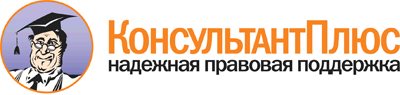 "Уголовный кодекс Российской Федерации" от 13.06.1996 N 63-ФЗ
(ред. от 27.12.2018)
(с изм. и доп., вступ. в силу с 08.01.2019)
Дата сохранения: 05.01.2019
 13 июня 1996 годаN 63-ФЗУГОЛОВНЫЙ КОДЕКС РОССИЙСКОЙ ФЕДЕРАЦИИПринятГосударственной Думой24 мая 1996 годаОдобренСоветом Федерации5 июня 1996 годаСписок изменяющих документов(в ред. Федеральных законов от 27.05.1998 N 77-ФЗ, от 25.06.1998 N 92-ФЗ,от 09.02.1999 N 24-ФЗ, от 09.02.1999 N 26-ФЗ, от 15.03.1999 N 48-ФЗ,от 18.03.1999 N 50-ФЗ, от 09.07.1999 N 156-ФЗ, от 09.07.1999 N 157-ФЗ,от 09.07.1999 N 158-ФЗ, от 09.03.2001 N 25-ФЗ, от 20.03.2001 N 26-ФЗ,от 19.06.2001 N 83-ФЗ, от 19.06.2001 N 84-ФЗ, от 07.08.2001 N 121-ФЗ,от 17.11.2001 N 144-ФЗ, от 17.11.2001 N 145-ФЗ, от 29.12.2001 N 192-ФЗ,от 04.03.2002 N 23-ФЗ, от 14.03.2002 N 29-ФЗ, от 07.05.2002 N 48-ФЗ,от 07.05.2002 N 50-ФЗ, от 25.06.2002 N 72-ФЗ, от 24.07.2002 N 103-ФЗ,от 25.07.2002 N 112-ФЗ, от 31.10.2002 N 133-ФЗ, от 11.03.2003 N 30-ФЗ,от 08.04.2003 N 45-ФЗ, от 04.07.2003 N 94-ФЗ, от 04.07.2003 N 98-ФЗот 07.07.2003 N 111-ФЗ, от 08.12.2003 N 162-ФЗ, от 08.12.2003 N 169-ФЗ,от 21.07.2004 N 73-ФЗ, от 21.07.2004 N 74-ФЗ, от 26.07.2004 N 78-ФЗ,от 28.12.2004 N 175-ФЗ, от 28.12.2004 N 187-ФЗ, от 21.07.2005 N 93-ФЗ,от 19.12.2005 N 161-ФЗ, от 05.01.2006 N 11-ФЗ, от 27.07.2006 N 153-ФЗ,от 04.12.2006 N 201-ФЗ, от 30.12.2006 N 283-ФЗ, от 09.04.2007 N 42-ФЗ,от 09.04.2007 N 46-ФЗ, от 10.05.2007 N 70-ФЗ, от 24.07.2007 N 203-ФЗ,от 24.07.2007 N 211-ФЗ, от 24.07.2007 N 214-ФЗ, от 04.11.2007 N 252-ФЗ,от 01.12.2007 N 318-ФЗ, от 06.12.2007 N 333-ФЗ, от 06.12.2007 N 335-ФЗ,от 14.02.2008 N 11-ФЗ, от 08.04.2008 N 43-ФЗ, от 13.05.2008 N 66-ФЗ,от 22.07.2008 N 145-ФЗ, от 25.11.2008 N 218-ФЗ, от 22.12.2008 N 272-ФЗ,от 25.12.2008 N 280-ФЗ, от 30.12.2008 N 321-ФЗ, от 13.02.2009 N 20-ФЗ,от 28.04.2009 N 66-ФЗ, от 03.06.2009 N 106-ФЗ, от 29.06.2009 N 141-ФЗ,от 24.07.2009 N 209-ФЗ, от 27.07.2009 N 215-ФЗ, от 29.07.2009 N 216-ФЗ,от 30.10.2009 N 241-ФЗ, от 03.11.2009 N 245-ФЗ, от 09.11.2009 N 247-ФЗ,от 17.12.2009 N 324-ФЗ, от 27.12.2009 N 377-ФЗ, от 29.12.2009 N 383-ФЗ,от 21.02.2010 N 16-ФЗ, от 29.03.2010 N 33-ФЗ, от 05.04.2010 N 48-ФЗ,от 07.04.2010 N 60-ФЗ, от 06.05.2010 N 81-ФЗ, от 19.05.2010 N 87-ФЗ,от 19.05.2010 N 92-ФЗ, от 17.06.2010 N 120-ФЗ, от 01.07.2010 N 147-ФЗ,от 22.07.2010 N 155-ФЗ, от 27.07.2010 N 195-ФЗ, от 27.07.2010 N 197-ФЗ,от 27.07.2010 N 224-ФЗ, от 04.10.2010 N 263-ФЗ, от 04.10.2010 N 270-ФЗ,от 29.11.2010 N 316-ФЗ, от 09.12.2010 N 352-ФЗ, от 23.12.2010 N 382-ФЗ,от 23.12.2010 N 388-ФЗ, от 28.12.2010 N 398-ФЗ, от 28.12.2010 N 427-ФЗ,от 29.12.2010 N 442-ФЗ, от 07.03.2011 N 26-ФЗ, от 06.04.2011 N 66-ФЗ,от 04.05.2011 N 97-ФЗ, от 11.07.2011 N 200-ФЗ, от 20.07.2011 N 250-ФЗ,от 21.07.2011 N 253-ФЗ, от 21.07.2011 N 257-ФЗ, от 07.11.2011 N 304-ФЗ,от 21.11.2011 N 329-ФЗ, от 06.12.2011 N 401-ФЗ, от 07.12.2011 N 419-ФЗ,от 07.12.2011 N 420-ФЗ, от 29.02.2012 N 14-ФЗ, от 01.03.2012 N 18-ФЗ,от 05.06.2012 N 54-ФЗ, от 10.07.2012 N 106-ФЗ, от 10.07.2012 N 107-ФЗ,от 20.07.2012 N 121-ФЗ, от 28.07.2012 N 141-ФЗ, от 16.10.2012 N 172-ФЗ,от 12.11.2012 N 190-ФЗ, от 29.11.2012 N 207-ФЗ, от 03.12.2012 N 231-ФЗ,от 30.12.2012 N 306-ФЗ, от 30.12.2012 N 308-ФЗ, от 30.12.2012 N 312-ФЗ,от 04.03.2013 N 23-ФЗ, от 05.04.2013 N 59-ФЗ, от 28.06.2013 N 134-ФЗ,от 29.06.2013 N 136-ФЗ, от 02.07.2013 N 150-ФЗ, от 02.07.2013 N 185-ФЗ,от 02.07.2013 N 186-ФЗ, от 23.07.2013 N 198-ФЗ, от 23.07.2013 N 218-ФЗ,от 23.07.2013 N 221-ФЗ, от 23.07.2013 N 245-ФЗ, от 21.10.2013 N 270-ФЗ,от 02.11.2013 N 302-ФЗ, от 25.11.2013 N 313-ФЗ, от 25.11.2013 N 317-ФЗ,от 21.12.2013 N 365-ФЗ, от 21.12.2013 N 376-ФЗ, от 28.12.2013 N 380-ФЗ,от 28.12.2013 N 381-ФЗ, от 28.12.2013 N 421-ФЗ, от 28.12.2013 N 432-ФЗ,от 28.12.2013 N 433-ФЗ, от 03.02.2014 N 5-ФЗ, от 03.02.2014 N 15-ФЗ,от 05.05.2014 N 96-ФЗ, от 05.05.2014 N 98-ФЗ, от 05.05.2014 N 104-ФЗ,от 05.05.2014 N 105-ФЗ, от 05.05.2014 N 128-ФЗ, от 05.05.2014 N 130-ФЗ,от 04.06.2014 N 142-ФЗ, от 28.06.2014 N 179-ФЗ, от 28.06.2014 N 195-ФЗ,от 21.07.2014 N 218-ФЗ, от 21.07.2014 N 227-ФЗ, от 21.07.2014 N 258-ФЗ,от 21.07.2014 N 274-ФЗ, от 21.07.2014 N 277-ФЗ, от 24.11.2014 N 370-ФЗ,от 24.11.2014 N 371-ФЗ, от 22.12.2014 N 430-ФЗ, от 29.12.2014 N 476-ФЗ,от 31.12.2014 N 514-ФЗ, от 31.12.2014 N 528-ФЗ, от 31.12.2014 N 529-ФЗ,от 31.12.2014 N 530-ФЗ, от 31.12.2014 N 532-ФЗ, от 03.02.2015 N 7-ФЗ,от 08.03.2015 N 40-ФЗ, от 08.03.2015 N 45-ФЗ, от 30.03.2015 N 67-ФЗ,от 23.05.2015 N 129-ФЗ, от 08.06.2015 N 140-ФЗ, от 08.06.2015 N 153-ФЗ,от 29.06.2015 N 192-ФЗ, от 29.06.2015 N 193-ФЗ, от 29.06.2015 N 194-ФЗ,от 13.07.2015 N 228-ФЗ, от 13.07.2015 N 265-ФЗ, от 13.07.2015 N 267-ФЗ,от 28.11.2015 N 346-ФЗ, от 30.12.2015 N 441-ФЗ, от 30.03.2016 N 78-ФЗ,от 01.05.2016 N 139-ФЗ, от 02.06.2016 N 162-ФЗ, от 23.06.2016 N 199-ФЗ,от 03.07.2016 N 323-ФЗ, от 03.07.2016 N 324-ФЗ, от 03.07.2016 N 325-ФЗ,от 03.07.2016 N 328-ФЗ, от 03.07.2016 N 329-ФЗ, от 03.07.2016 N 330-ФЗ,от 06.07.2016 N 375-ФЗ, от 22.11.2016 N 392-ФЗ, от 19.12.2016 N 436-ФЗ,от 28.12.2016 N 491-ФЗ, от 07.02.2017 N 8-ФЗ, от 07.03.2017 N 33-ФЗ,от 03.04.2017 N 60-ФЗ, от 17.04.2017 N 71-ФЗ, от 07.06.2017 N 120-ФЗ,от 18.07.2017 N 159-ФЗ, от 26.07.2017 N 194-ФЗ, от 26.07.2017 N 203-ФЗ,от 29.07.2017 N 248-ФЗ, от 29.07.2017 N 249-ФЗ, от 29.07.2017 N 250-ФЗ,от 20.12.2017 N 412-ФЗ, от 29.12.2017 N 445-ФЗ, от 29.12.2017 N 469-ФЗ,от 31.12.2017 N 494-ФЗ, от 31.12.2017 N 501-ФЗ, от 19.02.2018 N 35-ФЗ,от 23.04.2018 N 96-ФЗ, от 23.04.2018 N 99-ФЗ, от 23.04.2018 N 111-ФЗ,от 23.04.2018 N 114-ФЗ, от 27.06.2018 N 156-ФЗ, от 27.06.2018 N 157-ФЗ,от 03.07.2018 N 186-ФЗ, от 29.07.2018 N 227-ФЗ, от 29.07.2018 N 229-ФЗ,от 02.10.2018 N 348-ФЗ, от 03.10.2018 N 352-ФЗ, от 12.11.2018 N 420-ФЗ,от 27.12.2018 N 519-ФЗ, от 27.12.2018 N 520-ФЗ, от 27.12.2018 N 530-ФЗ,от 27.12.2018 N 533-ФЗ, от 27.12.2018 N 540-ФЗ, от 27.12.2018 N 569-ФЗ,с изм., внесенными Постановлениями Конституционного Суда РФот 27.05.2008 N 8-П, от 13.07.2010 N 15-П, от 10.10.2013 N 20-П,от 19.11.2013 N 24-П, от 17.06.2014 N 18-П, от 11.12.2014 N 32-П,от 16.07.2015 N 22-П, от 25.04.2018 N 17-П)ОБЩАЯ ЧАСТЬРаздел I. УГОЛОВНЫЙ ЗАКОНГлава 1. ЗАДАЧИ И ПРИНЦИПЫ УГОЛОВНОГО КОДЕКСАРОССИЙСКОЙ ФЕДЕРАЦИИСтатья 1. Уголовное законодательство Российской Федерации1. Уголовное законодательство Российской Федерации состоит из настоящего Кодекса. Новые законы, предусматривающие уголовную ответственность, подлежат включению в настоящий Кодекс.2. Настоящий Кодекс основывается на Конституции Российской Федерации и общепризнанных принципах и нормах международного права.Статья 2. Задачи Уголовного кодекса Российской Федерации1. Задачами настоящего Кодекса являются: охрана прав и свобод человека и гражданина, собственности, общественного порядка и общественной безопасности, окружающей среды, конституционного строя Российской Федерации от преступных посягательств, обеспечение мира и безопасности человечества, а также предупреждение преступлений.2. Для осуществления этих задач настоящий Кодекс устанавливает основание и принципы уголовной ответственности, определяет, какие опасные для личности, общества или государства деяния признаются преступлениями, и устанавливает виды наказаний и иные меры уголовно-правового характера за совершение преступлений.Статья 3. Принцип законности1. Преступность деяния, а также его наказуемость и иные уголовно-правовые последствия определяются только настоящим Кодексом.2. Применение уголовного закона по аналогии не допускается.Статья 4. Принцип равенства граждан перед закономЛица, совершившие преступления, равны перед законом и подлежат уголовной ответственности независимо от пола, расы, национальности, языка, происхождения, имущественного и должностного положения, места жительства, отношения к религии, убеждений, принадлежности к общественным объединениям, а также других обстоятельств.Статья 5. Принцип вины1. Лицо подлежит уголовной ответственности только за те общественно опасные действия (бездействие) и наступившие общественно опасные последствия, в отношении которых установлена его вина.2. Объективное вменение, то есть уголовная ответственность за невиновное причинение вреда, не допускается.Статья 6. Принцип справедливости1. Наказание и иные меры уголовно-правового характера, применяемые к лицу, совершившему преступление, должны быть справедливыми, то есть соответствовать характеру и степени общественной опасности преступления, обстоятельствам его совершения и личности виновного.2. Никто не может нести уголовную ответственность дважды за одно и то же преступление.Статья 7. Принцип гуманизма1. Уголовное законодательство Российской Федерации обеспечивает безопасность человека.2. Наказание и иные меры уголовно-правового характера, применяемые к лицу, совершившему преступление, не могут иметь своей целью причинение физических страданий или унижение человеческого достоинства.Статья 8. Основание уголовной ответственностиОснованием уголовной ответственности является совершение деяния, содержащего все признаки состава преступления, предусмотренного настоящим Кодексом.Глава 2. ДЕЙСТВИЕ УГОЛОВНОГО ЗАКОНА ВО ВРЕМЕНИИ В ПРОСТРАНСТВЕСтатья 9. Действие уголовного закона во времени1. Преступность и наказуемость деяния определяются уголовным законом, действовавшим во время совершения этого деяния.2. Временем совершения преступления признается время совершения общественно опасного действия (бездействия) независимо от времени наступления последствий.Статья 10. Обратная сила уголовного законаКонсультантПлюс: примечание.О выявлении конституционно-правового смысла ч. 1 ст. 10 см. Постановление КС РФ от 15.10.2018 N 36-П.1. Уголовный закон, устраняющий преступность деяния, смягчающий наказание или иным образом улучшающий положение лица, совершившего преступление, имеет обратную силу, то есть распространяется на лиц, совершивших соответствующие деяния до вступления такого закона в силу, в том числе на лиц, отбывающих наказание или отбывших наказание, но имеющих судимость. Уголовный закон, устанавливающий преступность деяния, усиливающий наказание или иным образом ухудшающий положение лица, обратной силы не имеет.КонсультантПлюс: примечание.О выявлении конституционно-правового смысла ч. 2 ст. 10 см. Постановление КС РФ от 20.04.2006 N 4-П.2. Если новый уголовный закон смягчает наказание за деяние, которое отбывается лицом, то это наказание подлежит сокращению в пределах, предусмотренных новым уголовным законом.Статья 11. Действие уголовного закона в отношении лиц, совершивших преступление на территории Российской Федерации1. Лицо, совершившее преступление на территории Российской Федерации, подлежит уголовной ответственности по настоящему Кодексу.2. Преступления, совершенные в пределах территориального моря или воздушного пространства Российской Федерации, признаются совершенными на территории Российской Федерации. Действие настоящего Кодекса распространяется также на преступления, совершенные на континентальном шельфе и в исключительной экономической зоне Российской Федерации.(в ред. Федерального закона от 09.04.2007 N 46-ФЗ)3. Лицо, совершившее преступление на судне, приписанном к порту Российской Федерации, находящемся в открытом водном или воздушном пространстве вне пределов Российской Федерации, подлежит уголовной ответственности по настоящему Кодексу, если иное не предусмотрено международным договором Российской Федерации. По настоящему Кодексу уголовную ответственность несет также лицо, совершившее преступление на военном корабле или военном воздушном судне Российской Федерации независимо от места их нахождения.4. Вопрос об уголовной ответственности дипломатических представителей иностранных государств и иных граждан, которые пользуются иммунитетом, в случае совершения этими лицами преступления на территории Российской Федерации разрешается в соответствии с нормами международного права.Статья 12. Действие уголовного закона в отношении лиц, совершивших преступление вне пределов Российской Федерации1. Граждане Российской Федерации и постоянно проживающие в Российской Федерации лица без гражданства, совершившие вне пределов Российской Федерации преступление против интересов, охраняемых настоящим Кодексом, подлежат уголовной ответственности в соответствии с настоящим Кодексом, если в отношении этих лиц по данному преступлению не имеется решения суда иностранного государства.(часть первая в ред. Федерального закона от 27.07.2006 N 153-ФЗ)2. Военнослужащие воинских частей Российской Федерации, дислоцирующихся за пределами Российской Федерации, за преступления, совершенные на территории иностранного государства, несут уголовную ответственность по настоящему Кодексу, если иное не предусмотрено международным договором Российской Федерации.3. Иностранные граждане и лица без гражданства, не проживающие постоянно в Российской Федерации, совершившие преступление вне пределов Российской Федерации, подлежат уголовной ответственности по настоящему Кодексу в случаях, если преступление направлено против интересов Российской Федерации либо гражданина Российской Федерации или постоянно проживающего в Российской Федерации лица без гражданства, а также в случаях, предусмотренных международным договором Российской Федерации или иным документом международного характера, содержащим обязательства, признаваемые Российской Федерацией, в сфере отношений, регулируемых настоящим Кодексом, если иностранные граждане и лица без гражданства, не проживающие постоянно в Российской Федерации, не были осуждены в иностранном государстве и привлекаются к уголовной ответственности на территории Российской Федерации.(в ред. Федеральных законов от 27.07.2006 N 153-ФЗ, от 06.07.2016 N 375-ФЗ)Статья 13. Выдача лиц, совершивших преступление1. Граждане Российской Федерации, совершившие преступление на территории иностранного государства, не подлежат выдаче этому государству.2. Иностранные граждане и лица без гражданства, совершившие преступление вне пределов Российской Федерации и находящиеся на территории Российской Федерации, могут быть выданы иностранному государству для привлечения к уголовной ответственности или отбывания наказания в соответствии с международным договором Российской Федерации.Раздел II. ПРЕСТУПЛЕНИЕГлава 3. ПОНЯТИЕ ПРЕСТУПЛЕНИЯ И ВИДЫ ПРЕСТУПЛЕНИЙСтатья 14. Понятие преступления1. Преступлением признается виновно совершенное общественно опасное деяние, запрещенное настоящим Кодексом под угрозой наказания.2. Не является преступлением действие (бездействие), хотя формально и содержащее признаки какого-либо деяния, предусмотренного настоящим Кодексом, но в силу малозначительности не представляющее общественной опасности.(в ред. Федерального закона от 25.06.1998 N 92-ФЗ)Статья 15. Категории преступлений1. В зависимости от характера и степени общественной опасности деяния, предусмотренные настоящим Кодексом, подразделяются на преступления небольшой тяжести, преступления средней тяжести, тяжкие преступления и особо тяжкие преступления.2. Преступлениями небольшой тяжести признаются умышленные и неосторожные деяния, за совершение которых максимальное наказание, предусмотренное настоящим Кодексом, не превышает трех лет лишения свободы.(в ред. Федерального закона от 07.12.2011 N 420-ФЗ)3. Преступлениями средней тяжести признаются умышленные деяния, за совершение которых максимальное наказание, предусмотренное настоящим Кодексом, не превышает пяти лет лишения свободы, и неосторожные деяния, за совершение которых максимальное наказание, предусмотренное настоящим Кодексом, превышает три года лишения свободы.(в ред. Федеральных законов от 09.03.2001 N 25-ФЗ, от 07.12.2011 N 420-ФЗ)4. Тяжкими преступлениями признаются умышленные деяния, за совершение которых максимальное наказание, предусмотренное настоящим Кодексом, не превышает десяти лет лишения свободы.(в ред. Федерального закона от 09.03.2001 N 25-ФЗ)5. Особо тяжкими преступлениями признаются умышленные деяния, за совершение которых настоящим Кодексом предусмотрено наказание в виде лишения свободы на срок свыше десяти лет или более строгое наказание.6. С учетом фактических обстоятельств преступления и степени его общественной опасности суд вправе при наличии смягчающих наказание обстоятельств и при отсутствии отягчающих наказание обстоятельств изменить категорию преступления на менее тяжкую, но не более чем на одну категорию преступления при условии, что за совершение преступления, указанного в части третьей настоящей статьи, осужденному назначено наказание, не превышающее трех лет лишения свободы, или другое более мягкое наказание; за совершение преступления, указанного в части четвертой настоящей статьи, осужденному назначено наказание, не превышающее пяти лет лишения свободы, или другое более мягкое наказание; за совершение преступления, указанного в части пятой настоящей статьи, осужденному назначено наказание, не превышающее семи лет лишения свободы.(часть 6 введена Федеральным законом от 07.12.2011 N 420-ФЗ)Статья 16. Утратила силу. - Федеральный закон от 08.12.2003 N 162-ФЗ.Статья 17. Совокупность преступлений1. Совокупностью преступлений признается совершение двух или более преступлений, ни за одно из которых лицо не было осуждено, за исключением случаев, когда совершение двух или более преступлений предусмотрено статьями Особенной части настоящего Кодекса в качестве обстоятельства, влекущего более строгое наказание. При совокупности преступлений лицо несет уголовную ответственность за каждое совершенное преступление по соответствующей статье или части статьи настоящего Кодекса.(в ред. Федеральных законов от 08.12.2003 N 162-ФЗ, от 21.07.2004 N 73-ФЗ)2. Совокупностью преступлений признается и одно действие (бездействие), содержащее признаки преступлений, предусмотренных двумя или более статьями настоящего Кодекса.3. Если преступление предусмотрено общей и специальной нормами, совокупность преступлений отсутствует и уголовная ответственность наступает по специальной норме.Статья 18. Рецидив преступлений(в ред. Федерального закона от 08.12.2003 N 162-ФЗ)1. Рецидивом преступлений признается совершение умышленного преступления лицом, имеющим судимость за ранее совершенное умышленное преступление.2. Рецидив преступлений признается опасным:а) при совершении лицом тяжкого преступления, за которое оно осуждается к реальному лишению свободы, если ранее это лицо два или более раза было осуждено за умышленное преступление средней тяжести к лишению свободы;б) при совершении лицом тяжкого преступления, если ранее оно было осуждено за тяжкое или особо тяжкое преступление к реальному лишению свободы.3. Рецидив преступлений признается особо опасным:а) при совершении лицом тяжкого преступления, за которое оно осуждается к реальному лишению свободы, если ранее это лицо два раза было осуждено за тяжкое преступление к реальному лишению свободы;б) при совершении лицом особо тяжкого преступления, если ранее оно два раза было осуждено за тяжкое преступление или ранее осуждалось за особо тяжкое преступление.4. При признании рецидива преступлений не учитываются:а) судимости за умышленные преступления небольшой тяжести;б) судимости за преступления, совершенные лицом в возрасте до восемнадцати лет;в) судимости за преступления, осуждение за которые признавалось условным либо по которым предоставлялась отсрочка исполнения приговора, если условное осуждение или отсрочка исполнения приговора не отменялись и лицо не направлялось для отбывания наказания в места лишения свободы, а также судимости, снятые или погашенные в порядке, установленном статьей 86 настоящего Кодекса.5. Рецидив преступлений влечет более строгое наказание на основании и в пределах, предусмотренных настоящим Кодексом, а также иные последствия, предусмотренные законодательством Российской Федерации.(в ред. Федерального закона от 06.04.2011 N 66-ФЗ)Глава 4. ЛИЦА, ПОДЛЕЖАЩИЕ УГОЛОВНОЙ ОТВЕТСТВЕННОСТИСтатья 19. Общие условия уголовной ответственностиУголовной ответственности подлежит только вменяемое физическое лицо, достигшее возраста, установленного настоящим Кодексом.Статья 20. Возраст, с которого наступает уголовная ответственность1. Уголовной ответственности подлежит лицо, достигшее ко времени совершения преступления шестнадцатилетнего возраста.2. Лица, достигшие ко времени совершения преступления четырнадцатилетнего возраста, подлежат уголовной ответственности за убийство (статья 105), умышленное причинение тяжкого вреда здоровью (статья 111), умышленное причинение средней тяжести вреда здоровью (статья 112), похищение человека (статья 126), изнасилование (статья 131), насильственные действия сексуального характера (статья 132), кражу (статья 158), грабеж (статья 161), разбой (статья 162), вымогательство (статья 163), неправомерное завладение автомобилем или иным транспортным средством без цели хищения (статья 166), умышленные уничтожение или повреждение имущества при отягчающих обстоятельствах (часть вторая статьи 167), террористический акт (статья 205), прохождение обучения в целях осуществления террористической деятельности (статья 205.3), участие в террористическом сообществе (часть вторая статьи 205.4), участие в деятельности террористической организации (часть вторая статьи 205.5), несообщение о преступлении (статья 205.6), захват заложника (статья 206), заведомо ложное сообщение об акте терроризма (статья 207), участие в незаконном вооруженном формировании (часть вторая статьи 208), угон судна воздушного или водного транспорта либо железнодорожного подвижного состава (статья 211), участие в массовых беспорядках (часть вторая статьи 212), хулиганство при отягчающих обстоятельствах (части вторая и третья статьи 213), вандализм (статья 214), незаконные приобретение, передачу, сбыт, хранение, перевозку или ношение взрывчатых веществ или взрывных устройств (статья 222.1), незаконное изготовление взрывчатых веществ или взрывных устройств (статья 223.1), хищение либо вымогательство оружия, боеприпасов, взрывчатых веществ и взрывных устройств (статья 226), хищение либо вымогательство наркотических средств или психотропных веществ (статья 229), приведение в негодность транспортных средств или путей сообщения (статья 267), посягательство на жизнь государственного или общественного деятеля (статья 277), нападение на лиц или учреждения, которые пользуются международной защитой (статья 360), акт международного терроризма (статья 361).(часть 2 в ред. Федерального закона от 06.07.2016 N 375-ФЗ)3. Если несовершеннолетний достиг возраста, предусмотренного частями первой или второй настоящей статьи, но вследствие отставания в психическом развитии, не связанном с психическим расстройством, во время совершения общественно опасного деяния не мог в полной мере осознавать фактический характер и общественную опасность своих действий (бездействия) либо руководить ими, он не подлежит уголовной ответственности.Статья 21. Невменяемость1. Не подлежит уголовной ответственности лицо, которое во время совершения общественно опасного деяния находилось в состоянии невменяемости, то есть не могло осознавать фактический характер и общественную опасность своих действий (бездействия) либо руководить ими вследствие хронического психического расстройства, временного психического расстройства, слабоумия либо иного болезненного состояния психики.2. Лицу, совершившему предусмотренное уголовным законом общественно опасное деяние в состоянии невменяемости, судом могут быть назначены принудительные меры медицинского характера, предусмотренные настоящим Кодексом.Статья 22. Уголовная ответственность лиц с психическим расстройством, не исключающим вменяемости1. Вменяемое лицо, которое во время совершения преступления в силу психического расстройства не могло в полной мере осознавать фактический характер и общественную опасность своих действий (бездействия) либо руководить ими, подлежит уголовной ответственности.2. Психическое расстройство, не исключающее вменяемости, учитывается судом при назначении наказания и может служить основанием для назначения принудительных мер медицинского характера.Статья 23. Уголовная ответственность лиц, совершивших преступление в состоянии опьяненияЛицо, совершившее преступление в состоянии опьянения, вызванном употреблением алкоголя, наркотических средств, психотропных веществ или их аналогов, новых потенциально опасных психоактивных веществ либо других одурманивающих веществ, подлежит уголовной ответственности.(в ред. Федерального закона от 03.07.2016 N 328-ФЗ)Глава 5. ВИНАСтатья 24. Формы вины1. Виновным в преступлении признается лицо, совершившее деяние умышленно или по неосторожности.2. Деяние, совершенное только по неосторожности, признается преступлением лишь в случае, когда это специально предусмотрено соответствующей статьей Особенной части настоящего Кодекса.(часть вторая в ред. Федерального закона от 25.06.1998 N 92-ФЗ)Статья 25. Преступление, совершенное умышленно1. Преступлением, совершенным умышленно, признается деяние, совершенное с прямым или косвенным умыслом.2. Преступление признается совершенным с прямым умыслом, если лицо осознавало общественную опасность своих действий (бездействия), предвидело возможность или неизбежность наступления общественно опасных последствий и желало их наступления.3. Преступление признается совершенным с косвенным умыслом, если лицо осознавало общественную опасность своих действий (бездействия), предвидело возможность наступления общественно опасных последствий, не желало, но сознательно допускало эти последствия либо относилось к ним безразлично.Статья 26. Преступление, совершенное по неосторожности1. Преступлением, совершенным по неосторожности, признается деяние, совершенное по легкомыслию или небрежности.2. Преступление признается совершенным по легкомыслию, если лицо предвидело возможность наступления общественно опасных последствий своих действий (бездействия), но без достаточных к тому оснований самонадеянно рассчитывало на предотвращение этих последствий.3. Преступление признается совершенным по небрежности, если лицо не предвидело возможности наступления общественно опасных последствий своих действий (бездействия), хотя при необходимой внимательности и предусмотрительности должно было и могло предвидеть эти последствия.Статья 27. Ответственность за преступление, совершенное с двумя формами виныЕсли в результате совершения умышленного преступления причиняются тяжкие последствия, которые по закону влекут более строгое наказание и которые не охватывались умыслом лица, уголовная ответственность за такие последствия наступает только в случае, если лицо предвидело возможность их наступления, но без достаточных к тому оснований самонадеянно рассчитывало на их предотвращение, или в случае, если лицо не предвидело, но должно было и могло предвидеть возможность наступления этих последствий. В целом такое преступление признается совершенным умышленно.Статья 28. Невиновное причинение вреда1. Деяние признается совершенным невиновно, если лицо, его совершившее, не осознавало и по обстоятельствам дела не могло осознавать общественной опасности своих действий (бездействия) либо не предвидело возможности наступления общественно опасных последствий и по обстоятельствам дела не должно было или не могло их предвидеть.2. Деяние признается также совершенным невиновно, если лицо, его совершившее, хотя и предвидело возможность наступления общественно опасных последствий своих действий (бездействия), но не могло предотвратить эти последствия в силу несоответствия своих психофизиологических качеств требованиям экстремальных условий или нервно-психическим перегрузкам.Глава 6. НЕОКОНЧЕННОЕ ПРЕСТУПЛЕНИЕСтатья 29. Оконченное и неоконченное преступления1. Преступление признается оконченным, если в совершенном лицом деянии содержатся все признаки состава преступления, предусмотренного настоящим Кодексом.2. Неоконченным преступлением признаются приготовление к преступлению и покушение на преступление.3. Уголовная ответственность за неоконченное преступление наступает по статье настоящего Кодекса, предусматривающей ответственность за оконченное преступление, со ссылкой на статью 30 настоящего Кодекса.Статья 30. Приготовление к преступлению и покушение на преступление1. Приготовлением к преступлению признаются приискание, изготовление или приспособление лицом средств или орудий совершения преступления, приискание соучастников преступления, сговор на совершение преступления либо иное умышленное создание условий для совершения преступления, если при этом преступление не было доведено до конца по не зависящим от этого лица обстоятельствам.2. Уголовная ответственность наступает за приготовление только к тяжкому и особо тяжкому преступлениям.3. Покушением на преступление признаются умышленные действия (бездействие) лица, непосредственно направленные на совершение преступления, если при этом преступление не было доведено до конца по не зависящим от этого лица обстоятельствам.Статья 31. Добровольный отказ от преступления1. Добровольным отказом от преступления признается прекращение лицом приготовления к преступлению либо прекращение действий (бездействия), непосредственно направленных на совершение преступления, если лицо осознавало возможность доведения преступления до конца.2. Лицо не подлежит уголовной ответственности за преступление, если оно добровольно и окончательно отказалось от доведения этого преступления до конца.3. Лицо, добровольно отказавшееся от доведения преступления до конца, подлежит уголовной ответственности в том случае, если фактически совершенное им деяние содержит иной состав преступления.4. Организатор преступления и подстрекатель к преступлению не подлежат уголовной ответственности, если эти лица своевременным сообщением органам власти или иными предпринятыми мерами предотвратили доведение преступления исполнителем до конца. Пособник преступления не подлежит уголовной ответственности, если он предпринял все зависящие от него меры, чтобы предотвратить совершение преступления.5. Если действия организатора или подстрекателя, предусмотренные частью четвертой настоящей статьи, не привели к предотвращению совершения преступления исполнителем, то предпринятые ими меры могут быть признаны судом смягчающими обстоятельствами при назначении наказания.Глава 7. СОУЧАСТИЕ В ПРЕСТУПЛЕНИИСтатья 32. Понятие соучастия в преступленииСоучастием в преступлении признается умышленное совместное участие двух или более лиц в совершении умышленного преступления.Статья 33. Виды соучастников преступления1. Соучастниками преступления наряду с исполнителем признаются организатор, подстрекатель и пособник.2. Исполнителем признается лицо, непосредственно совершившее преступление либо непосредственно участвовавшее в его совершении совместно с другими лицами (соисполнителями), а также лицо, совершившее преступление посредством использования других лиц, не подлежащих уголовной ответственности в силу возраста, невменяемости или других обстоятельств, предусмотренных настоящим Кодексом.3. Организатором признается лицо, организовавшее совершение преступления или руководившее его исполнением, а равно лицо, создавшее организованную группу или преступное сообщество (преступную организацию) либо руководившее ими.4. Подстрекателем признается лицо, склонившее другое лицо к совершению преступления путем уговора, подкупа, угрозы или другим способом.5. Пособником признается лицо, содействовавшее совершению преступления советами, указаниями, предоставлением информации, средств или орудий совершения преступления либо устранением препятствий, а также лицо, заранее обещавшее скрыть преступника, средства или орудия совершения преступления, следы преступления либо предметы, добытые преступным путем, а равно лицо, заранее обещавшее приобрести или сбыть такие предметы.Статья 34. Ответственность соучастников преступления1. Ответственность соучастников преступления определяется характером и степенью фактического участия каждого из них в совершении преступления.2. Соисполнители отвечают по статье Особенной части настоящего Кодекса за преступление, совершенное ими совместно, без ссылки на статью 33 настоящего Кодекса.3. Уголовная ответственность организатора, подстрекателя и пособника наступает по статье, предусматривающей наказание за совершенное преступление, со ссылкой на статью 33 настоящего Кодекса, за исключением случаев, когда они одновременно являлись соисполнителями преступления.4. Лицо, не являющееся субъектом преступления, специально указанным в соответствующей статье Особенной части настоящего Кодекса, участвовавшее в совершении преступления, предусмотренного этой статьей, несет уголовную ответственность за данное преступление в качестве его организатора, подстрекателя либо пособника.5. В случае недоведения исполнителем преступления до конца по не зависящим от него обстоятельствам остальные соучастники несут уголовную ответственность за приготовление к преступлению или покушение на преступление. За приготовление к преступлению несет уголовную ответственность также лицо, которому по не зависящим от него обстоятельствам не удалось склонить других лиц к совершению преступления.Статья 35. Совершение преступления группой лиц, группой лиц по предварительному сговору, организованной группой или преступным сообществом (преступной организацией)1. Преступление признается совершенным группой лиц, если в его совершении совместно участвовали два или более исполнителя без предварительного сговора.2. Преступление признается совершенным группой лиц по предварительному сговору, если в нем участвовали лица, заранее договорившиеся о совместном совершении преступления.3. Преступление признается совершенным организованной группой, если оно совершено устойчивой группой лиц, заранее объединившихся для совершения одного или нескольких преступлений.4. Преступление признается совершенным преступным сообществом (преступной организацией), если оно совершено структурированной организованной группой или объединением организованных групп, действующих под единым руководством, члены которых объединены в целях совместного совершения одного или нескольких тяжких либо особо тяжких преступлений для получения прямо или косвенно финансовой или иной материальной выгоды.(часть четвертая в ред. Федерального закона от 03.11.2009 N 245-ФЗ)5. Лицо, создавшее организованную группу или преступное сообщество (преступную организацию) либо руководившее ими, подлежит уголовной ответственности за их организацию и руководство ими в случаях, предусмотренных статьями 205.4, 208, 209, 210 и 282.1 настоящего Кодекса, а также за все совершенные организованной группой или преступным сообществом (преступной организацией) преступления, если они охватывались его умыслом. Другие участники организованной группы или преступного сообщества (преступной организации) несут уголовную ответственность за участие в них в случаях, предусмотренных статьями 205.4, 208, 209, 210 и 282.1 настоящего Кодекса, а также за преступления, в подготовке или совершении которых они участвовали.(в ред. Федеральных законов от 03.11.2009 N 245-ФЗ, от 02.11.2013 N 302-ФЗ)6. Создание организованной группы в случаях, не предусмотренных статьями Особенной части настоящего Кодекса, влечет уголовную ответственность за приготовление к тем преступлениям, для совершения которых она создана.7. Совершение преступления группой лиц, группой лиц по предварительному сговору, организованной группой или преступным сообществом (преступной организацией) влечет более строгое наказание на основании и в пределах, предусмотренных настоящим Кодексом.Статья 36. Эксцесс исполнителя преступленияЭксцессом исполнителя признается совершение исполнителем преступления, не охватывающегося умыслом других соучастников. За эксцесс исполнителя другие соучастники преступления уголовной ответственности не подлежат.Глава 8. ОБСТОЯТЕЛЬСТВА, ИСКЛЮЧАЮЩИЕ ПРЕСТУПНОСТЬ ДЕЯНИЯСтатья 37. Необходимая оборона(в ред. Федерального закона от 14.03.2002 N 29-ФЗ)1. Не является преступлением причинение вреда посягающему лицу в состоянии необходимой обороны, то есть при защите личности и прав обороняющегося или других лиц, охраняемых законом интересов общества или государства от общественно опасного посягательства, если это посягательство было сопряжено с насилием, опасным для жизни обороняющегося или другого лица, либо с непосредственной угрозой применения такого насилия.2. Защита от посягательства, не сопряженного с насилием, опасным для жизни обороняющегося или другого лица, либо с непосредственной угрозой применения такого насилия, является правомерной, если при этом не было допущено превышения пределов необходимой обороны, то есть умышленных действий, явно не соответствующих характеру и опасности посягательства.2.1. Не являются превышением пределов необходимой обороны действия обороняющегося лица, если это лицо вследствие неожиданности посягательства не могло объективно оценить степень и характер опасности нападения.(часть вторая.1 введена Федеральным законом от 08.12.2003 N 162-ФЗ)3. Положения настоящей статьи в равной мере распространяются на всех лиц независимо от их профессиональной или иной специальной подготовки и служебного положения, а также независимо от возможности избежать общественно опасного посягательства или обратиться за помощью к другим лицам или органам власти.(часть третья в ред. Федерального закона от 27.07.2006 N 153-ФЗ)Статья 38. Причинение вреда при задержании лица, совершившего преступление1. Не является преступлением причинение вреда лицу, совершившему преступление, при его задержании для доставления органам власти и пресечения возможности совершения им новых преступлений, если иными средствами задержать такое лицо не представлялось возможным и при этом не было допущено превышения необходимых для этого мер.2. Превышением мер, необходимых для задержания лица, совершившего преступление, признается их явное несоответствие характеру и степени общественной опасности совершенного задерживаемым лицом преступления и обстоятельствам задержания, когда лицу без необходимости причиняется явно чрезмерный, не вызываемый обстановкой вред. Такое превышение влечет за собой уголовную ответственность только в случаях умышленного причинения вреда.Статья 39. Крайняя необходимость1. Не является преступлением причинение вреда охраняемым уголовным законом интересам в состоянии крайней необходимости, то есть для устранения опасности, непосредственно угрожающей личности и правам данного лица или иных лиц, охраняемым законом интересам общества или государства, если эта опасность не могла быть устранена иными средствами и при этом не было допущено превышения пределов крайней необходимости.2. Превышением пределов крайней необходимости признается причинение вреда, явно не соответствующего характеру и степени угрожавшей опасности и обстоятельствам, при которых опасность устранялась, когда указанным интересам был причинен вред равный или более значительный, чем предотвращенный. Такое превышение влечет за собой уголовную ответственность только в случаях умышленного причинения вреда.Статья 40. Физическое или психическое принуждение1. Не является преступлением причинение вреда охраняемым уголовным законом интересам в результате физического принуждения, если вследствие такого принуждения лицо не могло руководить своими действиями (бездействием).2. Вопрос об уголовной ответственности за причинение вреда охраняемым уголовным законом интересам в результате психического принуждения, а также в результате физического принуждения, вследствие которого лицо сохранило возможность руководить своими действиями, решается с учетом положений статьи 39 настоящего Кодекса.Статья 41. Обоснованный риск1. Не является преступлением причинение вреда охраняемым уголовным законом интересам при обоснованном риске для достижения общественно полезной цели.2. Риск признается обоснованным, если указанная цель не могла быть достигнута не связанными с риском действиями (бездействием) и лицо, допустившее риск, предприняло достаточные меры для предотвращения вреда охраняемым уголовным законом интересам.3. Риск не признается обоснованным, если он заведомо был сопряжен с угрозой для жизни многих людей, с угрозой экологической катастрофы или общественного бедствия.Статья 42. Исполнение приказа или распоряжения1. Не является преступлением причинение вреда охраняемым уголовным законом интересам лицом, действующим во исполнение обязательных для него приказа или распоряжения. Уголовную ответственность за причинение такого вреда несет лицо, отдавшее незаконные приказ или распоряжение.2. Лицо, совершившее умышленное преступление во исполнение заведомо незаконных приказа или распоряжения, несет уголовную ответственность на общих основаниях. Неисполнение заведомо незаконных приказа или распоряжения исключает уголовную ответственность.Раздел III. НАКАЗАНИЕГлава 9. ПОНЯТИЕ И ЦЕЛИ НАКАЗАНИЯ. ВИДЫ НАКАЗАНИЙСтатья 43. Понятие и цели наказания1. Наказание есть мера государственного принуждения, назначаемая по приговору суда. Наказание применяется к лицу, признанному виновным в совершении преступления, и заключается в предусмотренных настоящим Кодексом лишении или ограничении прав и свобод этого лица.2. Наказание применяется в целях восстановления социальной справедливости, а также в целях исправления осужденного и предупреждения совершения новых преступлений.Статья 44. Виды наказанийВидами наказаний являются:а) штраф;б) лишение права занимать определенные должности или заниматься определенной деятельностью;в) лишение специального, воинского или почетного звания, классного чина и государственных наград;г) обязательные работы;д) исправительные работы;е) ограничение по военной службе;ж) утратил силу. - Федеральный закон от 08.12.2003 N 162-ФЗ;з) ограничение свободы;з.1) принудительные работы;(п. "з.1" введен Федеральным законом от 07.12.2011 N 420-ФЗ)и) арест;к) содержание в дисциплинарной воинской части;л) лишение свободы на определенный срок;м) пожизненное лишение свободы;н) смертная казнь.Статья 45. Основные и дополнительные виды наказаний1. Обязательные работы, исправительные работы, ограничение по военной службе, принудительные работы, арест, содержание в дисциплинарной воинской части, лишение свободы на определенный срок, пожизненное лишение свободы, смертная казнь применяются только в качестве основных видов наказаний.(в ред. Федеральных законов от 27.12.2009 N 377-ФЗ, от 07.12.2011 N 420-ФЗ)2. Штраф, лишение права занимать определенные должности или заниматься определенной деятельностью и ограничение свободы применяются в качестве как основных, так и дополнительных видов наказаний.(в ред. Федерального закона от 27.12.2009 N 377-ФЗ)3. Лишение специального, воинского или почетного звания, классного чина и государственных наград применяется только в качестве дополнительных видов наказаний.(в ред. Федерального закона от 08.12.2003 N 162-ФЗ)Статья 46. Штраф1. Штраф есть денежное взыскание, назначаемое в пределах, предусмотренных настоящим Кодексом.(часть первая в ред. Федерального закона от 08.12.2003 N 162-ФЗ)2. Штраф устанавливается в размере от пяти тысяч до пяти миллионов рублей или в размере заработной платы или иного дохода осужденного за период от двух недель до пяти лет либо исчисляется в величине, кратной стоимости предмета или сумме коммерческого подкупа, подкупа работника контрактной службы, контрактного управляющего, члена комиссии по осуществлению закупок и иных уполномоченных лиц, представляющих интересы заказчика в сфере закупок товаров, работ, услуг для обеспечения государственных или муниципальных нужд, взятки или сумме незаконно перемещенных денежных средств и (или) стоимости денежных инструментов. Штраф в размере от пятисот тысяч рублей или в размере заработной платы или иного дохода осужденного за период свыше трех лет может назначаться только в случаях, специально предусмотренных соответствующими статьями Особенной части настоящего Кодекса, за исключением случаев исчисления размера штрафа исходя из величины, кратной сумме коммерческого подкупа, подкупа работника контрактной службы, контрактного управляющего, члена комиссии по осуществлению закупок и иных уполномоченных лиц, представляющих интересы заказчика в сфере закупок товаров, работ, услуг для обеспечения государственных или муниципальных нужд, взятки или сумме незаконно перемещенных денежных средств и (или) стоимости денежных инструментов. Штраф, исчисляемый исходя из величины, кратной сумме коммерческого подкупа, подкупа работника контрактной службы, контрактного управляющего, члена комиссии по осуществлению закупок и иных уполномоченных лиц, представляющих интересы заказчика в сфере закупок товаров, работ, услуг для обеспечения государственных или муниципальных нужд, взятки или сумме незаконно перемещенных денежных средств и (или) стоимости денежных инструментов, устанавливается в размере до стократной суммы таких подкупа, взятки или суммы незаконно перемещенных денежных средств и (или) стоимости денежных инструментов, но не может быть менее двадцати пяти тысяч рублей и более пятисот миллионов рублей.(часть 2 в ред. Федерального закона от 23.04.2018 N 99-ФЗ)3. Размер штрафа определяется судом с учетом тяжести совершенного преступления и имущественного положения осужденного и его семьи, а также с учетом возможности получения осужденным заработной платы или иного дохода. С учетом тех же обстоятельств суд может назначить штраф с рассрочкой выплаты определенными частями на срок до пяти лет.(в ред. Федеральных законов от 08.12.2003 N 162-ФЗ, от 07.12.2011 N 420-ФЗ)4. Штраф в качестве дополнительного вида наказания может назначаться только в случаях, предусмотренных соответствующими статьями Особенной части настоящего Кодекса.5. В случае злостного уклонения от уплаты штрафа, назначенного в качестве основного наказания, за исключением случаев назначения штрафа в размере, исчисляемом исходя из величины, кратной стоимости предмета или сумме коммерческого подкупа или взятки, штраф заменяется иным наказанием, за исключением лишения свободы. В случае злостного уклонения от уплаты штрафа в размере, исчисляемом исходя из величины, кратной стоимости предмета или сумме коммерческого подкупа или взятки, назначенного в качестве основного наказания, штраф заменяется наказанием в пределах санкции, предусмотренной соответствующей статьей Особенной части настоящего Кодекса. При этом назначенное наказание не может быть условным.(часть 5 в ред. Федерального закона от 03.12.2012 N 231-ФЗ)Статья 47. Лишение права занимать определенные должности или заниматься определенной деятельностью1. Лишение права занимать определенные должности или заниматься определенной деятельностью состоит в запрещении занимать должности на государственной службе, в органах местного самоуправления либо заниматься определенной профессиональной или иной деятельностью.2. Лишение права занимать определенные должности или заниматься определенной деятельностью устанавливается на срок от одного года до пяти лет в качестве основного вида наказания и на срок от шести месяцев до трех лет в качестве дополнительного вида наказания. В случаях, специально предусмотренных соответствующими статьями Особенной части настоящего Кодекса, лишение права занимать определенные должности или заниматься определенной деятельностью устанавливается на срок до двадцати лет в качестве дополнительного вида наказания.(в ред. Федерального закона от 27.07.2009 N 215-ФЗ)3. Лишение права занимать определенные должности или заниматься определенной деятельностью может назначаться в качестве дополнительного вида наказания и в случаях, когда оно не предусмотрено соответствующей статьей Особенной части настоящего Кодекса в качестве наказания за соответствующее преступление, если с учетом характера и степени общественной опасности совершенного преступления и личности виновного суд признает невозможным сохранение за ним права занимать определенные должности или заниматься определенной деятельностью.4. В случае назначения этого вида наказания в качестве дополнительного к обязательным работам, исправительным работам, ограничению свободы, а также при условном осуждении его срок исчисляется с момента вступления приговора суда в законную силу. В случае назначения лишения права занимать определенные должности или заниматься определенной деятельностью в качестве дополнительного вида наказания к аресту, содержанию в дисциплинарной воинской части, принудительным работам, лишению свободы оно распространяется на все время отбывания указанных основных видов наказаний, но при этом его срок исчисляется с момента их отбытия.(в ред. Федеральных законов от 27.12.2009 N 377-ФЗ, от 07.12.2011 N 420-ФЗ)Статья 48. Лишение специального, воинского или почетного звания, классного чина и государственных наградПри осуждении за совершение тяжкого или особо тяжкого преступления с учетом личности виновного суд может лишить его специального, воинского или почетного звания, классного чина и государственных наград.Статья 49. Обязательные работы1. Обязательные работы заключаются в выполнении осужденным в свободное от основной работы или учебы время бесплатных общественно полезных работ. Вид обязательных работ и объекты, на которых они отбываются, определяются органами местного самоуправления по согласованию с уголовно-исполнительными инспекциями.(в ред. Федерального закона от 08.12.2003 N 162-ФЗ)2. Обязательные работы устанавливаются на срок от шестидесяти до четырехсот восьмидесяти часов и отбываются не свыше четырех часов в день.(в ред. Федерального закона от 07.12.2011 N 420-ФЗ)3. В случае злостного уклонения осужденного от отбывания обязательных работ они заменяются принудительными работами или лишением свободы. При этом время, в течение которого осужденный отбывал обязательные работы, учитывается при определении срока принудительных работ или лишения свободы из расчета один день принудительных работ или один день лишения свободы за восемь часов обязательных работ.(часть 3 в ред. Федерального закона от 07.12.2011 N 420-ФЗ)4. Обязательные работы не назначаются лицам, признанным инвалидами первой группы, беременным женщинам, женщинам, имеющим детей в возрасте до трех лет, военнослужащим, проходящим военную службу по призыву, а также военнослужащим, проходящим военную службу по контракту на воинских должностях рядового и сержантского состава, если они на момент вынесения судом приговора не отслужили установленного законом срока службы по призыву.(часть четвертая в ред. Федерального закона от 08.12.2003 N 162-ФЗ)Статья 50. Исправительные работы(в ред. Федерального закона от 08.12.2003 N 162-ФЗ)1. Исправительные работы назначаются осужденному, имеющему основное место работы, а равно не имеющему его. Осужденный, имеющий основное место работы, отбывает исправительные работы по основному месту работы. Осужденный, не имеющий основного места работы, отбывает исправительные работы в местах, определяемых органами местного самоуправления по согласованию с уголовно-исполнительными инспекциями, но в районе места жительства осужденного.(часть 1 в ред. Федерального закона от 07.12.2011 N 420-ФЗ)2. Исправительные работы устанавливаются на срок от двух месяцев до двух лет.3. Из заработной платы осужденного к исправительным работам производятся удержания в доход государства в размере, установленном приговором суда, в пределах от пяти до двадцати процентов.(в ред. Федерального закона от 03.06.2009 N 106-ФЗ)4. В случае злостного уклонения осужденного от отбывания исправительных работ суд может заменить неотбытое наказание принудительными работами или лишением свободы из расчета один день принудительных работ или один день лишения свободы за три дня исправительных работ.(часть 4 в ред. Федерального закона от 07.12.2011 N 420-ФЗ)5. Исправительные работы не назначаются лицам, признанным инвалидами первой группы, беременным женщинам, женщинам, имеющим детей в возрасте до трех лет, военнослужащим, проходящим военную службу по призыву, а также военнослужащим, проходящим военную службу по контракту на воинских должностях рядового и сержантского состава, если они на момент вынесения судом приговора не отслужили установленного законом срока службы по призыву.Статья 51. Ограничение по военной службе1. Ограничение по военной службе назначается осужденным военнослужащим, проходящим военную службу по контракту, на срок от трех месяцев до двух лет в случаях, предусмотренных соответствующими статьями Особенной части настоящего Кодекса за совершение преступлений против военной службы, а также осужденным военнослужащим, проходящим военную службу по контракту, вместо исправительных работ, предусмотренных соответствующими статьями Особенной части настоящего Кодекса.2. Из денежного довольствия осужденного к ограничению по военной службе производятся удержания в доход государства в размере, установленном приговором суда, но не свыше двадцати процентов. Во время отбывания этого наказания осужденный не может быть повышен в должности, воинском звании, а срок наказания не засчитывается в срок выслуги лет для присвоения очередного воинского звания.(в ред. Федерального закона от 08.12.2003 N 162-ФЗ)Статья 52. Утратила силу. - Федеральный закон от 08.12.2003 N 162-ФЗ.Статья 53. Ограничение свободы(в ред. Федерального закона от 27.12.2009 N 377-ФЗ)1. Ограничение свободы заключается в установлении судом осужденному следующих ограничений: не уходить из места постоянного проживания (пребывания) в определенное время суток, не посещать определенные места, расположенные в пределах территории соответствующего муниципального образования, не выезжать за пределы территории соответствующего муниципального образования, не посещать места проведения массовых и иных мероприятий и не участвовать в указанных мероприятиях, не изменять место жительства или пребывания, место работы и (или) учебы без согласия специализированного государственного органа, осуществляющего надзор за отбыванием осужденными наказания в виде ограничения свободы, в случаях, предусмотренных законодательством Российской Федерации. При этом суд возлагает на осужденного обязанность являться в специализированный государственный орган, осуществляющий надзор за отбыванием осужденными наказания в виде ограничения свободы, от одного до четырех раз в месяц для регистрации. Установление судом осужденному ограничений на изменение места жительства или пребывания без согласия указанного специализированного государственного органа, а также на выезд за пределы территории соответствующего муниципального образования является обязательным.(в ред. Федерального закона от 05.04.2013 N 59-ФЗ)2. Ограничение свободы назначается на срок от двух месяцев до четырех лет в качестве основного вида наказания за преступления небольшой тяжести и преступления средней тяжести, а также на срок от шести месяцев до двух лет в качестве дополнительного вида наказания к принудительным работам или лишению свободы в случаях, предусмотренных соответствующими статьями Особенной части настоящего Кодекса.(в ред. Федерального закона от 07.12.2011 N 420-ФЗ)3. В период отбывания ограничения свободы суд по представлению специализированного государственного органа, осуществляющего надзор за отбыванием осужденными наказания в виде ограничения свободы, может отменить частично либо дополнить ранее установленные осужденному ограничения.4. Надзор за осужденным, отбывающим ограничение свободы, осуществляется в порядке, предусмотренном уголовно-исполнительным законодательством Российской Федерации, а также издаваемыми в соответствии с ним нормативными правовыми актами уполномоченных федеральных органов исполнительной власти.5. В случае злостного уклонения осужденного от отбывания ограничения свободы, назначенного в качестве основного вида наказания, суд по представлению специализированного государственного органа, осуществляющего надзор за отбыванием осужденными наказания в виде ограничения свободы, может заменить неотбытую часть наказания принудительными работами или лишением свободы из расчета один день принудительных работ за два дня ограничения свободы или один день лишения свободы за два дня ограничения свободы.(в ред. Федерального закона от 07.12.2011 N 420-ФЗ)6. Ограничение свободы не назначается военнослужащим, иностранным гражданам, лицам без гражданства, а также лицам, не имеющим места постоянного проживания на территории Российской Федерации.КонсультантПлюс: примечание.Положения УК РФ (в ред. ФЗ от 07.12.2011 N 420-ФЗ) в части принудительных работ применяются с 01.01.2017.Статья 53.1. Принудительные работы(введена Федеральным законом от 07.12.2011 N 420-ФЗ)1. Принудительные работы применяются как альтернатива лишению свободы в случаях, предусмотренных соответствующими статьями Особенной части настоящего Кодекса, за совершение преступления небольшой или средней тяжести либо за совершение тяжкого преступления впервые.2. Если, назначив наказание в виде лишения свободы, суд придет к выводу о возможности исправления осужденного без реального отбывания наказания в местах лишения свободы, он постановляет заменить осужденному наказание в виде лишения свободы принудительными работами. При назначении судом наказания в виде лишения свободы на срок более пяти лет, за исключением случаев замены наказания в виде лишения свободы принудительными работами в соответствии со статьей 80 настоящего Кодекса, принудительные работы не применяются.(в ред. Федерального закона от 27.12.2018 N 540-ФЗ)3. Принудительные работы заключаются в привлечении осужденного к труду в местах, определяемых учреждениями и органами уголовно-исполнительной системы.4. Принудительные работы назначаются на срок от двух месяцев до пяти лет, за исключением случаев замены наказания в виде лишения свободы принудительными работами в соответствии со статьей 80 настоящего Кодекса.(в ред. Федерального закона от 27.12.2018 N 540-ФЗ)5. Из заработной платы осужденного к принудительным работам производятся удержания в доход государства, перечисляемые на счет соответствующего территориального органа уголовно-исполнительной системы, в размере, установленном приговором суда, и в пределах от пяти до двадцати процентов.6. В случае уклонения осужденного от отбывания принудительных работ либо признания осужденного к принудительным работам злостным нарушителем порядка и условий отбывания принудительных работ неотбытая часть наказания заменяется лишением свободы из расчета один день лишения свободы за один день принудительных работ.(часть 6 в ред. Федерального закона от 23.04.2018 N 96-ФЗ)7. Принудительные работы не назначаются несовершеннолетним, лицам, признанным инвалидами первой или второй группы, беременным женщинам, женщинам, имеющим детей в возрасте до трех лет, женщинам, достигшим пятидесятипятилетнего возраста, мужчинам, достигшим шестидесятилетнего возраста, а также военнослужащим.Статья 54. Арест1. Арест заключается в содержании осужденного в условиях строгой изоляции от общества и устанавливается на срок от одного до шести месяцев. В случае замены обязательных работ или исправительных работ арестом он может быть назначен на срок менее одного месяца.2. Арест не назначается лицам, не достигшим к моменту вынесения судом приговора восемнадцатилетнего возраста, а также беременным женщинам и женщинам, имеющим детей в возрасте до четырнадцати лет.(в ред. Федеральных законов от 08.12.2003 N 162-ФЗ, от 24.11.2014 N 371-ФЗ)3. Военнослужащие отбывают арест на гауптвахте.Статья 55. Содержание в дисциплинарной воинской части1. Содержание в дисциплинарной воинской части назначается военнослужащим, проходящим военную службу по призыву, а также военнослужащим, проходящим военную службу по контракту на должностях рядового и сержантского состава, если они на момент вынесения судом приговора не отслужили установленного законом срока службы по призыву. Это наказание устанавливается на срок от трех месяцев до двух лет в случаях, предусмотренных соответствующими статьями Особенной части настоящего Кодекса за совершение преступлений против военной службы, а также в случаях, когда характер преступления и личность виновного свидетельствуют о возможности замены лишения свободы на срок не свыше двух лет содержанием осужденного в дисциплинарной воинской части на тот же срок.2. При содержании в дисциплинарной воинской части вместо лишения свободы срок содержания в дисциплинарной воинской части определяется из расчета один день лишения свободы за один день содержания в дисциплинарной воинской части.Статья 56. Лишение свободы на определенный срок1. Лишение свободы заключается в изоляции осужденного от общества путем направления его в колонию-поселение, помещения в воспитательную колонию, лечебное исправительное учреждение, исправительную колонию общего, строгого или особого режима либо в тюрьму. Наказание в виде лишения свободы может быть назначено осужденному, совершившему впервые преступление небольшой тяжести, только при наличии отягчающих обстоятельств, предусмотренных статьей 63 настоящего Кодекса, за исключением преступлений, предусмотренных частью первой статьи 228, частью первой статьи 231 и статьей 233 настоящего Кодекса, или только если соответствующей статьей Особенной части настоящего Кодекса лишение свободы предусмотрено как единственный вид наказания.(в ред. Федеральных законов от 09.03.2001 N 25-ФЗ, от 07.12.2011 N 420-ФЗ)2. Лишение свободы устанавливается на срок от двух месяцев до двадцати лет.(в ред. Федерального закона от 08.12.2003 N 162-ФЗ)3. Утратила силу. - Федеральный закон от 08.12.2003 N 162-ФЗ.4. За исключением случаев, предусмотренных частью пятой настоящей статьи, при частичном или полном сложении сроков лишения свободы при назначении наказаний по совокупности преступлений максимальный срок лишения свободы не может быть более двадцати пяти лет, а по совокупности приговоров - более тридцати лет.(в ред. Федерального закона от 05.05.2014 N 130-ФЗ)5. В случае совершения хотя бы одного из преступлений, предусмотренных статьями 205, 205.1, 205.2, 205.3, 205.4, 205.5, частями третьей и четвертой статьи 206, частью четвертой статьи 211, статьями 277, 278, 279, 353, 356, 357, 358, 360 и 361 настоящего Кодекса, при частичном или полном сложении сроков лишения свободы при назначении наказаний по совокупности преступлений максимальный срок лишения свободы не может быть более тридцати лет, а по совокупности приговоров - более тридцати пяти лет.(часть 5 введена Федеральным законом от 05.05.2014 N 130-ФЗ; в ред. Федерального закона от 06.07.2016 N 375-ФЗ)Статья 57. Пожизненное лишение свободы1. Пожизненное лишение свободы устанавливается за совершение особо тяжких преступлений, посягающих на жизнь, а также за совершение особо тяжких преступлений против здоровья населения и общественной нравственности, общественной безопасности, половой неприкосновенности несовершеннолетних, не достигших четырнадцатилетнего возраста.(в ред. Федеральных законов от 21.07.2004 N 74-ФЗ, от 29.02.2012 N 14-ФЗ, от 01.03.2012 N 18-ФЗ)2. Пожизненное лишение свободы не назначается женщинам, а также лицам, совершившим преступления в возрасте до восемнадцати лет, и мужчинам, достигшим к моменту вынесения судом приговора шестидесятипятилетнего возраста.Статья 58. Назначение осужденным к лишению свободы вида исправительного учреждения(в ред. Федерального закона от 09.03.2001 N 25-ФЗ)1. Отбывание лишения свободы назначается:а) лицам, осужденным за преступления, совершенные по неосторожности, а также лицам, осужденным к лишению свободы за совершение умышленных преступлений небольшой и средней тяжести, ранее не отбывавшим лишение свободы, - в колониях-поселениях. С учетом обстоятельств совершения преступления и личности виновного суд может назначить указанным лицам отбывание наказания в исправительных колониях общего режима с указанием мотивов принятого решения;б) мужчинам, осужденным к лишению свободы за совершение тяжких преступлений, ранее не отбывавшим лишение свободы, а также женщинам, осужденным к лишению свободы за совершение тяжких и особо тяжких преступлений, в том числе при любом виде рецидива, - в исправительных колониях общего режима;(п. "б" в ред. Федерального закона от 08.12.2003 N 162-ФЗ)в) мужчинам, осужденным к лишению свободы за совершение особо тяжких преступлений, ранее не отбывавшим лишение свободы, а также при рецидиве или опасном рецидиве преступлений, если осужденный ранее отбывал лишение свободы, - в исправительных колониях строгого режима;(в ред. Федерального закона от 08.12.2003 N 162-ФЗ)г) мужчинам, осужденным к пожизненному лишению свободы, а также при особо опасном рецидиве преступлений - в исправительных колониях особого режима.2. Мужчинам, осужденным к лишению свободы за совершение особо тяжких преступлений на срок свыше пяти лет, за совершение преступлений, предусмотренных статьей 205.2, частью второй статьи 205.4, частью первой статьи 206, частью первой статьи 211, статьями 220, 221, 360 настоящего Кодекса, а также при особо опасном рецидиве преступлений отбывание части срока наказания может быть назначено в тюрьме, при этом суд засчитывает время содержания осужденного под стражей до вступления в законную силу обвинительного приговора в срок отбывания наказания в тюрьме.(в ред. Федеральных законов от 08.12.2003 N 162-ФЗ, от 27.12.2018 N 569-ФЗ)2.1. Мужчинам, осужденным к лишению свободы за совершение преступлений, предусмотренных статьями 205, 205.1, 205.3, частью первой статьи 205.4, статьей 205.5, частями второй - четвертой статьи 206, статьей 208, частями второй - четвертой статьи 211, статьями 277 - 279, 281, 317, 361 настоящего Кодекса, отбывание части срока наказания назначается в тюрьме. При этом период отбывания наказания в тюрьме после зачета времени содержания лица под стражей до вступления в законную силу обвинительного приговора суда должен составлять не менее одного года. Определение вида исправительного учреждения для отбывания срока наказания, оставшегося после отбытия части срока наказания в тюрьме, осуществляется по правилам, установленным настоящей статьей.(часть 2.1 введена Федеральным законом от 27.12.2018 N 569-ФЗ)3. Лицам, осужденным к лишению свободы, не достигшим к моменту вынесения судом приговора восемнадцатилетнего возраста, отбывание наказания назначается в воспитательных колониях.4. Изменение вида исправительного учреждения осуществляется судом в соответствии с уголовно-исполнительным законодательством Российской Федерации.Статья 59. Смертная казнь1. Смертная казнь как исключительная мера наказания может быть установлена только за особо тяжкие преступления, посягающие на жизнь.2. Смертная казнь не назначается женщинам, а также лицам, совершившим преступления в возрасте до восемнадцати лет, и мужчинам, достигшим к моменту вынесения судом приговора шестидесятипятилетнего возраста.2.1. Смертная казнь не назначается лицу, выданному Российской Федерации иностранным государством для уголовного преследования в соответствии с международным договором Российской Федерации или на основе принципа взаимности, если в соответствии с законодательством иностранного государства, выдавшего лицо, смертная казнь за совершенное этим лицом преступление не предусмотрена или неприменение смертной казни является условием выдачи либо смертная казнь не может быть ему назначена по иным основаниям.(часть вторая.1 введена Федеральным законом от 17.12.2009 N 324-ФЗ)3. Смертная казнь в порядке помилования может быть заменена пожизненным лишением свободы или лишением свободы на срок двадцать пять лет.Глава 10. НАЗНАЧЕНИЕ НАКАЗАНИЯСтатья 60. Общие начала назначения наказания1. Лицу, признанному виновным в совершении преступления, назначается справедливое наказание в пределах, предусмотренных соответствующей статьей Особенной части настоящего Кодекса, и с учетом положений Общей части настоящего Кодекса. Более строгий вид наказания из числа предусмотренных за совершенное преступление назначается только в случае, если менее строгий вид наказания не сможет обеспечить достижение целей наказания.2. Более строгое наказание, чем предусмотрено соответствующими статьями Особенной части настоящего Кодекса за совершенное преступление, может быть назначено по совокупности преступлений и по совокупности приговоров в соответствии со статьями 69 и 70 настоящего Кодекса. Основания для назначения менее строгого наказания, чем предусмотрено соответствующей статьей Особенной части настоящего Кодекса за совершенное преступление, определяются статьей 64 настоящего Кодекса.3. При назначении наказания учитываются характер и степень общественной опасности преступления и личность виновного, в том числе обстоятельства, смягчающие и отягчающие наказание, а также влияние назначенного наказания на исправление осужденного и на условия жизни его семьи.Статья 61. Обстоятельства, смягчающие наказание1. Смягчающими обстоятельствами признаются:а) совершение впервые преступления небольшой или средней тяжести вследствие случайного стечения обстоятельств;(в ред. Федерального закона от 07.12.2011 N 420-ФЗ)б) несовершеннолетие виновного;в) беременность;г) наличие малолетних детей у виновного;д) совершение преступления в силу стечения тяжелых жизненных обстоятельств либо по мотиву сострадания;е) совершение преступления в результате физического или психического принуждения либо в силу материальной, служебной или иной зависимости;ж) совершение преступления при нарушении условий правомерности необходимой обороны, задержания лица, совершившего преступление, крайней необходимости, обоснованного риска, исполнения приказа или распоряжения;з) противоправность или аморальность поведения потерпевшего, явившегося поводом для преступления;и) явка с повинной, активное способствование раскрытию и расследованию преступления, изобличению и уголовному преследованию других соучастников преступления, розыску имущества, добытого в результате преступления;(пп. "и" в ред. Федерального закона от 29.06.2009 N 141-ФЗ)к) оказание медицинской и иной помощи потерпевшему непосредственно после совершения преступления, добровольное возмещение имущественного ущерба и морального вреда, причиненных в результате преступления, иные действия, направленные на заглаживание вреда, причиненного потерпевшему.2. При назначении наказания могут учитываться в качестве смягчающих и обстоятельства, не предусмотренные частью первой настоящей статьи.3. Если смягчающее обстоятельство предусмотрено соответствующей статьей Особенной части настоящего Кодекса в качестве признака преступления, оно само по себе не может повторно учитываться при назначении наказания.Статья 62. Назначение наказания при наличии смягчающих обстоятельств(в ред. Федерального закона от 29.06.2009 N 141-ФЗ)1. При наличии смягчающих обстоятельств, предусмотренных пунктами "и" и (или) "к" части первой статьи 61 настоящего Кодекса, и отсутствии отягчающих обстоятельств срок или размер наказания не могут превышать двух третей максимального срока или размера наиболее строгого вида наказания, предусмотренного соответствующей статьей Особенной части настоящего Кодекса.2. В случае заключения досудебного соглашения о сотрудничестве при наличии смягчающих обстоятельств, предусмотренных пунктом "и" части первой статьи 61 настоящего Кодекса, и отсутствии отягчающих обстоятельств срок или размер наказания не могут превышать половины максимального срока или размера наиболее строгого вида наказания, предусмотренного соответствующей статьей Особенной части настоящего Кодекса.3. Положения части первой настоящей статьи не применяются, если соответствующей статьей Особенной части настоящего Кодекса предусмотрены пожизненное лишение свободы или смертная казнь. В этом случае наказание назначается в пределах санкции соответствующей статьи Особенной части настоящего Кодекса.4. В случае заключения досудебного соглашения о сотрудничестве, если соответствующей статьей Особенной части настоящего Кодекса предусмотрены пожизненное лишение свободы или смертная казнь, эти виды наказания не применяются. При этом срок или размер наказания не могут превышать двух третей максимального срока или размера наиболее строгого вида наказания в виде лишения свободы, предусмотренного соответствующей статьей Особенной части настоящего Кодекса.5. Срок или размер наказания, назначаемого лицу, уголовное дело в отношении которого рассмотрено в порядке, предусмотренном главой 40 Уголовно-процессуального кодекса Российской Федерации, не может превышать две трети максимального срока или размера наиболее строгого вида наказания, предусмотренного за совершенное преступление, а в случае, указанном в статье 226.9 Уголовно-процессуального кодекса Российской Федерации, - одну вторую максимального срока или размера наиболее строгого вида наказания, предусмотренного за совершенное преступление.(часть 5 введена Федеральным законом от 07.12.2011 N 420-ФЗ, в ред. Федерального закона от 04.03.2013 N 23-ФЗ)Статья 63. Обстоятельства, отягчающие наказание1. Отягчающими обстоятельствами признаются:а) рецидив преступлений;(в ред. Федерального закона от 08.12.2003 N 162-ФЗ)б) наступление тяжких последствий в результате совершения преступления;в) совершение преступления в составе группы лиц, группы лиц по предварительному сговору, организованной группы или преступного сообщества (преступной организации);г) особо активная роль в совершении преступления;д) привлечение к совершению преступления лиц, которые страдают тяжелыми психическими расстройствами либо находятся в состоянии опьянения, а также лиц, не достигших возраста, с которого наступает уголовная ответственность;е) совершение преступления по мотивам политической, идеологической, расовой, национальной или религиозной ненависти или вражды либо по мотивам ненависти или вражды в отношении какой-либо социальной группы;(п. "е" в ред. Федерального закона от 24.07.2007 N 211-ФЗ)е.1) совершение преступления из мести за правомерные действия других лиц, а также с целью скрыть другое преступление или облегчить его совершение;(п. "е.1" введен Федеральным законом от 24.07.2007 N 211-ФЗ)ж) совершение преступления в отношении лица или его близких в связи с осуществлением данным лицом служебной деятельности или выполнением общественного долга;з) совершение преступления в отношении женщины, заведомо для виновного находящейся в состоянии беременности, а также в отношении малолетнего, другого беззащитного или беспомощного лица либо лица, находящегося в зависимости от виновного;и) совершение преступления с особой жестокостью, садизмом, издевательством, а также мучениями для потерпевшего;к) совершение преступления с использованием оружия, боевых припасов, взрывчатых веществ, взрывных или имитирующих их устройств, специально изготовленных технических средств, наркотических средств, психотропных, сильнодействующих, ядовитых и радиоактивных веществ, лекарственных и иных химико-фармакологических препаратов, а также с применением физического или психического принуждения;(в ред. Федерального закона от 01.03.2012 N 18-ФЗ)л) совершение преступления в условиях чрезвычайного положения, стихийного или иного общественного бедствия, а также при массовых беспорядках, в условиях вооруженного конфликта или военных действий;(в ред. Федерального закона от 06.07.2016 N 375-ФЗ)м) совершение преступления с использованием доверия, оказанного виновному в силу его служебного положения или договора;н) совершение преступления с использованием форменной одежды или документов представителя власти;о) совершение умышленного преступления сотрудником органа внутренних дел;(п. "о" введен Федеральным законом от 22.07.2010 N 155-ФЗ)п) совершение преступления в отношении несовершеннолетнего (несовершеннолетней) родителем или иным лицом, на которое законом возложены обязанности по воспитанию несовершеннолетнего (несовершеннолетней), а равно педагогическим работником или другим работником образовательной организации, медицинской организации, организации, оказывающей социальные услуги, либо иной организации, обязанным осуществлять надзор за несовершеннолетним (несовершеннолетней);(п. "п" введен Федеральным законом от 29.02.2012 N 14-ФЗ, в ред. Федерального закона от 02.07.2013 N 185-ФЗ)р) совершение преступления в целях пропаганды, оправдания и поддержки терроризма.(п. "р" введен Федеральным законом от 05.05.2014 N 130-ФЗ)1.1. Судья (суд), назначающий наказание, в зависимости от характера и степени общественной опасности преступления, обстоятельств его совершения и личности виновного может признать отягчающим обстоятельством совершение преступления в состоянии опьянения, вызванном употреблением алкоголя, наркотических средств, психотропных веществ или их аналогов, новых потенциально опасных психоактивных веществ либо других одурманивающих веществ.(часть 1.1 введена Федеральным законом от 21.10.2013 N 270-ФЗ; в ред. Федерального закона от 03.07.2016 N 328-ФЗ)2. Если отягчающее обстоятельство предусмотрено соответствующей статьей Особенной части настоящего Кодекса в качестве признака преступления, оно само по себе не может повторно учитываться при назначении наказания.Статья 63.1. Назначение наказания в случае нарушения досудебного соглашения о сотрудничестве(введена Федеральным законом от 29.06.2009 N 141-ФЗ)В случае если установлено, что лицом, заключившим досудебное соглашение о сотрудничестве, были предоставлены ложные сведения или сокрыты от следователя либо прокурора какие-либо иные существенные обстоятельства совершения преступления, суд назначает ему наказание в общем порядке без применения положений частей второй, третьей и четвертой статьи 62 настоящего Кодекса, касающихся срока и размера наказания, и статьи 64 настоящего Кодекса.Статья 64. Назначение более мягкого наказания, чем предусмотрено за данное преступление1. При наличии исключительных обстоятельств, связанных с целями и мотивами преступления, ролью виновного, его поведением во время или после совершения преступления, и других обстоятельств, существенно уменьшающих степень общественной опасности преступления, а равно при активном содействии участника группового преступления раскрытию этого преступления наказание может быть назначено ниже низшего предела, предусмотренного соответствующей статьей Особенной части настоящего Кодекса, или суд может назначить более мягкий вид наказания, чем предусмотрен этой статьей, или не применить дополнительный вид наказания, предусмотренный в качестве обязательного.2. Исключительными могут быть признаны как отдельные смягчающие обстоятельства, так и совокупность таких обстоятельств.3. Виновным в совершении преступлений, предусмотренных статьями 205, 205.1, 205.2, 205.3, 205.4, 205.5, частями третьей и четвертой статьи 206, частью четвертой статьи 211, статьей 361 настоящего Кодекса, либо виновным в совершении сопряженных с осуществлением террористической деятельности преступлений, предусмотренных статьями 277, 278, 279 и 360 настоящего Кодекса, не может быть назначено наказание ниже низшего предела, предусмотренного указанными статьями, или назначен более мягкий вид наказания, чем предусмотренный соответствующей статьей, либо не применен дополнительный вид наказания, предусмотренный в качестве обязательного.(часть 3 введена Федеральным законом от 05.05.2014 N 130-ФЗ; в ред. Федерального закона от 06.07.2016 N 375-ФЗ)Статья 65. Назначение наказания при вердикте присяжных заседателей о снисхождении1. Срок или размер наказания лицу, признанному присяжными заседателями виновным в совершении преступления, но заслуживающим снисхождения, не может превышать двух третей максимального срока или размера наиболее строгого вида наказания, предусмотренного за совершенное преступление. Если соответствующей статьей Особенной части настоящего Кодекса предусмотрены смертная казнь или пожизненное лишение свободы, эти виды наказаний не применяются, а наказание назначается в пределах санкции, предусмотренной соответствующей статьей Особенной части настоящего Кодекса.(в ред. Федерального закона от 08.12.2003 N 162-ФЗ)2. Утратила силу. - Федеральный закон от 08.12.2003 N 162-ФЗ.3. При назначении наказания по совокупности преступлений или по совокупности приговоров вид, срок или размер наказания назначаются по правилам, предусмотренным статьями 69 и 70 настоящего Кодекса.(часть третья в ред. Федерального закона от 08.12.2003 N 162-ФЗ)4. При назначении наказания лицу, признанному вердиктом присяжных заседателей виновным в совершении преступления, но заслуживающим снисхождения, обстоятельства, отягчающие наказание, не учитываются.(часть четвертая в ред. Федерального закона от 08.12.2003 N 162-ФЗ)Статья 66. Назначение наказания за неоконченное преступление1. При назначении наказания за неоконченное преступление учитываются обстоятельства, в силу которых преступление не было доведено до конца.2. Срок или размер наказания за приготовление к преступлению не может превышать половины максимального срока или размера наиболее строгого вида наказания, предусмотренного соответствующей статьей Особенной части настоящего Кодекса за оконченное преступление.3. Срок или размер наказания за покушение на преступление не может превышать трех четвертей максимального срока или размера наиболее строгого вида наказания, предусмотренного соответствующей статьей Особенной части настоящего Кодекса за оконченное преступление.4. Смертная казнь и пожизненное лишение свободы за приготовление к преступлению и покушение на преступление не назначаются.Статья 67. Назначение наказания за преступление, совершенное в соучастии1. При назначении наказания за преступление, совершенное в соучастии, учитываются характер и степень фактического участия лица в его совершении, значение этого участия для достижения цели преступления, его влияние на характер и размер причиненного или возможного вреда.2. Смягчающие или отягчающие обстоятельства, относящиеся к личности одного из соучастников, учитываются при назначении наказания только этому соучастнику.Статья 68. Назначение наказания при рецидиве преступлений(в ред. Федерального закона от 08.12.2003 N 162-ФЗ)1. При назначении наказания при рецидиве, опасном рецидиве или особо опасном рецидиве преступлений учитываются характер и степень общественной опасности ранее совершенных преступлений, обстоятельства, в силу которых исправительное воздействие предыдущего наказания оказалось недостаточным, а также характер и степень общественной опасности вновь совершенных преступлений.2. Срок наказания при любом виде рецидива преступлений не может быть менее одной третьей части максимального срока наиболее строгого вида наказания, предусмотренного за совершенное преступление, но в пределах санкции соответствующей статьи Особенной части настоящего Кодекса.3. При любом виде рецидива преступлений, если судом установлены смягчающие обстоятельства, предусмотренные статьей 61 настоящего Кодекса, срок наказания может быть назначен менее одной третьей части максимального срока наиболее строгого вида наказания, предусмотренного за совершенное преступление, но в пределах санкции соответствующей статьи Особенной части настоящего Кодекса, а при наличии исключительных обстоятельств, предусмотренных статьей 64 настоящего Кодекса, может быть назначено более мягкое наказание, чем предусмотрено за данное преступление.Статья 69. Назначение наказания по совокупности преступлений1. При совокупности преступлений наказание назначается отдельно за каждое совершенное преступление.2. Если все преступления, совершенные по совокупности, являются преступлениями небольшой или средней тяжести, либо приготовлением к тяжкому или особо тяжкому преступлению, либо покушением на тяжкое или особо тяжкое преступление, окончательное наказание назначается путем поглощения менее строгого наказания более строгим либо путем частичного или полного сложения назначенных наказаний. При этом окончательное наказание не может превышать более чем наполовину максимальный срок или размер наказания, предусмотренного за наиболее тяжкое из совершенных преступлений.(часть 2 в ред. Федерального закона от 07.12.2011 N 420-ФЗ)3. Если хотя бы одно из преступлений, совершенных по совокупности, является тяжким или особо тяжким преступлением, то окончательное наказание назначается путем частичного или полного сложения наказаний. При этом окончательное наказание в виде лишения свободы не может превышать более чем наполовину максимальный срок наказания в виде лишения свободы, предусмотренный за наиболее тяжкое из совершенных преступлений.(часть третья в ред. Федерального закона от 08.12.2003 N 162-ФЗ)4. При совокупности преступлений к основным видам наказаний могут быть присоединены дополнительные виды наказаний. Окончательное дополнительное наказание при частичном или полном сложении наказаний не может превышать максимального срока или размера, предусмотренного для данного вида наказания Общей частью настоящего Кодекса.5. По тем же правилам назначается наказание, если после вынесения судом приговора по делу будет установлено, что осужденный виновен еще и в другом преступлении, совершенном им до вынесения приговора суда по первому делу. В этом случае в окончательное наказание засчитывается наказание, отбытое по первому приговору суда.Статья 70. Назначение наказания по совокупности приговоров1. При назначении наказания по совокупности приговоров к наказанию, назначенному по последнему приговору суда, частично или полностью присоединяется неотбытая часть наказания по предыдущему приговору суда.2. Окончательное наказание по совокупности приговоров в случае, если оно менее строгое, чем лишение свободы, не может превышать максимального срока или размера, предусмотренного для данного вида наказания Общей частью настоящего Кодекса.3. Окончательное наказание по совокупности приговоров в виде лишения свободы не может превышать тридцати лет, за исключением случаев, предусмотренных частью пятой статьи 56 настоящего Кодекса.(в ред. Федерального закона от 05.05.2014 N 130-ФЗ)4. Окончательное наказание по совокупности приговоров должно быть больше как наказания, назначенного за вновь совершенное преступление, так и неотбытой части наказания по предыдущему приговору суда.5. Присоединение дополнительных видов наказаний при назначении наказания по совокупности приговоров производится по правилам, предусмотренным частью четвертой статьи 69 настоящего Кодекса.Статья 71. Порядок определения сроков наказаний при сложении наказаний1. При частичном или полном сложении наказаний по совокупности преступлений и совокупности приговоров одному дню лишения свободы соответствуют:а) один день принудительных работ, ареста или содержания в дисциплинарной воинской части;(п. "а" в ред. Федерального закона от 07.12.2011 N 420-ФЗ)б) два дня ограничения свободы;в) три дня исправительных работ или ограничения по военной службе;г) восемь часов обязательных работ.2. Штраф либо лишение права занимать определенные должности или заниматься определенной деятельностью, лишение специального, воинского или почетного звания, классного чина и государственных наград при сложении их с ограничением свободы, арестом, содержанием в дисциплинарной воинской части, лишением свободы исполняются самостоятельно.(в ред. Федерального закона от 08.12.2003 N 162-ФЗ)КонсультантПлюс: примечание.О порядке и сроках исполнения положений ст. 72 (в ред ФЗ от 03.07.2018 N 186-ФЗ) см. ст. 2 указанного закона.Статья 72. Исчисление сроков наказаний и зачет наказания1. Сроки лишения права занимать определенные должности или заниматься определенной деятельностью, исправительных работ, ограничения по военной службе, ограничения свободы, принудительных работ, ареста, содержания в дисциплинарной воинской части, лишения свободы исчисляются в месяцах и годах, а обязательных работ - в часах.(в ред. Федерального закона от 07.12.2011 N 420-ФЗ)2. При замене наказания или сложении наказаний, предусмотренных частью первой настоящей статьи, а также при зачете наказания сроки наказаний могут исчисляться в днях. При этом с учетом положения части первой статьи 71 настоящего Кодекса двести сорок часов обязательных работ соответствуют одному месяцу лишения свободы или принудительных работ, двум месяцам ограничения свободы, трем месяцам исправительных работ или ограничения по военной службе.(в ред. Федерального закона от 07.12.2011 N 420-ФЗ)3. Время содержания лица под стражей до вступления приговора суда в законную силу засчитывается в сроки содержания в дисциплинарной воинской части из расчета один день за полтора дня, ограничения свободы, принудительных работ и ареста - один день за два дня, исправительных работ и ограничения по военной службе - один день за три дня, а в срок обязательных работ - из расчета один день содержания под стражей за восемь часов обязательных работ.(часть 3 в ред. Федерального закона от 03.07.2018 N 186-ФЗ)3.1. Время содержания лица под стражей засчитывается в срок лишения свободы, за исключением случаев, предусмотренных частями третьей.2 и третьей.3 настоящей статьи, из расчета один день за:а) один день отбывания наказания в тюрьме либо исправительной колонии строгого или особого режима;б) полтора дня отбывания наказания в воспитательной колонии либо исправительной колонии общего режима;в) два дня отбывания наказания в колонии-поселении.(часть 3.1 введена Федеральным законом от 03.07.2018 N 186-ФЗ)3.2. Время содержания лица под стражей засчитывается в срок лишения свободы из расчета один день за один день в отношении осужденных при особо опасном рецидиве преступлений; осужденных, которым смертная казнь в порядке помилования заменена пожизненным лишением свободы или лишением свободы на срок двадцать пять лет; осужденных за преступления, предусмотренные статьями 205 - 205.5, частями третьей и четвертой статьи 206, статьями 208, 209, частью четвертой статьи 211, частями второй и третьей статьи 228, статьями 228.1, 229, 275, 276, 361 настоящего Кодекса, и сопряженные с осуществлением террористической деятельности преступления, предусмотренные статьями 277 - 279 и 360 настоящего Кодекса.(часть 3.2 введена Федеральным законом от 03.07.2018 N 186-ФЗ; в ред. Федерального закона от 27.12.2018 N 569-ФЗ)3.3. Время содержания лица под стражей засчитывается в срок лишения свободы из расчета один день за один день в отношении срока нахождения осужденного, отбывающего наказание в строгих условиях в воспитательной колонии или исправительной колонии общего режима, в штрафном или дисциплинарном изоляторе, помещении камерного типа либо едином помещении камерного типа, в случае применения мер взыскания к осужденному в соответствии с уголовно-исполнительным законодательством Российской Федерации.(часть 3.3 введена Федеральным законом от 03.07.2018 N 186-ФЗ)3.4. Время нахождения лица под домашним арестом засчитывается в срок содержания лица под стражей до судебного разбирательства и в срок лишения свободы из расчета два дня нахождения под домашним арестом за один день содержания под стражей или лишения свободы.(часть 3.4 введена Федеральным законом от 03.07.2018 N 186-ФЗ)4. Время содержания лица под стражей до вступления приговора суда в законную силу и время отбытия лишения свободы, назначенного приговором суда за преступление, совершенное вне пределов Российской Федерации, в случае выдачи лица на основании статьи 13 настоящего Кодекса засчитываются по правилам, установленным частями третьей и третьей.1 настоящей статьи.(в ред. Федерального закона от 03.07.2018 N 186-ФЗ)5. При назначении осужденному, содержавшемуся под стражей до судебного разбирательства, в качестве основного вида наказания штрафа, лишения права занимать определенные должности или заниматься определенной деятельностью суд, учитывая срок содержания под стражей, смягчает назначенное наказание или полностью освобождает его от отбывания этого наказания.Статья 72.1. Назначение наказания лицу, признанному больным наркоманией(введена Федеральным законом от 25.11.2013 N 313-ФЗ)1. При назначении лицу, признанному больным наркоманией, основного наказания в виде штрафа, лишения права занимать определенные должности или заниматься определенной деятельностью, обязательных работ, исправительных работ или ограничения свободы суд может возложить на осужденного обязанность пройти лечение от наркомании и медицинскую и (или) социальную реабилитацию.2. Контроль за исполнением осужденным обязанности пройти лечение от наркомании и медицинскую и (или) социальную реабилитацию осуществляется уголовно-исполнительной инспекцией.Статья 73. Условное осуждение1. Если, назначив исправительные работы, ограничение по военной службе, содержание в дисциплинарной воинской части или лишение свободы на срок до восьми лет, суд придет к выводу о возможности исправления осужденного без реального отбывания наказания, он постановляет считать назначенное наказание условным. Условное осуждение не назначается:а) осужденным за преступления против половой неприкосновенности несовершеннолетних, не достигших четырнадцатилетнего возраста;а.1) осужденным за преступления, предусмотренные, частями первой и второй статьи 205.1, статьей 205.2, частью второй статьи 205.4, частями первой - третьей статьи 206, статьей 360 настоящего Кодекса;(п. "а.1" введен Федеральным законом от 05.05.2014 N 130-ФЗ; в ред. Федерального закона от 06.07.2016 N 375-ФЗ)б) при совершении тяжкого или особо тяжкого преступления в течение испытательного срока при условном осуждении, назначенном за совершение умышленного преступления, либо в течение неотбытой части наказания, назначенного за совершение умышленного преступления, при условно-досрочном освобождении;в) при опасном или особо опасном рецидиве.(часть 1 в ред. Федерального закона от 16.10.2012 N 172-ФЗ)2. При назначении условного осуждения суд учитывает характер и степень общественной опасности совершенного преступления, личность виновного, в том числе смягчающие и отягчающие обстоятельства.3. При назначении условного осуждения суд устанавливает испытательный срок, в течение которого условно осужденный должен своим поведением доказать свое исправление. В случае назначения лишения свободы на срок до одного года или более мягкого вида наказания испытательный срок должен быть не менее шести месяцев и не более трех лет, а в случае назначения лишения свободы на срок свыше одного года - не менее шести месяцев и не более пяти лет. Испытательный срок исчисляется с момента вступления приговора в законную силу. В испытательный срок засчитывается время, прошедшее со дня провозглашения приговора.(в ред. Федерального закона от 29.03.2010 N 33-ФЗ)3.1. В случае назначения наказания в виде содержания в дисциплинарной воинской части условно испытательный срок устанавливается в пределах оставшегося срока военной службы на день провозглашения приговора.(часть 3.1 введена Федеральным законом от 07.12.2011 N 420-ФЗ)4. При условном осуждении также могут быть назначены дополнительные виды наказаний.(часть четвертая в ред. Федерального закона от 08.12.2003 N 162-ФЗ)5. Суд, назначая условное осуждение, возлагает на условно осужденного с учетом его возраста, трудоспособности и состояния здоровья исполнение определенных обязанностей: не менять постоянного места жительства, работы, учебы без уведомления специализированного государственного органа, осуществляющего контроль за поведением условно осужденного, не посещать определенные места, пройти курс лечения от алкоголизма, наркомании, токсикомании или венерического заболевания, трудиться (трудоустроиться) либо продолжить обучение в общеобразовательной организации. Суд может возложить на условно осужденного исполнение и других обязанностей, способствующих его исправлению.(в ред. Федеральных законов от 27.12.2009 N 377-ФЗ, от 02.07.2013 N 185-ФЗ)6. Контроль за поведением условно осужденного осуществляется уполномоченным на то специализированным государственным органом, а в отношении военнослужащих - командованием воинских частей и учреждений.7. В течение испытательного срока суд по представлению органа, осуществляющего контроль за поведением условно осужденного, может отменить полностью или частично либо дополнить ранее установленные для условно осужденного обязанности.Примечание. Для целей настоящей статьи, а также статей 79, 80, 82 и 97 настоящего Кодекса к преступлениям против половой неприкосновенности несовершеннолетних, не достигших четырнадцатилетнего возраста, относятся преступления, предусмотренные статьями 131 - 135, 240, 241, 242.1 и 242.2 настоящего Кодекса, совершенные в отношении несовершеннолетних, не достигших четырнадцатилетнего возраста.(примечание введено Федеральным законом от 29.02.2012 N 14-ФЗ)Статья 74. Отмена условного осуждения или продление испытательного срока1. Если до истечения испытательного срока условно осужденный своим поведением доказал свое исправление, возместил вред (полностью или частично), причиненный преступлением, в размере, определенном решением суда, суд по представлению органа, осуществляющего контроль за поведением условно осужденного, может постановить об отмене условного осуждения и о снятии с осужденного судимости. При этом условное осуждение может быть отменено по истечении не менее половины установленного испытательного срока.(в ред. Федерального закона от 28.12.2013 N 432-ФЗ)2. Если условно осужденный уклонился от исполнения возложенных на него судом обязанностей, уклонился от возмещения вреда (полностью или частично), причиненного преступлением, в размере, определенном решением суда, или совершил нарушение общественного порядка, за которое он был привлечен к административной ответственности, суд по представлению органа, указанного в части первой настоящей статьи, может продлить испытательный срок, но не более чем на один год.(в ред. Федеральных законов от 27.12.2009 N 377-ФЗ, от 28.12.2013 N 432-ФЗ)2.1. Если условно осужденный в течение продленного испытательного срока в связи с его уклонением от возмещения вреда, причиненного преступлением, в размере, определенном решением суда, систематически уклоняется от возмещения указанного вреда, суд по представлению органа, указанного в части первой настоящей статьи, также может вынести решение об отмене условного осуждения и исполнении наказания, назначенного приговором суда.(часть 2.1 введена Федеральным законом от 28.12.2013 N 432-ФЗ)3. Если условно осужденный в течение испытательного срока систематически нарушал общественный порядок, за что привлекался к административной ответственности, систематически не исполнял возложенные на него судом обязанности либо скрылся от контроля, суд по представлению органа, указанного в части первой настоящей статьи, может вынести решение об отмене условного осуждения и исполнении наказания, назначенного приговором суда.(часть третья в ред. Федерального закона от 27.12.2009 N 377-ФЗ)4. В случае совершения условно осужденным в течение испытательного срока преступления по неосторожности либо умышленного преступления небольшой или средней тяжести вопрос об отмене или о сохранении условного осуждения решается судом.(в ред. Федерального закона от 07.03.2011 N 26-ФЗ)5. В случае совершения условно осужденным в течение испытательного срока умышленного тяжкого или особо тяжкого преступления суд отменяет условное осуждение и назначает ему наказание по правилам, предусмотренным статьей 70 настоящего Кодекса. По этим же правилам назначается наказание в случаях, предусмотренных частью четвертой настоящей статьи.(в ред. Федерального закона от 07.03.2011 N 26-ФЗ)6. Правила, установленные частями четвертой и пятой настоящей статьи, применяются также, если преступления, указанные в этих частях, совершены до вступления приговора, предусматривающего условное осуждение, в законную силу. В этом случае судебное разбирательство в отношении нового преступления может состояться только после вступления приговора, предусматривающего условное осуждение, в законную силу.(часть 6 введена Федеральным законом от 29.03.2010 N 33-ФЗ)Раздел IV. ОСВОБОЖДЕНИЕ ОТ УГОЛОВНОЙ ОТВЕТСТВЕННОСТИИ ОТ НАКАЗАНИЯГлава 11. ОСВОБОЖДЕНИЕ ОТ УГОЛОВНОЙ ОТВЕТСТВЕННОСТИСтатья 75. Освобождение от уголовной ответственности в связи с деятельным раскаянием1. Лицо, впервые совершившее преступление небольшой или средней тяжести, может быть освобождено от уголовной ответственности, если после совершения преступления добровольно явилось с повинной, способствовало раскрытию и расследованию этого преступления, возместило ущерб или иным образом загладило вред, причиненный этим преступлением, и вследствие деятельного раскаяния перестало быть общественно опасным.(часть 1 в ред. Федерального закона от 02.06.2016 N 162-ФЗ)2. Лицо, совершившее преступление иной категории, освобождается от уголовной ответственности только в случаях, специально предусмотренных соответствующими статьями Особенной части настоящего Кодекса.(в ред. Федерального закона от 27.07.2006 N 153-ФЗ)Статья 76. Освобождение от уголовной ответственности в связи с примирением с потерпевшимЛицо, впервые совершившее преступление небольшой или средней тяжести, может быть освобождено от уголовной ответственности, если оно примирилось с потерпевшим и загладило причиненный потерпевшему вред.(в ред. Федерального закона от 08.12.2003 N 162-ФЗ)Статья 76.1. Освобождение от уголовной ответственности в связи с возмещением ущерба(в ред. Федерального закона от 27.12.2018 N 533-ФЗ)(введена Федеральным законом от 07.12.2011 N 420-ФЗ)1. Лицо, впервые совершившее преступление, предусмотренное статьями 198 - 199.1, 199.3, 199.4 настоящего Кодекса, освобождается от уголовной ответственности, если ущерб, причиненный бюджетной системе Российской Федерации в результате преступления, возмещен в полном объеме.(в ред. Федерального закона от 29.07.2017 N 250-ФЗ)2. Лицо, впервые совершившее преступление, предусмотренное частью первой статьи 146, частью первой статьи 147, частями пятой - седьмой статьи 159, частью первой статьи 159.1, частью первой статьи 159.2, частью первой статьи 159.3, частью первой статьи 159.5, частью первой статьи 159.6, частью первой статьи 160, частью первой статьи 165, статьей 170.2, частью первой статьи 171, частями первой и первой.1 статьи 171.1, частью первой статьи 172, статьями 176, 177, частью первой статьи 178, частями первой - третьей статьи 180, частями первой и второй статьи 185, статьей 185.1, частью первой статьи 185.2, частью первой статьи 185.3, частью первой статьи 185.4, частью первой статьи 185.6, частью первой статьи 191, статьей 192, частями первой и первой.1 статьи 193, частями первой и второй статьи 194, статьями 195 - 197 и 199.2 настоящего Кодекса, освобождается от уголовной ответственности, если возместило ущерб, причиненный гражданину, организации или государству в результате совершения преступления, и перечислило в федеральный бюджет денежное возмещение в размере двукратной суммы причиненного ущерба, либо перечислило в федеральный бюджет доход, полученный в результате совершения преступления, и денежное возмещение в размере двукратной суммы дохода, полученного в результате совершения преступления, либо перечислило в федеральный бюджет денежную сумму, эквивалентную размеру убытков, которых удалось избежать в результате совершения преступления, и денежное возмещение в размере двукратной суммы убытков, которых удалось избежать в результате совершения преступления, либо перечислило в федеральный бюджет денежную сумму, эквивалентную размеру совершенного деяния, предусмотренного соответствующей статьей Особенной части настоящего Кодекса, и денежное возмещение в двукратном размере этой суммы.(в ред. Федеральных законов от 03.07.2016 N 325-ФЗ, от 27.12.2018 N 533-ФЗ)3. Лицо освобождается от уголовной ответственности при выявлении факта совершения им до 1 января 2015 года либо до 1 января 2018 года деяний, содержащих признаки составов преступлений, предусмотренных статьей 193, частями первой и второй статьи 194, статьями 198, 199, 199.1, 199.2 настоящего Кодекса, при условии, если это лицо является декларантом или лицом, информация о котором содержится в соответствующей специальной декларации, поданной в соответствии с Федеральным законом "О добровольном декларировании физическими лицами активов и счетов (вкладов) в банках и о внесении изменений в отдельные законодательные акты Российской Федерации", и если такие деяния связаны с приобретением (формированием источников приобретения), использованием либо распоряжением имуществом и (или) контролируемыми иностранными компаниями, информация о которых содержится в соответствующей специальной декларации, и (или) с открытием и (или) зачислением денежных средств на счета (вклады), информация о которых содержится в соответствующей специальной декларации. В этом случае не применяются положения частей первой и второй настоящей статьи в части возмещения ущерба, перечисления в федеральный бюджет денежного возмещения и полученного дохода.(часть 3 введена Федеральным законом от 08.06.2015 N 140-ФЗ; в ред. Федерального закона от 19.02.2018 N 35-ФЗ)Статья 76.2. Освобождение от уголовной ответственности с назначением судебного штрафа(введена Федеральным законом от 03.07.2016 N 323-ФЗ)Лицо, впервые совершившее преступление небольшой или средней тяжести, может быть освобождено судом от уголовной ответственности с назначением судебного штрафа в случае, если оно возместило ущерб или иным образом загладило причиненный преступлением вред.Статья 77. Утратила силу. - Федеральный закон от 08.12.2003 N 162-ФЗ.Статья 78. Освобождение от уголовной ответственности в связи с истечением сроков давности1. Лицо освобождается от уголовной ответственности, если со дня совершения преступления истекли следующие сроки:а) два года после совершения преступления небольшой тяжести;б) шесть лет после совершения преступления средней тяжести;в) десять лет после совершения тяжкого преступления;г) пятнадцать лет после совершения особо тяжкого преступления.2. Сроки давности исчисляются со дня совершения преступления и до момента вступления приговора суда в законную силу. В случае совершения лицом нового преступления сроки давности по каждому преступлению исчисляются самостоятельно.3. Течение сроков давности приостанавливается, если лицо, совершившее преступление, уклоняется от следствия или суда либо от уплаты судебного штрафа, назначенного в соответствии со статьей 76.2 настоящего Кодекса. В этом случае течение сроков давности возобновляется с момента задержания указанного лица или явки его с повинной.(часть 3 в ред. Федерального закона от 03.07.2016 N 323-ФЗ)4. Вопрос о применении сроков давности к лицу, совершившему преступление, наказуемое смертной казнью или пожизненным лишением свободы, решается судом. Если суд не сочтет возможным освободить указанное лицо от уголовной ответственности в связи с истечением сроков давности, то смертная казнь и пожизненное лишение свободы не применяются.5. К лицам, совершившим преступления, предусмотренные статьями 205, 205.1, 205.3, 205.4, 205.5, частями третьей и четвертой статьи 206, частью четвертой статьи 211, статьями 353, 356, 357, 358, 361 настоящего Кодекса, а равно совершившим сопряженные с осуществлением террористической деятельности преступления, предусмотренные статьями 277, 278, 279 и 360 настоящего Кодекса, сроки давности не применяются.(в ред. Федеральных законов от 05.05.2014 N 130-ФЗ, от 06.07.2016 N 375-ФЗ)Глава 12. ОСВОБОЖДЕНИЕ ОТ НАКАЗАНИЯСтатья 79. Условно-досрочное освобождение от отбывания наказания1. Лицо, отбывающее содержание в дисциплинарной воинской части, принудительные работы или лишение свободы, подлежит условно-досрочному освобождению, если судом будет признано, что для своего исправления оно не нуждается в полном отбывании назначенного судом наказания, а также возместило вред (полностью или частично), причиненный преступлением, в размере, определенном решением суда. При этом лицо может быть полностью или частично освобождено от отбывания дополнительного вида наказания.(в ред. Федеральных законов от 08.12.2003 N 162-ФЗ, от 07.12.2011 N 420-ФЗ, от 28.12.2013 N 432-ФЗ)2. Применяя условно-досрочное освобождение, суд может возложить на осужденного обязанности, предусмотренные частью пятой статьи 73 настоящего Кодекса, которые должны им исполняться в течение оставшейся не отбытой части наказания.3. Условно-досрочное освобождение может быть применено только после фактического отбытия осужденным:а) не менее одной трети срока наказания, назначенного за преступление небольшой или средней тяжести;(в ред. Федерального закона от 09.03.2001 N 25-ФЗ)б) не менее половины срока наказания, назначенного за тяжкое преступление;(в ред. Федерального закона от 09.03.2001 N 25-ФЗ)в) не менее двух третей срока наказания, назначенного за особо тяжкое преступление, а также двух третей срока наказания, назначенного лицу, ранее условно-досрочно освобождавшемуся, если условно-досрочное освобождение было отменено по основаниям, предусмотренным частью седьмой настоящей статьи;(в ред. Федерального закона от 09.03.2001 N 25-ФЗ)г) не менее трех четвертей срока наказания, назначенного за преступления против половой неприкосновенности несовершеннолетних, а равно за тяжкие и особо тяжкие преступления, связанные с незаконным оборотом наркотических средств, психотропных веществ и их прекурсоров, а также за преступления, предусмотренные статьями 205, 205.1, 205.2, 205.3, 205.4, 205.5, 210 и 361 настоящего Кодекса;(в ред. Федеральных законов от 03.11.2009 N 245-ФЗ, от 09.12.2010 N 352-ФЗ, от 01.03.2012 N 18-ФЗ, от 02.11.2013 N 302-ФЗ, от 06.07.2016 N 375-ФЗ)д) не менее четырех пятых срока наказания, назначенного за преступления против половой неприкосновенности несовершеннолетних, не достигших четырнадцатилетнего возраста.(п. "д" введен Федеральным законом от 29.02.2012 N 14-ФЗ)4. Фактически отбытый осужденным срок лишения свободы не может быть менее шести месяцев.4.1. При рассмотрении ходатайства осужденного об условно-досрочном освобождении от отбывания наказания суд учитывает поведение осужденного, его отношение к учебе и труду в течение всего периода отбывания наказания, в том числе имеющиеся поощрения и взыскания, отношение осужденного к совершенному деянию и то, что осужденный частично или полностью возместил причиненный ущерб или иным образом загладил вред, причиненный в результате преступления, а также заключение администрации исправительного учреждения о целесообразности его условно-досрочного освобождения. В отношении осужденного, страдающего расстройством сексуального предпочтения (педофилией), не исключающим вменяемости, и совершившего в возрасте старше восемнадцати лет преступление против половой неприкосновенности несовершеннолетнего, не достигшего четырнадцатилетнего возраста, суд также учитывает применение к осужденному принудительных мер медицинского характера, его отношение к лечению и результаты судебно-психиатрической экспертизы.(часть 4.1 в ред. Федерального закона от 05.05.2014 N 104-ФЗ)5. Лицо, отбывающее пожизненное лишение свободы, может быть освобождено условно-досрочно, если судом будет признано, что оно не нуждается в дальнейшем отбывании этого наказания и фактически отбыло не менее двадцати пяти лет лишения свободы. Условно-досрочное освобождение от дальнейшего отбывания пожизненного лишения свободы применяется только при отсутствии у осужденного злостных нарушений установленного порядка отбывания наказания в течение предшествующих трех лет. Лицо, совершившее в период отбывания пожизненного лишения свободы новое тяжкое или особо тяжкое преступление, условно-досрочному освобождению не подлежит.(в ред. Федерального закона от 08.12.2003 N 162-ФЗ)6. Контроль за поведением лица, освобожденного условно-досрочно, осуществляется уполномоченным на то специализированным государственным органом, а в отношении военнослужащих - командованием воинских частей и учреждений.7. Если в течение оставшейся не отбытой части наказания:а) осужденный совершил нарушение общественного порядка, за которое на него было наложено административное взыскание, или злостно уклонился от исполнения обязанностей, возложенных на него судом при применении условно-досрочного освобождения, а равно от назначенных судом принудительных мер медицинского характера, суд по представлению органов, указанных в части шестой настоящей статьи, может постановить об отмене условно-досрочного освобождения и исполнении оставшейся не отбытой части наказания;(в ред. Федерального закона от 29.02.2012 N 14-ФЗ)б) осужденный совершил преступление по неосторожности либо умышленное преступление небольшой или средней тяжести, вопрос об отмене либо о сохранении условно-досрочного освобождения решается судом;(п. "б" в ред. Федерального закона от 07.03.2011 N 26-ФЗ)в) осужденный совершил тяжкое или особо тяжкое преступление, суд назначает ему наказание по правилам, предусмотренным статьей 70 настоящего Кодекса. По этим же правилам назначается наказание в случае совершения преступления по неосторожности либо умышленного преступления небольшой или средней тяжести, если суд отменяет условно-досрочное освобождение.(п. "в" в ред. Федерального закона от 07.03.2011 N 26-ФЗ)Статья 80. Замена неотбытой части наказания более мягким видом наказания1. Лицу, отбывающему содержание в дисциплинарной воинской части, принудительные работы или лишение свободы, возместившему вред (полностью или частично), причиненный преступлением, суд с учетом его поведения в течение всего периода отбывания наказания может заменить оставшуюся не отбытой часть наказания более мягким видом наказания, за исключением случаев замены наказания в виде лишения свободы принудительными работами в соответствии с частью второй настоящей статьи. При этом лицо может быть полностью или частично освобождено от отбывания дополнительного вида наказания.(в ред. Федеральных законов от 09.03.2001 N 25-ФЗ, от 08.12.2003 N 162-ФЗ, от 27.12.2009 N 377-ФЗ, от 07.12.2011 N 420-ФЗ, от 28.12.2013 N 432-ФЗ, от 05.05.2014 N 104-ФЗ, от 27.12.2018 N 540-ФЗ)2. Неотбытая часть наказания может быть заменена более мягким видом наказания после фактического отбытия осужденным к лишению свободы за совершение:преступления небольшой или средней тяжести - не менее одной трети срока наказания либо не менее одной четвертой срока наказания при замене наказания в виде лишения свободы принудительными работами;(в ред. Федерального закона от 27.12.2018 N 540-ФЗ)тяжкого преступления - не менее половины срока наказания либо не менее одной трети срока наказания при замене наказания в виде лишения свободы принудительными работами;(в ред. Федерального закона от 27.12.2018 N 540-ФЗ)особо тяжкого преступления - не менее двух третей срока наказания либо не менее половины срока наказания при замене наказания в виде лишения свободы принудительными работами;(в ред. Федерального закона от 27.12.2018 N 540-ФЗ)преступлений против половой неприкосновенности несовершеннолетних, а также преступлений, предусмотренных статьей 210 настоящего Кодекса, - не менее трех четвертей срока наказания;(в ред. Федерального закона от 03.11.2009 N 245-ФЗ)преступлений против половой неприкосновенности несовершеннолетних, не достигших четырнадцатилетнего возраста, - не менее четырех пятых срока наказания.(абзац введен Федеральным законом от 29.02.2012 N 14-ФЗ)(часть вторая в ред. Федерального закона от 09.03.2001 N 25-ФЗ)3. При замене неотбытой части наказания суд может избрать любой более мягкий вид наказания в соответствии с видами наказаний, указанными в статье 44 настоящего Кодекса, в пределах, предусмотренных настоящим Кодексом для каждого вида наказания, за исключением случаев замены наказания в виде лишения свободы принудительными работами в соответствии с частью второй настоящей статьи.(в ред. Федерального закона от 27.12.2018 N 540-ФЗ)4. При рассмотрении ходатайства осужденного или представления администрации учреждения или органа, исполняющего наказание, о замене ему неотбытой части наказания более мягким видом наказания суд учитывает поведение осужденного, его отношение к учебе и труду в течение всего периода отбывания наказания, отношение осужденного к совершенному деянию и то, что осужденный частично или полностью возместил причиненный ущерб или иным образом загладил вред, причиненный в результате преступления. В отношении осужденного, страдающего расстройством сексуального предпочтения (педофилией), не исключающим вменяемости, и совершившего в возрасте старше восемнадцати лет преступление против половой неприкосновенности несовершеннолетнего, не достигшего четырнадцатилетнего возраста, суд также учитывает применение к осужденному принудительных мер медицинского характера, его отношение к лечению и результаты судебно-психиатрической экспертизы.(часть 4 в ред. Федерального закона от 05.05.2014 N 104-ФЗ)Статья 80.1. Освобождение от наказания в связи с изменением обстановки(введена Федеральным законом от 08.12.2003 N 162-ФЗ)Лицо, впервые совершившее преступление небольшой или средней тяжести, освобождается судом от наказания, если будет установлено, что вследствие изменения обстановки это лицо или совершенное им преступление перестали быть общественно опасными.Статья 81. Освобождение от наказания в связи с болезнью1. Лицо, у которого после совершения преступления наступило психическое расстройство, лишающее его возможности осознавать фактический характер и общественную опасность своих действий (бездействия) либо руководить ими, освобождается от наказания, а лицо, отбывающее наказание, освобождается от дальнейшего его отбывания. Таким лицам суд может назначить принудительные меры медицинского характера.2. Лицо, заболевшее после совершения преступления иной тяжелой болезнью, препятствующей отбыванию наказания, может быть судом освобождено от отбывания наказания.3. Военнослужащие, отбывающие арест либо содержание в дисциплинарной воинской части, освобождаются от дальнейшего отбывания наказания в случае заболевания, делающего их негодными к военной службе. Неотбытая часть наказания может быть заменена им более мягким видом наказания.4. Лица, указанные в частях первой и второй настоящей статьи, в случае их выздоровления могут подлежать уголовной ответственности и наказанию, если не истекли сроки давности, предусмотренные статьями 78 и 83 настоящего Кодекса.Статья 82. Отсрочка отбывания наказания(в ред. Федерального закона от 21.02.2010 N 16-ФЗ)1. Беременной женщине, женщине, имеющей ребенка в возрасте до четырнадцати лет, мужчине, имеющему ребенка в возрасте до четырнадцати лет и являющемуся единственным родителем, кроме лиц, которым назначено наказание в виде ограничения свободы, лишения свободы за преступления против половой неприкосновенности несовершеннолетних, не достигших четырнадцатилетнего возраста, лишения свободы на срок свыше пяти лет за тяжкие и особо тяжкие преступления против личности, лишения свободы за преступления, предусмотренные статьями 205, 205.1, 205.2, 205.3, 205.4 и 205.5, частями третьей и четвертой статьи 206, частью четвертой статьи 211, статьей 361 настоящего Кодекса, и сопряженные с осуществлением террористической деятельности преступления, предусмотренные статьями 277, 278, 279 и 360 настоящего Кодекса, суд может отсрочить реальное отбывание наказания до достижения ребенком четырнадцатилетнего возраста.(часть 1 в ред. Федерального закона от 07.03.2017 N 33-ФЗ)2. В случае, если осужденный, указанный в части первой настоящей статьи, отказался от ребенка или продолжает уклоняться от обязанностей по воспитанию ребенка после предупреждения, объявленного органом, осуществляющим контроль за поведением осужденного, в отношении которого отбывание наказания отсрочено, суд может по представлению этого органа отменить отсрочку отбывания наказания и направить осужденного для отбывания наказания в место, назначенное в соответствии с приговором суда.3. По достижении ребенком четырнадцатилетнего возраста суд освобождает осужденного, указанного в части первой настоящей статьи, от отбывания наказания или оставшейся части наказания со снятием судимости либо заменяет оставшуюся часть наказания более мягким видом наказания.4. Если до достижения ребенком четырнадцатилетнего возраста истек срок, равный сроку наказания, отбывание которого было отсрочено, и орган, осуществляющий контроль за поведением осужденного, в отношении которого отбывание наказания отсрочено, пришел к выводу о соблюдении осужденным, указанным в части первой настоящей статьи, условий отсрочки и его исправлении, суд по представлению этого органа может принять решение о сокращении срока отсрочки отбывания наказания и об освобождении осужденного от отбывания наказания или оставшейся части наказания со снятием судимости.5. Если в период отсрочки отбывания наказания осужденный, указанный в части первой настоящей статьи, совершает новое преступление, суд назначает ему наказание по правилам, предусмотренным статьей 70 настоящего Кодекса.Статья 82.1. Отсрочка отбывания наказания больным наркоманией(введена Федеральным законом от 07.12.2011 N 420-ФЗ)1. Осужденному, которому впервые назначено наказание в виде лишения свободы за совершение преступления, предусмотренного частью первой статьи 228, частью первой статьи 231 и статьей 233 настоящего Кодекса, признанному больным наркоманией и изъявившему желание добровольно пройти курс лечения от наркомании, а также медицинскую реабилитацию, социальную реабилитацию, суд может отсрочить отбывание наказания в виде лишения свободы до окончания лечения и медицинской реабилитации, социальной реабилитации, но не более чем на пять лет.(в ред. Федеральных законов от 25.11.2013 N 317-ФЗ, от 28.12.2016 N 491-ФЗ)2. В случае, если осужденный, признанный больным наркоманией, отбывание наказания которому отсрочено, отказался от прохождения курса лечения от наркомании, а также медицинской реабилитации либо социальной реабилитации или уклоняется от лечения после предупреждения, объявленного органом, осуществляющим контроль за поведением осужденного, суд по представлению этого органа отменяет отсрочку отбывания наказания и направляет осужденного для отбывания наказания в место, назначенное в соответствии с приговором суда.(в ред. Федерального закона от 25.11.2013 N 317-ФЗ)3. После прохождения курса лечения от наркомании, медицинской реабилитации, социальной реабилитации и при наличии объективно подтвержденной ремиссии, длительность которой после окончания лечения, медицинской реабилитации, социальной реабилитации составляет не менее двух лет, суд освобождает осужденного, признанного больным наркоманией, от отбывания наказания или оставшейся части наказания.(в ред. Федерального закона от 25.11.2013 N 317-ФЗ)4. В случае установления судом факта совершения осужденным, признанным больным наркоманией, отбывание наказания которому отсрочено, преступления, не указанного в части первой настоящей статьи, суд по представлению органа, осуществляющего контроль за поведением осужденного, отменяет отсрочку отбывания наказания, назначает наказание по правилам, предусмотренным частью пятой статьи 69 настоящего Кодекса, и направляет осужденного для отбывания наказания в место, назначенное в соответствии с приговором суда.5. В случае, если в период отсрочки отбывания наказания осужденный, признанный больным наркоманией, совершил новое преступление, суд отменяет отсрочку отбывания наказания, назначает ему наказание по правилам, предусмотренным статьей 70 настоящего Кодекса, и направляет осужденного в место, назначенное в соответствии с приговором суда.Статья 83. Освобождение от отбывания наказания в связи с истечением сроков давности обвинительного приговора суда1. Лицо, осужденное за совершение преступления, освобождается от отбывания наказания, если обвинительный приговор суда не был приведен в исполнение в следующие сроки со дня вступления его в законную силу:а) два года при осуждении за преступление небольшой тяжести;б) шесть лет при осуждении за преступление средней тяжести;в) десять лет при осуждении за тяжкое преступление;г) пятнадцать лет при осуждении за особо тяжкое преступление.2. Течение сроков давности приостанавливается, если осужденный уклоняется от отбывания наказания. В этом случае течение сроков давности возобновляется с момента задержания осужденного или явки его с повинной. Сроки давности, истекшие к моменту уклонения осужденного от отбывания наказания, подлежат зачету.2.1. Течение сроков давности приостанавливается, если осужденному предоставлена отсрочка отбывания наказания. В этом случае течение сроков давности возобновляется с момента окончания срока отсрочки отбывания наказания, за исключением случаев, предусмотренных частями третьей и четвертой статьи 82 и частью третьей статьи 82.1 настоящего Кодекса, либо с момента отмены отсрочки отбывания наказания.(часть 2.1 введена Федеральным законом от 23.07.2013 N 221-ФЗ)3. Вопрос о применении сроков давности к лицу, осужденному к смертной казни или пожизненному лишению свободы, решается судом. Если суд не сочтет возможным применить сроки давности, эти виды наказаний заменяются лишением свободы на определенный срок.4. К лицам, осужденным за совершение преступлений, предусмотренных статьями 205, 205.1, 205.3, 205.4, 205.5, частями третьей и четвертой статьи 206, частью четвертой статьи 211, статьями 353, 356, 357, 358 и 361 настоящего Кодекса, а равно осужденным за совершение сопряженных с осуществлением террористической деятельности преступлений, предусмотренных статьями 277, 278, 279 и 360 настоящего Кодекса, сроки давности не применяются.(в ред. Федеральных законов от 05.05.2014 N 130-ФЗ, от 06.07.2016 N 375-ФЗ)Глава 13. АМНИСТИЯ. ПОМИЛОВАНИЕ. СУДИМОСТЬСтатья 84. Амнистия1. Амнистия объявляется Государственной Думой Федерального Собрания Российской Федерации в отношении индивидуально не определенного круга лиц.2. Актом об амнистии лица, совершившие преступления, могут быть освобождены от уголовной ответственности. Лица, осужденные за совершение преступлений, могут быть освобождены от наказания, либо назначенное им наказание может быть сокращено или заменено более мягким видом наказания, либо такие лица могут быть освобождены от дополнительного вида наказания. С лиц, отбывших наказание, актом об амнистии может быть снята судимость.Статья 85. Помилование1. Помилование осуществляется Президентом Российской Федерации в отношении индивидуально определенного лица.2. Актом помилования лицо, осужденное за преступление, может быть освобождено от дальнейшего отбывания наказания либо назначенное ему наказание может быть сокращено или заменено более мягким видом наказания. С лица, отбывшего наказание, актом помилования может быть снята судимость.Статья 86. Судимость1. Лицо, осужденное за совершение преступления, считается судимым со дня вступления обвинительного приговора суда в законную силу до момента погашения или снятия судимости. Судимость в соответствии с настоящим Кодексом учитывается при рецидиве преступлений, назначении наказания и влечет за собой иные правовые последствия в случаях и в порядке, которые установлены федеральными законами.(в ред. Федерального закона от 06.04.2011 N 66-ФЗ)2. Лицо, освобожденное от наказания, считается несудимым.3. Судимость погашается:а) в отношении лиц, условно осужденных, - по истечении испытательного срока;б) в отношении лиц, осужденных к более мягким видам наказаний, чем лишение свободы, - по истечении одного года после отбытия или исполнения наказания;(в ред. Федерального закона от 08.12.2003 N 162-ФЗ)в) в отношении лиц, осужденных к лишению свободы за преступления небольшой или средней тяжести, - по истечении трех лет после отбытия наказания;г) в отношении лиц, осужденных к лишению свободы за тяжкие преступления, - по истечении восьми лет после отбытия наказания;(в ред. Федерального закона от 23.07.2013 N 218-ФЗ)д) в отношении лиц, осужденных за особо тяжкие преступления, - по истечении десяти лет после отбытия наказания.(в ред. Федерального закона от 23.07.2013 N 218-ФЗ)4. Если осужденный в установленном законом порядке был досрочно освобожден от отбывания наказания или неотбытая часть наказания была заменена более мягким видом наказания, то срок погашения судимости исчисляется исходя из фактически отбытого срока наказания с момента освобождения от отбывания основного и дополнительного видов наказаний.5. Если осужденный после отбытия наказания вел себя безупречно, а также возместил вред, причиненный преступлением, то по его ходатайству суд может снять с него судимость до истечения срока погашения судимости.(в ред. Федерального закона от 28.12.2013 N 432-ФЗ)6. Погашение или снятие судимости аннулирует все правовые последствия, предусмотренные настоящим Кодексом, связанные с судимостью.(часть 6 в ред. Федерального закона от 29.06.2015 N 194-ФЗ)Раздел V. УГОЛОВНАЯ ОТВЕТСТВЕННОСТЬ НЕСОВЕРШЕННОЛЕТНИХГлава 14. ОСОБЕННОСТИ УГОЛОВНОЙ ОТВЕТСТВЕННОСТИИ НАКАЗАНИЯ НЕСОВЕРШЕННОЛЕТНИХСтатья 87. Уголовная ответственность несовершеннолетних1. Несовершеннолетними признаются лица, которым ко времени совершения преступления исполнилось четырнадцать, но не исполнилось восемнадцати лет.2. К несовершеннолетним, совершившим преступления, могут быть применены принудительные меры воспитательного воздействия либо им может быть назначено наказание, а при освобождении от наказания судом они могут быть также помещены в специальное учебно-воспитательное учреждение закрытого типа.(в ред. Федеральных законов от 08.12.2003 N 162-ФЗ, от 02.07.2013 N 185-ФЗ)Статья 88. Виды наказаний, назначаемых несовершеннолетним1. Видами наказаний, назначаемых несовершеннолетним, являются:а) штраф;б) лишение права заниматься определенной деятельностью;в) обязательные работы;г) исправительные работы;д) ограничение свободы;(п. "д" в ред. Федерального закона от 27.12.2009 N 377-ФЗ)е) лишение свободы на определенный срок.2. Штраф назначается как при наличии у несовершеннолетнего осужденного самостоятельного заработка или имущества, на которое может быть обращено взыскание, так и при отсутствии таковых. Штраф, назначенный несовершеннолетнему осужденному, по решению суда может взыскиваться с его родителей или иных законных представителей с их согласия. Штраф назначается в размере от одной тысячи до пятидесяти тысяч рублей или в размере заработной платы или иного дохода несовершеннолетнего осужденного за период от двух недель до шести месяцев.(часть вторая в ред. Федерального закона от 08.12.2003 N 162-ФЗ)3. Обязательные работы назначаются на срок от сорока до ста шестидесяти часов, заключаются в выполнении работ, посильных для несовершеннолетнего, и исполняются им в свободное от учебы или основной работы время. Продолжительность исполнения данного вида наказания лицами в возрасте до пятнадцати лет не может превышать двух часов в день, а лицами в возрасте от пятнадцати до шестнадцати лет - трех часов в день.4. Исправительные работы назначаются несовершеннолетним осужденным на срок до одного года.5. Ограничение свободы назначается несовершеннолетним осужденным в виде основного наказания на срок от двух месяцев до двух лет.(часть пятая в ред. Федерального закона от 27.12.2009 N 377-ФЗ)6. Наказание в виде лишения свободы назначается несовершеннолетним осужденным, совершившим преступления в возрасте до шестнадцати лет, на срок не свыше шести лет. Этой же категории несовершеннолетних, совершивших особо тяжкие преступления, а также остальным несовершеннолетним осужденным наказание назначается на срок не свыше десяти лет и отбывается в воспитательных колониях. Наказание в виде лишения свободы не может быть назначено несовершеннолетнему осужденному, совершившему в возрасте до шестнадцати лет преступление небольшой или средней тяжести впервые, а также остальным несовершеннолетним осужденным, совершившим преступления небольшой тяжести впервые.(часть шестая в ред. Федерального закона от 08.12.2003 N 162-ФЗ)6.1. При назначении несовершеннолетнему осужденному наказания в виде лишения свободы за совершение тяжкого либо особо тяжкого преступления низший предел наказания, предусмотренный соответствующей статьей Особенной части настоящего Кодекса, сокращается наполовину.(часть шестая.1 введена Федеральным законом от 08.12.2003 N 162-ФЗ)6.2. В случае, если несовершеннолетний осужденный, которому назначено условное осуждение, совершил в течение испытательного срока новое преступление, не являющееся особо тяжким, суд с учетом обстоятельств дела и личности виновного может повторно принять решение об условном осуждении, установив новый испытательный срок и возложив на условно осужденного исполнение определенных обязанностей, предусмотренных частью пятой статьи 73 настоящего Кодекса.(часть шестая.2 введена Федеральным законом от 08.12.2003 N 162-ФЗ)7. Суд может дать указание органу, исполняющему наказание, об учете при обращении с несовершеннолетним осужденным определенных особенностей его личности.Статья 89. Назначение наказания несовершеннолетнему1. При назначении наказания несовершеннолетнему кроме обстоятельств, предусмотренных статьей 60 настоящего Кодекса, учитываются условия его жизни и воспитания, уровень психического развития, иные особенности личности, а также влияние на него старших по возрасту лиц.2. Несовершеннолетний возраст как смягчающее обстоятельство учитывается в совокупности с другими смягчающими и отягчающими обстоятельствами.Статья 90. Применение принудительных мер воспитательного воздействия1. Несовершеннолетний, совершивший преступление небольшой или средней тяжести, может быть освобожден от уголовной ответственности, если будет признано, что его исправление может быть достигнуто путем применения принудительных мер воспитательного воздействия.(в ред. Федерального закона от 08.12.2003 N 162-ФЗ)2. Несовершеннолетнему могут быть назначены следующие принудительные меры воспитательного воздействия:а) предупреждение;б) передача под надзор родителей или лиц, их заменяющих, либо специализированного государственного органа;в) возложение обязанности загладить причиненный вред;г) ограничение досуга и установление особых требований к поведению несовершеннолетнего.3. Несовершеннолетнему может быть назначено одновременно несколько принудительных мер воспитательного воздействия. Срок применения принудительных мер воспитательного воздействия, предусмотренных пунктами "б" и "г" части второй настоящей статьи, устанавливается продолжительностью от одного месяца до двух лет при совершении преступления небольшой тяжести и от шести месяцев до трех лет - при совершении преступления средней тяжести.(в ред. Федерального закона от 08.12.2003 N 162-ФЗ)4. В случае систематического неисполнения несовершеннолетним принудительной меры воспитательного воздействия эта мера по представлению специализированного государственного органа отменяется и материалы направляются для привлечения несовершеннолетнего к уголовной ответственности.Статья 91. Содержание принудительных мер воспитательного воздействия1. Предупреждение состоит в разъяснении несовершеннолетнему вреда, причиненного его деянием, и последствий повторного совершения преступлений, предусмотренных настоящим Кодексом.2. Передача под надзор состоит в возложении на родителей или лиц, их заменяющих, либо на специализированный государственный орган обязанности по воспитательному воздействию на несовершеннолетнего и контролю за его поведением.3. Обязанность загладить причиненный вред возлагается с учетом имущественного положения несовершеннолетнего и наличия у него соответствующих трудовых навыков.4. Ограничение досуга и установление особых требований к поведению несовершеннолетнего могут предусматривать запрет посещения определенных мест, использования определенных форм досуга, в том числе связанных с управлением механическим транспортным средством, ограничение пребывания вне дома после определенного времени суток, выезда в другие местности без разрешения специализированного государственного органа. Несовершеннолетнему может быть предъявлено также требование возвратиться в образовательную организацию либо трудоустроиться с помощью специализированного государственного органа. Настоящий перечень не является исчерпывающим.(в ред. Федерального закона от 02.07.2013 N 185-ФЗ)Статья 92. Освобождение от наказания несовершеннолетних1. Несовершеннолетний, осужденный за совершение преступления небольшой или средней тяжести, может быть освобожден судом от наказания с применением принудительных мер воспитательного воздействия, предусмотренных частью второй статьи 90 настоящего Кодекса.2. Несовершеннолетний, осужденный к лишению свободы за совершение преступления средней тяжести, а также тяжкого преступления, может быть освобожден судом от наказания и помещен в специальное учебно-воспитательное учреждение закрытого типа. Помещение в специальное учебно-воспитательное учреждение закрытого типа применяется как принудительная мера воспитательного воздействия в целях исправления несовершеннолетнего, нуждающегося в особых условиях воспитания, обучения и требующего специального педагогического подхода. Несовершеннолетний может быть помещен в указанное учреждение до достижения им возраста восемнадцати лет, но не более чем на три года.(в ред. Федеральных законов от 07.07.2003 N 111-ФЗ, от 08.12.2003 N 162-ФЗ, от 02.07.2013 N 185-ФЗ)3. Пребывание несовершеннолетнего в специальном учебно-воспитательном учреждении закрытого типа прекращается до истечения срока, установленного судом, если судом будет признано, что несовершеннолетний не нуждается более в применении данной меры, либо если у него выявлено заболевание, препятствующее его содержанию и обучению в указанном учреждении.(в ред. Федеральных законов от 07.07.2003 N 111-ФЗ, от 28.12.2010 N 427-ФЗ)4. Суд вправе восстановить срок пребывания несовершеннолетнего в специальном учебно-воспитательном учреждении закрытого типа, пропущенный в результате уклонения его от пребывания в указанном учреждении, а также продлить срок пребывания несовершеннолетнего в специальном учебно-воспитательном учреждении закрытого типа по истечении срока, установленного судом, в случае, если судом будет признано, что несовершеннолетний нуждается в дальнейшем применении данной меры. При этом общий срок пребывания несовершеннолетнего в указанном учреждении не может превышать трех лет. В случае необходимости завершения освоения несовершеннолетним соответствующих образовательных программ или завершения профессионального обучения продление срока пребывания его в специальном учебно-воспитательном учреждении закрытого типа допускается только по ходатайству несовершеннолетнего.(в ред. Федеральных законов от 28.12.2010 N 427-ФЗ, от 02.07.2013 N 185-ФЗ)5. Несовершеннолетние, совершившие преступления, предусмотренные частями первой и второй статьи 111, частью второй статьи 117, частью третьей статьи 122, частью первой статьи 126, частью третьей статьи 127, частью второй статьи 131, частью второй статьи 132, частью четвертой статьи 158, частью второй статьи 161, частями первой и второй статьи 162, частью второй статьи 163, частью первой статьи 205.1, статьей 205.2, частью второй статьи 205.4, частью первой статьи 206, частью второй статьи 208, частью второй статьи 210, частью первой статьи 211, частями второй и третьей статьи 223, частями первой и второй статьи 226, частью первой статьи 228.1, частями первой и второй статьи 229, статьей 360 настоящего Кодекса, освобождению от наказания в порядке, предусмотренном частью второй настоящей статьи, не подлежат.(часть 5 в ред. Федерального закона от 06.07.2016 N 375-ФЗ)Статья 93. Условно-досрочное освобождение от отбывания наказания(в ред. Федерального закона от 09.03.2001 N 25-ФЗ)Условно-досрочное освобождение от отбывания наказания может быть применено к лицам, совершившим преступление в несовершеннолетнем возрасте, осужденным к лишению свободы, после фактического отбытия:(в ред. Федеральных законов от 09.03.2001 N 25-ФЗ, от 08.12.2003 N 162-ФЗ)а) не менее одной трети срока наказания, назначенного судом за преступление небольшой или средней тяжести либо за тяжкое преступление;(в ред. Федерального закона от 08.12.2003 N 162-ФЗ)б) утратил силу. - Федеральный закон от 08.12.2003 N 162-ФЗ;в) не менее двух третей срока наказания, назначенного судом за особо тяжкое преступление.Статья 94. Сроки давностиСроки давности, предусмотренные статьями 78 и 83 настоящего Кодекса, при освобождении несовершеннолетних от уголовной ответственности или от отбывания наказания сокращаются наполовину.Статья 95. Сроки погашения судимости(в ред. Федерального закона от 05.04.2010 N 48-ФЗ)Для лиц, совершивших преступления до достижения возраста восемнадцати лет, сроки погашения судимости, предусмотренные частью третьей статьи 86 настоящего Кодекса, сокращаются и соответственно равны:а) шести месяцам после отбытия или исполнения наказания более мягкого, чем лишение свободы;б) одному году после отбытия лишения свободы за преступление небольшой или средней тяжести;в) трем годам после отбытия лишения свободы за тяжкое или особо тяжкое преступление.Статья 96. Применение положений настоящей главы к лицам в возрасте от восемнадцати до двадцати летВ исключительных случаях с учетом характера совершенного деяния и личности суд может применить положения настоящей главы к лицам, совершившим преступления в возрасте от восемнадцати до двадцати лет, кроме помещения их в специальное учебно-воспитательное учреждение закрытого типа либо воспитательную колонию.(в ред. Федеральных законов от 09.03.2001 N 25-ФЗ, от 07.07.2003 N 111-ФЗ, от 02.07.2013 N 185-ФЗ)Раздел VI. ИНЫЕ МЕРЫ УГОЛОВНО-ПРАВОВОГО ХАРАКТЕРА(в ред. Федерального закона от 27.07.2006 N 153-ФЗ)Глава 15. ПРИНУДИТЕЛЬНЫЕ МЕРЫ МЕДИЦИНСКОГО ХАРАКТЕРАСтатья 97. Основания применения принудительных мер медицинского характера1. Принудительные меры медицинского характера могут быть назначены судом лицам:а) совершившим деяния, предусмотренные статьями Особенной части настоящего Кодекса, в состоянии невменяемости;б) у которых после совершения преступления наступило психическое расстройство, делающее невозможным назначение или исполнение наказания;в) совершившим преступление и страдающим психическими расстройствами, не исключающими вменяемости;(в ред. Федеральных законов от 08.12.2003 N 162-ФЗ, от 29.02.2012 N 14-ФЗ)г) утратил силу. - Федеральный закон от 08.12.2003 N 162-ФЗ;д) совершившим в возрасте старше восемнадцати лет преступление против половой неприкосновенности несовершеннолетнего, не достигшего четырнадцатилетнего возраста, и страдающим расстройством сексуального предпочтения (педофилией), не исключающим вменяемости.(п. "д" введен Федеральным законом от 29.02.2012 N 14-ФЗ)2. Лицам, указанным в части первой настоящей статьи, принудительные меры медицинского характера назначаются только в случаях, когда психические расстройства связаны с возможностью причинения этими лицами иного существенного вреда либо с опасностью для себя или других лиц.3. Порядок исполнения принудительных мер медицинского характера определяется уголовно-исполнительным законодательством Российской Федерации и иными федеральными законами.4. В отношении лиц, указанных в пунктах "а" - "в" части первой настоящей статьи и не представляющих опасности по своему психическому состоянию, суд может передать необходимые материалы в федеральный орган исполнительной власти в сфере здравоохранения или орган исполнительной власти субъекта Российской Федерации в сфере здравоохранения для решения вопроса о лечении указанных лиц в медицинской организации, оказывающей психиатрическую помощь, или направлении указанных лиц в стационарные учреждения социального обслуживания для лиц, страдающих психическими расстройствами, в порядке, установленном законодательством в сфере охраны здоровья.(часть 4 в ред. Федерального закона от 25.11.2013 N 317-ФЗ)Статья 98. Цели применения принудительных мер медицинского характераЦелями применения принудительных мер медицинского характера являются излечение лиц, указанных в части первой статьи 97 настоящего Кодекса, или улучшение их психического состояния, а также предупреждение совершения ими новых деяний, предусмотренных статьями Особенной части настоящего Кодекса.Статья 99. Виды принудительных мер медицинского характера1. Суд может назначить следующие виды принудительных мер медицинского характера:а) принудительное наблюдение и лечение у врача-психиатра в амбулаторных условиях;(п. "а" в ред. Федерального закона от 25.11.2013 N 317-ФЗ)б) принудительное лечение в медицинской организации, оказывающей психиатрическую помощь в стационарных условиях, общего типа;(п. "б" в ред. Федерального закона от 25.11.2013 N 317-ФЗ)в) принудительное лечение в медицинской организации, оказывающей психиатрическую помощь в стационарных условиях, специализированного типа;(п. "в" в ред. Федерального закона от 25.11.2013 N 317-ФЗ)г) принудительное лечение в медицинской организации, оказывающей психиатрическую помощь в стационарных условиях, специализированного типа с интенсивным наблюдением.(п. "г" в ред. Федерального закона от 25.11.2013 N 317-ФЗ)2. Лицам, осужденным за преступления, совершенные в состоянии вменяемости, но нуждающимся в лечении психических расстройств, не исключающих вменяемости, в том числе лицам, указанным в пункте "д" части первой статьи 97 настоящего Кодекса, суд наряду с наказанием может назначить принудительную меру медицинского характера в виде принудительного наблюдения и лечения у врача-психиатра в амбулаторных условиях.(в ред. Федеральных законов от 08.12.2003 N 162-ФЗ, от 29.02.2012 N 14-ФЗ, от 25.11.2013 N 317-ФЗ)Статья 100. Принудительное наблюдение и лечение у врача-психиатра в амбулаторных условиях(в ред. Федерального закона от 25.11.2013 N 317-ФЗ)Принудительное наблюдение и лечение у врача-психиатра в амбулаторных условиях может быть назначено при наличии оснований, предусмотренных статьей 97 настоящего Кодекса, если лицо по своему психическому состоянию не нуждается в помещении в медицинскую организацию, оказывающую психиатрическую помощь в стационарных условиях.(в ред. Федерального закона от 25.11.2013 N 317-ФЗ)Статья 101. Принудительное лечение в медицинской организации, оказывающей психиатрическую помощь в стационарных условиях(в ред. Федерального закона от 25.11.2013 N 317-ФЗ)1. Принудительное лечение в медицинской организации, оказывающей психиатрическую помощь в стационарных условиях, может быть назначено при наличии оснований, предусмотренных статьей 97 настоящего Кодекса, если характер психического расстройства лица требует таких условий лечения, ухода, содержания и наблюдения, которые могут быть осуществлены только в медицинской организации, оказывающей психиатрическую помощь в стационарных условиях.(в ред. Федерального закона от 25.11.2013 N 317-ФЗ)2. Принудительное лечение в медицинской организации, оказывающей психиатрическую помощь в стационарных условиях, общего типа может быть назначено лицу, которое по своему психическому состоянию нуждается в лечении и наблюдении в стационарных условиях, но не требует интенсивного наблюдения.(в ред. Федерального закона от 25.11.2013 N 317-ФЗ)3. Принудительное лечение в медицинской организации, оказывающей психиатрическую помощь в стационарных условиях, специализированного типа может быть назначено лицу, которое по своему психическому состоянию требует постоянного наблюдения.(в ред. Федерального закона от 25.11.2013 N 317-ФЗ)4. Принудительное лечение в медицинской организации, оказывающей психиатрическую помощь в стационарных условиях, специализированного типа с интенсивным наблюдением может быть назначено лицу, которое по своему психическому состоянию представляет особую опасность для себя или других лиц и требует постоянного и интенсивного наблюдения.(в ред. Федерального закона от 25.11.2013 N 317-ФЗ)Статья 102. Продление, изменение и прекращение применения принудительных мер медицинского характера1. Продление, изменение и прекращение применения принудительных мер медицинского характера осуществляются судом по представлению администрации медицинской организации, осуществляющей принудительное лечение, или уголовно-исполнительной инспекции, контролирующей применение принудительных мер медицинского характера, на основании заключения комиссии врачей-психиатров.(в ред. Федеральных законов от 29.02.2012 N 14-ФЗ, от 25.11.2013 N 317-ФЗ)2. Лицо, которому назначена принудительная мера медицинского характера, подлежит освидетельствованию комиссией врачей-психиатров не реже одного раза в шесть месяцев для решения вопроса о наличии оснований для внесения представления в суд о прекращении применения или об изменении такой меры. Освидетельствование такого лица проводится по инициативе лечащего врача, если в процессе лечения он пришел к выводу о необходимости изменения принудительной меры медицинского характера либо прекращения ее применения, а также по ходатайству самого лица, его законного представителя и (или) близкого родственника. Ходатайство подается через администрацию медицинской организации, осуществляющей принудительное лечение, или уголовно- исполнительную инспекцию, осуществляющую контроль за применением принудительных мер медицинского характера, вне зависимости от времени последнего освидетельствования. При отсутствии оснований для прекращения применения или изменения принудительной меры медицинского характера администрация медицинской организации, осуществляющей принудительное лечение, или уголовно-исполнительная инспекция, осуществляющая контроль за применением принудительных мер медицинского характера, представляет в суд заключение для продления принудительного лечения. Первое продление принудительного лечения может быть произведено по истечении шести месяцев с момента начала лечения, в последующем продление принудительного лечения производится ежегодно.(в ред. Федеральных законов от 29.02.2012 N 14-ФЗ, от 25.11.2013 N 317-ФЗ)2.1. Вне зависимости от времени последнего освидетельствования и от принятого решения о прекращении применения принудительных мер медицинского характера суд на основании внесенного не позднее чем за шесть месяцев до истечения срока исполнения наказания ходатайства администрации учреждения, исполняющего наказание, назначает судебно-психиатрическую экспертизу в отношении лица, указанного в пункте "д" части первой статьи 97 настоящего Кодекса, в целях решения вопроса о необходимости применения к нему принудительных мер медицинского характера в период условно-досрочного освобождения или в период отбывания более мягкого вида наказания, а также после отбытия наказания. Суд на основании заключения судебно-психиатрической экспертизы может назначить принудительную меру медицинского характера, предусмотренную пунктом "а" части первой статьи 99 настоящего Кодекса, или прекратить ее применение.(часть 2.1 введена Федеральным законом от 29.02.2012 N 14-ФЗ)3. Изменение или прекращение применения принудительной меры медицинского характера осуществляется судом в случае такого изменения психического состояния лица, при котором отпадает необходимость в применении ранее назначенной меры либо возникает необходимость в назначении иной принудительной меры медицинского характера.4. В случае прекращения применения принудительного лечения в медицинской организации, оказывающей психиатрическую помощь в стационарных условиях, суд может передать необходимые материалы в отношении лица, находившегося на принудительном лечении, в федеральный орган исполнительной власти в сфере здравоохранения или орган исполнительной власти субъекта Российской Федерации в сфере здравоохранения для решения вопроса о лечении этого лица в медицинской организации, оказывающей психиатрическую помощь, или направлении этого лица в стационарное учреждение социального обслуживания для лиц, страдающих психическими расстройствами, в порядке, установленном законодательством в сфере охраны здоровья.(часть 4 в ред. Федерального закона от 25.11.2013 N 317-ФЗ)Статья 103. Зачет времени применения принудительных мер медицинского характераВ случае излечения лица, у которого психическое расстройство наступило после совершения преступления, при назначении наказания или возобновлении его исполнения время, в течение которого к лицу применялось принудительное лечение в медицинской организации, оказывающей психиатрическую помощь в стационарных условиях, засчитывается в срок наказания из расчета один день пребывания в медицинской организации, оказывающей психиатрическую помощь в стационарных условиях, за один день лишения свободы.(в ред. Федерального закона от 25.11.2013 N 317-ФЗ)Статья 104. Принудительные меры медицинского характера, соединенные с исполнением наказания1. В случаях, предусмотренных частью второй статьи 99 настоящего Кодекса, принудительные меры медицинского характера исполняются по месту отбывания лишения свободы, а в отношении осужденных к иным видам наказаний - в медицинских организациях государственной системы здравоохранения, оказывающих психиатрическую помощь в амбулаторных условиях.(в ред. Федерального закона от 25.11.2013 N 317-ФЗ)2. При изменении психического состояния осужденного, требующем лечения в стационарных условиях, помещение осужденного в медицинскую организацию, оказывающую психиатрическую помощь в стационарных условиях, или иную медицинскую организацию производится в порядке и по основаниям, которые предусмотрены законодательством в сфере охраны здоровья.(в ред. Федерального закона от 25.11.2013 N 317-ФЗ)3. Время пребывания в указанных в частях первой и второй настоящей статьи медицинских организациях засчитывается в срок отбывания наказания. При отпадении необходимости дальнейшего лечения осужденного в указанных в частях первой и второй настоящей статьи медицинских организациях выписка производится в порядке, предусмотренном законодательством в сфере охраны здоровья.(в ред. Федерального закона от 25.11.2013 N 317-ФЗ)4. Прекращение применения принудительной меры медицинского характера, соединенной с исполнением наказания, производится судом по представлению органа, исполняющего наказание, на основании заключения комиссии врачей-психиатров.Глава 15.1. КОНФИСКАЦИЯ ИМУЩЕСТВА(введена Федеральным законом от 27.07.2006 N 153-ФЗ)Статья 104.1. Конфискация имущества1. Конфискация имущества есть принудительное безвозмездное изъятие и обращение в собственность государства на основании обвинительного приговора следующего имущества:(в ред. Федерального закона от 25.12.2008 N 280-ФЗ)а) денег, ценностей и иного имущества, полученных в результате совершения преступлений, предусмотренных частью второй статьи 105, частями второй - четвертой статьи 111, частью второй статьи 126, статьями 127.1, 127.2, частью второй статьи 141, статьей 141.1, частью второй статьи 142, статьей 145.1 (если преступление совершено из корыстных побуждений), статьями 146, 147, статьями 153 - 155 (если преступления совершены из корыстных побуждений), статьями 171.1, 171.2, 171.3, 171.4, 174, 174.1, 183, частями третьей и четвертой статьи 184, статьями 186, 187, 189, 191.1, 201.1, частями пятой - восьмой статьи 204, статьями 205, 205.1, 205.2, 205.3, 205.4, 205.5, 206, 208, 209, 210, 212, 222, 227, 228.1, частью второй статьи 228.2, статьями 228.4, 229, 231, 232, 234, 235.1, 238.1, 240, 241, 242, 242.1, 258.1, 275, 276, 277, 278, 279, 281, 282.1 - 282.3, 283.1, 285, 285.4, 290, 295, 307 - 309, частями пятой и шестой статьи 327.1, статьями 327.2, 355, частью третьей статьи 359, статьей 361 настоящего Кодекса, или являющихся предметом незаконного перемещения через таможенную границу Таможенного союза в рамках ЕврАзЭС либо через Государственную границу Российской Федерации с государствами - членами Таможенного союза в рамках ЕврАзЭС, ответственность за которое установлена статьями 200.1, 200.2, 226.1 и 229.1 настоящего Кодекса, и любых доходов от этого имущества, за исключением имущества и доходов от него, подлежащих возвращению законному владельцу;(в ред. Федеральных законов от 25.12.2008 N 280-ФЗ, от 04.05.2011 N 97-ФЗ, от 20.07.2011 N 250-ФЗ, от 07.12.2011 N 420-ФЗ, от 01.03.2012 N 18-ФЗ, от 12.11.2012 N 190-ФЗ, от 28.06.2013 N 134-ФЗ, от 02.07.2013 N 150-ФЗ, от 02.11.2013 N 302-ФЗ, от 21.12.2013 N 365-ФЗ, от 28.06.2014 N 179-ФЗ, от 21.07.2014 N 277-ФЗ, от 31.12.2014 N 530-ФЗ, от 31.12.2014 N 532-ФЗ, от 03.07.2016 N 324-ФЗ, от 06.07.2016 N 375-ФЗ, от 26.07.2017 N 203-ФЗ, от 29.12.2017 N 469-ФЗ)б) денег, ценностей и иного имущества, в которые имущество, полученное в результате совершения хотя бы одного из преступлений, предусмотренных статьями, указанными в пункте "а" настоящей части, и доходы от этого имущества были частично или полностью превращены или преобразованы;(в ред. Федерального закона от 25.12.2008 N 280-ФЗ)в) денег, ценностей и иного имущества, используемых или предназначенных для финансирования терроризма, экстремистской деятельности, организованной группы, незаконного вооруженного формирования, преступного сообщества (преступной организации);(в ред. Федерального закона от 28.06.2014 N 179-ФЗ)г) орудий, оборудования или иных средств совершения преступления, принадлежащих обвиняемому.2. Если имущество, полученное в результате совершения преступления, и (или) доходы от этого имущества были приобщены к имуществу, приобретенному законным путем, конфискации подлежит та часть этого имущества, которая соответствует стоимости приобщенных имущества и доходов от него.3. Имущество, указанное в частях первой и второй настоящей статьи, переданное осужденным другому лицу (организации), подлежит конфискации, если лицо, принявшее имущество, знало или должно было знать, что оно получено в результате преступных действий.Статья 104.2. Конфискация денежных средств или иного имущества взамен предмета, подлежащего конфискации(в ред. Федерального закона от 10.07.2012 N 107-ФЗ)1. Если конфискация определенного предмета, входящего в имущество, указанное в статье 104.1 настоящего Кодекса, на момент принятия судом решения о конфискации данного предмета невозможна вследствие его использования, продажи или по иной причине, суд выносит решение о конфискации денежной суммы, которая соответствует стоимости данного предмета.2. В случае отсутствия либо недостаточности денежных средств, подлежащих конфискации взамен предмета, входящего в имущество, указанное в статье 104.1 настоящего Кодекса, суд выносит решение о конфискации иного имущества, стоимость которого соответствует стоимости предмета, подлежащего конфискации, либо сопоставима со стоимостью этого предмета, за исключением имущества, на которое в соответствии с гражданским процессуальным законодательством Российской Федерации не может быть обращено взыскание.Статья 104.3. Возмещение причиненного ущерба1. При решении вопроса о конфискации имущества в соответствии со статьями 104.1 и 104.2 настоящего Кодекса в первую очередь должен быть решен вопрос о возмещении вреда, причиненного законному владельцу.(в ред. Федерального закона от 25.12.2008 N 280-ФЗ)2. При отсутствии у виновного иного имущества, на которое может быть обращено взыскание, кроме указанного в частях первой и второй статьи 104.1 настоящего Кодекса, из его стоимости возмещается вред, причиненный законному владельцу, а оставшаяся часть обращается в доход государства.(в ред. Федерального закона от 25.12.2008 N 280-ФЗ)Глава 15.2. СУДЕБНЫЙ ШТРАФ(введена Федеральным законом от 03.07.2016 N 323-ФЗ)Статья 104.4. Судебный штраф(введена Федеральным законом от 03.07.2016 N 323-ФЗ)1. Судебный штраф есть денежное взыскание, назначаемое судом при освобождении лица от уголовной ответственности в случаях, предусмотренных статьей 76.2 настоящего Кодекса.2. В случае неуплаты судебного штрафа в установленный судом срок судебный штраф отменяется и лицо привлекается к уголовной ответственности по соответствующей статье Особенной части настоящего Кодекса.Статья 104.5. Порядок определения размера судебного штрафа(введена Федеральным законом от 03.07.2016 N 323-ФЗ)1. Размер судебного штрафа не может превышать половину максимального размера штрафа, предусмотренного соответствующей статьей Особенной части настоящего Кодекса. В случае, если штраф не предусмотрен соответствующей статьей Особенной части настоящего Кодекса, размер судебного штрафа не может быть более двухсот пятидесяти тысяч рублей.2. Размер судебного штрафа определяется судом с учетом тяжести совершенного преступления и имущественного положения лица, освобождаемого от уголовной ответственности, и его семьи, а также с учетом возможности получения указанным лицом заработной платы или иного дохода.ОСОБЕННАЯ ЧАСТЬРаздел VII. ПРЕСТУПЛЕНИЯ ПРОТИВ ЛИЧНОСТИГлава 16. ПРЕСТУПЛЕНИЯ ПРОТИВ ЖИЗНИ И ЗДОРОВЬЯСтатья 105. Убийство1. Убийство, то есть умышленное причинение смерти другому человеку, -наказывается лишением свободы на срок от шести до пятнадцати лет с ограничением свободы на срок до двух лет либо без такового.(в ред. Федерального закона от 27.12.2009 N 377-ФЗ)2. Убийство:а) двух или более лиц;б) лица или его близких в связи с осуществлением данным лицом служебной деятельности или выполнением общественного долга;в) малолетнего или иного лица, заведомо для виновного находящегося в беспомощном состоянии, а равно сопряженное с похищением человека;(п. "в" в ред. Федерального закона от 27.07.2009 N 215-ФЗ)г) женщины, заведомо для виновного находящейся в состоянии беременности;д) совершенное с особой жестокостью;е) совершенное общеопасным способом;е.1) по мотиву кровной мести;(п. "е.1" введен Федеральным законом от 24.07.2007 N 211-ФЗ)ж) совершенное группой лиц, группой лиц по предварительному сговору или организованной группой;з) из корыстных побуждений или по найму, а равно сопряженное с разбоем, вымогательством или бандитизмом;и) из хулиганских побуждений;к) с целью скрыть другое преступление или облегчить его совершение, а равно сопряженное с изнасилованием или насильственными действиями сексуального характера;л) по мотивам политической, идеологической, расовой, национальной или религиозной ненависти или вражды либо по мотивам ненависти или вражды в отношении какой-либо социальной группы;(п. "л" в ред. Федерального закона от 24.07.2007 N 211-ФЗ)м) в целях использования органов или тканей потерпевшего, -(в ред. Федерального закона от 08.12.2003 N 162-ФЗ)н) утратил силу. - Федеральный закон от 08.12.2003 N 162-ФЗнаказывается лишением свободы на срок от восьми до двадцати лет с ограничением свободы на срок от одного года до двух лет, либо пожизненным лишением свободы, либо смертной казнью.(в ред. Федеральных законов от 21.07.2004 N 73-ФЗ, от 27.12.2009 N 377-ФЗ)Статья 106. Убийство матерью новорожденного ребенкаУбийство матерью новорожденного ребенка во время или сразу же после родов, а равно убийство матерью новорожденного ребенка в условиях психотравмирующей ситуации или в состоянии психического расстройства, не исключающего вменяемости, -наказывается ограничением свободы на срок от двух до четырех лет, либо принудительными работами на срок до пяти лет, либо лишением свободы на тот же срок.(в ред. Федерального закона от 07.12.2011 N 420-ФЗ)Статья 107. Убийство, совершенное в состоянии аффекта1. Убийство, совершенное в состоянии внезапно возникшего сильного душевного волнения (аффекта), вызванного насилием, издевательством или тяжким оскорблением со стороны потерпевшего либо иными противоправными или аморальными действиями (бездействием) потерпевшего, а равно длительной психотравмирующей ситуацией, возникшей в связи с систематическим противоправным или аморальным поведением потерпевшего, -наказывается исправительными работами на срок до двух лет, либо ограничением свободы на срок до трех лет, либо принудительными работами на срок до трех лет, либо лишением свободы на тот же срок.(в ред. Федерального закона от 07.12.2011 N 420-ФЗ)2. Убийство двух или более лиц, совершенное в состоянии аффекта, -наказывается принудительными работами на срок до пяти лет либо лишением свободы на тот же срок.(в ред. Федерального закона от 07.12.2011 N 420-ФЗ)Статья 108. Убийство, совершенное при превышении пределов необходимой обороны либо при превышении мер, необходимых для задержания лица, совершившего преступление1. Убийство, совершенное при превышении пределов необходимой обороны, -наказывается исправительными работами на срок до двух лет, либо ограничением свободы на срок до двух лет, либо принудительными работами на срок до двух лет, либо лишением свободы на тот же срок.(в ред. Федерального закона от 07.12.2011 N 420-ФЗ)2. Убийство, совершенное при превышении мер, необходимых для задержания лица, совершившего преступление, -наказывается ограничением свободы на срок до трех лет, либо принудительными работами на срок до трех лет, либо лишением свободы на тот же срок.(в ред. Федерального закона от 07.12.2011 N 420-ФЗ)Статья 109. Причинение смерти по неосторожности1. Причинение смерти по неосторожности -наказывается исправительными работами на срок до двух лет, либо ограничением свободы на срок до двух лет, либо принудительными работами на срок до двух лет, либо лишением свободы на тот же срок.(в ред. Федерального закона от 07.12.2011 N 420-ФЗ)2. Причинение смерти по неосторожности вследствие ненадлежащего исполнения лицом своих профессиональных обязанностей -наказывается ограничением свободы на срок до трех лет, либо принудительными работами на срок до трех лет с лишением права занимать определенные должности или заниматься определенной деятельностью на срок до трех лет или без такового, либо лишением свободы на тот же срок с лишением права занимать определенные должности или заниматься определенной деятельностью на срок до трех лет или без такового.(в ред. Федерального закона от 07.12.2011 N 420-ФЗ)(часть вторая в ред. Федерального закона от 08.12.2003 N 162-ФЗ)3. Причинение смерти по неосторожности двум или более лицам -наказывается ограничением свободы на срок до четырех лет, либо принудительными работами на срок до четырех лет, либо лишением свободы на тот же срок с лишением права занимать определенные должности или заниматься определенной деятельностью на срок до трех лет или без такового.(в ред. Федеральных законов от 27.12.2009 N 377-ФЗ, от 07.12.2011 N 420-ФЗ)(часть третья введена Федеральным законом от 08.12.2003 N 162-ФЗ)Статья 110. Доведение до самоубийства(в ред. Федерального закона от 07.06.2017 N 120-ФЗ)1. Доведение лица до самоубийства или до покушения на самоубийство путем угроз, жестокого обращения или систематического унижения человеческого достоинства потерпевшего -наказывается принудительными работами на срок до пяти лет с лишением права занимать определенные должности или заниматься определенной деятельностью на срок до семи лет или без такового либо лишением свободы на срок от двух до шести лет с лишением права занимать определенные должности или заниматься определенной деятельностью на срок до семи лет или без такового.2. То же деяние, совершенное:а) в отношении несовершеннолетнего или лица, заведомо для виновного находящегося в беспомощном состоянии либо в материальной или иной зависимости от виновного;б) в отношении женщины, заведомо для виновного находящейся в состоянии беременности;в) в отношении двух или более лиц;г) группой лиц по предварительному сговору или организованной группой;д) в публичном выступлении, публично демонстрирующемся произведении, средствах массовой информации или информационно-телекоммуникационных сетях (включая сеть "Интернет"), -наказывается лишением свободы на срок от восьми до пятнадцати лет с лишением права занимать определенные должности или заниматься определенной деятельностью на срок до десяти лет или без такового и с ограничением свободы на срок до двух лет или без такового.(в ред. Федерального закона от 29.07.2017 N 248-ФЗ)Статья 110.1. Склонение к совершению самоубийства или содействие совершению самоубийства(введена Федеральным законом от 07.06.2017 N 120-ФЗ)1. Склонение к совершению самоубийства путем уговоров, предложений, подкупа, обмана или иным способом при отсутствии признаков доведения до самоубийства -наказывается ограничением свободы на срок до двух лет, либо принудительными работами на срок до двух лет с лишением права занимать определенные должности или заниматься определенной деятельностью на срок до трех лет или без такового, либо лишением свободы на срок до двух лет с лишением права занимать определенные должности или заниматься определенной деятельностью на срок до трех лет или без такового.2. Содействие совершению самоубийства советами, указаниями, предоставлением информации, средств или орудий совершения самоубийства либо устранением препятствий к его совершению или обещанием скрыть средства или орудия совершения самоубийства -наказывается ограничением свободы на срок до трех лет, либо принудительными работами на срок до трех лет с лишением права занимать определенные должности или заниматься определенной деятельностью на срок до четырех лет или без такового, либо лишением свободы на срок до трех лет с лишением права занимать определенные должности или заниматься определенной деятельностью на срок до четырех лет или без такового.3. Деяния, предусмотренные частями первой или второй настоящей статьи, совершенные:а) в отношении несовершеннолетнего или лица, заведомо для виновного находящегося в беспомощном состоянии либо в материальной или иной зависимости от виновного;б) в отношении женщины, заведомо для виновного находящейся в состоянии беременности;в) в отношении двух или более лиц;г) группой лиц по предварительному сговору или организованной группой;д) в публичном выступлении, публично демонстрирующемся произведении, средствах массовой информации или информационно-телекоммуникационных сетях (включая сеть "Интернет"), -наказываются принудительными работами на срок до четырех лет с лишением права занимать определенные должности или заниматься определенной деятельностью на срок до пяти лет или без такового либо лишением свободы на срок до четырех лет с лишением права занимать определенные должности или заниматься определенной деятельностью на срок до пяти лет или без такового.4. Деяния, предусмотренные частью первой или второй настоящей статьи, повлекшие самоубийство или покушение на самоубийство, -наказываются ограничением свободы на срок от двух до четырех лет, либо принудительными работами на срок до пяти лет с лишением права занимать определенные должности или заниматься определенной деятельностью на срок до шести лет или без такового, либо лишением свободы на срок от пяти до десяти лет с лишением права занимать определенные должности или заниматься определенной деятельностью на срок до шести лет или без такового.(в ред. Федерального закона от 29.07.2017 N 248-ФЗ)5. Деяния, предусмотренные частями первой или второй настоящей статьи, повлекшие самоубийство или покушение на самоубийство несовершеннолетнего, либо лица, заведомо для виновного находящегося в беспомощном состоянии либо в материальной или иной зависимости от виновного, либо женщины, заведомо для виновного находящейся в состоянии беременности, -(в ред. Федерального закона от 29.07.2017 N 248-ФЗ)наказываются лишением свободы на срок от шести до двенадцати лет с лишением права занимать определенные должности или заниматься определенной деятельностью на срок до семи лет или без такового.(в ред. Федерального закона от 29.07.2017 N 248-ФЗ)6. Деяния, предусмотренные частями первой, второй или третьей настоящей статьи, повлекшие самоубийство двух или более лиц, -наказываются лишением свободы на срок от восьми до пятнадцати лет.(часть 6 введена Федеральным законом от 29.07.2017 N 248-ФЗ)Статья 110.2. Организация деятельности, направленной на побуждение к совершению самоубийства(введена Федеральным законом от 07.06.2017 N 120-ФЗ)1. Организация деятельности, направленной на побуждение к совершению самоубийства путем распространения информации о способах совершения самоубийства или призывов к совершению самоубийства, -наказывается лишением свободы на срок от пяти до десяти лет с лишением права занимать определенные должности или заниматься определенной деятельностью на срок до пяти лет или без такового.(в ред. Федерального закона от 29.07.2017 N 248-ФЗ)2. То же деяние, сопряженное с публичным выступлением, использованием публично демонстрирующегося произведения, средств массовой информации или информационно-телекоммуникационных сетей (включая сеть "Интернет"), -наказывается лишением свободы на срок от пяти до пятнадцати лет с лишением права занимать определенные должности или заниматься определенной деятельностью на срок до семи лет или без такового.(в ред. Федерального закона от 29.07.2017 N 248-ФЗ)Примечание. Лицо, совершившее преступление, предусмотренное настоящей статьей, добровольно прекратившее соответствующую преступную деятельность и активно способствовавшее раскрытию и (или) пресечению преступлений, предусмотренных статьями 110, 110.1 настоящего Кодекса или настоящей статьей, освобождается от уголовной ответственности, если в его действиях не содержится иного состава преступления.Статья 111. Умышленное причинение тяжкого вреда здоровью1. Умышленное причинение тяжкого вреда здоровью, опасного для жизни человека, или повлекшего за собой потерю зрения, речи, слуха либо какого-либо органа или утрату органом его функций, прерывание беременности, психическое расстройство, заболевание наркоманией либо токсикоманией, или выразившегося в неизгладимом обезображивании лица, или вызвавшего значительную стойкую утрату общей трудоспособности не менее чем на одну треть или заведомо для виновного полную утрату профессиональной трудоспособности, -наказывается лишением свободы на срок до восьми лет.(в ред. Федерального закона от 07.03.2011 N 26-ФЗ)(часть первая в ред. Федерального закона от 25.06.1998 N 92-ФЗ)2. Те же деяния, совершенные:а) в отношении лица или его близких в связи с осуществлением данным лицом служебной деятельности или выполнением общественного долга;б) в отношении малолетнего или иного лица, заведомо для виновного находящегося в беспомощном состоянии, а равно с особой жестокостью, издевательством или мучениями для потерпевшего;(п. "б" в ред. Федерального закона от 27.07.2009 N 215-ФЗ)в) общеопасным способом;г) по найму;д) из хулиганских побуждений;е) по мотивам политической, идеологической, расовой, национальной или религиозной ненависти или вражды либо по мотивам ненависти или вражды в отношении какой-либо социальной группы;(п. "е" в ред. Федерального закона от 24.07.2007 N 211-ФЗ)ж) в целях использования органов или тканей потерпевшего;(в ред. Федерального закона от 21.07.2014 N 227-ФЗ)з) с применением оружия или предметов, используемых в качестве оружия, -(п. "з" введен Федеральным законом от 21.07.2014 N 227-ФЗ)наказываются лишением свободы на срок до десяти лет с ограничением свободы на срок до двух лет либо без такового.(в ред. Федеральных законов от 27.12.2009 N 377-ФЗ, от 07.03.2011 N 26-ФЗ)3. Деяния, предусмотренные частями первой или второй настоящей статьи, если они совершены:а) группой лиц, группой лиц по предварительному сговору или организованной группой;б) в отношении двух или более лиц, -(в ред. Федерального закона от 08.12.2003 N 162-ФЗ)в) утратил силу. - Федеральный закон от 08.12.2003 N 162-ФЗнаказываются лишением свободы на срок до двенадцати лет с ограничением свободы на срок до двух лет либо без такового.(в ред. Федеральных законов от 27.12.2009 N 377-ФЗ, от 07.03.2011 N 26-ФЗ)4. Деяния, предусмотренные частями первой, второй или третьей настоящей статьи, повлекшие по неосторожности смерть потерпевшего, -наказываются лишением свободы на срок до пятнадцати лет с ограничением свободы на срок до двух лет либо без такового.(в ред. Федеральных законов от 27.12.2009 N 377-ФЗ, от 07.03.2011 N 26-ФЗ)Статья 112. Умышленное причинение средней тяжести вреда здоровью1. Умышленное причинение средней тяжести вреда здоровью, не опасного для жизни человека и не повлекшего последствий, указанных в статье 111 настоящего Кодекса, но вызвавшего длительное расстройство здоровья или значительную стойкую утрату общей трудоспособности менее чем на одну треть, -наказывается ограничением свободы на срок до трех лет, либо принудительными работами на срок до трех лет, либо арестом на срок до шести месяцев, либо лишением свободы на срок до трех лет.(в ред. Федеральных законов от 27.12.2009 N 377-ФЗ, от 07.03.2011 N 26-ФЗ, от 07.12.2011 N 420-ФЗ)2. То же деяние, совершенное:а) в отношении двух или более лиц;б) в отношении лица или его близких в связи с осуществлением данным лицом служебной деятельности или выполнением общественного долга;в) в отношении малолетнего или иного лица, заведомо для виновного находящегося в беспомощном состоянии, а равно с особой жестокостью, издевательством или мучениями для потерпевшего;(п. "в" в ред. Федерального закона от 27.07.2009 N 215-ФЗ)г) группой лиц, группой лиц по предварительному сговору или организованной группой;д) из хулиганских побуждений;е) по мотивам политической, идеологической, расовой, национальной или религиозной ненависти или вражды либо по мотивам ненависти или вражды в отношении какой-либо социальной группы;(в ред. Федеральных законов от 24.07.2007 N 211-ФЗ, от 21.07.2014 N 227-ФЗ)ж) утратил силу. - Федеральный закон от 08.12.2003 N 162-ФЗз) с применением оружия или предметов, используемых в качестве оружия, -(п. "з" введен Федеральным законом от 21.07.2014 N 227-ФЗ)наказывается лишением свободы на срок до пяти лет.Статья 113. Причинение тяжкого или средней тяжести вреда здоровью в состоянии аффектаУмышленное причинение тяжкого или средней тяжести вреда здоровью, совершенное в состоянии внезапно возникшего сильного душевного волнения (аффекта), вызванного насилием, издевательством или тяжким оскорблением со стороны потерпевшего либо иными противоправными или аморальными действиями (бездействием) потерпевшего, а равно длительной психотравмирующей ситуацией, возникшей в связи с систематическим противоправным или аморальным поведением потерпевшего, -наказывается исправительными работами на срок до двух лет, либо ограничением свободы на срок до двух лет, либо принудительными работами на срок до двух лет, либо лишением свободы на тот же срок.(в ред. Федерального закона от 07.12.2011 N 420-ФЗ)Статья 114. Причинение тяжкого или средней тяжести вреда здоровью при превышении пределов необходимой обороны либо при превышении мер, необходимых для задержания лица, совершившего преступление1. Умышленное причинение тяжкого вреда здоровью, совершенное при превышении пределов необходимой обороны, -наказывается исправительными работами на срок до одного года, либо ограничением свободы на срок до одного года, либо принудительными работами на срок до одного года, либо лишением свободы на тот же срок.(в ред. Федерального закона от 07.12.2011 N 420-ФЗ)2. Умышленное причинение тяжкого или средней тяжести вреда здоровью, совершенное при превышении мер, необходимых для задержания лица, совершившего преступление, -наказывается исправительными работами на срок до двух лет, либо ограничением свободы на срок до двух лет, либо принудительными работами на срок до двух лет, либо лишением свободы на тот же срок.(в ред. Федерального закона от 07.12.2011 N 420-ФЗ)Статья 115. Умышленное причинение легкого вреда здоровью1. Умышленное причинение легкого вреда здоровью, вызвавшего кратковременное расстройство здоровья или незначительную стойкую утрату общей трудоспособности, -(в ред. Федерального закона от 08.12.2003 N 162-ФЗ)наказывается штрафом в размере до сорока тысяч рублей или в размере заработной платы или иного дохода осужденного за период до трех месяцев, либо обязательными работами на срок до четырехсот восьмидесяти часов, либо исправительными работами на срок до одного года, либо арестом на срок до четырех месяцев.(в ред. Федеральных законов от 08.12.2003 N 162-ФЗ, от 07.03.2011 N 26-ФЗ, от 07.12.2011 N 420-ФЗ)2. То же деяние, совершенное:а) из хулиганских побуждений;б) по мотивам политической, идеологической, расовой, национальной или религиозной ненависти или вражды либо по мотивам ненависти или вражды в отношении какой-либо социальной группы;(в ред. Федерального закона от 21.07.2014 N 227-ФЗ)в) с применением оружия или предметов, используемых в качестве оружия, -(п. "в" введен Федеральным законом от 21.07.2014 N 227-ФЗ)наказывается обязательными работами на срок до трехсот шестидесяти часов, либо исправительными работами на срок до одного года, либо ограничением свободы на срок до двух лет, либо принудительными работами на срок до двух лет, либо арестом на срок до шести месяцев, либо лишением свободы на срок до двух лет.(в ред. Федерального закона от 07.12.2011 N 420-ФЗ)(часть вторая в ред. Федерального закона от 24.07.2007 N 211-ФЗ)Статья 116. Побои(в ред. Федерального закона от 07.02.2017 N 8-ФЗ)Побои или иные насильственные действия, причинившие физическую боль, но не повлекшие последствий, указанных в статье 115 настоящего Кодекса, совершенные из хулиганских побуждений, а равно по мотивам политической, идеологической, расовой, национальной или религиозной ненависти или вражды либо по мотивам ненависти или вражды в отношении какой-либо социальной группы, -наказываются обязательными работами на срок до трехсот шестидесяти часов, либо исправительными работами на срок до одного года, либо ограничением свободы на срок до двух лет, либо принудительными работами на срок до двух лет, либо арестом на срок до шести месяцев, либо лишением свободы на срок до двух лет.Статья 116.1. Нанесение побоев лицом, подвергнутым административному наказанию(введена Федеральным законом от 03.07.2016 N 323-ФЗ)Нанесение побоев или совершение иных насильственных действий, причинивших физическую боль, но не повлекших последствий, указанных в статье 115 настоящего Кодекса, и не содержащих признаков состава преступления, предусмотренного статьей 116 настоящего Кодекса, лицом, подвергнутым административному наказанию за аналогичное деяние, -наказываются штрафом в размере до сорока тысяч рублей или в размере заработной платы или иного дохода осужденного за период до трех месяцев, либо обязательными работами на срок до двухсот сорока часов, либо исправительными работами на срок до шести месяцев, либо арестом на срок до трех месяцев.Статья 117. Истязание1. Причинение физических или психических страданий путем систематического нанесения побоев либо иными насильственными действиями, если это не повлекло последствий, указанных в статьях 111 и 112 настоящего Кодекса, -наказывается ограничением свободы на срок до трех лет, либо принудительными работами на срок до трех лет, либо лишением свободы на тот же срок.(в ред. Федерального закона от 07.12.2011 N 420-ФЗ)2. То же деяние, совершенное:а) в отношении двух или более лиц;б) в отношении лица или его близких в связи с осуществлением данным лицом служебной деятельности или выполнением общественного долга;в) в отношении женщины, заведомо для виновного находящейся в состоянии беременности;г) в отношении заведомо несовершеннолетнего или лица, заведомо для виновного находящегося в беспомощном состоянии либо в материальной или иной зависимости от виновного, а равно лица, похищенного либо захваченного в качестве заложника;д) с применением пытки;е) группой лиц, группой лиц по предварительному сговору или организованной группой;ж) по найму;з) по мотивам политической, идеологической, расовой, национальной или религиозной ненависти или вражды либо по мотивам ненависти или вражды в отношении какой-либо социальной группы, -(п. "з" в ред. Федерального закона от 24.07.2007 N 211-ФЗ)наказывается лишением свободы на срок от трех до семи лет.Примечание. Под пыткой в настоящей статье и других статьях настоящего Кодекса понимается причинение физических или нравственных страданий в целях понуждения к даче показаний или иным действиям, противоречащим воле человека, а также в целях наказания либо в иных целях.(примечание введено Федеральным законом от 08.12.2003 N 162-ФЗ)Статья 118. Причинение тяжкого вреда здоровью по неосторожности(в ред. Федерального закона от 08.12.2003 N 162-ФЗ)1. Причинение тяжкого вреда здоровью по неосторожности -наказывается штрафом в размере до восьмидесяти тысяч рублей или в размере заработной платы или иного дохода осужденного за период до шести месяцев, либо обязательными работами на срок до четырехсот восьмидесяти часов, либо исправительными работами на срок до двух лет, либо ограничением свободы на срок до трех лет, либо арестом на срок до шести месяцев.(в ред. Федеральных законов от 08.12.2003 N 162-ФЗ, от 07.03.2011 N 26-ФЗ, от 07.12.2011 N 420-ФЗ)2. То же деяние, совершенное вследствие ненадлежащего исполнения лицом своих профессиональных обязанностей, -наказывается ограничением свободы на срок до четырех лет, либо принудительными работами на срок до одного года с лишением права занимать определенные должности или заниматься определенной деятельностью на срок до трех лет или без такового, либо лишением свободы на срок до одного года с лишением права занимать определенные должности или заниматься определенной деятельностью на срок до трех лет или без такового.(в ред. Федеральных законов от 08.12.2003 N 162-ФЗ, от 07.12.2011 N 420-ФЗ)3. Утратила силу. - Федеральный закон от 08.12.2003 N 162-ФЗ.4. Утратила силу. - Федеральный закон от 08.12.2003 N 162-ФЗ.Статья 119. Угроза убийством или причинением тяжкого вреда здоровью1. Угроза убийством или причинением тяжкого вреда здоровью, если имелись основания опасаться осуществления этой угрозы, -наказывается обязательными работами на срок до четырехсот восьмидесяти часов, либо ограничением свободы на срок до двух лет, либо принудительными работами на срок до двух лет, либо арестом на срок до шести месяцев, либо лишением свободы на срок до двух лет.(в ред. Федерального закона от 07.12.2011 N 420-ФЗ)2. То же деяние, совершенное по мотивам политической, идеологической, расовой, национальной или религиозной ненависти или вражды либо по мотивам ненависти или вражды в отношении какой-либо социальной группы, -наказывается принудительными работами на срок до пяти лет с лишением права занимать определенные должности или заниматься определенной деятельностью на срок до трех лет или без такового либо лишением свободы на срок до пяти лет с лишением права занимать определенные должности или заниматься определенной деятельностью на срок до трех лет или без такового.(в ред. Федерального закона от 07.12.2011 N 420-ФЗ)(часть вторая введена Федеральным законом от 24.07.2007 N 211-ФЗ)Статья 120. Принуждение к изъятию органов или тканей человека для трансплантации1. Принуждение к изъятию органов или тканей человека для трансплантации, совершенное с применением насилия либо с угрозой его применения, -наказывается лишением свободы на срок до четырех лет с лишением права занимать определенные должности или заниматься определенной деятельностью на срок до трех лет или без такового.2. То же деяние, совершенное в отношении лица, заведомо для виновного находящегося в беспомощном состоянии либо в материальной или иной зависимости от виновного, -наказывается лишением свободы на срок до пяти лет с лишением права занимать определенные должности или заниматься определенной деятельностью на срок до трех лет или без такового.(в ред. Федерального закона от 07.03.2011 N 26-ФЗ)Статья 121. Заражение венерической болезнью1. Заражение другого лица венерической болезнью лицом, знавшим о наличии у него этой болезни, -наказывается штрафом в размере до двухсот тысяч рублей или в размере заработной платы или иного дохода осужденного за период до восемнадцати месяцев, либо обязательными работами на срок до четырехсот восьмидесяти часов, либо исправительными работами на срок до двух лет, либо арестом на срок до шести месяцев.(в ред. Федеральных законов от 08.12.2003 N 162-ФЗ, от 06.05.2010 N 81-ФЗ, от 07.03.2011 N 26-ФЗ, от 07.12.2011 N 420-ФЗ)2. То же деяние, совершенное в отношении двух или более лиц либо в отношении несовершеннолетнего, -(в ред. Федерального закона от 29.02.2012 N 14-ФЗ)наказывается штрафом в размере до трехсот тысяч рублей или в размере заработной платы или иного дохода осужденного за период до двух лет, либо принудительными работами на срок до пяти лет, либо лишением свободы на срок до двух лет.(в ред. Федеральных законов от 08.12.2003 N 162-ФЗ, от 07.12.2011 N 420-ФЗ)Статья 122. Заражение ВИЧ-инфекцией1. Заведомое поставление другого лица в опасность заражения ВИЧ-инфекцией -наказывается ограничением свободы на срок до трех лет, либо принудительными работами на срок до одного года, либо арестом на срок до шести месяцев, либо лишением свободы на срок до одного года.(в ред. Федеральных законов от 07.03.2011 N 26-ФЗ, от 07.12.2011 N 420-ФЗ)2. Заражение другого лица ВИЧ-инфекцией лицом, знавшим о наличии у него этой болезни, -наказывается лишением свободы на срок до пяти лет.3. Деяние, предусмотренное частью второй настоящей статьи, совершенное в отношении двух или более лиц либо в отношении несовершеннолетнего, -(в ред. Федерального закона от 29.02.2012 N 14-ФЗ)наказывается лишением свободы на срок до восьми лет с лишением права занимать определенные должности или заниматься определенной деятельностью на срок до десяти лет либо без такового.(в ред. Федерального закона от 29.02.2012 N 14-ФЗ)4. Заражение другого лица ВИЧ-инфекцией вследствие ненадлежащего исполнения лицом своих профессиональных обязанностей -наказывается принудительными работами на срок до пяти лет с лишением права занимать определенные должности или заниматься определенной деятельностью на срок до трех лет или без такового либо лишением свободы на срок до пяти лет с лишением права занимать определенные должности или заниматься определенной деятельностью на срок до трех лет.(в ред. Федерального закона от 07.12.2011 N 420-ФЗ)Примечание. Лицо, совершившее деяния, предусмотренные частями первой или второй настоящей статьи, освобождается от уголовной ответственности в случае, если другое лицо, поставленное в опасность заражения либо зараженное ВИЧ-инфекцией, было своевременно предупреждено о наличии у первого этой болезни и добровольно согласилось совершить действия, создавшие опасность заражения.(примечание введено Федеральным законом от 08.12.2003 N 162-ФЗ)Статья 123. Незаконное проведение искусственного прерывания беременности(в ред. Федерального закона от 25.11.2013 N 317-ФЗ)1. Проведение искусственного прерывания беременности лицом, не имеющим высшего медицинского образования соответствующего профиля, -(в ред. Федерального закона от 25.11.2013 N 317-ФЗ)наказывается штрафом в размере до восьмидесяти тысяч рублей или в размере заработной платы или иного дохода осужденного за период до шести месяцев, либо обязательными работами на срок до четырехсот восьмидесяти часов, либо исправительными работами на срок до двух лет.(в ред. Федеральных законов от 08.12.2003 N 162-ФЗ, от 07.03.2011 N 26-ФЗ, от 07.12.2011 N 420-ФЗ)2. Утратила силу. - Федеральный закон от 08.12.2003 N 162-ФЗ.3. То же деяние, если оно повлекло по неосторожности смерть потерпевшей либо причинение тяжкого вреда ее здоровью, -(в ред. Федерального закона от 08.12.2003 N 162-ФЗ)наказывается принудительными работами на срок до пяти лет с лишением права занимать определенные должности или заниматься определенной деятельностью на срок до трех лет или без такового либо лишением свободы на срок до пяти лет с лишением права занимать определенные должности или заниматься определенной деятельностью на срок до трех лет или без такового.(в ред. Федерального закона от 07.12.2011 N 420-ФЗ)Статья 124. Неоказание помощи больному1. Неоказание помощи больному без уважительных причин лицом, обязанным ее оказывать в соответствии с законом или со специальным правилом, если это повлекло по неосторожности причинение средней тяжести вреда здоровью больного, -наказывается штрафом в размере до сорока тысяч рублей или в размере заработной платы или иного дохода осужденного за период до трех месяцев, либо обязательными работами на срок до трехсот шестидесяти часов, либо исправительными работами на срок до одного года, либо арестом на срок до четырех месяцев.(в ред. Федеральных законов от 08.12.2003 N 162-ФЗ, от 06.05.2010 N 81-ФЗ, от 07.03.2011 N 26-ФЗ, от 07.12.2011 N 420-ФЗ)2. То же деяние, если оно повлекло по неосторожности смерть больного либо причинение тяжкого вреда его здоровью, -наказывается принудительными работами на срок до четырех лет с лишением права занимать определенные должности или заниматься определенной деятельностью на срок до трех лет или без такового либо лишением свободы на срок до четырех лет с лишением права занимать определенные должности или заниматься определенной деятельностью на срок до трех лет или без такового.(в ред. Федерального закона от 07.12.2011 N 420-ФЗ)Статья 125. Оставление в опасностиЗаведомое оставление без помощи лица, находящегося в опасном для жизни или здоровья состоянии и лишенного возможности принять меры к самосохранению по малолетству, старости, болезни или вследствие своей беспомощности, в случаях, если виновный имел возможность оказать помощь этому лицу и был обязан иметь о нем заботу либо сам поставил его в опасное для жизни или здоровья состояние, -наказывается штрафом в размере до восьмидесяти тысяч рублей или в размере заработной платы или иного дохода осужденного за период до шести месяцев, либо обязательными работами на срок до трехсот шестидесяти часов, либо исправительными работами на срок до одного года, либо принудительными работами на срок до одного года, либо арестом на срок до трех месяцев, либо лишением свободы на срок до одного года.(в ред. Федерального закона от 07.12.2011 N 420-ФЗ)Глава 17. ПРЕСТУПЛЕНИЯ ПРОТИВ СВОБОДЫ, ЧЕСТИИ ДОСТОИНСТВА ЛИЧНОСТИСтатья 126. Похищение человека1. Похищение человека -наказывается принудительными работами на срок до пяти лет либо лишением свободы на тот же срок.(в ред. Федерального закона от 07.12.2011 N 420-ФЗ)2. То же деяние, совершенное:а) группой лиц по предварительному сговору;б) утратил силу. - Федеральный закон от 08.12.2003 N 162-ФЗ;в) с применением насилия, опасного для жизни или здоровья, либо с угрозой применения такого насилия;(в ред. Федерального закона от 09.02.1999 N 24-ФЗ)г) с применением оружия или предметов, используемых в качестве оружия;д) в отношении заведомо несовершеннолетнего;е) в отношении женщины, заведомо для виновного находящейся в состоянии беременности;ж) в отношении двух или более лиц;з) из корыстных побуждений, -наказывается лишением свободы на срок от пяти до двенадцати лет с ограничением свободы на срок до двух лет либо без такового.(в ред. Федеральных законов от 09.02.1999 N 24-ФЗ, от 27.12.2009 N 377-ФЗ, от 07.12.2011 N 420-ФЗ)3. Деяния, предусмотренные частями первой или второй настоящей статьи, если они:а) совершены организованной группой;б) утратил силу. - Федеральный закон от 08.12.2003 N 162-ФЗ;в) повлекли по неосторожности смерть потерпевшего или иные тяжкие последствия, -наказываются лишением свободы на срок от шести до пятнадцати лет с ограничением свободы на срок до двух лет либо без такового.(в ред. Федеральных законов от 27.12.2009 N 377-ФЗ, от 07.12.2011 N 420-ФЗ)(часть третья в ред. Федерального закона от 09.02.1999 N 24-ФЗ)Примечание. Лицо, добровольно освободившее похищенного, освобождается от уголовной ответственности, если в его действиях не содержится иного состава преступления.Статья 127. Незаконное лишение свободы1. Незаконное лишение человека свободы, не связанное с его похищением, -наказывается ограничением свободы на срок до двух лет, либо принудительными работами на срок до двух лет, либо арестом на срок от трех до шести месяцев, либо лишением свободы на срок до двух лет.(в ред. Федеральных законов от 27.12.2009 N 377-ФЗ, от 07.12.2011 N 420-ФЗ)2. То же деяние, совершенное:а) группой лиц по предварительному сговору;б) утратил силу. - Федеральный закон от 08.12.2003 N 162-ФЗ;в) с применением насилия, опасного для жизни или здоровья;г) с применением оружия или предметов, используемых в качестве оружия;д) в отношении заведомо несовершеннолетнего;е) в отношении женщины, заведомо для виновного находящейся в состоянии беременности;ж) в отношении двух или более лиц, -наказывается принудительными работами на срок до пяти лет либо лишением свободы на срок от трех до пяти лет.(в ред. Федерального закона от 07.12.2011 N 420-ФЗ)3. Деяния, предусмотренные частями первой или второй настоящей статьи, если они совершены организованной группой либо повлекли по неосторожности смерть потерпевшего или иные тяжкие последствия, -наказываются лишением свободы на срок от четырех до восьми лет.Статья 127.1. Торговля людьми(введена Федеральным законом от 08.12.2003 N 162-ФЗ)1. Купля-продажа человека, иные сделки в отношении человека, а равно совершенные в целях его эксплуатации вербовка, перевозка, передача, укрывательство или получение -наказываются принудительными работами на срок до пяти лет либо лишением свободы на срок до шести лет.(в ред. Федерального закона от 07.12.2011 N 420-ФЗ)(часть первая в ред. Федерального закона от 25.11.2008 N 218-ФЗ)2. Те же деяния, совершенные:(в ред. Федерального закона от 25.11.2008 N 218-ФЗ)а) в отношении двух или более лиц;б) в отношении несовершеннолетнего;(в ред. Федерального закона от 29.02.2012 N 14-ФЗ)в) лицом с использованием своего служебного положения;г) с перемещением потерпевшего через Государственную границу Российской Федерации или с незаконным удержанием его за границей;д) с использованием поддельных документов, а равно с изъятием, сокрытием либо уничтожением документов, удостоверяющих личность потерпевшего;е) с применением насилия или с угрозой его применения;ж) в целях изъятия у потерпевшего органов или тканей;(в ред. Федерального закона от 25.11.2008 N 218-ФЗ)з) в отношении лица, заведомо для виновного находящегося в беспомощном состоянии либо в материальной или иной зависимости от виновного;(п. "з" введен Федеральным законом от 25.11.2008 N 218-ФЗ)и) в отношении женщины, заведомо для виновного находящейся в состоянии беременности, -(п. "и" введен Федеральным законом от 25.11.2008 N 218-ФЗ)наказываются лишением свободы на срок от трех до десяти лет с лишением права занимать определенные должности или заниматься определенной деятельностью на срок до пятнадцати лет либо без такового и с ограничением свободы на срок до двух лет либо без такового.(в ред. Федерального закона от 29.02.2012 N 14-ФЗ)3. Деяния, предусмотренные частями первой или второй настоящей статьи:а) повлекшие по неосторожности смерть, причинение тяжкого вреда здоровью потерпевшего или иные тяжкие последствия;б) совершенные способом, опасным для жизни и здоровья многих людей;в) совершенные организованной группой, -наказываются лишением свободы на срок от восьми до пятнадцати лет с ограничением свободы на срок до двух лет либо без такового.(в ред. Федерального закона от 27.12.2009 N 377-ФЗ)Примечания. 1. Лицо, впервые совершившее деяния, предусмотренные частью первой или пунктом "а" части второй настоящей статьи, добровольно освободившее потерпевшего и способствовавшее раскрытию совершенного преступления, освобождается от уголовной ответственности, если в его действиях не содержится иного состава преступления.(в ред. Федерального закона от 25.11.2008 N 218-ФЗ)2. Под эксплуатацией человека в настоящей статье понимаются использование занятия проституцией другими лицами и иные формы сексуальной эксплуатации, рабский труд (услуги), подневольное состояние.(в ред. Федерального закона от 21.07.2004 N 73-ФЗ)Статья 127.2. Использование рабского труда(введена Федеральным законом от 08.12.2003 N 162-ФЗ)1. Использование труда человека, в отношении которого осуществляются полномочия, присущие праву собственности, в случае, если лицо по не зависящим от него причинам не может отказаться от выполнения работ (услуг), -наказывается принудительными работами на срок до пяти лет либо лишением свободы на тот же срок.(в ред. Федерального закона от 07.12.2011 N 420-ФЗ)2. То же деяние, совершенное:а) в отношении двух или более лиц;б) в отношении несовершеннолетнего;(в ред. Федерального закона от 29.02.2012 N 14-ФЗ)в) лицом с использованием своего служебного положения;г) с применением шантажа, насилия или с угрозой его применения;д) с изъятием, сокрытием либо уничтожением документов, удостоверяющих личность потерпевшего, -наказывается принудительными работами на срок до пяти лет либо лишением свободы на срок от трех до десяти лет с лишением права занимать определенные должности или заниматься определенной деятельностью на срок до пятнадцати лет либо без такового.(в ред. Федерального закона от 29.02.2012 N 14-ФЗ)3. Деяния, предусмотренные частями первой или второй настоящей статьи, повлекшие по неосторожности смерть, причинение тяжкого вреда здоровью потерпевшего или иные тяжкие последствия либо совершенные организованной группой, -наказываются лишением свободы на срок от восьми до пятнадцати лет с ограничением свободы на срок до одного года либо без такового.(в ред. Федерального закона от 27.12.2009 N 377-ФЗ)Статья 128. Незаконная госпитализация в медицинскую организацию, оказывающую психиатрическую помощь в стационарных условиях(в ред. Федерального закона от 25.11.2013 N 317-ФЗ)1. Незаконная госпитализация лица в медицинскую организацию, оказывающую психиатрическую помощь в стационарных условиях, -(в ред. Федерального закона от 25.11.2013 N 317-ФЗ)наказывается ограничением свободы на срок до трех лет, либо принудительными работами на срок до трех лет, либо лишением свободы на тот же срок.(в ред. Федерального закона от 07.12.2011 N 420-ФЗ)2. То же деяние, если оно совершено лицом с использованием своего служебного положения либо повлекло по неосторожности смерть потерпевшего или иные тяжкие последствия, -наказывается принудительными работами на срок до пяти лет с лишением права занимать определенные должности или заниматься определенной деятельностью на срок до трех лет или без такового либо лишением свободы на срок до семи лет с лишением права занимать определенные должности или заниматься определенной деятельностью на срок до трех лет или без такового.(в ред. Федерального закона от 07.12.2011 N 420-ФЗ)Статья 128.1. Клевета(введена Федеральным законом от 28.07.2012 N 141-ФЗ)1. Клевета, то есть распространение заведомо ложных сведений, порочащих честь и достоинство другого лица или подрывающих его репутацию, -наказывается штрафом в размере до пятисот тысяч рублей или в размере заработной платы или иного дохода осужденного за период до шести месяцев либо обязательными работами на срок до ста шестидесяти часов.2. Клевета, содержащаяся в публичном выступлении, публично демонстрирующемся произведении или средствах массовой информации, -наказывается штрафом в размере до одного миллиона рублей или в размере заработной платы или иного дохода осужденного за период до одного года либо обязательными работами на срок до двухсот сорока часов.3. Клевета, совершенная с использованием своего служебного положения, -наказывается штрафом в размере до двух миллионов рублей или в размере заработной платы или иного дохода осужденного за период до двух лет либо обязательными работами на срок до трехсот двадцати часов.4. Клевета о том, что лицо страдает заболеванием, представляющим опасность для окружающих, а равно клевета, соединенная с обвинением лица в совершении преступления сексуального характера, -наказывается штрафом в размере до трех миллионов рублей или в размере заработной платы или иного дохода осужденного за период до трех лет либо обязательными работами на срок до четырехсот часов.5. Клевета, соединенная с обвинением лица в совершении тяжкого или особо тяжкого преступления, -наказывается штрафом в размере до пяти миллионов рублей или в размере заработной платы или иного дохода осужденного за период до трех лет либо обязательными работами на срок до четырехсот восьмидесяти часов.Статья 129. Утратила силу. - Федеральный закон от 07.12.2011 N 420-ФЗ.Статья 130. Утратила силу. - Федеральный закон от 07.12.2011 N 420-ФЗ.Глава 18. ПРЕСТУПЛЕНИЯ ПРОТИВ ПОЛОВОЙНЕПРИКОСНОВЕННОСТИ И ПОЛОВОЙ СВОБОДЫ ЛИЧНОСТИСтатья 131. Изнасилование(в ред. Федерального закона от 27.07.2009 N 215-ФЗ)1. Изнасилование, то есть половое сношение с применением насилия или с угрозой его применения к потерпевшей или к другим лицам либо с использованием беспомощного состояния потерпевшей, -наказывается лишением свободы на срок от трех до шести лет.2. Изнасилование:а) совершенное группой лиц, группой лиц по предварительному сговору или организованной группой;б) соединенное с угрозой убийством или причинением тяжкого вреда здоровью, а также совершенное с особой жестокостью по отношению к потерпевшей или к другим лицам;в) повлекшее заражение потерпевшей венерическим заболеванием, -наказывается лишением свободы на срок от четырех до десяти лет с ограничением свободы на срок до двух лет либо без такового.(в ред. Федерального закона от 27.12.2009 N 377-ФЗ)3. Изнасилование:а) несовершеннолетней;б) повлекшее по неосторожности причинение тяжкого вреда здоровью потерпевшей, заражение ее ВИЧ-инфекцией или иные тяжкие последствия, -наказывается лишением свободы на срок от восьми до пятнадцати лет с лишением права занимать определенные должности или заниматься определенной деятельностью на срок до двадцати лет или без такового и с ограничением свободы на срок до двух лет.(в ред. Федерального закона от 27.12.2009 N 377-ФЗ)4. Изнасилование:а) повлекшее по неосторожности смерть потерпевшей;б) потерпевшей, не достигшей четырнадцатилетнего возраста, -наказывается лишением свободы на срок от двенадцати до двадцати лет с лишением права занимать определенные должности или заниматься определенной деятельностью на срок до двадцати лет или без такового и с ограничением свободы на срок до двух лет.(в ред. Федерального закона от 27.12.2009 N 377-ФЗ)5. Деяние, предусмотренное пунктом "б" части четвертой настоящей статьи, совершенное лицом, имеющим судимость за ранее совершенное преступление против половой неприкосновенности несовершеннолетнего, -наказывается лишением свободы на срок от пятнадцати до двадцати лет с лишением права занимать определенные должности или заниматься определенной деятельностью на срок до двадцати лет либо пожизненным лишением свободы.(часть 5 введена Федеральным законом от 29.02.2012 N 14-ФЗ)Примечание. К преступлениям, предусмотренным пунктом "б" части четвертой настоящей статьи, а также пунктом "б" части четвертой статьи 132 настоящего Кодекса, относятся также деяния, подпадающие под признаки преступлений, предусмотренных частями третьей - пятой статьи 134 и частями второй - четвертой статьи 135 настоящего Кодекса, совершенные в отношении лица, не достигшего двенадцатилетнего возраста, поскольку такое лицо в силу возраста находится в беспомощном состоянии, то есть не может понимать характер и значение совершаемых с ним действий.(примечание введено Федеральным законом от 29.02.2012 N 14-ФЗ)Статья 132. Насильственные действия сексуального характера(в ред. Федерального закона от 27.07.2009 N 215-ФЗ)1. Мужеложство, лесбиянство или иные действия сексуального характера с применением насилия или с угрозой его применения к потерпевшему (потерпевшей) или к другим лицам либо с использованием беспомощного состояния потерпевшего (потерпевшей) -наказываются лишением свободы на срок от трех до шести лет.2. Те же деяния:а) совершенные группой лиц, группой лиц по предварительному сговору или организованной группой;б) соединенные с угрозой убийством или причинением тяжкого вреда здоровью, а также совершенные с особой жестокостью по отношению к потерпевшему (потерпевшей) или к другим лицам;в) повлекшие заражение потерпевшего (потерпевшей) венерическим заболеванием, -наказываются лишением свободы на срок от четырех до десяти лет с ограничением свободы на срок до двух лет либо без такового.(в ред. Федерального закона от 27.12.2009 N 377-ФЗ)3. Деяния, предусмотренные частями первой или второй настоящей статьи, если они:а) совершены в отношении несовершеннолетнего (несовершеннолетней);б) повлекли по неосторожности причинение тяжкого вреда здоровью потерпевшего (потерпевшей), заражение его (ее) ВИЧ-инфекцией или иные тяжкие последствия, -наказываются лишением свободы на срок от восьми до пятнадцати лет с лишением права занимать определенные должности или заниматься определенной деятельностью на срок до двадцати лет или без такового и с ограничением свободы на срок до двух лет.(в ред. Федерального закона от 27.12.2009 N 377-ФЗ)4. Деяния, предусмотренные частями первой или второй настоящей статьи, если они:а) повлекли по неосторожности смерть потерпевшего (потерпевшей);б) совершены в отношении лица, не достигшего четырнадцатилетнего возраста, -наказываются лишением свободы на срок от двенадцати до двадцати лет с лишением права занимать определенные должности или заниматься определенной деятельностью на срок до двадцати лет или без такового и с ограничением свободы на срок до двух лет.(в ред. Федерального закона от 27.12.2009 N 377-ФЗ)5. Деяния, предусмотренные пунктом "б" части четвертой настоящей статьи, совершенные лицом, имеющим судимость за ранее совершенное преступление против половой неприкосновенности несовершеннолетнего, -наказываются лишением свободы на срок от пятнадцати до двадцати лет с лишением права занимать определенные должности или заниматься определенной деятельностью на срок до двадцати лет либо пожизненным лишением свободы.(часть 5 введена Федеральным законом от 29.02.2012 N 14-ФЗ)Статья 133. Понуждение к действиям сексуального характера1. Понуждение лица к половому сношению, мужеложству, лесбиянству или совершению иных действий сексуального характера путем шантажа, угрозы уничтожением, повреждением или изъятием имущества либо с использованием материальной или иной зависимости потерпевшего (потерпевшей) -наказывается штрафом в размере до ста двадцати тысяч рублей или в размере заработной платы или иного дохода осужденного за период до одного года, либо обязательными работами на срок до четырехсот восьмидесяти часов, либо исправительными работами на срок до двух лет, либо принудительными работами на срок до одного года, либо лишением свободы на тот же срок.(в ред. Федерального закона от 07.12.2011 N 420-ФЗ)2. То же деяние, совершенное в отношении несовершеннолетнего (несовершеннолетней), -наказывается принудительными работами на срок до пяти лет с лишением права занимать определенные должности или заниматься определенной деятельностью на срок до трех лет или без такового либо лишением свободы на срок до пяти лет с лишением права занимать определенные должности или заниматься определенной деятельностью на срок до трех лет или без такового.(часть 2 введена Федеральным законом от 29.02.2012 N 14-ФЗ)Статья 134. Половое сношение и иные действия сексуального характера с лицом, не достигшим шестнадцатилетнего возраста(в ред. Федерального закона от 29.02.2012 N 14-ФЗ)1. Половое сношение с лицом, не достигшим шестнадцатилетнего возраста, совершенное лицом, достигшим восемнадцатилетнего возраста, -(в ред. Федерального закона от 28.12.2013 N 380-ФЗ)наказывается обязательными работами на срок до четырехсот восьмидесяти часов, либо ограничением свободы на срок до четырех лет, либо принудительными работами на срок до четырех лет с лишением права занимать определенные должности или заниматься определенной деятельностью на срок до трех лет или без такового, либо лишением свободы на срок до четырех лет с лишением права занимать определенные должности или заниматься определенной деятельностью на срок до десяти лет или без такового.2. Мужеложство или лесбиянство с лицом, не достигшим шестнадцатилетнего возраста, совершенные лицом, достигшим восемнадцатилетнего возраста, -(в ред. Федерального закона от 28.12.2013 N 380-ФЗ)наказываются принудительными работами на срок до пяти лет с лишением права занимать определенные должности или заниматься определенной деятельностью на срок до трех лет или без такового либо лишением свободы на срок до шести лет с лишением права занимать определенные должности или заниматься определенной деятельностью на срок до десяти лет или без такового.3. Деяния, предусмотренные частями первой или второй настоящей статьи, совершенные с лицом, достигшим двенадцатилетнего возраста, но не достигшим четырнадцатилетнего возраста, -наказываются лишением свободы на срок от трех до десяти лет с лишением права занимать определенные должности или заниматься определенной деятельностью на срок до пятнадцати лет или без такового и с ограничением свободы на срок до двух лет либо без такового.4. Деяния, предусмотренные частями первой, второй или третьей настоящей статьи, совершенные в отношении двух или более лиц, -наказываются лишением свободы на срок от восьми до пятнадцати лет с лишением права занимать определенные должности или заниматься определенной деятельностью на срок до двадцати лет либо без такового.5. Деяния, предусмотренные частями первой, второй, третьей или четвертой настоящей статьи, совершенные группой лиц, группой лиц по предварительному сговору или организованной группой, -наказываются лишением свободы на срок от двенадцати до двадцати лет с лишением права занимать определенные должности или заниматься определенной деятельностью на срок до двадцати лет или без такового и с ограничением свободы на срок до двух лет либо без такового.6. Деяния, предусмотренные частью третьей настоящей статьи, совершенные лицом, имеющим судимость за ранее совершенное преступление против половой неприкосновенности несовершеннолетнего, -наказываются лишением свободы на срок от пятнадцати до двадцати лет с лишением права занимать определенные должности или заниматься определенной деятельностью на срок до двадцати лет либо пожизненным лишением свободы.Примечания. 1. Лицо, впервые совершившее преступление, предусмотренное частью первой настоящей статьи, освобождается судом от наказания, если будет установлено, что это лицо и совершенное им преступление перестали быть общественно опасными в связи со вступлением в брак с потерпевшей (потерпевшим).2. В случае, если разница в возрасте между потерпевшей (потерпевшим) и подсудимым (подсудимой) составляет менее четырех лет, к последнему не применяется наказание в виде лишения свободы за совершенное деяние, предусмотренное частью первой настоящей статьи или частью первой статьи 135 настоящего Кодекса.Статья 135. Развратные действия(в ред. Федерального закона от 27.07.2009 N 215-ФЗ)1. Совершение развратных действий без применения насилия лицом, достигшим восемнадцатилетнего возраста, в отношении лица, не достигшего шестнадцатилетнего возраста, -(в ред. Федеральных законов от 29.02.2012 N 14-ФЗ, от 28.12.2013 N 380-ФЗ)наказывается обязательными работами на срок до четырехсот сорока часов, либо ограничением свободы на срок до трех лет, либо принудительными работами на срок до пяти лет с лишением права занимать определенные должности или заниматься определенной деятельностью на срок до трех лет или без такового, либо лишением свободы на срок до трех лет с лишением права занимать определенные должности или заниматься определенной деятельностью на срок до десяти лет или без такового.(в ред. Федерального закона от 29.02.2012 N 14-ФЗ)2. То же деяние, совершенное в отношении лица, достигшего двенадцатилетнего возраста, но не достигшего четырнадцатилетнего возраста, -(в ред. Федерального закона от 29.02.2012 N 14-ФЗ)наказывается лишением свободы на срок от трех до восьми лет с лишением права занимать определенные должности или заниматься определенной деятельностью на срок до пятнадцати лет или без такового и с ограничением свободы на срок до двух лет либо без такового.(в ред. Федеральных законов от 27.12.2009 N 377-ФЗ, от 29.02.2012 N 14-ФЗ)3. Деяния, предусмотренные частями первой или второй настоящей статьи, совершенные в отношении двух или более лиц, -наказываются лишением свободы на срок от пяти до двенадцати лет с лишением права занимать определенные должности или заниматься определенной деятельностью на срок до двадцати лет либо без такового.(часть 3 в ред. Федерального закона от 29.02.2012 N 14-ФЗ)4. Деяния, предусмотренные частями первой, второй или третьей настоящей статьи, совершенные группой лиц по предварительному сговору или организованной группой, -(в ред. Федерального закона от 29.02.2012 N 14-ФЗ)наказываются лишением свободы на срок от семи до пятнадцати лет с лишением права занимать определенные должности или заниматься определенной деятельностью на срок до двадцати лет или без такового и с ограничением свободы на срок до двух лет либо без такового.(в ред. Федерального закона от 27.12.2009 N 377-ФЗ)5. Деяние, предусмотренное частью второй настоящей статьи, совершенное лицом, имеющим судимость за ранее совершенное преступление против половой неприкосновенности несовершеннолетнего, -наказывается лишением свободы на срок от десяти до пятнадцати лет с лишением права занимать определенные должности или заниматься определенной деятельностью на срок до двадцати лет.(часть 5 введена Федеральным законом от 29.02.2012 N 14-ФЗ)Глава 19. ПРЕСТУПЛЕНИЯ ПРОТИВ КОНСТИТУЦИОННЫХ ПРАВИ СВОБОД ЧЕЛОВЕКА И ГРАЖДАНИНАСтатья 136. Нарушение равенства прав и свобод человека и гражданина(в ред. Федерального закона от 07.12.2011 N 420-ФЗ)Дискриминация, то есть нарушение прав, свобод и законных интересов человека и гражданина в зависимости от его пола, расы, национальности, языка, происхождения, имущественного и должностного положения, места жительства, отношения к религии, убеждений, принадлежности к общественным объединениям или каким-либо социальным группам, совершенное лицом с использованием своего служебного положения, -наказывается штрафом в размере от ста тысяч до трехсот тысяч рублей или в размере заработной платы или иного дохода осужденного за период от одного года до двух лет, либо лишением права занимать определенные должности или заниматься определенной деятельностью на срок до пяти лет, либо обязательными работами на срок до четырехсот восьмидесяти часов, либо исправительными работами на срок до двух лет, либо принудительными работами на срок до пяти лет, либо лишением свободы на тот же срок.Статья 137. Нарушение неприкосновенности частной жизни1. Незаконное собирание или распространение сведений о частной жизни лица, составляющих его личную или семейную тайну, без его согласия либо распространение этих сведений в публичном выступлении, публично демонстрирующемся произведении или средствах массовой информации -(в ред. Федерального закона от 08.12.2003 N 162-ФЗ)наказываются штрафом в размере до двухсот тысяч рублей или в размере заработной платы или иного дохода осужденного за период до восемнадцати месяцев, либо обязательными работами на срок до трехсот шестидесяти часов, либо исправительными работами на срок до одного года, либо принудительными работами на срок до двух лет с лишением права занимать определенные должности или заниматься определенной деятельностью на срок до трех лет или без такового, либо арестом на срок до четырех месяцев, либо лишением свободы на срок до двух лет с лишением права занимать определенные должности или заниматься определенной деятельностью на срок до трех лет.(в ред. Федерального закона от 07.12.2011 N 420-ФЗ)2. Те же деяния, совершенные лицом с использованием своего служебного положения, -наказываются штрафом в размере от ста тысяч до трехсот тысяч рублей или в размере заработной платы или иного дохода осужденного за период от одного года до двух лет, либо лишением права занимать определенные должности или заниматься определенной деятельностью на срок от двух до пяти лет, либо принудительными работами на срок до четырех лет с лишением права занимать определенные должности или заниматься определенной деятельностью на срок до пяти лет или без такового, либо арестом на срок до шести месяцев, либо лишением свободы на срок до четырех лет с лишением права занимать определенные должности или заниматься определенной деятельностью на срок до пяти лет.(в ред. Федеральных законов от 08.12.2003 N 162-ФЗ, от 22.12.2008 N 272-ФЗ, от 07.03.2011 N 26-ФЗ, от 07.12.2011 N 420-ФЗ)3. Незаконное распространение в публичном выступлении, публично демонстрирующемся произведении, средствах массовой информации или информационно-телекоммуникационных сетях информации, указывающей на личность несовершеннолетнего потерпевшего, не достигшего шестнадцатилетнего возраста, по уголовному делу, либо информации, содержащей описание полученных им в связи с преступлением физических или нравственных страданий, повлекшее причинение вреда здоровью несовершеннолетнего, или психическое расстройство несовершеннолетнего, или иные тяжкие последствия, -наказывается штрафом в размере от ста пятидесяти тысяч до трехсот пятидесяти тысяч рублей или в размере заработной платы или иного дохода осужденного за период от восемнадцати месяцев до трех лет, либо лишением права занимать определенные должности или заниматься определенной деятельностью на срок от трех до пяти лет, либо принудительными работами на срок до пяти лет с лишением права занимать определенные должности или заниматься определенной деятельностью на срок до шести лет или без такового, либо арестом на срок до шести месяцев, либо лишением свободы на срок до пяти лет с лишением права занимать определенные должности или заниматься определенной деятельностью на срок до шести лет.(часть 3 введена Федеральным законом от 28.12.2013 N 432-ФЗ)Статья 138. Нарушение тайны переписки, телефонных переговоров, почтовых, телеграфных или иных сообщений1. Нарушение тайны переписки, телефонных переговоров, почтовых, телеграфных или иных сообщений граждан -наказывается штрафом в размере до восьмидесяти тысяч рублей или в размере заработной платы или иного дохода осужденного за период до шести месяцев, либо обязательными работами на срок до трехсот шестидесяти часов, либо исправительными работами на срок до одного года.(в ред. Федеральных законов от 08.12.2003 N 162-ФЗ, от 07.12.2011 N 420-ФЗ)2. То же деяние, совершенное лицом с использованием своего служебного положения, -(в ред. Федерального закона от 07.12.2011 N 420-ФЗ)наказывается штрафом в размере от ста тысяч до трехсот тысяч рублей или в размере заработной платы или иного дохода осужденного за период от одного года до двух лет, либо лишением права занимать определенные должности или заниматься определенной деятельностью на срок от двух до пяти лет, либо обязательными работами на срок до четырехсот восьмидесяти часов, либо принудительными работами на срок до четырех лет, либо арестом на срок до четырех месяцев, либо лишением свободы на срок до четырех лет.(в ред. Федерального закона от 07.12.2011 N 420-ФЗ)3. Утратила силу. - Федеральный закон от 07.12.2011 N 420-ФЗ.Статья 138.1. Незаконный оборот специальных технических средств, предназначенных для негласного получения информации(введена Федеральным законом от 07.12.2011 N 420-ФЗ)Незаконные производство, приобретение и (или) сбыт специальных технических средств, предназначенных для негласного получения информации, -наказываются штрафом в размере до двухсот тысяч рублей или в размере заработной платы или иного дохода осужденного за период до восемнадцати месяцев, либо ограничением свободы на срок до четырех лет, либо принудительными работами на срок до четырех лет с лишением права занимать определенные должности или заниматься определенной деятельностью на срок до трех лет или без такового, либо лишением свободы на срок до четырех лет с лишением права занимать определенные должности или заниматься определенной деятельностью на срок до трех лет или без такового.Статья 139. Нарушение неприкосновенности жилища1. Незаконное проникновение в жилище, совершенное против воли проживающего в нем лица, -наказывается штрафом в размере до сорока тысяч рублей или в размере заработной платы или иного дохода осужденного за период до трех месяцев, либо обязательными работами на срок до трехсот шестидесяти часов, либо исправительными работами на срок до одного года, либо арестом на срок до трех месяцев.(в ред. Федеральных законов от 08.12.2003 N 162-ФЗ, от 07.12.2011 N 420-ФЗ)2. То же деяние, совершенное с применением насилия или с угрозой его применения, -наказывается штрафом в размере до двухсот тысяч рублей или в размере заработной платы или иного дохода осужденного за период до восемнадцати месяцев, либо исправительными работами на срок до двух лет, либо принудительными работами на срок до двух лет, либо лишением свободы на тот же срок.(в ред. Федеральных законов от 08.12.2003 N 162-ФЗ, от 07.03.2011 N 26-ФЗ, от 07.12.2011 N 420-ФЗ)3. Деяния, предусмотренные частями первой или второй настоящей статьи, совершенные лицом с использованием своего служебного положения, -наказываются штрафом в размере от ста тысяч до трехсот тысяч рублей или в размере заработной платы или иного дохода осужденного за период от одного года до двух лет, либо лишением права занимать определенные должности или заниматься определенной деятельностью на срок от двух до пяти лет, либо принудительными работами на срок до трех лет, либо арестом на срок до четырех месяцев, либо лишением свободы на срок до трех лет.(в ред. Федеральных законов от 08.12.2003 N 162-ФЗ, от 07.03.2011 N 26-ФЗ, от 07.12.2011 N 420-ФЗ)Примечание. Под жилищем в настоящей статье, а также в других статьях настоящего Кодекса понимаются индивидуальный жилой дом с входящими в него жилыми и нежилыми помещениями, жилое помещение независимо от формы собственности, входящее в жилищный фонд и пригодное для постоянного или временного проживания, а равно иное помещение или строение, не входящие в жилищный фонд, но предназначенные для временного проживания.(примечание введено Федеральным законом от 20.03.2001 N 26-ФЗ)Статья 140. Отказ в предоставлении гражданину информацииНеправомерный отказ должностного лица в предоставлении собранных в установленном порядке документов и материалов, непосредственно затрагивающих права и свободы гражданина, либо предоставление гражданину неполной или заведомо ложной информации, если эти деяния причинили вред правам и законным интересам граждан, -наказываются штрафом в размере до двухсот тысяч рублей или в размере заработной платы или иного дохода осужденного за период до восемнадцати месяцев либо лишением права занимать определенные должности или заниматься определенной деятельностью на срок от двух до пяти лет.(в ред. Федерального закона от 08.12.2003 N 162-ФЗ)Статья 141. Воспрепятствование осуществлению избирательных прав или работе избирательных комиссий1. Воспрепятствование свободному осуществлению гражданином своих избирательных прав или права на участие в референдуме, нарушение тайны голосования, а также воспрепятствование работе избирательных комиссий, комиссий референдума либо деятельности члена избирательной комиссии, комиссии референдума, связанной с исполнением им своих обязанностей, -наказывается штрафом в размере до восьмидесяти тысяч рублей или в размере заработной платы или иного дохода осужденного за период до шести месяцев, либо обязательными работами на срок до трехсот шестидесяти часов, либо исправительными работами на срок до одного года.(в ред. Федеральных законов от 08.12.2003 N 162-ФЗ, от 07.12.2011 N 420-ФЗ, от 10.07.2012 N 106-ФЗ)(часть первая в ред. Федерального закона от 04.07.2003 N 94-ФЗ)2. Те же деяния:а) соединенные с подкупом, обманом, принуждением, применением насилия либо с угрозой его применения;(в ред. Федерального закона от 04.07.2003 N 94-ФЗ)б) совершенные лицом с использованием своего служебного положения;в) совершенные группой лиц по предварительному сговору или организованной группой, -наказываются штрафом в размере от ста тысяч до трехсот тысяч рублей или в размере заработной платы или иного дохода осужденного за период от одного года до двух лет, либо обязательными работами на срок до четырехсот восьмидесяти часов, либо исправительными работами на срок до двух лет, либо принудительными работами на срок до пяти лет, либо арестом на срок до шести месяцев, либо лишением свободы на срок до пяти лет.(в ред. Федеральных законов от 07.12.2011 N 420-ФЗ, от 10.07.2012 N 106-ФЗ)3. Вмешательство с использованием должностного или служебного положения в осуществление избирательной комиссией, комиссией референдума ее полномочий, установленных законодательством о выборах и референдумах, с целью повлиять на ее решения, а именно требование или указание должностного лица по вопросам регистрации кандидатов, списков кандидатов, подсчета голосов избирателей, участников референдума и по иным вопросам, относящимся к исключительной компетенции избирательной комиссии, комиссии референдума, а равно неправомерное вмешательство в работу Государственной автоматизированной системы Российской Федерации "Выборы" -(в ред. Федерального закона от 21.07.2005 N 93-ФЗ)наказывается штрафом в размере от двухсот тысяч до пятисот тысяч рублей или в размере заработной платы или иного дохода осужденного за период от одного года до трех лет, либо принудительными работами на срок до четырех лет, либо лишением свободы на срок до четырех лет со штрафом в размере до восьмидесяти тысяч рублей или в размере заработной платы или иного дохода осужденного за период до шести месяцев либо без такового.(в ред. Федеральных законов от 08.12.2003 N 162-ФЗ, от 07.12.2011 N 420-ФЗ, от 10.07.2012 N 106-ФЗ)(часть третья введена Федеральным законом от 04.07.2003 N 94-ФЗ)Статья 141.1. Нарушение порядка финансирования избирательной кампании кандидата, избирательного объединения, деятельности инициативной группы по проведению референдума, иной группы участников референдума(в ред. Федерального закона от 21.07.2005 N 93-ФЗ)(введена Федеральным законом от 04.07.2003 N 94-ФЗ)1. Передача кандидату, избирательному объединению в целях достижения определенного результата на выборах денежных средств в крупных размерах, минуя соответствующий избирательный фонд, или расходование в целях достижения определенного результата на выборах не перечисленных в избирательные фонды денежных средств в крупных размерах, или передача кандидату, избирательному объединению в целях достижения определенного результата на выборах материальных ценностей в крупных размерах без компенсации за счет средств соответствующего избирательного фонда, или выполнение оплачиваемых работ, реализация товаров, оказание платных услуг, прямо или косвенно связанных с выборами и направленных на получение определенного результата на выборах, осуществленные в крупных размерах без оплаты из соответствующего избирательного фонда или с оплатой из соответствующего избирательного фонда по необоснованно заниженным расценкам, или передача инициативной группе по проведению референдума, иной группе участников референдума в целях достижения определенного результата на референдуме денежных средств в крупных размерах, минуя соответствующий фонд референдума, или расходование в целях достижения определенного результата на референдуме не перечисленных в фонды референдума денежных средств в крупных размерах, или передача инициативной группе по проведению референдума, иной группе участников референдума в целях достижения определенного результата на референдуме материальных ценностей в крупных размерах без компенсации за счет средств соответствующего фонда референдума, или выполнение оплачиваемых работ, реализация товаров, оказание платных услуг, прямо или косвенно связанных с референдумом и направленных на выдвижение инициативы проведения референдума, на достижение определенного результата на референдуме, осуществленные в крупных размерах без оплаты из соответствующего фонда референдума или с оплатой из соответствующего фонда референдума по необоснованно заниженным расценкам, а также внесение пожертвований в крупных размерах в избирательный фонд, фонд референдума через подставных лиц -(в ред. Федерального закона от 21.07.2005 N 93-ФЗ)наказываются штрафом в размере от двухсот тысяч до пятисот тысяч рублей или в размере заработной платы или иного дохода осужденного за период от одного года до трех лет, либо обязательными работами на срок до трехсот шестидесяти часов, либо исправительными работами на срок до одного года, либо принудительными работами на срок до одного года, либо лишением свободы на тот же срок.(в ред. Федеральных законов от 07.12.2011 N 420-ФЗ, от 10.07.2012 N 106-ФЗ)2. Использование в крупных размерах помимо средств соответствующего избирательного фонда финансовой (материальной) поддержки для проведения избирательной кампании кандидата, избирательного объединения кандидатом, его уполномоченным представителем по финансовым вопросам, уполномоченным представителем по финансовым вопросам избирательного объединения, использование в крупных размерах помимо средств соответствующего фонда референдума финансовой (материальной) поддержки для выдвижения инициативы проведения референдума, получения определенного результата на референдуме уполномоченным представителем по финансовым вопросам инициативной группы по проведению референдума, иной группы участников референдума, а также расходование в крупных размерах пожертвований, запрещенных законодательством о выборах и референдумах и перечисленных на специальный избирательный счет, специальный счет фонда референдума, -(в ред. Федерального закона от 21.07.2005 N 93-ФЗ)наказываются штрафом в размере от двухсот тысяч до пятисот тысяч рублей или в размере заработной платы или иного дохода осужденного за период от одного года до трех лет, либо лишением права занимать определенные должности или заниматься определенной деятельностью на срок от одного года до пяти лет, либо обязательными работами на срок до четырехсот восьмидесяти часов, либо исправительными работами на срок до двух лет, либо принудительными работами на срок до двух лет, либо лишением свободы на тот же срок.(в ред. Федеральных законов от 07.12.2011 N 420-ФЗ, от 10.07.2012 N 106-ФЗ)Примечание. Крупным размером в настоящей статье признаются размер суммы денег, стоимость имущества или выгод имущественного характера, которые превышают одну десятую предельной суммы всех расходов средств избирательного фонда соответственно кандидата, избирательного объединения, фонда референдума, установленной законодательством о выборах и референдумах на момент совершения деяния, предусмотренного настоящей статьей, но при этом составляют не менее одного миллиона рублей.(в ред. Федеральных законов от 08.12.2003 N 162-ФЗ, от 21.07.2005 N 93-ФЗ)Статья 142. Фальсификация избирательных документов, документов референдума(в ред. Федерального закона от 04.07.2003 N 94-ФЗ)1. Фальсификация избирательных документов, документов референдума, если это деяние совершено членом избирательной комиссии, комиссии референдума, уполномоченным представителем избирательного объединения, группы избирателей, инициативной группы по проведению референдума, иной группы участников референдума, а также кандидатом или уполномоченным им представителем, -(в ред. Федерального закона от 21.07.2005 N 93-ФЗ)наказывается штрафом в размере от ста тысяч до трехсот тысяч рублей или в размере заработной платы или иного дохода осужденного за период до двух лет, либо принудительными работами на срок до четырех лет, либо лишением свободы на тот же срок.(в ред. Федеральных законов от 07.12.2011 N 420-ФЗ, от 10.07.2012 N 106-ФЗ)2. Подделка подписей избирателей, участников референдума в поддержку выдвижения кандидата, списка кандидатов, выдвинутого избирательным объединением, инициативы проведения референдума или заверение заведомо подделанных подписей (подписных листов), совершенные группой лиц по предварительному сговору или организованной группой, либо соединенные с подкупом, принуждением, применением насилия или угрозой его применения, а также с уничтожением имущества или угрозой его уничтожения, либо повлекшие существенное нарушение прав и законных интересов граждан или организаций либо охраняемых законом интересов общества или государства, -(в ред. Федерального закона от 21.07.2005 N 93-ФЗ)наказываются штрафом в размере от двухсот тысяч до пятисот тысяч рублей или в размере заработной платы или иного дохода осужденного за период от одного года до трех лет, либо лишением права занимать определенные должности или заниматься определенной деятельностью на срок от двух до пяти лет, либо принудительными работами на срок до трех лет, либо лишением свободы на тот же срок.(в ред. Федеральных законов от 07.12.2011 N 420-ФЗ, от 10.07.2012 N 106-ФЗ)3. Незаконное изготовление, а равно хранение либо перевозка незаконно изготовленных избирательных бюллетеней, бюллетеней для голосования на референдуме, открепительных удостоверений -(в ред. Федерального закона от 04.10.2010 N 263-ФЗ)наказываются штрафом в размере от двухсот тысяч до пятисот тысяч рублей или в размере заработной платы или иного дохода осужденного за период от одного года до трех лет, либо лишением права занимать определенные должности или заниматься определенной деятельностью на срок от двух до пяти лет, либо принудительными работами на срок до трех лет, либо лишением свободы на тот же срок.(в ред. Федеральных законов от 07.12.2011 N 420-ФЗ, от 10.07.2012 N 106-ФЗ)Статья 142.1. Фальсификация итогов голосования(введена Федеральным законом от 04.07.2003 N 94-ФЗ)Включение неучтенных бюллетеней в число бюллетеней, использованных при голосовании, либо представление заведомо неверных сведений об избирателях, участниках референдума, либо заведомо неправильное составление списков избирателей, участников референдума, выражающееся во включении в них лиц, не обладающих активным избирательным правом, правом на участие в референдуме, или вымышленных лиц, либо фальсификация подписей избирателей, участников референдума в списках избирателей, участников референдума, либо замена действительных бюллетеней с отметками избирателей, участников референдума, либо порча бюллетеней, приводящая к невозможности определить волеизъявление избирателей, участников референдума, либо незаконное уничтожение бюллетеней, либо заведомо неправильный подсчет голосов избирателей, участников референдума, либо подписание членами избирательной комиссии, комиссии референдума протокола об итогах голосования до подсчета голосов или установления итогов голосования, либо заведомо неверное (не соответствующее действительным итогам голосования) составление протокола об итогах голосования, либо незаконное внесение в протокол об итогах голосования изменений после его заполнения, либо заведомо неправильное установление итогов голосования, определение результатов выборов, референдума -наказываются штрафом в размере от двухсот тысяч до пятисот тысяч рублей или в размере заработной платы или иного дохода осужденного за период от одного года до трех лет, либо принудительными работами на срок до четырех лет, либо лишением свободы на тот же срок.(в ред. Федеральных законов от 07.12.2011 N 420-ФЗ, от 10.07.2012 N 106-ФЗ)Статья 142.2. Незаконные выдача и получение избирательного бюллетеня, бюллетеня для голосования на референдуме(введена Федеральным законом от 29.07.2017 N 249-ФЗ)1. Выдача членом избирательной комиссии, комиссии референдума гражданину (гражданам) избирательных бюллетеней, бюллетеней для голосования на референдуме в целях предоставления ему (им) возможности проголосовать вместо избирателей, участников референдума, в том числе вместо других избирателей, участников референдума, или проголосовать более двух раз в ходе одного и того же голосования либо выдача гражданам заполненных избирательных бюллетеней, бюллетеней для голосования на референдуме -наказываются штрафом в размере от двухсот тысяч до пятисот тысяч рублей или в размере заработной платы или иного дохода осужденного за период от восемнадцати месяцев до трех лет, либо принудительными работами на срок до четырех лет, либо лишением свободы на тот же срок.2. Получение в избирательной комиссии, комиссии референдума избирательных бюллетеней, бюллетеней для голосования на референдуме для участия в голосовании вместо избирателей, участников референдума, в том числе вместо других избирателей, участников референдума, или для участия в голосовании более двух раз в ходе одного и того же голосования -наказывается штрафом в размере от ста тысяч до трехсот тысяч рублей или в размере заработной платы или иного дохода осужденного за период от одного года до двух лет, либо принудительными работами на срок до трех лет, либо лишением свободы на тот же срок.3. Деяния, предусмотренные частями первой или второй настоящей статьи, совершенные группой лиц, группой лиц по предварительному сговору или организованной группой, -наказываются штрафом в размере от четырехсот тысяч до семисот тысяч рублей или в размере заработной платы или иного дохода осужденного за период от двух до четырех лет, либо обязательными работами на срок до четырехсот восьмидесяти часов, либо исправительными работами на срок до двух лет, либо принудительными работами на срок до пяти лет, либо лишением свободы на тот же срок.Статья 143. Нарушение требований охраны труда(в ред. Федерального закона от 28.12.2013 N 421-ФЗ)1. Нарушение требований охраны труда, совершенное лицом, на которое возложены обязанности по их соблюдению, если это повлекло по неосторожности причинение тяжкого вреда здоровью человека, -наказывается штрафом в размере до четырехсот тысяч рублей или в размере заработной платы или иного дохода осужденного за период до восемнадцати месяцев, либо обязательными работами на срок от ста восьмидесяти до двухсот сорока часов, либо исправительными работами на срок до двух лет, либо принудительными работами на срок до одного года, либо лишением свободы на тот же срок с лишением права занимать определенные должности или заниматься определенной деятельностью на срок до одного года или без такового.2. Деяние, предусмотренное частью первой настоящей статьи, повлекшее по неосторожности смерть человека, -наказывается принудительными работами на срок до четырех лет либо лишением свободы на тот же срок с лишением права занимать определенные должности или заниматься определенной деятельностью на срок до трех лет или без такового.3. Деяние, предусмотренное частью первой настоящей статьи, повлекшее по неосторожности смерть двух или более лиц, -наказывается принудительными работами на срок до пяти лет либо лишением свободы на тот же срок с лишением права занимать определенные должности или заниматься определенной деятельностью на срок до трех лет или без такового.Примечание. Под требованиями охраны труда в настоящей статье понимаются государственные нормативные требования охраны труда, содержащиеся в федеральных законах и иных нормативных правовых актах Российской Федерации, законах и иных нормативных правовых актах субъектов Российской Федерации.Статья 144. Воспрепятствование законной профессиональной деятельности журналистов1. Воспрепятствование законной профессиональной деятельности журналистов путем принуждения их к распространению либо к отказу от распространения информации -наказывается штрафом в размере до восьмидесяти тысяч рублей или в размере заработной платы или иного дохода осужденного за период до шести месяцев, либо обязательными работами на срок до трехсот шестидесяти часов, либо исправительными работами на срок до одного года.(в ред. Федеральных законов от 08.12.2003 N 162-ФЗ, от 07.12.2011 N 420-ФЗ)2. То же деяние, совершенное лицом с использованием своего служебного положения, -наказывается штрафом в размере от ста тысяч до трехсот тысяч рублей или в размере заработной платы или иного дохода осужденного за период от одного года до двух лет, либо обязательными работами на срок до четырехсот восьмидесяти часов, либо исправительными работами на срок до двух лет, либо принудительными работами на срок до двух лет с лишением права занимать определенные должности или заниматься определенной деятельностью на срок до трех лет или без такового, либо лишением свободы на срок до двух лет с лишением права занимать определенные должности или заниматься определенной деятельностью на срок до трех лет или без такового.(в ред. Федерального закона от 07.12.2011 N 420-ФЗ)3. Деяния, предусмотренные частями первой или второй настоящей статьи, соединенные с насилием над журналистом или его близкими либо с повреждением или уничтожением их имущества, а равно с угрозой применения такого насилия, -наказываются принудительными работами на срок до пяти лет или лишением свободы на срок до шести лет с лишением права занимать определенные должности или заниматься определенной деятельностью на срок до трех лет или без такового.(часть 3 введена Федеральным законом от 07.12.2011 N 420-ФЗ)Статья 144.1. Необоснованный отказ в приеме на работу или необоснованное увольнение лица, достигшего предпенсионного возраста(введена Федеральным законом от 03.10.2018 N 352-ФЗ)Необоснованный отказ в приеме на работу лица по мотивам достижения им предпенсионного возраста, а равно необоснованное увольнение с работы такого лица по тем же мотивам -наказывается штрафом в размере до двухсот тысяч рублей или в размере заработной платы или иного дохода осужденного за период до восемнадцати месяцев либо обязательными работами на срок до трехсот шестидесяти часов.Примечание. Для целей настоящей статьи под предпенсионным возрастом понимается возрастной период продолжительностью до пяти лет, предшествующий назначению лицу страховой пенсии по старости в соответствии с пенсионным законодательством Российской Федерации.Статья 145. Необоснованный отказ в приеме на работу или необоснованное увольнение беременной женщины или женщины, имеющей детей в возрасте до трех летНеобоснованный отказ в приеме на работу или необоснованное увольнение женщины по мотивам ее беременности, а равно необоснованный отказ в приеме на работу или необоснованное увольнение с работы женщины, имеющей детей в возрасте до трех лет, по этим мотивам -наказываются штрафом в размере до двухсот тысяч рублей или в размере заработной платы или иного дохода осужденного за период до восемнадцати месяцев либо обязательными работами на срок до трехсот шестидесяти часов.(в ред. Федеральных законов от 08.12.2003 N 162-ФЗ, от 07.12.2011 N 420-ФЗ)Статья 145.1. Невыплата заработной платы, пенсий, стипендий, пособий и иных выплат(в ред. Федерального закона от 23.12.2010 N 382-ФЗ)1. Частичная невыплата свыше трех месяцев заработной платы, пенсий, стипендий, пособий и иных установленных законом выплат, совершенная из корыстной или иной личной заинтересованности руководителем организации, работодателем - физическим лицом, руководителем филиала, представительства или иного обособленного структурного подразделения организации, -наказывается штрафом в размере до ста двадцати тысяч рублей или в размере заработной платы или иного дохода осужденного за период до одного года, либо лишением права занимать определенные должности или заниматься определенной деятельностью на срок до одного года, либо принудительными работами на срок до двух лет, либо лишением свободы на срок до одного года.(в ред. Федерального закона от 07.12.2011 N 420-ФЗ)2. Полная невыплата свыше двух месяцев заработной платы, пенсий, стипендий, пособий и иных установленных законом выплат или выплата заработной платы свыше двух месяцев в размере ниже установленного федеральным законом минимального размера оплаты труда, совершенные из корыстной или иной личной заинтересованности руководителем организации, работодателем - физическим лицом, руководителем филиала, представительства или иного обособленного структурного подразделения организации, -наказывается штрафом в размере от ста тысяч до пятисот тысяч рублей или в размере заработной платы или иного дохода осужденного за период до трех лет, либо принудительными работами на срок до трех лет с лишением права занимать определенные должности или заниматься определенной деятельностью на срок до трех лет или без такового, либо лишением свободы на срок до трех лет с лишением права занимать определенные должности или заниматься определенной деятельностью на срок до трех лет или без такового.(в ред. Федерального закона от 07.12.2011 N 420-ФЗ)3. Деяния, предусмотренные частями первой или второй настоящей статьи, если они повлекли тяжкие последствия, -наказываются штрафом в размере от двухсот тысяч до пятисот тысяч рублей или в размере заработной платы или иного дохода осужденного за период от одного года до трех лет либо лишением свободы на срок от двух до пяти лет с лишением права занимать определенные должности или заниматься определенной деятельностью на срок до пяти лет или без такового.Примечания. 1. Под частичной невыплатой заработной платы, пенсий, стипендий, пособий и иных установленных законом выплат в настоящей статье понимается осуществление платежа в размере менее половины подлежащей выплате суммы.2. Лицо, впервые совершившее преступление, предусмотренное частями первой или второй настоящей статьи, освобождается от уголовной ответственности, если в течение двух месяцев со дня возбуждения уголовного дела в полном объеме погасило задолженность по выплате заработной платы, пенсии, стипендии, пособия и иной установленной законом выплате, а также уплатило проценты (выплатило денежную компенсацию) в порядке, определяемом законодательством Российской Федерации, и если в его действиях не содержится иного состава преступления.(примечания в ред. Федерального закона от 27.12.2018 N 533-ФЗ)Статья 146. Нарушение авторских и смежных прав(в ред. Федерального закона от 08.04.2003 N 45-ФЗ)1. Присвоение авторства (плагиат), если это деяние причинило крупный ущерб автору или иному правообладателю, -наказывается штрафом в размере до двухсот тысяч рублей или в размере заработной платы или иного дохода осужденного за период до восемнадцати месяцев, либо обязательными работами на срок до четырехсот восьмидесяти часов, либо исправительными работами на срок до одного года, либо арестом на срок до шести месяцев.(в ред. Федеральных законов от 08.12.2003 N 162-ФЗ, от 07.03.2011 N 26-ФЗ, от 07.12.2011 N 420-ФЗ)2. Незаконное использование объектов авторского права или смежных прав, а равно приобретение, хранение, перевозка контрафактных экземпляров произведений или фонограмм в целях сбыта, совершенные в крупном размере, -наказываются штрафом в размере до двухсот тысяч рублей или в размере заработной платы или иного дохода осужденного за период до восемнадцати месяцев, либо обязательными работами на срок до четырехсот восьмидесяти часов, либо исправительными работами на срок до двух лет, либо принудительными работами на срок до двух лет, либо лишением свободы на тот же срок.(в ред. Федерального закона от 07.12.2011 N 420-ФЗ)3. Деяния, предусмотренные частью второй настоящей статьи, если они совершены:а) утратил силу. - Федеральный закон от 08.12.2003 N 162-ФЗ;б) группой лиц по предварительному сговору или организованной группой;в) в особо крупном размере;г) лицом с использованием своего служебного положения, -наказываются принудительными работами на срок до пяти лет либо лишением свободы на срок до шести лет со штрафом в размере до пятисот тысяч рублей или в размере заработной платы или иного дохода осужденного за период до трех лет или без такового.(в ред. Федерального закона от 07.12.2011 N 420-ФЗ)Примечание. Деяния, предусмотренные настоящей статьей, признаются совершенными в крупном размере, если стоимость экземпляров произведений или фонограмм либо стоимость прав на использование объектов авторского права и смежных прав превышают сто тысяч рублей, а в особо крупном размере - один миллион рублей.(в ред. Федеральных законов от 08.12.2003 N 162-ФЗ, от 07.12.2011 N 420-ФЗ)Статья 147. Нарушение изобретательских и патентных прав1. Незаконное использование изобретения, полезной модели или промышленного образца, разглашение без согласия автора или заявителя сущности изобретения, полезной модели или промышленного образца до официальной публикации сведений о них, присвоение авторства или принуждение к соавторству, если эти деяния причинили крупный ущерб, -наказываются штрафом в размере до двухсот тысяч рублей или в размере заработной платы или иного дохода осужденного за период до восемнадцати месяцев, либо обязательными работами на срок до четырехсот восьмидесяти часов, либо принудительными работами на срок до двух лет, либо лишением свободы на тот же срок.(в ред. Федерального закона от 07.12.2011 N 420-ФЗ)2. Те же деяния, совершенные группой лиц по предварительному сговору или организованной группой, -(в ред. Федерального закона от 08.12.2003 N 162-ФЗ)наказываются штрафом в размере от ста тысяч до трехсот тысяч рублей или в размере заработной платы или иного дохода осужденного за период от одного года до двух лет, либо принудительными работами на срок до пяти лет, либо арестом на срок до шести месяцев, либо лишением свободы на срок до пяти лет.(в ред. Федеральных законов от 08.12.2003 N 162-ФЗ, от 07.03.2011 N 26-ФЗ, от 07.12.2011 N 420-ФЗ)Статья 148. Нарушение права на свободу совести и вероисповеданий(в ред. Федерального закона от 29.06.2013 N 136-ФЗ)1. Публичные действия, выражающие явное неуважение к обществу и совершенные в целях оскорбления религиозных чувств верующих, -наказываются штрафом в размере до трехсот тысяч рублей или в размере заработной платы или иного дохода осужденного за период до двух лет, либо обязательными работами на срок до двухсот сорока часов, либо принудительными работами на срок до одного года, либо лишением свободы на тот же срок.2. Деяния, предусмотренные частью первой настоящей статьи, совершенные в местах, специально предназначенных для проведения богослужений, других религиозных обрядов и церемоний, -наказываются штрафом в размере до пятисот тысяч рублей или в размере заработной платы или иного дохода осужденного за период до трех лет, либо обязательными работами на срок до четырехсот восьмидесяти часов, либо принудительными работами на срок до трех лет, либо лишением свободы на тот же срок с ограничением свободы на срок до одного года или без такового.3. Незаконное воспрепятствование деятельности религиозных организаций или проведению богослужений, других религиозных обрядов и церемоний -наказывается штрафом в размере до трехсот тысяч рублей или в размере заработной платы или иного дохода осужденного за период до двух лет, либо обязательными работами на срок до трехсот шестидесяти часов, либо исправительными работами на срок до одного года, либо арестом на срок до трех месяцев.4. Деяния, предусмотренные частью третьей настоящей статьи, совершенные:а) лицом с использованием своего служебного положения;б) с применением насилия или с угрозой его применения, -наказываются штрафом в размере до двухсот тысяч рублей или в размере заработной платы или иного дохода осужденного за период до одного года, либо обязательными работами на срок до четырехсот восьмидесяти часов, либо исправительными работами на срок до двух лет, либо принудительными работами на срок до одного года, либо лишением свободы на тот же срок с лишением права занимать определенные должности или заниматься определенной деятельностью на срок до двух лет.Статья 149. Воспрепятствование проведению собрания, митинга, демонстрации, шествия, пикетирования или участию в нихНезаконное воспрепятствование проведению собрания, митинга, демонстрации, шествия, пикетирования или участию в них либо принуждение к участию в них, если эти деяния совершены должностным лицом с использованием своего служебного положения либо с применением насилия или с угрозой его применения, -наказываются штрафом в размере до трехсот тысяч рублей или в размере заработной платы или иного дохода осужденного за период до двух лет, либо принудительными работами на срок до трех лет с лишением права занимать определенные должности или заниматься определенной деятельностью на срок до трех лет или без такового, либо лишением свободы на срок до трех лет с лишением права занимать определенные должности или заниматься определенной деятельностью на срок до трех лет или без такового.(в ред. Федеральных законов от 08.12.2003 N 162-ФЗ, от 07.12.2011 N 420-ФЗ)Глава 20. ПРЕСТУПЛЕНИЯ ПРОТИВ СЕМЬИ И НЕСОВЕРШЕННОЛЕТНИХСтатья 150. Вовлечение несовершеннолетнего в совершение преступления1. Вовлечение несовершеннолетнего в совершение преступления путем обещаний, обмана, угроз или иным способом, совершенное лицом, достигшим восемнадцатилетнего возраста, -наказывается лишением свободы на срок до пяти лет.2. То же деяние, совершенное родителем, педагогическим работником либо иным лицом, на которое законом возложены обязанности по воспитанию несовершеннолетнего, -(в ред. Федерального закона от 02.07.2013 N 185-ФЗ)наказывается лишением свободы на срок до шести лет с лишением права занимать определенные должности или заниматься определенной деятельностью на срок до трех лет или без такового.3. Деяния, предусмотренные частями первой или второй настоящей статьи, совершенные с применением насилия или с угрозой его применения, -наказываются лишением свободы на срок от двух до семи лет с ограничением свободы на срок до двух лет либо без такового.(в ред. Федерального закона от 27.12.2009 N 377-ФЗ)4. Деяния, предусмотренные частями первой, второй или третьей настоящей статьи, связанные с вовлечением несовершеннолетнего в преступную группу либо в совершение тяжкого или особо тяжкого преступления, а также в совершение преступления по мотивам политической, идеологической, расовой, национальной или религиозной ненависти или вражды либо по мотивам ненависти или вражды в отношении какой-либо социальной группы, -(в ред. Федерального закона от 24.07.2007 N 211-ФЗ)наказываются лишением свободы на срок от пяти до восьми лет с ограничением свободы на срок до двух лет либо без такового.(в ред. Федерального закона от 27.12.2009 N 377-ФЗ)Статья 151. Вовлечение несовершеннолетнего в совершение антиобщественных действий1. Вовлечение несовершеннолетнего в систематическое употребление (распитие) алкогольной и спиртосодержащей продукции, одурманивающих веществ, в занятие бродяжничеством или попрошайничеством, совершенное лицом, достигшим восемнадцатилетнего возраста, -(в ред. Федеральных законов от 08.12.2003 N 162-ФЗ, от 21.12.2013 N 365-ФЗ)наказывается обязательными работами на срок до четырехсот восьмидесяти часов, либо исправительными работами на срок от одного года до двух лет, либо арестом на срок от трех до шести месяцев, либо лишением свободы на срок до четырех лет.(в ред. Федерального закона от 07.12.2011 N 420-ФЗ)2. То же деяние, совершенное родителем, педагогическим работником либо иным лицом, на которое законом возложены обязанности по воспитанию несовершеннолетнего, -(в ред. Федерального закона от 02.07.2013 N 185-ФЗ)наказывается ограничением свободы на срок от двух до четырех лет, либо арестом на срок от четырех до шести месяцев, либо лишением свободы на срок до пяти лет с лишением права занимать определенные должности или заниматься определенной деятельностью на срок до трех лет или без такового.(в ред. Федерального закона от 27.12.2009 N 377-ФЗ)3. Деяния, предусмотренные частями первой или второй настоящей статьи, совершенные с применением насилия или с угрозой его применения, -(в ред. Федерального закона от 08.12.2003 N 162-ФЗ)наказываются лишением свободы на срок от двух до шести лет с ограничением свободы на срок до двух лет либо без такового.(в ред. Федеральных законов от 27.12.2009 N 377-ФЗ, от 21.12.2013 N 365-ФЗ)Примечание. Действие настоящей статьи не распространяется на случаи вовлечения несовершеннолетнего в занятие бродяжничеством, если это деяние совершено родителем вследствие стечения тяжелых жизненных обстоятельств, вызванных утратой источника средств существования или отсутствием места жительства.(примечание введено Федеральным законом от 08.12.2003 N 162-ФЗ)Статья 151.1. Розничная продажа несовершеннолетним алкогольной продукции(введена Федеральным законом от 21.07.2011 N 253-ФЗ)Розничная продажа несовершеннолетним алкогольной продукции, если это деяние совершено неоднократно, -наказывается штрафом в размере от пятидесяти тысяч до восьмидесяти тысяч рублей или в размере заработной платы или иного дохода осужденного за период от трех до шести месяцев либо исправительными работами на срок до одного года с лишением права занимать определенные должности или заниматься определенной деятельностью на срок до трех лет или без такового.(в ред. Федерального закона от 31.12.2014 N 529-ФЗ)Примечание. Розничной продажей несовершеннолетнему алкогольной продукции, совершенной лицом неоднократно, признается розничная продажа несовершеннолетнему алкогольной продукции лицом, подвергнутым административному наказанию за аналогичное деяние, в период, когда лицо считается подвергнутым административному наказанию.(примечание в ред. Федерального закона от 28.11.2015 N 346-ФЗ)Статья 151.2. Вовлечение несовершеннолетнего в совершение действий, представляющих опасность для жизни несовершеннолетнего(введена Федеральным законом от 07.06.2017 N 120-ФЗ)1. Склонение или иное вовлечение несовершеннолетнего в совершение противоправных действий, заведомо для виновного представляющих опасность для жизни несовершеннолетнего, путем уговоров, предложений, обещаний, обмана, угроз или иным способом, совершенное лицом, достигшим восемнадцатилетнего возраста, при отсутствии признаков склонения к совершению самоубийства, вовлечения несовершеннолетнего в совершение преступления или в совершение антиобщественных действий -наказывается штрафом в размере от пятидесяти тысяч до восьмидесяти тысяч рублей или в размере заработной платы или иного дохода осужденного за период от трех до шести месяцев, либо исправительными работами на срок до одного года с лишением права занимать определенные должности или заниматься определенной деятельностью на срок до трех лет или без такового, либо принудительными работами на срок до одного года с лишением права занимать определенные должности или заниматься определенной деятельностью на срок до трех лет или без такового, либо лишением свободы на срок до одного года с лишением права занимать определенные должности или заниматься определенной деятельностью на срок до трех лет или без такового.2. То же деяние, совершенное:а) в отношении двух или более несовершеннолетних;б) группой лиц по предварительному сговору или организованной группой;в) в публичном выступлении, публично демонстрирующемся произведении, средствах массовой информации или информационно-телекоммуникационных сетях (включая сеть "Интернет"), -наказывается штрафом в размере до ста тысяч рублей или в размере заработной платы или иного дохода осужденного за период до одного года, либо обязательными работами на срок до четырехсот сорока часов, либо исправительными работами на срок до двух лет, либо принудительными работами на срок до трех лет с лишением права занимать определенные должности или заниматься определенной деятельностью на срок до пяти лет или без такового, либо лишением свободы на срок до трех лет с лишением права занимать определенные должности или заниматься определенной деятельностью на срок до пяти лет или без такового.Статья 152. Утратила силу. - Федеральный закон от 08.12.2003 N 162-ФЗ.Статья 153. Подмена ребенкаПодмена ребенка, совершенная из корыстных или иных низменных побуждений, -наказывается лишением свободы на срок до пяти лет со штрафом в размере до двухсот тысяч рублей или в размере заработной платы или иного дохода осужденного за период до восемнадцати месяцев.(в ред. Федерального закона от 08.12.2003 N 162-ФЗ)Статья 154. Незаконное усыновление (удочерение)Незаконные действия по усыновлению (удочерению) детей, передаче их под опеку (попечительство), на воспитание в приемные семьи, совершенные неоднократно или из корыстных побуждений, -наказываются штрафом в размере до сорока тысяч рублей или в размере заработной платы или иного дохода осужденного за период до трех месяцев, либо обязательными работами на срок до трехсот шестидесяти часов, либо исправительными работами на срок до одного года, либо арестом на срок до шести месяцев.(в ред. Федеральных законов от 08.12.2003 N 162-ФЗ, от 06.05.2010 N 81-ФЗ, от 07.12.2011 N 420-ФЗ)Статья 155. Разглашение тайны усыновления (удочерения)Разглашение тайны усыновления (удочерения) вопреки воле усыновителя, совершенное лицом, обязанным хранить факт усыновления (удочерения) как служебную или профессиональную тайну, либо иным лицом из корыстных или иных низменных побуждений, -наказывается штрафом в размере до восьмидесяти тысяч рублей или в размере заработной платы или иного дохода осужденного за период до шести месяцев, либо обязательными работами на срок до трехсот шестидесяти часов, либо исправительными работами на срок до одного года, либо арестом на срок до четырех месяцев с лишением права занимать определенные должности или заниматься определенной деятельностью на срок до трех лет или без такового.(в ред. Федеральных законов от 08.12.2003 N 162-ФЗ, от 06.05.2010 N 81-ФЗ, от 07.12.2011 N 420-ФЗ)Статья 156. Неисполнение обязанностей по воспитанию несовершеннолетнегоНеисполнение или ненадлежащее исполнение обязанностей по воспитанию несовершеннолетнего родителем или иным лицом, на которое возложены эти обязанности, а равно педагогическим работником или другим работником образовательной организации, медицинской организации, организации, оказывающей социальные услуги, либо иной организации, обязанного осуществлять надзор за несовершеннолетним, если это деяние соединено с жестоким обращением с несовершеннолетним, -(в ред. Федерального закона от 02.07.2013 N 185-ФЗ)наказывается штрафом в размере до ста тысяч рублей или в размере заработной платы или иного дохода осужденного за период до одного года, либо обязательными работами на срок до четырехсот сорока часов, либо исправительными работами на срок до двух лет, либо принудительными работами на срок до трех лет с лишением права занимать определенные должности или заниматься определенной деятельностью на срок до пяти лет или без такового, либо лишением свободы на срок до трех лет с лишением права занимать определенные должности или заниматься определенной деятельностью на срок до пяти лет или без такового.(в ред. Федерального закона от 07.12.2011 N 420-ФЗ)Статья 157. Неуплата средств на содержание детей или нетрудоспособных родителей(в ред. Федерального закона от 03.07.2016 N 323-ФЗ)1. Неуплата родителем без уважительных причин в нарушение решения суда или нотариально удостоверенного соглашения средств на содержание несовершеннолетних детей, а равно нетрудоспособных детей, достигших восемнадцатилетнего возраста, если это деяние совершено неоднократно, -наказывается исправительными работами на срок до одного года, либо принудительными работами на тот же срок, либо арестом на срок до трех месяцев, либо лишением свободы на срок до одного года.2. Неуплата совершеннолетними трудоспособными детьми без уважительных причин в нарушение решения суда или нотариально удостоверенного соглашения средств на содержание нетрудоспособных родителей, если это деяние совершено неоднократно, -наказывается исправительными работами на срок до одного года, либо принудительными работами на тот же срок, либо арестом на срок до трех месяцев, либо лишением свободы на срок до одного года.Примечания. 1. Неуплатой родителем без уважительных причин в нарушение решения суда или нотариально удостоверенного соглашения средств на содержание несовершеннолетних детей, а равно нетрудоспособных детей, достигших восемнадцатилетнего возраста, если это деяние совершено неоднократно, признается неуплата родителем без уважительных причин в нарушение решения суда или нотариально удостоверенного соглашения средств на содержание несовершеннолетних детей, а равно нетрудоспособных детей, достигших восемнадцатилетнего возраста, подвергнутым административному наказанию за аналогичное деяние, в период, когда лицо считается подвергнутым административному наказанию.2. Неуплатой совершеннолетними трудоспособными детьми без уважительных причин в нарушение решения суда или нотариально удостоверенного соглашения средств на содержание нетрудоспособных родителей, если это деяние совершено неоднократно, признается неуплата совершеннолетними трудоспособными детьми без уважительных причин в нарушение решения суда или нотариально удостоверенного соглашения средств на содержание нетрудоспособных родителей, подвергнутыми административному наказанию за аналогичное деяние, в период, когда лицо считается подвергнутым административному наказанию.Раздел VIII. ПРЕСТУПЛЕНИЯ В СФЕРЕ ЭКОНОМИКИГлава 21. ПРЕСТУПЛЕНИЯ ПРОТИВ СОБСТВЕННОСТИСтатья 158. Кража(в ред. Федерального закона от 08.12.2003 N 162-ФЗ)1. Кража, то есть тайное хищение чужого имущества, -наказывается штрафом в размере до восьмидесяти тысяч рублей или в размере заработной платы или иного дохода осужденного за период до шести месяцев, либо обязательными работами на срок до трехсот шестидесяти часов, либо исправительными работами на срок до одного года, либо ограничением свободы на срок до двух лет, либо принудительными работами на срок до двух лет, либо арестом на срок до четырех месяцев, либо лишением свободы на срок до двух лет.(в ред. Федерального закона от 07.12.2011 N 420-ФЗ)2. Кража, совершенная:а) группой лиц по предварительному сговору;б) с незаконным проникновением в помещение либо иное хранилище;в) с причинением значительного ущерба гражданину;г) из одежды, сумки или другой ручной клади, находившихся при потерпевшем, -наказывается штрафом в размере до двухсот тысяч рублей или в размере заработной платы или иного дохода осужденного за период до восемнадцати месяцев, либо обязательными работами на срок до четырехсот восьмидесяти часов, либо исправительными работами на срок до двух лет, либо принудительными работами на срок до пяти лет с ограничением свободы на срок до одного года или без такового, либо лишением свободы на срок до пяти лет с ограничением свободы на срок до одного года или без такового.(в ред. Федерального закона от 07.12.2011 N 420-ФЗ)3. Кража, совершенная:а) с незаконным проникновением в жилище;б) из нефтепровода, нефтепродуктопровода, газопровода;в) в крупном размере;(в ред. Федерального закона от 23.04.2018 N 111-ФЗ)г) с банковского счета, а равно в отношении электронных денежных средств (при отсутствии признаков преступления, предусмотренного статьей 159.3 настоящего Кодекса), -(п. "г" введен Федеральным законом от 23.04.2018 N 111-ФЗ)наказывается штрафом в размере от ста тысяч до пятисот тысяч рублей или в размере заработной платы или иного дохода осужденного за период от одного года до трех лет, либо принудительными работами на срок до пяти лет с ограничением свободы на срок до полутора лет или без такового, либо лишением свободы на срок до шести лет со штрафом в размере до восьмидесяти тысяч рублей или в размере заработной платы или иного дохода осужденного за период до шести месяцев либо без такового и с ограничением свободы на срок до полутора лет либо без такового.(в ред. Федеральных законов от 27.12.2009 N 377-ФЗ, от 07.03.2011 N 26-ФЗ, от 07.12.2011 N 420-ФЗ)(часть третья в ред. Федерального закона от 30.12.2006 N 283-ФЗ)4. Кража, совершенная:а) организованной группой;б) в особо крупном размере, -наказывается лишением свободы на срок до десяти лет со штрафом в размере до одного миллиона рублей или в размере заработной платы или иного дохода осужденного за период до пяти лет либо без такового и с ограничением свободы на срок до двух лет либо без такового.(в ред. Федеральных законов от 27.12.2009 N 377-ФЗ, от 07.03.2011 N 26-ФЗ)Примечания. 1. Под хищением в статьях настоящего Кодекса понимаются совершенные с корыстной целью противоправные безвозмездное изъятие и (или) обращение чужого имущества в пользу виновного или других лиц, причинившие ущерб собственнику или иному владельцу этого имущества.2. Значительный ущерб гражданину в статьях настоящей главы, за исключением части пятой статьи 159, определяется с учетом его имущественного положения, но не может составлять менее пяти тысяч рублей.(п. 2 в ред. Федерального закона от 03.07.2016 N 323-ФЗ)3. Под помещением в статьях настоящей главы понимаются строения и сооружения независимо от форм собственности, предназначенные для временного нахождения людей или размещения материальных ценностей в производственных или иных служебных целях.Под хранилищем в статьях настоящей главы понимаются хозяйственные помещения, обособленные от жилых построек, участки территории, трубопроводы, иные сооружения независимо от форм собственности, которые предназначены для постоянного или временного хранения материальных ценностей.(в ред. Федерального закона от 30.12.2006 N 283-ФЗ)4. Крупным размером в статьях настоящей главы, за исключением частей шестой и седьмой статьи 159, статей 159.1 и 159.5, признается стоимость имущества, превышающая двести пятьдесят тысяч рублей, а особо крупным - один миллион рублей.(п. 4 в ред. Федерального закона от 23.04.2018 N 111-ФЗ)Статья 158.1. Мелкое хищение, совершенное лицом, подвергнутым административному наказанию(введена Федеральным законом от 03.07.2016 N 323-ФЗ)Мелкое хищение чужого имущества, совершенное лицом, подвергнутым административному наказанию за мелкое хищение, предусмотренное частью 2 статьи 7.27 Кодекса Российской Федерации об административных правонарушениях, -наказывается штрафом в размере до сорока тысяч рублей или в размере заработной платы или иного дохода осужденного за период до трех месяцев, либо обязательными работами на срок до ста восьмидесяти часов, либо исправительными работами на срок до шести месяцев, либо ограничением свободы на срок до одного года, либо принудительными работами на срок до одного года, либо арестом на срок до двух месяцев, либо лишением свободы на срок до одного года.Статья 159. Мошенничество(в ред. Федерального закона от 08.12.2003 N 162-ФЗ)1. Мошенничество, то есть хищение чужого имущества или приобретение права на чужое имущество путем обмана или злоупотребления доверием, -наказывается штрафом в размере до ста двадцати тысяч рублей или в размере заработной платы или иного дохода осужденного за период до одного года, либо обязательными работами на срок до трехсот шестидесяти часов, либо исправительными работами на срок до одного года, либо ограничением свободы на срок до двух лет, либо принудительными работами на срок до двух лет, либо арестом на срок до четырех месяцев, либо лишением свободы на срок до двух лет.(в ред. Федерального закона от 07.12.2011 N 420-ФЗ)2. Мошенничество, совершенное группой лиц по предварительному сговору, а равно с причинением значительного ущерба гражданину, -наказывается штрафом в размере до трехсот тысяч рублей или в размере заработной платы или иного дохода осужденного за период до двух лет, либо обязательными работами на срок до четырехсот восьмидесяти часов, либо исправительными работами на срок до двух лет, либо принудительными работами на срок до пяти лет с ограничением свободы на срок до одного года или без такового, либо лишением свободы на срок до пяти лет с ограничением свободы на срок до одного года или без такового.(в ред. Федерального закона от 07.12.2011 N 420-ФЗ)3. Мошенничество, совершенное лицом с использованием своего служебного положения, а равно в крупном размере, -наказывается штрафом в размере от ста тысяч до пятисот тысяч рублей или в размере заработной платы или иного дохода осужденного за период от одного года до трех лет, либо принудительными работами на срок до пяти лет с ограничением свободы на срок до двух лет или без такового, либо лишением свободы на срок до шести лет со штрафом в размере до восьмидесяти тысяч рублей или в размере заработной платы или иного дохода осужденного за период до шести месяцев либо без такового и с ограничением свободы на срок до полутора лет либо без такового.(в ред. Федеральных законов от 27.12.2009 N 377-ФЗ, от 07.03.2011 N 26-ФЗ, от 07.12.2011 N 420-ФЗ, от 29.11.2012 N 207-ФЗ)4. Мошенничество, совершенное организованной группой либо в особо крупном размере или повлекшее лишение права гражданина на жилое помещение, -(в ред. Федерального закона от 29.11.2012 N 207-ФЗ)наказывается лишением свободы на срок до десяти лет со штрафом в размере до одного миллиона рублей или в размере заработной платы или иного дохода осужденного за период до трех лет либо без такового и с ограничением свободы на срок до двух лет либо без такового.(в ред. Федеральных законов от 27.12.2009 N 377-ФЗ, от 07.03.2011 N 26-ФЗ)5. Мошенничество, сопряженное с преднамеренным неисполнением договорных обязательств в сфере предпринимательской деятельности, если это деяние повлекло причинение значительного ущерба, -наказывается штрафом в размере до трехсот тысяч рублей или в размере заработной платы или иного дохода осужденного за период до двух лет, либо обязательными работами на срок до четырехсот восьмидесяти часов, либо исправительными работами на срок до двух лет, либо принудительными работами на срок до пяти лет с ограничением свободы на срок до одного года или без такового, либо лишением свободы на срок до пяти лет с ограничением свободы на срок до одного года или без такового.(часть 5 введена Федеральным законом от 03.07.2016 N 323-ФЗ)6. Деяние, предусмотренное частью пятой настоящей статьи, совершенное в крупном размере, -наказывается штрафом в размере от ста тысяч до пятисот тысяч рублей или в размере заработной платы или иного дохода осужденного за период от одного года до трех лет, либо принудительными работами на срок до пяти лет с ограничением свободы на срок до двух лет или без такового, либо лишением свободы на срок до шести лет со штрафом в размере до восьмидесяти тысяч рублей или в размере заработной платы или иного дохода осужденного за период до шести месяцев либо без такового и с ограничением свободы на срок до полутора лет либо без такового.(часть 6 введена Федеральным законом от 03.07.2016 N 323-ФЗ)7. Деяние, предусмотренное частью пятой настоящей статьи, совершенное в особо крупном размере, -наказывается лишением свободы на срок до десяти лет со штрафом в размере до одного миллиона рублей или в размере заработной платы или иного дохода осужденного за период до трех лет либо без такового и с ограничением свободы на срок до двух лет либо без такового.(часть 7 введена Федеральным законом от 03.07.2016 N 323-ФЗ)Примечания. 1. Значительным ущербом в части пятой настоящей статьи признается ущерб в сумме, составляющей не менее десяти тысяч рублей.2. Крупным размером в части шестой настоящей статьи признается стоимость имущества, превышающая три миллиона рублей.3. Особо крупным размером в части седьмой настоящей статьи признается стоимость имущества, превышающая двенадцать миллионов рублей.4. Действие частей пятой - седьмой настоящей статьи распространяется на случаи преднамеренного неисполнения договорных обязательств в сфере предпринимательской деятельности, когда сторонами договора являются индивидуальные предприниматели и (или) коммерческие организации.(примечания введены Федеральным законом от 03.07.2016 N 323-ФЗ)Статья 159.1. Мошенничество в сфере кредитования(введена Федеральным законом от 29.11.2012 N 207-ФЗ)1. Мошенничество в сфере кредитования, то есть хищение денежных средств заемщиком путем представления банку или иному кредитору заведомо ложных и (или) недостоверных сведений, -наказывается штрафом в размере до ста двадцати тысяч рублей или в размере заработной платы или иного дохода осужденного за период до одного года, либо обязательными работами на срок до трехсот шестидесяти часов, либо исправительными работами на срок до одного года, либо ограничением свободы на срок до двух лет, либо принудительными работами на срок до двух лет, либо арестом на срок до четырех месяцев.2. То же деяние, совершенное группой лиц по предварительному сговору, -наказывается штрафом в размере до трехсот тысяч рублей или в размере заработной платы или иного дохода осужденного за период до двух лет, либо обязательными работами на срок до четырехсот восьмидесяти часов, либо исправительными работами на срок до двух лет, либо принудительными работами на срок до пяти лет с ограничением свободы на срок до одного года или без такового, либо лишением свободы на срок до четырех лет с ограничением свободы на срок до одного года или без такового.3. Деяния, предусмотренные частями первой или второй настоящей статьи, совершенные лицом с использованием своего служебного положения, а равно в крупном размере, -наказываются штрафом в размере от ста тысяч до пятисот тысяч рублей или в размере заработной платы или иного дохода осужденного за период от одного года до трех лет, либо принудительными работами на срок до пяти лет с ограничением свободы на срок до двух лет или без такового, либо лишением свободы на срок до шести лет со штрафом в размере до восьмидесяти тысяч рублей или в размере заработной платы или иного дохода осужденного за период до шести месяцев либо без такового и с ограничением свободы на срок до полутора лет либо без такового.(в ред. Федерального закона от 03.07.2016 N 325-ФЗ)4. Деяния, предусмотренные частями первой или третьей настоящей статьи, совершенные организованной группой либо в особо крупном размере, -наказываются лишением свободы на срок до десяти лет со штрафом в размере до одного миллиона рублей или в размере заработной платы или иного дохода осужденного за период до трех лет либо без такового и с ограничением свободы на срок до двух лет либо без такового.Примечание. Крупным размером в настоящей статье и статье 159.5 настоящего Кодекса признается стоимость имущества, превышающая один миллион пятьсот тысяч рублей, а особо крупным - шесть миллионов рублей.(в ред. Федеральных законов от 03.07.2016 N 325-ФЗ, от 23.04.2018 N 111-ФЗ)Статья 159.2. Мошенничество при получении выплат(введена Федеральным законом от 29.11.2012 N 207-ФЗ)1. Мошенничество при получении выплат, то есть хищение денежных средств или иного имущества при получении пособий, компенсаций, субсидий и иных социальных выплат, установленных законами и иными нормативными правовыми актами, путем представления заведомо ложных и (или) недостоверных сведений, а равно путем умолчания о фактах, влекущих прекращение указанных выплат, -наказывается штрафом в размере до ста двадцати тысяч рублей или в размере заработной платы или иного дохода осужденного за период до одного года, либо обязательными работами на срок до трехсот шестидесяти часов, либо исправительными работами на срок до одного года, либо ограничением свободы на срок до двух лет, либо принудительными работами на срок до двух лет, либо арестом на срок до четырех месяцев.2. То же деяние, совершенное группой лиц по предварительному сговору, -наказывается штрафом в размере до трехсот тысяч рублей или в размере заработной платы или иного дохода осужденного за период до двух лет, либо обязательными работами на срок до четырехсот восьмидесяти часов, либо исправительными работами на срок до двух лет, либо принудительными работами на срок до пяти лет с ограничением свободы на срок до одного года или без такового, либо лишением свободы на срок до четырех лет с ограничением свободы на срок до одного года или без такового.3. Деяния, предусмотренные частями первой или второй настоящей статьи, совершенные лицом с использованием своего служебного положения, а равно в крупном размере, -наказываются штрафом в размере от ста тысяч до пятисот тысяч рублей или в размере заработной платы или иного дохода осужденного за период от одного года до трех лет, либо принудительными работами на срок до пяти лет с ограничением свободы на срок до двух лет или без такового, либо лишением свободы на срок до шести лет со штрафом в размере до восьмидесяти тысяч рублей или в размере заработной платы или иного дохода осужденного за период до шести месяцев либо без такового и с ограничением свободы на срок до полутора лет либо без такового.(в ред. Федерального закона от 03.07.2016 N 325-ФЗ)4. Деяния, предусмотренные частями первой или третьей настоящей статьи, совершенные организованной группой либо в особо крупном размере, -наказываются лишением свободы на срок до десяти лет со штрафом в размере до одного миллиона рублей или в размере заработной платы или иного дохода осужденного за период до трех лет либо без такового и с ограничением свободы на срок до двух лет либо без такового.Статья 159.3. Мошенничество с использованием электронных средств платежа(в ред. Федерального закона от 23.04.2018 N 111-ФЗ)(введена Федеральным законом от 29.11.2012 N 207-ФЗ)1. Мошенничество с использованием электронных средств платежа -(в ред. Федерального закона от 23.04.2018 N 111-ФЗ)наказывается штрафом в размере до ста двадцати тысяч рублей или в размере заработной платы или иного дохода осужденного за период до одного года, либо обязательными работами на срок до трехсот шестидесяти часов, либо исправительными работами на срок до одного года, либо ограничением свободы на срок до двух лет, либо принудительными работами на срок до двух лет, либо лишением свободы на срок до трех лет.(в ред. Федерального закона от 23.04.2018 N 111-ФЗ)2. То же деяние, совершенное группой лиц по предварительному сговору, а равно с причинением значительного ущерба гражданину, -наказывается штрафом в размере до трехсот тысяч рублей или в размере заработной платы или иного дохода осужденного за период до двух лет, либо обязательными работами на срок до четырехсот восьмидесяти часов, либо исправительными работами на срок до двух лет, либо принудительными работами на срок до пяти лет с ограничением свободы на срок до одного года или без такового, либо лишением свободы на срок до пяти лет с ограничением свободы на срок до одного года или без такового.(в ред. Федерального закона от 03.07.2016 N 325-ФЗ)3. Деяния, предусмотренные частями первой или второй настоящей статьи, совершенные лицом с использованием своего служебного положения, а равно в крупном размере, -наказываются штрафом в размере от ста тысяч до пятисот тысяч рублей или в размере заработной платы или иного дохода осужденного за период от одного года до трех лет, либо принудительными работами на срок до пяти лет с ограничением свободы на срок до двух лет или без такового, либо лишением свободы на срок до шести лет со штрафом в размере до восьмидесяти тысяч рублей или в размере заработной платы или иного дохода осужденного за период до шести месяцев либо без такового и с ограничением свободы на срок до полутора лет либо без такового.(в ред. Федерального закона от 03.07.2016 N 325-ФЗ)4. Деяния, предусмотренные частями первой, второй или третьей настоящей статьи, совершенные организованной группой либо в особо крупном размере, -наказываются лишением свободы на срок до десяти лет со штрафом в размере до одного миллиона рублей или в размере заработной платы или иного дохода осужденного за период до трех лет либо без такового и с ограничением свободы на срок до двух лет либо без такового.Статья 159.4. Утратила силу. - Федеральный закон от 03.07.2016 N 325-ФЗ.Статья 159.5. Мошенничество в сфере страхования(введена Федеральным законом от 29.11.2012 N 207-ФЗ)1. Мошенничество в сфере страхования, то есть хищение чужого имущества путем обмана относительно наступления страхового случая, а равно размера страхового возмещения, подлежащего выплате в соответствии с законом либо договором страхователю или иному лицу, -наказывается штрафом в размере до ста двадцати тысяч рублей или в размере заработной платы или иного дохода осужденного за период до одного года, либо обязательными работами на срок до трехсот шестидесяти часов, либо исправительными работами на срок до одного года, либо ограничением свободы на срок до двух лет, либо принудительными работами на срок до двух лет, либо арестом на срок до четырех месяцев.2. То же деяние, совершенное группой лиц по предварительному сговору, а равно с причинением значительного ущерба гражданину, -наказывается штрафом в размере до трехсот тысяч рублей или в размере заработной платы или иного дохода осужденного за период до двух лет, либо обязательными работами на срок до четырехсот восьмидесяти часов, либо исправительными работами на срок до двух лет, либо принудительными работами на срок до пяти лет с ограничением свободы на срок до одного года или без такового, либо лишением свободы на срок до пяти лет с ограничением свободы на срок до одного года или без такового.(в ред. Федерального закона от 03.07.2016 N 325-ФЗ)3. Деяния, предусмотренные частями первой или второй настоящей статьи, совершенные лицом с использованием своего служебного положения, а равно в крупном размере, -наказываются штрафом в размере от ста тысяч до пятисот тысяч рублей или в размере заработной платы или иного дохода осужденного за период от одного года до трех лет, либо принудительными работами на срок до пяти лет с ограничением свободы на срок до двух лет или без такового, либо лишением свободы на срок до шести лет со штрафом в размере до восьмидесяти тысяч рублей или в размере заработной платы или иного дохода осужденного за период до шести месяцев либо без такового и с ограничением свободы на срок до полутора лет либо без такового.(в ред. Федерального закона от 03.07.2016 N 325-ФЗ)4. Деяния, предусмотренные частями первой, второй или третьей настоящей статьи, совершенные организованной группой либо в особо крупном размере, -наказываются лишением свободы на срок до десяти лет со штрафом в размере до одного миллиона рублей или в размере заработной платы или иного дохода осужденного за период до трех лет либо без такового и с ограничением свободы на срок до двух лет либо без такового.Статья 159.6. Мошенничество в сфере компьютерной информации(введена Федеральным законом от 29.11.2012 N 207-ФЗ)1. Мошенничество в сфере компьютерной информации, то есть хищение чужого имущества или приобретение права на чужое имущество путем ввода, удаления, блокирования, модификации компьютерной информации либо иного вмешательства в функционирование средств хранения, обработки или передачи компьютерной информации или информационно-телекоммуникационных сетей, -наказывается штрафом в размере до ста двадцати тысяч рублей или в размере заработной платы или иного дохода осужденного за период до одного года, либо обязательными работами на срок до трехсот шестидесяти часов, либо исправительными работами на срок до одного года, либо ограничением свободы на срок до двух лет, либо принудительными работами на срок до двух лет, либо арестом на срок до четырех месяцев.2. То же деяние, совершенное группой лиц по предварительному сговору, а равно с причинением значительного ущерба гражданину, -наказывается штрафом в размере до трехсот тысяч рублей или в размере заработной платы или иного дохода осужденного за период до двух лет, либо обязательными работами на срок до четырехсот восьмидесяти часов, либо исправительными работами на срок до двух лет, либо принудительными работами на срок до пяти лет с ограничением свободы на срок до одного года или без такового, либо лишением свободы на срок до пяти лет с ограничением свободы на срок до одного года или без такового.(в ред. Федерального закона от 03.07.2016 N 325-ФЗ)3. Деяния, предусмотренные частями первой или второй настоящей статьи, совершенные:а) лицом с использованием своего служебного положения;б) в крупном размере;в) с банковского счета, а равно в отношении электронных денежных средств, -наказываются штрафом в размере от ста тысяч до пятисот тысяч рублей или в размере заработной платы или иного дохода осужденного за период от одного года до трех лет, либо принудительными работами на срок до пяти лет с ограничением свободы на срок до двух лет или без такового, либо лишением свободы на срок до шести лет со штрафом в размере до восьмидесяти тысяч рублей или в размере заработной платы или иного дохода осужденного за период до шести месяцев либо без такового и с ограничением свободы на срок до полутора лет либо без такового.(часть 3 в ред. Федерального закона от 23.04.2018 N 111-ФЗ)4. Деяния, предусмотренные частями первой, второй или третьей настоящей статьи, совершенные организованной группой либо в особо крупном размере, -наказываются лишением свободы на срок до десяти лет со штрафом в размере до одного миллиона рублей или в размере заработной платы или иного дохода осужденного за период до трех лет либо без такового и с ограничением свободы на срок до двух лет либо без такового.Статья 160. Присвоение или растрата(в ред. Федерального закона от 08.12.2003 N 162-ФЗ)1. Присвоение или растрата, то есть хищение чужого имущества, вверенного виновному, -наказываются штрафом в размере до ста двадцати тысяч рублей или в размере заработной платы или иного дохода осужденного за период до одного года, либо обязательными работами на срок до двухсот сорока часов, либо исправительными работами на срок до шести месяцев, либо ограничением свободы на срок до двух лет, либо принудительными работами на срок до двух лет, либо лишением свободы на тот же срок.(в ред. Федерального закона от 07.12.2011 N 420-ФЗ)2. Те же деяния, совершенные группой лиц по предварительному сговору, а равно с причинением значительного ущерба гражданину, -наказываются штрафом в размере до трехсот тысяч рублей или в размере заработной платы или иного дохода осужденного за период до двух лет, либо обязательными работами на срок до трехсот шестидесяти часов, либо исправительными работами на срок до одного года, либо принудительными работами на срок до пяти лет с ограничением свободы на срок до одного года или без такового, либо лишением свободы на срок до пяти лет с ограничением свободы на срок до одного года или без такового.(в ред. Федерального закона от 07.12.2011 N 420-ФЗ)3. Те же деяния, совершенные лицом с использованием своего служебного положения, а равно в крупном размере, -наказываются штрафом в размере от ста тысяч до пятисот тысяч рублей или в размере заработной платы или иного дохода осужденного за период от одного года до трех лет, либо лишением права занимать определенные должности или заниматься определенной деятельностью на срок до пяти лет, либо принудительными работами на срок до пяти лет с ограничением свободы на срок до полутора лет или без такового, либо лишением свободы на срок до шести лет со штрафом в размере до десяти тысяч рублей или в размере заработной платы или иного дохода осужденного за период до одного месяца либо без такового и с ограничением свободы на срок до полутора лет либо без такового.(в ред. Федеральных законов от 27.12.2009 N 377-ФЗ, от 07.03.2011 N 26-ФЗ, от 07.12.2011 N 420-ФЗ)4. Деяния, предусмотренные частями первой, второй или третьей настоящей статьи, совершенные организованной группой либо в особо крупном размере, -наказываются лишением свободы на срок до десяти лет со штрафом в размере до одного миллиона рублей или в размере заработной платы или иного дохода осужденного за период до трех лет либо без такового и с ограничением свободы на срок до двух лет либо без такового.(в ред. Федеральных законов от 27.12.2009 N 377-ФЗ, от 07.03.2011 N 26-ФЗ)Статья 161. Грабеж1. Грабеж, то есть открытое хищение чужого имущества, -наказывается обязательными работами на срок до четырехсот восьмидесяти часов, либо исправительными работами на срок до двух лет, либо ограничением свободы на срок от двух до четырех лет, либо принудительными работами на срок до четырех лет, либо арестом на срок до шести месяцев, либо лишением свободы на срок до четырех лет.(в ред. Федерального закона от 07.12.2011 N 420-ФЗ)2. Грабеж, совершенный:а) группой лиц по предварительному сговору;б) утратил силу. - Федеральный закон от 08.12.2003 N 162-ФЗ;в) с незаконным проникновением в жилище, помещение либо иное хранилище;г) с применением насилия, не опасного для жизни или здоровья, либо с угрозой применения такого насилия;д) в крупном размере, -(п. "д" в ред. Федерального закона от 08.12.2003 N 162-ФЗ)наказывается принудительными работами на срок до пяти лет либо лишением свободы на срок до семи лет со штрафом в размере до десяти тысяч рублей или в размере заработной платы или иного дохода осужденного за период до одного месяца или без такового и с ограничением свободы на срок до одного года или без такового.(в ред. Федерального закона от 07.12.2011 N 420-ФЗ)3. Грабеж, совершенный:а) организованной группой;б) в особо крупном размере, -(п. "б" в ред. Федерального закона от 08.12.2003 N 162-ФЗ)в) утратил силу. - Федеральный закон от 08.12.2003 N 162-ФЗнаказывается лишением свободы на срок от шести до двенадцати лет со штрафом в размере до одного миллиона рублей или в размере заработной платы или иного дохода осужденного за период до пяти лет либо без такового и с ограничением свободы на срок до двух лет либо без такового.(в ред. Федеральных законов от 08.12.2003 N 162-ФЗ, от 27.12.2009 N 377-ФЗ)Статья 162. Разбой(в ред. Федерального закона от 08.12.2003 N 162-ФЗ)1. Разбой, то есть нападение в целях хищения чужого имущества, совершенное с применением насилия, опасного для жизни или здоровья, либо с угрозой применения такого насилия, -наказывается принудительными работами на срок до пяти лет либо лишением свободы на срок до восьми лет со штрафом в размере до пятисот тысяч рублей или в размере заработной платы или иного дохода осужденного за период до трех лет или без такового.(в ред. Федерального закона от 07.12.2011 N 420-ФЗ)2. Разбой, совершенный группой лиц по предварительному сговору, а равно с применением оружия или предметов, используемых в качестве оружия, -наказывается лишением свободы на срок до десяти лет со штрафом в размере до одного миллиона рублей или в размере заработной платы или иного дохода осужденного за период до пяти лет либо без такового и с ограничением свободы на срок до двух лет либо без такового.(в ред. Федеральных законов от 21.07.2004 N 73-ФЗ, от 27.12.2009 N 377-ФЗ, от 07.03.2011 N 26-ФЗ)3. Разбой, совершенный с незаконным проникновением в жилище, помещение либо иное хранилище или в крупном размере, -наказывается лишением свободы на срок от семи до двенадцати лет со штрафом в размере до одного миллиона рублей или в размере заработной платы или иного дохода осужденного за период до пяти лет либо без такового и с ограничением свободы на срок до двух лет либо без такового.(в ред. Федерального закона от 27.12.2009 N 377-ФЗ)4. Разбой, совершенный:а) организованной группой;б) в особо крупном размере;(в ред. Федерального закона от 23.12.2010 N 388-ФЗ)в) с причинением тяжкого вреда здоровью потерпевшего, -наказывается лишением свободы на срок от восьми до пятнадцати лет со штрафом в размере до одного миллиона рублей или в размере заработной платы или иного дохода осужденного за период до пяти лет либо без такового и с ограничением свободы на срок до двух лет либо без такового.(в ред. Федерального закона от 27.12.2009 N 377-ФЗ)Статья 163. Вымогательство1. Вымогательство, то есть требование передачи чужого имущества или права на имущество или совершения других действий имущественного характера под угрозой применения насилия либо уничтожения или повреждения чужого имущества, а равно под угрозой распространения сведений, позорящих потерпевшего или его близких, либо иных сведений, которые могут причинить существенный вред правам или законным интересам потерпевшего или его близких, -наказывается ограничением свободы на срок до четырех лет, либо принудительными работами на срок до четырех лет с ограничением свободы на срок до двух лет или без такового, либо арестом на срок до шести месяцев, либо лишением свободы на срок до четырех лет со штрафом в размере до восьмидесяти тысяч рублей или в размере заработной платы или иного дохода осужденного за период до шести месяцев либо без такового.(в ред. Федеральных законов от 08.12.2003 N 162-ФЗ, от 27.12.2009 N 377-ФЗ, от 07.12.2011 N 420-ФЗ)2. Вымогательство, совершенное:а) группой лиц по предварительному сговору;б) утратил силу. - Федеральный закон от 08.12.2003 N 162-ФЗ;в) с применением насилия;(в ред. Федерального закона от 08.12.2003 N 162-ФЗ)г) в крупном размере, -(п. "г" введен Федеральным законом от 08.12.2003 N 162-ФЗ)наказывается лишением свободы на срок до семи лет со штрафом в размере до пятисот тысяч рублей или в размере заработной платы или иного дохода осужденного за период до трех лет либо без такового и с ограничением свободы на срок до двух лет либо без такового.(в ред. Федеральных законов от 08.12.2003 N 162-ФЗ, от 27.12.2009 N 377-ФЗ, от 07.03.2011 N 26-ФЗ)3. Вымогательство, совершенное:а) организованной группой;б) в целях получения имущества в особо крупном размере;(в ред. Федерального закона от 08.12.2003 N 162-ФЗ)в) с причинением тяжкого вреда здоровью потерпевшего, -(в ред. Федерального закона от 08.12.2003 N 162-ФЗ)г) утратил силу. - Федеральный закон от 08.12.2003 N 162-ФЗнаказывается лишением свободы на срок от семи до пятнадцати лет со штрафом в размере до одного миллиона рублей или в размере заработной платы или иного дохода осужденного за период до пяти лет либо без такового и с ограничением свободы на срок до двух лет либо без такового.(в ред. Федеральных законов от 08.12.2003 N 162-ФЗ, от 27.12.2009 N 377-ФЗ)Статья 164. Хищение предметов, имеющих особую ценность1. Хищение предметов или документов, имеющих особую историческую, научную, художественную или культурную ценность, независимо от способа хищения -наказывается принудительными работами на срок до пяти лет с ограничением свободы на срок до одного года или без такового либо лишением свободы на срок до десяти лет со штрафом в размере до пятисот тысяч рублей или в размере заработной платы или иного дохода осужденного за период до трех лет или без такового и с ограничением свободы на срок до одного года или без такового.(в ред. Федерального закона от 07.12.2011 N 420-ФЗ)2. То же деяние:а) совершенное группой лиц по предварительному сговору или организованной группой;б) утратил силу. - Федеральный закон от 08.12.2003 N 162-ФЗ;в) повлекшее уничтожение, порчу или разрушение предметов или документов, указанных в части первой настоящей статьи, -наказывается лишением свободы на срок до пятнадцати лет со штрафом в размере до пятисот тысяч рублей или в размере заработной платы или иного дохода осужденного за период до трех лет либо без такового и с ограничением свободы на срок до двух лет либо без такового.(в ред. Федеральных законов от 08.12.2003 N 162-ФЗ, от 27.12.2009 N 377-ФЗ, от 07.03.2011 N 26-ФЗ)Статья 165. Причинение имущественного ущерба путем обмана или злоупотребления доверием(в ред. Федерального закона от 07.12.2011 N 420-ФЗ)1. Причинение имущественного ущерба собственнику или иному владельцу имущества путем обмана или злоупотребления доверием при отсутствии признаков хищения, совершенное в крупном размере, -наказывается штрафом в размере до трехсот тысяч рублей или в размере заработной платы или иного дохода осужденного за период до двух лет, либо принудительными работами на срок до двух лет с ограничением свободы на срок до одного года или без такового, либо лишением свободы на срок до двух лет со штрафом в размере до восьмидесяти тысяч рублей или в размере заработной платы или иного дохода осужденного за период до шести месяцев или без такового и с ограничением свободы на срок до одного года или без такового.2. Деяние, предусмотренное частью первой настоящей статьи:а) совершенное группой лиц по предварительному сговору либо организованной группой;б) причинившее особо крупный ущерб, -наказывается принудительными работами на срок до пяти лет с ограничением свободы на срок до двух лет или без такового либо лишением свободы на срок до пяти лет со штрафом в размере до восьмидесяти тысяч рублей или в размере заработной платы или иного дохода осужденного за период до шести месяцев или без такового и с ограничением свободы на срок до двух лет или без такового.Статья 166. Неправомерное завладение автомобилем или иным транспортным средством без цели хищения1. Неправомерное завладение автомобилем или иным транспортным средством без цели хищения (угон) -наказывается штрафом в размере до ста двадцати тысяч рублей или в размере заработной платы или иного дохода осужденного за период до одного года, либо ограничением свободы на срок до трех лет, либо принудительными работами на срок до пяти лет, либо арестом на срок до шести месяцев, либо лишением свободы на срок до пяти лет.(в ред. Федеральных законов от 08.12.2003 N 162-ФЗ, от 07.03.2011 N 26-ФЗ, от 07.12.2011 N 420-ФЗ)2. То же деяние, совершенное:а) группой лиц по предварительному сговору;б) утратил силу. - Федеральный закон от 08.12.2003 N 162-ФЗ;в) с применением насилия, не опасного для жизни или здоровья, либо с угрозой применения такого насилия, -наказывается штрафом в размере до двухсот тысяч рублей или в размере заработной платы или иного дохода осужденного за период до восемнадцати месяцев, либо принудительными работами на срок до пяти лет, либо лишением свободы на срок до семи лет.(в ред. Федеральных законов от 08.12.2003 N 162-ФЗ, от 07.12.2011 N 420-ФЗ)3. Деяния, предусмотренные частями первой или второй настоящей статьи, совершенные организованной группой либо причинившие особо крупный ущерб, -(в ред. Федерального закона от 08.12.2003 N 162-ФЗ)наказываются лишением свободы на срок до десяти лет.(в ред. Федерального закона от 07.03.2011 N 26-ФЗ)4. Деяния, предусмотренные частями первой, второй или третьей настоящей статьи, совершенные с применением насилия, опасного для жизни или здоровья, либо с угрозой применения такого насилия, -наказываются лишением свободы на срок до двенадцати лет.(в ред. Федерального закона от 07.03.2011 N 26-ФЗ)Статья 167. Умышленные уничтожение или повреждение имущества1. Умышленные уничтожение или повреждение чужого имущества, если эти деяния повлекли причинение значительного ущерба, -наказываются штрафом в размере до сорока тысяч рублей или в размере заработной платы или иного дохода осужденного за период до трех месяцев, либо обязательными работами на срок до трехсот шестидесяти часов, либо исправительными работами на срок до одного года, либо принудительными работами на срок до двух лет, либо арестом на срок до трех месяцев, либо лишением свободы на срок до двух лет.(в ред. Федерального закона от 07.12.2011 N 420-ФЗ)2. Те же деяния, совершенные из хулиганских побуждений, путем поджога, взрыва или иным общеопасным способом либо повлекшие по неосторожности смерть человека или иные тяжкие последствия, -(в ред. Федерального закона от 08.12.2003 N 162-ФЗ)наказываются принудительными работами на срок до пяти лет либо лишением свободы на тот же срок.(в ред. Федерального закона от 07.12.2011 N 420-ФЗ)Статья 168. Уничтожение или повреждение имущества по неосторожности(в ред. Федерального закона от 08.12.2003 N 162-ФЗ)Уничтожение или повреждение чужого имущества в крупном размере, совершенные путем неосторожного обращения с огнем или иными источниками повышенной опасности, -наказываются штрафом в размере до ста двадцати тысяч рублей или в размере заработной платы или иного дохода осужденного за период до одного года, либо обязательными работами на срок до четырехсот восьмидесяти часов, либо исправительными работами на срок до двух лет, либо ограничением свободы на срок до одного года, либо принудительными работами на срок до одного года, либо лишением свободы на тот же срок.(в ред. Федерального закона от 07.12.2011 N 420-ФЗ)Глава 22. ПРЕСТУПЛЕНИЯ В СФЕРЕ ЭКОНОМИЧЕСКОЙДЕЯТЕЛЬНОСТИСтатья 169. Воспрепятствование законной предпринимательской или иной деятельности(в ред. Федерального закона от 25.06.2002 N 72-ФЗ)1. Неправомерный отказ в государственной регистрации индивидуального предпринимателя или юридического лица либо уклонение от их регистрации, неправомерный отказ в выдаче специального разрешения (лицензии) на осуществление определенной деятельности либо уклонение от его выдачи, ограничение прав и законных интересов индивидуального предпринимателя или юридического лица в зависимости от организационно-правовой формы, а равно незаконное ограничение самостоятельности либо иное незаконное вмешательство в деятельность индивидуального предпринимателя или юридического лица, если эти деяния совершены должностным лицом с использованием своего служебного положения, -(в ред. Федерального закона от 25.06.2002 N 72-ФЗ)наказываются штрафом в размере от двухсот тысяч до пятисот тысяч рублей или в размере заработной платы или иного дохода осужденного за период до восемнадцати месяцев, либо лишением права занимать определенные должности или заниматься определенной деятельностью на срок до трех лет со штрафом в размере до восьмидесяти тысяч рублей или в размере заработной платы или иного дохода осужденного за период до шести месяцев, либо обязательными работами на срок до трехсот шестидесяти часов.(в ред. Федеральных законов от 07.04.2010 N 60-ФЗ, от 07.12.2011 N 420-ФЗ)2. Те же деяния, совершенные в нарушение вступившего в законную силу судебного акта, а равно причинившие крупный ущерб, -наказываются лишением права занимать определенные должности или заниматься определенной деятельностью на срок от трех до пяти лет со штрафом в размере до двухсот пятидесяти тысяч рублей или в размере заработной платы или иного дохода осужденного за период до одного года, либо обязательными работами на срок до четырехсот восьмидесяти часов, либо принудительными работами на срок до трех лет, либо арестом на срок до шести месяцев, либо лишением свободы на срок до трех лет.(в ред. Федерального закона от 07.12.2011 N 420-ФЗ)Примечание. Крупным ущербом в настоящей статье признается ущерб, сумма которого превышает один миллион пятьсот тысяч рублей.(примечание в ред. Федерального закона от 03.07.2016 N 325-ФЗ)Статья 170. Регистрация незаконных сделок с недвижимым имуществом(в ред. Федерального закона от 13.07.2015 N 228-ФЗ)Регистрация заведомо незаконных сделок с недвижимым имуществом, умышленное искажение сведений государственного кадастра недвижимости и (или) Единого государственного реестра прав на недвижимое имущество и сделок с ним, а равно занижение кадастровой стоимости объектов недвижимости, если эти деяния совершены из корыстной или иной личной заинтересованности должностным лицом с использованием своего служебного положения, -наказываются штрафом в размере от двухсот тысяч до пятисот тысяч рублей или в размере заработной платы или иного дохода осужденного за период от одного года до трех лет, либо лишением права занимать определенные должности или заниматься определенной деятельностью на срок до трех лет, либо обязательными работами на срок до трехсот шестидесяти часов с лишением права занимать определенные должности или заниматься определенной деятельностью на срок до трех лет.Статья 170.1. Фальсификация единого государственного реестра юридических лиц, реестра владельцев ценных бумаг или системы депозитарного учета(введена Федеральным законом от 01.07.2010 N 147-ФЗ)1. Представление в орган, осуществляющий государственную регистрацию юридических лиц и индивидуальных предпринимателей, или в организацию, осуществляющую учет прав на ценные бумаги, документов, содержащих заведомо ложные данные, в целях внесения в единый государственный реестр юридических лиц, в реестр владельцев ценных бумаг или в систему депозитарного учета недостоверных сведений об учредителях (участниках) юридического лица, о размерах и номинальной стоимости долей их участия в уставном капитале хозяйственного общества, о зарегистрированных владельцах именных ценных бумаг, о количестве, номинальной стоимости и категории именных ценных бумаг, об обременении ценной бумаги или доли, о лице, осуществляющем управление ценной бумагой или долей, переходящих в порядке наследования, о руководителе постоянно действующего исполнительного органа юридического лица или об ином лице, имеющем право без доверенности действовать от имени юридического лица, либо в иных целях, направленных на приобретение права на чужое имущество, -наказывается штрафом в размере от ста тысяч до трехсот тысяч рублей, либо принудительными работами на срок до двух лет, либо лишением свободы на срок до двух лет со штрафом в размере до ста тысяч рублей или в размере заработной платы или иного дохода осужденного за период до шести месяцев либо без такового.(в ред. Федерального закона от 07.12.2011 N 420-ФЗ)2. Внесение в реестр владельцев ценных бумаг, в систему депозитарного учета заведомо недостоверных сведений путем неправомерного доступа к реестру владельцев ценных бумаг, к системе депозитарного учета -наказывается ограничением свободы на срок до двух лет, либо принудительными работами на срок до двух лет, либо лишением свободы на тот же срок со штрафом в размере до трехсот тысяч рублей или в размере заработной платы или иного дохода осужденного за период до двух лет или без такового.(в ред. Федерального закона от 07.12.2011 N 420-ФЗ)3. Деяние, предусмотренное частью второй настоящей статьи, если оно было сопряжено с насилием или с угрозой его применения, -наказывается принудительными работами на срок до пяти лет либо лишением свободы на срок от трех до семи лет со штрафом в размере до пятисот тысяч рублей или в размере заработной платы или иного дохода осужденного за период до трех лет или без такового.(в ред. Федерального закона от 07.12.2011 N 420-ФЗ)4. Внесение в реестр владельцев ценных бумаг либо в систему депозитарного учета заведомо неполных или недостоверных сведений, а равно подтверждение от имени организации, осуществляющей учет прав на ценные бумаги, достоверности внесенных в реестр владельцев ценных бумаг либо в систему депозитарного учета сведений, заведомо для подтверждающего лица являющихся неполными или недостоверными, в целях сокрытия у клиента организации, осуществляющей учет прав на ценные бумаги, предусмотренных законодательством Российской Федерации признаков банкротства кредитной или иной финансовой организации либо оснований для отзыва (аннулирования) лицензии и (или) назначения в организации временной администрации -наказывается штрафом в размере от трехсот тысяч до одного миллиона рублей или в размере заработной платы или иного дохода осужденного за период от двух до четырех лет, либо ограничением свободы на срок до четырех лет с лишением права занимать определенные должности или заниматься определенной деятельностью на срок до трех лет, либо принудительными работами на срок до четырех лет с лишением права занимать определенные должности или заниматься определенной деятельностью на срок до трех лет, либо лишением свободы на срок до четырех лет с лишением права занимать определенные должности или заниматься определенной деятельностью на срок до трех лет.(часть 4 введена Федеральным законом от 27.12.2018 N 530-ФЗ)5. Деяния, предусмотренные частью четвертой настоящей статьи, совершенные группой лиц по предварительному сговору или организованной группой, -наказываются штрафом в размере от трех миллионов до пяти миллионов рублей или в размере заработной платы или иного дохода осужденного за период от трех до пяти лет либо лишением свободы на срок от трех до семи лет с лишением права занимать определенные должности или заниматься определенной деятельностью на срок до трех лет.(часть 5 введена Федеральным законом от 27.12.2018 N 530-ФЗ)Статья 170.2. Внесение заведомо ложных сведений в межевой план, технический план, акт обследования, проект межевания земельного участка или земельных участков либо карту-план территории(введена Федеральным законом от 13.07.2015 N 228-ФЗ)1. Внесение кадастровым инженером заведомо ложных сведений в межевой план, технический план, акт обследования, проект межевания земельного участка или земельных участков либо карту-план территории или подлог документов, на основании которых были подготовлены межевой план, технический план, акт обследования, проект межевания земельного участка или земельных участков либо карта-план территории, если эти деяния причинили крупный ущерб гражданам, организациям или государству, -наказывается штрафом в размере от ста тысяч до трехсот тысяч рублей или в размере заработной платы или иного дохода осужденного за период от одного года до двух лет, либо лишением права занимать определенные должности или заниматься определенной деятельностью на срок до трех лет, либо обязательными работами на срок до трехсот шестидесяти часов.2. Те же деяния, причинившие особо крупный ущерб, -наказываются штрафом в размере от двухсот тысяч до пятисот тысяч рублей или в размере заработной платы или иного дохода осужденного за период от одного года до трех лет с лишением права занимать определенные должности или заниматься определенной деятельностью на срок до трех лет либо исправительными работами на срок до одного года с лишением права занимать определенные должности или заниматься определенной деятельностью на срок до трех лет.Примечание. В статьях настоящей главы, за исключением статьи 169, частей третьей - шестой статьи 171.1, статей 171.2, 171.3, 172.3, 174, 174.1, 178, 180, 185 - 185.4, 185.6, 191.1, 193, 193.1, 194, 198 - 199.1, 199.3, 199.4, 200.1, 200.2, 200.3 и 200.5, крупным размером, крупным ущербом, доходом либо задолженностью в крупном размере признаются стоимость, ущерб, доход либо задолженность в сумме, превышающей два миллиона двести пятьдесят тысяч рублей, а особо крупным - девять миллионов рублей.(примечание введено Федеральным законом от 03.07.2016 N 325-ФЗ; в ред. Федеральных законов от 26.07.2017 N 203-ФЗ, от 29.07.2017 N 250-ФЗ, от 23.04.2018 N 99-ФЗ, от 27.12.2018 N 530-ФЗ)Статья 171. Незаконное предпринимательство1. Осуществление предпринимательской деятельности без регистрации или без лицензии в случаях, когда такая лицензия обязательна, если это деяние причинило крупный ущерб гражданам, организациям или государству либо сопряжено с извлечением дохода в крупном размере, за исключением случаев, предусмотренных статьей 171.3 настоящего Кодекса, -(в ред. Федеральных законов от 07.12.2011 N 420-ФЗ, от 26.07.2017 N 203-ФЗ)наказывается штрафом в размере до трехсот тысяч рублей или в размере заработной платы или иного дохода осужденного за период до двух лет, либо обязательными работами на срок до четырехсот восьмидесяти часов, либо арестом на срок до шести месяцев.(в ред. Федеральных законов от 08.12.2003 N 162-ФЗ, от 07.03.2011 N 26-ФЗ, от 07.12.2011 N 420-ФЗ)2. То же деяние:а) совершенное организованной группой;б) сопряженное с извлечением дохода в особо крупном размере, -(в ред. Федерального закона от 08.12.2003 N 162-ФЗ)в) утратил силу. - Федеральный закон от 08.12.2003 N 162-ФЗнаказывается штрафом в размере от ста тысяч до пятисот тысяч рублей или в размере заработной платы или иного дохода осужденного за период от одного года до трех лет, либо принудительными работами на срок до пяти лет, либо лишением свободы на срок до пяти лет со штрафом в размере до восьмидесяти тысяч рублей или в размере заработной платы или иного дохода осужденного за период до шести месяцев либо без такового.(в ред. Федеральных законов от 08.12.2003 N 162-ФЗ, от 07.12.2011 N 420-ФЗ)Примечание. Утратило силу. - Федеральный закон от 21.07.2004 N 73-ФЗ.Статья 171.1. Производство, приобретение, хранение, перевозка или сбыт товаров и продукции без маркировки и (или) нанесения информации, предусмотренной законодательством Российской Федерации(в ред. Федерального закона от 31.12.2014 N 530-ФЗ)1. Производство, приобретение, хранение, перевозка в целях сбыта или сбыт товаров и продукции без маркировки и (или) нанесения информации, предусмотренной законодательством Российской Федерации, в случае, если такая маркировка и (или) нанесение такой информации обязательны (за исключением продукции, указанной в частях третьей и пятой настоящей статьи), совершенные в крупном размере, -наказываются штрафом в размере до трехсот тысяч рублей или в размере заработной платы или иного дохода осужденного за период до двух лет, либо принудительными работами на срок до трех лет, либо лишением свободы на срок до трех лет со штрафом в размере до восьмидесяти тысяч рублей или в размере заработной платы или иного дохода осужденного за период до шести месяцев.1.1. Те же деяния, совершенные группой лиц по предварительному сговору, -наказываются штрафом в размере от ста тысяч до трехсот тысяч рублей или в размере заработной платы или иного дохода осужденного за период от одного года до трех лет, либо принудительными работами на срок до четырех лет, либо лишением свободы на тот же срок со штрафом в размере до ста тысяч рублей или в размере заработной платы или иного дохода осужденного за период до одного года либо без такового.(часть 1.1 введена Федеральным законом от 03.07.2016 N 325-ФЗ)2. Деяния, предусмотренные частью первой настоящей статьи, совершенные:а) организованной группой;б) в особо крупном размере, -наказываются штрафом в размере от двухсот тысяч до пятисот тысяч рублей или в размере заработной платы или иного дохода осужденного за период от одного года до трех лет, либо принудительными работами на срок до пяти лет, либо лишением свободы на срок до шести лет со штрафом в размере до одного миллиона рублей или в размере заработной платы или иного дохода осужденного за период до пяти лет либо без такового.(часть 2 в ред. Федерального закона от 03.07.2016 N 325-ФЗ)3. Производство, приобретение, хранение, перевозка в целях сбыта или сбыт продовольственных товаров без маркировки и (или) нанесения информации, предусмотренной законодательством Российской Федерации, в случае, если такая маркировка и (или) нанесение такой информации обязательны (за исключением продукции, указанной в части пятой настоящей статьи), совершенные в крупном размере, -наказываются штрафом в размере до четырехсот тысяч рублей или в размере заработной платы или иного дохода осужденного за период до двух лет, либо принудительными работами на срок до трех лет, либо лишением свободы на срок до трех лет со штрафом в размере до восьмидесяти тысяч рублей или в размере заработной платы или иного дохода осужденного за период до шести месяцев.4. Деяния, предусмотренные частью третьей настоящей статьи, совершенные:а) группой лиц по предварительному сговору или организованной группой;б) в особо крупном размере, -наказываются штрафом в размере от трехсот тысяч до семисот тысяч рублей или в размере заработной платы или иного дохода осужденного за период от одного года до трех лет, либо принудительными работами на срок до пяти лет, либо лишением свободы на срок до шести лет со штрафом в размере до одного миллиона рублей или в размере заработной платы или иного дохода осужденного за период до пяти лет либо без такового.5. Производство, приобретение, хранение, перевозка в целях сбыта или продажа немаркированной алкогольной продукции, подлежащей обязательной маркировке акцизными марками либо федеральными специальными марками, а также немаркированных табачных изделий, подлежащих маркировке специальными (акцизными) марками, совершенные в крупном размере, -наказываются штрафом в размере до пятисот тысяч рублей или в размере заработной платы или иного дохода осужденного за период до двух лет, либо принудительными работами на срок до трех лет, либо лишением свободы на срок до трех лет со штрафом в размере до ста двадцати тысяч рублей или в размере заработной платы или иного дохода осужденного за период до шести месяцев.6. Деяния, предусмотренные частью пятой настоящей статьи, совершенные:а) группой лиц по предварительному сговору или организованной группой;б) в особо крупном размере, -наказываются штрафом в размере от четырехсот тысяч до восьмисот тысяч рублей или в размере заработной платы или иного дохода осужденного за период от одного года до трех лет, либо принудительными работами на срок до пяти лет, либо лишением свободы на срок до шести лет со штрафом в размере до одного миллиона рублей или в размере заработной платы или иного дохода осужденного за период до пяти лет либо без такового.Примечания. 1. Крупным размером в частях третьей и четвертой настоящей статьи признается стоимость немаркированных продовольственных товаров, превышающая четыреста тысяч рублей, а особо крупным - один миллион пятьсот тысяч рублей.(п. 1 в ред. Федерального закона от 03.07.2016 N 325-ФЗ)2. Крупным размером в частях пятой и шестой настоящей статьи признается стоимость немаркированной алкогольной продукции и (или) немаркированных табачных изделий, превышающая сто тысяч рублей, а особо крупным - один миллион рублей.Статья 171.2. Незаконные организация и проведение азартных игр(в ред. Федерального закона от 29.07.2018 N 227-ФЗ)1. Организация и (или) проведение азартных игр с использованием игрового оборудования вне игорной зоны, либо без полученной в установленном порядке лицензии на осуществление деятельности по организации и проведению азартных игр в букмекерских конторах и тотализаторах вне игорной зоны, либо без полученного в установленном порядке разрешения на осуществление деятельности по организации и проведению азартных игр в игорной зоне, либо с использованием информационно-телекоммуникационных сетей, в том числе сети "Интернет", или средств связи, в том числе подвижной связи, за исключением случаев приема интерактивных ставок организаторами азартных игр в букмекерских конторах и (или) тотализаторах, а равно систематическое предоставление помещений для незаконных организации и (или) проведения азартных игр -наказываются штрафом в размере от трехсот тысяч до пятисот тысяч рублей или в размере заработной платы или иного дохода осужденного за период от одного года до трех лет, либо обязательными работами на срок от ста восьмидесяти до двухсот сорока часов, либо ограничением свободы на срок до четырех лет, либо лишением свободы на срок до двух лет.2. Деяния, предусмотренные частью первой настоящей статьи, совершенные группой лиц по предварительному сговору или сопряженные с извлечением дохода в крупном размере, -наказываются штрафом в размере от пятисот тысяч до одного миллиона рублей или в размере заработной платы или иного дохода осужденного за период от трех до пяти лет либо лишением свободы на срок до четырех лет со штрафом в размере до пятисот тысяч рублей или в размере заработной платы или иного дохода осужденного за период до трех лет или без такового.3. Деяния, предусмотренные частями первой или второй настоящей статьи, совершенные организованной группой или лицом с использованием своего служебного положения или сопряженные с извлечением дохода в особо крупном размере, -наказываются штрафом в размере от одного миллиона до одного миллиона пятисот тысяч рублей или в размере заработной платы или иного дохода осужденного за период от четырех до пяти лет либо лишением свободы на срок до шести лет со штрафом в размере до одного миллиона рублей или в размере заработной платы или иного дохода осужденного за период до пяти лет или без такового и с лишением права занимать определенные должности или заниматься определенной деятельностью на срок до пяти лет или без такового.Примечания. 1. Под систематическим предоставлением помещений в настоящей статье понимается предоставление помещений более двух раз.2. Доходом в крупном размере в настоящей статье признается доход, сумма которого превышает один миллион пятьсот тысяч рублей, а в особо крупном размере - шесть миллионов рублей.Статья 171.3. Незаконные производство и (или) оборот этилового спирта, алкогольной и спиртосодержащей продукции(введена Федеральным законом от 26.07.2017 N 203-ФЗ)1. Производство, закупка (в том числе импорт), поставки (в том числе экспорт), хранение, перевозки и (или) розничная продажа этилового спирта, алкогольной и спиртосодержащей продукции без соответствующей лицензии в случаях, если такая лицензия обязательна, совершенные в крупном размере, -наказываются штрафом в размере от двух миллионов до трех миллионов рублей или в размере заработной платы или иного дохода осужденного за период от одного года до трех лет, либо принудительными работами на срок до трех лет, либо лишением свободы на тот же срок с лишением права занимать определенные должности или заниматься определенной деятельностью на срок до трех лет либо без такового.2. Деяния, предусмотренные частью первой настоящей статьи, совершенные:а) организованной группой;б) в особо крупном размере, -наказываются штрафом в размере от трех миллионов до четырех миллионов рублей или в размере заработной платы или иного дохода осужденного за период от двух до четырех лет, либо принудительными работами на срок до пяти лет, либо лишением свободы на тот же срок с лишением права занимать определенные должности или заниматься определенной деятельностью на срок до пяти лет либо без такового.Примечание. Крупным размером в настоящей статье признается стоимость этилового спирта, алкогольной и спиртосодержащей продукции, производство и (или) оборот которых осуществляются без соответствующей лицензии, превышающая сто тысяч рублей, а особо крупным - один миллион рублей.Статья 171.4. Незаконная розничная продажа алкогольной и спиртосодержащей пищевой продукции(введена Федеральным законом от 26.07.2017 N 203-ФЗ)Незаконная розничная продажа алкогольной и спиртосодержащей пищевой продукции, если это деяние совершено неоднократно, за исключением случаев, предусмотренных статьей 151.1 настоящего Кодекса, -наказывается штрафом в размере от пятидесяти тысяч до восьмидесяти тысяч рублей или в размере заработной платы или иного дохода осужденного за период от трех до шести месяцев либо исправительными работами на срок до одного года.Примечания. 1. Для целей настоящей статьи под незаконной розничной продажей алкогольной и спиртосодержащей пищевой продукции понимается розничная продажа такой продукции физическим лицом либо продажа алкогольной продукции (за исключением пива, напитков, изготавливаемых на основе пива, сидра, пуаре и медовухи) лицом, осуществляющим предпринимательскую деятельность без образования юридического лица, за исключением розничной продажи вина, игристого вина, осуществляемой сельскохозяйственными товаропроизводителями (индивидуальными предпринимателями, крестьянскими (фермерскими) хозяйствами), признаваемыми таковыми в соответствии с Федеральным законом от 29 декабря 2006 года N 264-ФЗ "О развитии сельского хозяйства".2. Для целей настоящей статьи под незаконной розничной продажей алкогольной и спиртосодержащей пищевой продукции, совершенной неоднократно, понимается продажа такой продукции лицом, подвергнутым административному наказанию за аналогичное деяние, в период, когда лицо считается подвергнутым административному наказанию.Статья 172. Незаконная банковская деятельность1. Осуществление банковской деятельности (банковских операций) без регистрации или без специального разрешения (лицензии) в случаях, когда такое разрешение (лицензия) обязательно, если это деяние причинило крупный ущерб гражданам, организациям или государству либо сопряжено с извлечением дохода в крупном размере, -(в ред. Федеральных законов от 11.03.2003 N 30-ФЗ, от 07.04.2010 N 60-ФЗ)наказывается штрафом в размере от ста тысяч до трехсот тысяч рублей или в размере заработной платы или иного дохода осужденного за период от одного года до двух лет, либо принудительными работами на срок до четырех лет, либо лишением свободы на срок до четырех лет со штрафом в размере до восьмидесяти тысяч рублей или в размере заработной платы или иного дохода осужденного за период до шести месяцев либо без такового.(в ред. Федеральных законов от 08.12.2003 N 162-ФЗ, от 07.12.2011 N 420-ФЗ)2. То же деяние:а) совершенное организованной группой;б) сопряженное с извлечением дохода в особо крупном размере, -(в ред. Федерального закона от 08.12.2003 N 162-ФЗ)в) утратил силу. - Федеральный закон от 08.12.2003 N 162-ФЗнаказывается принудительными работами на срок до пяти лет либо лишением свободы на срок до семи лет со штрафом в размере до одного миллиона рублей или в размере заработной платы или иного дохода осужденного за период до пяти лет или без такового.(в ред. Федерального закона от 07.12.2011 N 420-ФЗ)Статья 172.1. Фальсификация финансовых документов учета и отчетности финансовой организации(в ред. Федерального закона от 27.12.2018 N 530-ФЗ)1. Внесение в документы и (или) регистры бухгалтерского учета и (или) отчетность (отчетную документацию) кредитной организации, страховой организации, профессионального участника рынка ценных бумаг, негосударственного пенсионного фонда, управляющей компании инвестиционного фонда, паевого инвестиционного фонда и негосударственного пенсионного фонда, клиринговой организации, организатора торговли, кредитного потребительского кооператива, микрофинансовой организации, общества взаимного страхования, акционерного инвестиционного фонда заведомо неполных или недостоверных сведений о сделках, об обязательствах, имуществе организации, в том числе находящемся у нее в доверительном управлении, или о финансовом положении организации, а равно подтверждение достоверности таких сведений, представление таких сведений в Центральный банк Российской Федерации, публикация или раскрытие таких сведений в порядке, установленном законодательством Российской Федерации, если эти действия совершены в целях сокрытия предусмотренных законодательством Российской Федерации признаков банкротства либо оснований для отзыва (аннулирования) у организации лицензии и (или) назначения в организации временной администрации, -наказываются штрафом в размере от пятисот тысяч до одного миллиона рублей либо в размере заработной платы или иного дохода осужденного за период от двух до четырех лет, либо принудительными работами на срок до пяти лет с лишением права занимать определенные должности или заниматься определенной деятельностью на срок до трех лет, либо лишением свободы на срок до четырех лет с лишением права занимать определенные должности или заниматься определенной деятельностью на срок до трех лет.2. Деяния, предусмотренные частью первой настоящей статьи, совершенные группой лиц по предварительному сговору или организованной группой, -наказываются штрафом в размере от трех миллионов до пяти миллионов рублей или в размере заработной платы или иного дохода осужденного за период от трех до пяти лет либо лишением свободы на срок от трех до семи лет с лишением права занимать определенные должности или заниматься определенной деятельностью на срок до трех лет.Статья 172.2. Организация деятельности по привлечению денежных средств и (или) иного имущества(введена Федеральным законом от 30.03.2016 N 78-ФЗ)1. Организация деятельности по привлечению денежных средств и (или) иного имущества физических лиц и (или) юридических лиц в крупном размере, при которой выплата дохода и (или) предоставление иной выгоды лицам, чьи денежные средства и (или) иное имущество привлечены ранее, осуществляются за счет привлеченных денежных средств и (или) иного имущества иных физических лиц и (или) юридических лиц при отсутствии инвестиционной и (или) иной законной предпринимательской или иной деятельности, связанной с использованием привлеченных денежных средств и (или) иного имущества, в объеме, сопоставимом с объемом привлеченных денежных средств и (или) иного имущества, -наказывается штрафом в размере до одного миллиона рублей или в размере заработной платы или иного дохода осужденного за период до двух лет, либо принудительными работами на срок до четырех лет, либо лишением свободы на тот же срок с ограничением свободы на срок до одного года или без такового.2. Деяние, предусмотренное частью первой настоящей статьи, сопряженное с привлечением денежных средств и (или) иного имущества физических лиц и (или) юридических лиц в особо крупном размере, -наказывается штрафом в размере до одного миллиона пятисот тысяч рублей или в размере заработной платы или иного дохода осужденного за период до трех лет, либо принудительными работами на срок до пяти лет, либо лишением свободы на срок до шести лет с ограничением свободы на срок до двух лет или без такового.Статья 172.3. Невнесение в финансовые документы учета и отчетности кредитной организации сведений о размещенных физическими лицами и индивидуальными предпринимателями денежных средствах(введена Федеральным законом от 27.12.2018 N 530-ФЗ)1. Сокрытие денежных средств, фактически размещенных физическими лицами или индивидуальными предпринимателями или в пользу указанных лиц на основании договора банковского вклада или договора банковского счета, путем невнесения в документы и (или) регистры бухгалтерского учета и (или) отчетность (отчетную документацию) кредитной организации сведений о таких денежных средствах в крупном размере -наказывается штрафом в размере от трехсот тысяч до одного миллиона рублей или в размере заработной платы или иного дохода осужденного за период от двух до четырех лет, либо ограничением свободы на срок до четырех лет с лишением права занимать определенные должности или заниматься определенной деятельностью на срок до трех лет, либо принудительными работами на срок до пяти лет с лишением права занимать определенные должности или заниматься определенной деятельностью на срок до трех лет, либо лишением свободы на срок до четырех лет с лишением права занимать определенные должности или заниматься определенной деятельностью на срок до трех лет.2. То же деяние, совершенное группой лиц по предварительному сговору или организованной группой, -наказывается штрафом в размере от трех миллионов до пяти миллионов рублей или в размере заработной платы или иного дохода осужденного за период от трех до пяти лет, либо лишением свободы на срок от трех до семи лет с лишением права занимать определенные должности или заниматься определенной деятельностью на срок до трех лет.Примечание. Крупным размером в настоящей статье признается сумма сокрытых денежных средств, в совокупности составляющая за период в пределах одного финансового года более трех миллионов рублей.Статья 173. Утратила силу. - Федеральный закон от 07.04.2010 N 60-ФЗ.Статья 173.1. Незаконное образование (создание, реорганизация) юридического лица(введена Федеральным законом от 07.12.2011 N 419-ФЗ)1. Образование (создание, реорганизация) юридического лица через подставных лиц, а также представление в орган, осуществляющий государственную регистрацию юридических лиц и индивидуальных предпринимателей, данных, повлекшее внесение в единый государственный реестр юридических лиц сведений о подставных лицах, -(в ред. Федерального закона от 30.03.2015 N 67-ФЗ)наказывается штрафом в размере от ста тысяч до трехсот тысяч рублей или в размере заработной платы или иного дохода осужденного за период от семи месяцев до одного года, либо принудительными работами на срок до трех лет, либо лишением свободы на тот же срок.2. Те же деяния, совершенные:а) лицом с использованием своего служебного положения;б) группой лиц по предварительному сговору, -наказываются штрафом в размере от трехсот тысяч до пятисот тысяч рублей или в размере заработной платы или иного дохода осужденного за период от одного года до трех лет, либо обязательными работами на срок от ста восьмидесяти до двухсот сорока часов, либо лишением свободы на срок до пяти лет.Примечание. Под подставными лицами в настоящей статье и статье 173.2 настоящего Кодекса понимаются лица, которые являются учредителями (участниками) юридического лица или органами управления юридического лица и путем введения в заблуждение либо без ведома которых были внесены данные о них в единый государственный реестр юридических лиц, а также лица, которые являются органами управления юридического лица, у которых отсутствует цель управления юридическим лицом.(примечание в ред. Федерального закона от 30.03.2015 N 67-ФЗ)Статья 173.2. Незаконное использование документов для образования (создания, реорганизации) юридического лица(введена Федеральным законом от 07.12.2011 N 419-ФЗ)1. Предоставление документа, удостоверяющего личность, или выдача доверенности, если эти действия совершены для внесения в единый государственный реестр юридических лиц сведений о подставном лице, -(в ред. Федерального закона от 30.03.2015 N 67-ФЗ)наказываются штрафом в размере от ста тысяч до трехсот тысяч рублей или в размере заработной платы или иного дохода осужденного за период от семи месяцев до одного года, либо обязательными работами на срок от ста восьмидесяти до двухсот сорока часов, либо исправительными работами на срок до двух лет.2. Приобретение документа, удостоверяющего личность, или использование персональных данных, полученных незаконным путем, если эти деяния совершены для внесения в единый государственный реестр юридических лиц сведений о подставном лице, -(в ред. Федерального закона от 30.03.2015 N 67-ФЗ)наказываются штрафом в размере от трехсот до пятисот тысяч рублей или в размере заработной платы или иного дохода осужденного за период от одного года до трех лет, либо принудительными работами на срок до трех лет, либо лишением свободы на тот же срок.Примечание. Под приобретением документа, удостоверяющего личность, в настоящей статье понимается его получение на возмездной или безвозмездной основе, присвоение найденного или похищенного документа, удостоверяющего личность, а также завладение им путем обмана или злоупотребления доверием.Статья 174. Легализация (отмывание) денежных средств или иного имущества, приобретенных другими лицами преступным путем(в ред. Федерального закона от 28.06.2013 N 134-ФЗ)1. Совершение финансовых операций и других сделок с денежными средствами или иным имуществом, заведомо приобретенными другими лицами преступным путем, в целях придания правомерного вида владению, пользованию и распоряжению указанными денежными средствами или иным имуществом -наказывается штрафом в размере до ста двадцати тысяч рублей или в размере заработной платы или иного дохода осужденного за период до одного года.2. То же деяние, совершенное в крупном размере, -наказывается штрафом в размере до двухсот тысяч рублей или в размере заработной платы или иного дохода осужденного за период от одного года до двух лет, либо принудительными работами на срок до двух лет, либо лишением свободы на срок до двух лет со штрафом в размере до пятидесяти тысяч рублей или в размере заработной платы или иного дохода осужденного за период до трех месяцев либо без такового.3. Деяния, предусмотренные частью первой или второй настоящей статьи, совершенные:а) группой лиц по предварительному сговору;б) лицом с использованием своего служебного положения, -наказываются принудительными работами на срок до трех лет с ограничением свободы на срок до двух лет или без такового и с лишением права занимать определенные должности или заниматься определенной деятельностью на срок до трех лет или без такового либо лишением свободы на срок до пяти лет со штрафом в размере до пятисот тысяч рублей или в размере заработной платы или иного дохода осужденного за период до трех лет или без такового, с ограничением свободы на срок до двух лет или без такового и с лишением права занимать определенные должности или заниматься определенной деятельностью на срок до трех лет или без такового.4. Деяния, предусмотренные частью первой или третьей настоящей статьи, совершенные:а) организованной группой;б) в особо крупном размере, -наказываются принудительными работами на срок до пяти лет с ограничением свободы на срок до двух лет или без такового и с лишением права занимать определенные должности или заниматься определенной деятельностью на срок до трех лет или без такового либо лишением свободы на срок до семи лет со штрафом в размере до одного миллиона рублей или в размере заработной платы или иного дохода осужденного за период до пяти лет или без такового, с ограничением свободы на срок до двух лет или без такового и с лишением права занимать определенные должности или заниматься определенной деятельностью на срок до пяти лет или без такового.Примечание. Финансовыми операциями и другими сделками с денежными средствами или иным имуществом, совершенными в крупном размере, в настоящей статье и статье 174.1 настоящего Кодекса признаются финансовые операции и другие сделки с денежными средствами или иным имуществом, совершенные на сумму, превышающую один миллион пятьсот тысяч рублей, а в особо крупном размере - шесть миллионов рублей.Статья 174.1. Легализация (отмывание) денежных средств или иного имущества, приобретенных лицом в результате совершения им преступления(в ред. Федерального закона от 28.06.2013 N 134-ФЗ)1. Совершение финансовых операций и других сделок с денежными средствами или иным имуществом, приобретенными лицом в результате совершения им преступления, в целях придания правомерного вида владению, пользованию и распоряжению указанными денежными средствами или иным имуществом -наказывается штрафом в размере до ста двадцати тысяч рублей или в размере заработной платы или иного дохода осужденного за период до одного года.2. То же деяние, совершенное в крупном размере, -наказывается штрафом в размере до двухсот тысяч рублей или в размере заработной платы или иного дохода осужденного за период от одного года до двух лет, либо принудительными работами на срок до двух лет, либо лишением свободы на срок до двух лет со штрафом в размере до пятидесяти тысяч рублей или в размере заработной платы или иного дохода осужденного за период до трех месяцев либо без такового.3. Деяния, предусмотренные частью первой или второй настоящей статьи, совершенные:а) группой лиц по предварительному сговору;б) лицом с использованием своего служебного положения, -наказываются принудительными работами на срок до трех лет с ограничением свободы на срок до двух лет или без такового и с лишением права занимать определенные должности или заниматься определенной деятельностью на срок до трех лет или без такового либо лишением свободы на срок до пяти лет со штрафом в размере до пятисот тысяч рублей или в размере заработной платы или иного дохода осужденного за период до трех лет или без такового, с ограничением свободы на срок до двух лет или без такового и с лишением права занимать определенные должности или заниматься определенной деятельностью на срок до трех лет или без такового.4. Деяния, предусмотренные частью первой или третьей настоящей статьи, совершенные:а) организованной группой;б) в особо крупном размере, -наказываются принудительными работами на срок до пяти лет с ограничением свободы на срок до двух лет или без такового и с лишением права занимать определенные должности или заниматься определенной деятельностью на срок до трех лет или без такового либо лишением свободы на срок до семи лет со штрафом в размере до одного миллиона рублей или в размере заработной платы или иного дохода осужденного за период до пяти лет или без такового, с ограничением свободы на срок до двух лет или без такового и с лишением права занимать определенные должности или заниматься определенной деятельностью на срок до пяти лет или без такового.Статья 175. Приобретение или сбыт имущества, заведомо добытого преступным путем1. Заранее не обещанные приобретение или сбыт имущества, заведомо добытого преступным путем, -наказываются штрафом в размере до сорока тысяч рублей или в размере заработной платы или иного дохода осужденного за период до трех месяцев, либо обязательными работами на срок до четырехсот восьмидесяти часов, либо исправительными работами на срок до двух лет, либо принудительными работами на срок до двух лет, либо лишением свободы на тот же срок.(в ред. Федерального закона от 07.12.2011 N 420-ФЗ)2. Те же деяния, совершенные:а) группой лиц по предварительному сговору;б) в отношении нефти и продуктов ее переработки, автомобиля или иного имущества в крупном размере, -(п. "б" в ред. Федерального закона от 30.12.2006 N 283-ФЗ)в) утратил силу. - Федеральный закон от 08.12.2003 N 162-ФЗнаказываются ограничением свободы на срок до трех лет, либо принудительными работами на срок до пяти лет, либо арестом на срок до шести месяцев, либо лишением свободы на срок до пяти лет со штрафом в размере до восьмидесяти тысяч рублей или в размере заработной платы или иного дохода осужденного за период до шести месяцев.(в ред. Федеральных законов от 08.12.2003 N 162-ФЗ, от 07.03.2011 N 26-ФЗ, от 07.12.2011 N 420-ФЗ)3. Деяния, предусмотренные частями первой или второй настоящей статьи, совершенные организованной группой или лицом с использованием своего служебного положения, -наказываются принудительными работами на срок до пяти лет с ограничением свободы на срок до двух лет или без такового либо лишением свободы на срок до семи лет со штрафом в размере до восьмидесяти тысяч рублей или в размере заработной платы или иного дохода осужденного за период до шести месяцев и с ограничением свободы на срок до двух лет или без такового.(в ред. Федерального закона от 07.12.2011 N 420-ФЗ)Статья 176. Незаконное получение кредита1. Получение индивидуальным предпринимателем или руководителем организации кредита либо льготных условий кредитования путем представления банку или иному кредитору заведомо ложных сведений о хозяйственном положении либо финансовом состоянии индивидуального предпринимателя или организации, если это деяние причинило крупный ущерб, -наказывается штрафом в размере до двухсот тысяч рублей или в размере заработной платы или иного дохода осужденного за период до восемнадцати месяцев, либо обязательными работами на срок до четырехсот восьмидесяти часов, либо принудительными работами на срок до пяти лет, либо арестом на срок до шести месяцев, либо лишением свободы на срок до пяти лет.(в ред. Федерального закона от 07.12.2011 N 420-ФЗ)2. Незаконное получение государственного целевого кредита, а равно его использование не по прямому назначению, если эти деяния причинили крупный ущерб гражданам, организациям или государству, -наказываются штрафом в размере от ста тысяч до трехсот тысяч рублей или в размере заработной платы или иного дохода осужденного за период от одного года до двух лет, либо ограничением свободы на срок от одного года до трех лет, либо принудительными работами на срок до пяти лет, либо лишением свободы на тот же срок.(в ред. Федеральных законов от 08.12.2003 N 162-ФЗ, от 07.03.2011 N 26-ФЗ, от 07.12.2011 N 420-ФЗ)Статья 177. Злостное уклонение от погашения кредиторской задолженностиЗлостное уклонение руководителя организации или гражданина от погашения кредиторской задолженности в крупном размере или от оплаты ценных бумаг после вступления в законную силу соответствующего судебного акта -наказывается штрафом в размере до двухсот тысяч рублей или в размере заработной платы или иного дохода осужденного за период до восемнадцати месяцев, либо обязательными работами на срок до четырехсот восьмидесяти часов, либо принудительными работами на срок до двух лет, либо арестом на срок до шести месяцев, либо лишением свободы на срок до двух лет.(в ред. Федерального закона от 07.12.2011 N 420-ФЗ)Примечание утратило силу. - Федеральный закон от 08.12.2003 N 162-ФЗ.Статья 178. Ограничение конкуренции(в ред. Федерального закона от 08.03.2015 N 45-ФЗ)(в ред. Федерального закона от 29.07.2009 N 216-ФЗ)1. Ограничение конкуренции путем заключения между хозяйствующими субъектами-конкурентами ограничивающего конкуренцию соглашения (картеля), запрещенного в соответствии с антимонопольным законодательством Российской Федерации, если это деяние причинило крупный ущерб гражданам, организациям или государству либо повлекло извлечение дохода в крупном размере, -(в ред. Федерального закона от 08.03.2015 N 45-ФЗ)наказываются штрафом в размере от трехсот тысяч до пятисот тысяч рублей или в размере заработной платы или иного дохода осужденного за период от одного года до двух лет, либо принудительными работами на срок до трех лет с лишением права занимать определенные должности или заниматься определенной деятельностью на срок до одного года или без такового, либо лишением свободы на срок до трех лет с лишением права занимать определенные должности или заниматься определенной деятельностью до одного года либо без такового.(в ред. Федерального закона от 07.12.2011 N 420-ФЗ)2. Те же деяния:а) совершенные лицом с использованием своего служебного положения;б) сопряженные с уничтожением или повреждением чужого имущества либо с угрозой его уничтожения или повреждения, при отсутствии признаков вымогательства;в) причинившие особо крупный ущерб либо повлекшие извлечение дохода в особо крупном размере, -наказываются принудительными работами на срок до пяти лет с лишением права занимать определенные должности или заниматься определенной деятельностью на срок до трех лет или без такового либо лишением свободы на срок до шести лет со штрафом в размере до одного миллиона рублей или в размере заработной платы или иного дохода осужденного за период до пяти лет или без такового и с лишением права занимать определенные должности или заниматься определенной деятельностью на срок от одного года до трех лет или без такового.(в ред. Федерального закона от 07.12.2011 N 420-ФЗ)3. Деяния, предусмотренные частями первой или второй настоящей статьи, совершенные с применением насилия или с угрозой его применения, -наказываются принудительными работами на срок до пяти лет с лишением права занимать определенные должности или заниматься определенной деятельностью на срок от одного года до трех лет либо лишением свободы на срок до семи лет с лишением права занимать определенные должности или заниматься определенной деятельностью на срок от одного года до трех лет.(в ред. Федерального закона от 07.12.2011 N 420-ФЗ)Примечания. 1. Доходом в крупном размере в настоящей статье признается доход, сумма которого превышает пятьдесят миллионов рублей, а доходом в особо крупном размере - двести пятьдесят миллионов рублей.2. Крупным ущербом в настоящей статье признается ущерб, сумма которого превышает десять миллионов рублей, а особо крупным ущербом - тридцать миллионов рублей.3. Лицо, совершившее преступление, предусмотренное настоящей статьей, освобождается от уголовной ответственности, если оно первым из числа соучастников преступления добровольно сообщило об этом преступлении, активно способствовало его раскрытию и (или) расследованию, возместило причиненный этим преступлением ущерб или иным образом загладило причиненный вред и если в его действиях не содержится иного состава преступления.(примечания в ред. Федерального закона от 08.03.2015 N 45-ФЗ)Статья 179. Принуждение к совершению сделки или к отказу от ее совершения1. Принуждение к совершению сделки или к отказу от ее совершения под угрозой применения насилия, уничтожения или повреждения чужого имущества, а равно распространения сведений, которые могут причинить существенный вред правам и законным интересам потерпевшего или его близких, при отсутствии признаков вымогательства -наказывается штрафом в размере до трехсот тысяч рублей или в размере заработной платы или иного дохода осужденного за период до двух лет, либо ограничением свободы на срок до двух лет, либо принудительными работами на срок до двух лет, либо арестом на срок до шести месяцев, либо лишением свободы на срок до двух лет со штрафом в размере до восьмидесяти тысяч рублей или в размере заработной платы или иного дохода осужденного за период до шести месяцев либо без такового.(в ред. Федеральных законов от 08.12.2003 N 162-ФЗ, от 27.12.2009 N 377-ФЗ, от 07.03.2011 N 26-ФЗ, от 07.12.2011 N 420-ФЗ)2. То же деяние, совершенное:а) утратил силу. - Федеральный закон от 08.12.2003 N 162-ФЗ;б) с применением насилия;в) организованной группой, -наказывается лишением свободы на срок до десяти лет.(в ред. Федерального закона от 07.03.2011 N 26-ФЗ)Статья 180. Незаконное использование средств индивидуализации товаров (работ, услуг)(в ред. Федерального закона от 31.12.2014 N 530-ФЗ)1. Незаконное использование чужого товарного знака, знака обслуживания, наименования места происхождения товара или сходных с ними обозначений для однородных товаров, если это деяние совершено неоднократно или причинило крупный ущерб, -наказывается штрафом в размере от ста тысяч до трехсот тысяч рублей или в размере заработной платы или иного дохода осужденного за период до двух лет, либо обязательными работами на срок до четырехсот восьмидесяти часов, либо исправительными работами на срок до двух лет, либо принудительными работами на срок до двух лет, либо лишением свободы на срок до двух лет со штрафом в размере до восьмидесяти тысяч рублей или в размере заработной платы или иного дохода осужденного за период до шести месяцев.(в ред. Федеральных законов от 08.12.2003 N 162-ФЗ, от 07.12.2011 N 420-ФЗ, от 31.12.2014 N 530-ФЗ)2. Незаконное использование предупредительной маркировки в отношении не зарегистрированного в Российской Федерации товарного знака или наименования места происхождения товара, если это деяние совершено неоднократно или причинило крупный ущерб, -наказывается штрафом в размере до ста двадцати тысяч рублей или в размере заработной платы или иного дохода осужденного за период до одного года, либо обязательными работами на срок до трехсот шестидесяти часов, либо исправительными работами на срок до одного года.(в ред. Федеральных законов от 08.12.2003 N 162-ФЗ, от 07.12.2011 N 420-ФЗ)3. Деяния, предусмотренные частями первой или второй настоящей статьи, совершенные группой лиц по предварительному сговору, -наказываются штрафом в размере от двухсот тысяч до четырехсот тысяч рублей или в размере заработной платы или иного дохода осужденного за период от восемнадцати месяцев до трех лет, либо принудительными работами на срок до четырех лет, либо лишением свободы на тот же срок со штрафом в размере до ста тысяч рублей или в размере заработной платы или иного дохода осужденного за период до одного года либо без такового.(часть 3 в ред. Федерального закона от 03.07.2016 N 325-ФЗ)4. Деяния, предусмотренные частями первой или второй настоящей статьи, совершенные организованной группой, -наказываются штрафом в размере от пятисот тысяч до одного миллиона рублей или в размере заработной платы или иного дохода осужденного за период от трех до пяти лет, либо принудительными работами на срок до пяти лет, либо лишением свободы на срок до шести лет со штрафом в размере до пятисот тысяч рублей или в размере заработной платы или иного дохода осужденного за период до трех лет либо без такового.(часть 4 введена Федеральным законом от 03.07.2016 N 325-ФЗ)Примечание. Крупным ущербом в настоящей статье признается ущерб, сумма которого превышает двести пятьдесят тысяч рублей.(примечание введено Федеральным законом от 31.12.2014 N 530-ФЗ)Статья 181. Нарушение правил изготовления и использования государственных пробирных клейм1. Несанкционированные изготовление, сбыт или использование, а равно подделка государственного пробирного клейма, совершенные из корыстной или иной личной заинтересованности, -наказываются штрафом в размере до двухсот тысяч рублей или в размере заработной платы или иного дохода осужденного за период до восемнадцати месяцев, либо исправительными работами на срок до двух лет, либо принудительными работами на срок до трех лет, либо лишением свободы на срок до трех лет.(в ред. Федеральных законов от 08.12.2003 N 162-ФЗ, от 07.03.2011 N 26-ФЗ, от 07.12.2011 N 420-ФЗ)2. Те же деяния, совершенные организованной группой, -(в ред. Федерального закона от 08.12.2003 N 162-ФЗ)наказываются штрафом в размере от двухсот тысяч до пятисот тысяч рублей или в размере заработной платы или иного дохода осужденного за период от восемнадцати месяцев до трех лет, либо принудительными работами на срок до пяти лет, либо лишением свободы на тот же срок.(в ред. Федерального закона от 07.12.2011 N 420-ФЗ)Статья 182. Утратила силу. - Федеральный закон от 08.12.2003 N 162-ФЗ.Статья 183. Незаконные получение и разглашение сведений, составляющих коммерческую, налоговую или банковскую тайну(в ред. Федерального закона от 07.08.2001 N 121-ФЗ)1. Собирание сведений, составляющих коммерческую, налоговую или банковскую тайну, путем похищения документов, подкупа или угроз, а равно иным незаконным способом -наказывается штрафом в размере до пятисот тысяч рублей или в размере заработной платы или иного дохода осужденного за период до одного года, либо исправительными работами на срок до одного года, либо принудительными работами на срок до двух лет, либо лишением свободы на тот же срок.(в ред. Федеральных законов от 07.12.2011 N 420-ФЗ, от 29.06.2015 N 193-ФЗ)2. Незаконные разглашение или использование сведений, составляющих коммерческую, налоговую или банковскую тайну, без согласия их владельца лицом, которому она была доверена или стала известна по службе или работе, -наказываются штрафом в размере до одного миллиона рублей или в размере заработной платы или иного дохода осужденного за период до двух лет с лишением права занимать определенные должности или заниматься определенной деятельностью на срок до трех лет, либо исправительными работами на срок до двух лет, либо принудительными работами на срок до трех лет, либо лишением свободы на тот же срок.(в ред. Федеральных законов от 07.12.2011 N 420-ФЗ, от 29.06.2015 N 193-ФЗ)3. Те же деяния, причинившие крупный ущерб или совершенные из корыстной заинтересованности, -наказываются штрафом в размере до одного миллиона пятисот тысяч рублей или в размере заработной платы или иного дохода осужденного за период до трех лет с лишением права занимать определенные должности или заниматься определенной деятельностью на срок до трех лет, либо принудительными работами на срок до пяти лет, либо лишением свободы на тот же срок.(в ред. Федеральных законов от 07.12.2011 N 420-ФЗ, от 29.06.2015 N 193-ФЗ)4. Деяния, предусмотренные частями второй или третьей настоящей статьи, повлекшие тяжкие последствия, -наказываются принудительными работами на срок до пяти лет либо лишением свободы на срок до семи лет.(в ред. Федерального закона от 07.12.2011 N 420-ФЗ)Статья 184. Оказание противоправного влияния на результат официального спортивного соревнования или зрелищного коммерческого конкурса(в ред. Федерального закона от 23.07.2013 N 198-ФЗ)1. Передача спортсмену, спортивному судье, тренеру, руководителю спортивной команды, другому участнику или организатору официального спортивного соревнования (в том числе их работнику), а равно члену жюри, участнику или организатору зрелищного коммерческого конкурса денег, ценных бумаг, иного имущества, а также оказание ему услуг имущественного характера, предоставление иных имущественных прав (в том числе когда по указанию такого лица имущество передается, или услуги имущественного характера оказываются, или имущественные права предоставляются иному физическому или юридическому лицу) в целях оказания противоправного влияния на результат официального спортивного соревнования или зрелищного коммерческого конкурса, либо принуждение или склонение таких лиц к оказанию этого влияния, либо предварительный сговор с такими лицами в тех же целях -наказываются штрафом в размере от трехсот тысяч до семисот тысяч рублей или в размере заработной платы или иного дохода осужденного за период от четырех месяцев до одного года, либо принудительными работами на срок до четырех лет с лишением права занимать определенные должности или заниматься определенной деятельностью на срок до трех лет или без такового, либо лишением свободы на срок до пяти лет со штрафом в размере до ста тысяч рублей или в размере заработной платы или иного дохода осужденного за период до пяти месяцев или без такового и с лишением права занимать определенные должности или заниматься определенной деятельностью на срок до трех лет или без такового.(часть 1 в ред. Федерального закона от 03.07.2016 N 324-ФЗ)2. Деяния, предусмотренные частью первой настоящей статьи и совершенные организованной группой, -наказываются штрафом в размере от пятисот тысяч до одного миллиона рублей или в размере заработной платы или иного дохода осужденного за период от двух до пяти лет, либо принудительными работами на срок до пяти лет с лишением права занимать определенные должности или заниматься определенной деятельностью на срок до трех лет или без такового, либо лишением свободы на срок до семи лет с лишением права занимать определенные должности или заниматься определенной деятельностью на срок до трех лет или без такового.3. Получение спортсменом, тренером, руководителем спортивной команды или другим участником официального спортивного соревнования, а равно участником зрелищного коммерческого конкурса денег, ценных бумаг, иного имущества, а также пользование им услугами имущественного характера или иными имущественными правами (в том числе когда по указанию такого лица имущество передается, или услуги имущественного характера оказываются, или имущественные права предоставляются иному физическому или юридическому лицу) либо предварительный сговор таких лиц в целях противоправного влияния на результат официального спортивного соревнования или зрелищного коммерческого конкурса -наказываются штрафом в размере от трехсот тысяч до семисот тысяч рублей или в размере заработной платы или иного дохода осужденного за период от четырех месяцев до одного года, либо принудительными работами на срок до четырех лет с лишением права занимать определенные должности или заниматься определенной деятельностью на срок до трех лет или без такового, либо лишением свободы на срок до пяти лет со штрафом в размере до ста тысяч рублей или в размере заработной платы или иного дохода осужденного за период до пяти месяцев или без такового и с лишением права занимать определенные должности или заниматься определенной деятельностью на срок до трех лет или без такового.(часть 3 в ред. Федерального закона от 03.07.2016 N 324-ФЗ)4. Деяния, предусмотренные частью третьей настоящей статьи и совершенные спортивным судьей или организатором официального спортивного соревнования, а равно членом жюри или организатором зрелищного коммерческого конкурса, -наказываются штрафом в размере от пятисот тысяч до одного миллиона рублей или в размере заработной платы либо иного дохода осужденного за период от двух до пяти лет, либо принудительными работами на срок до пяти лет с лишением права занимать определенные должности или заниматься определенной деятельностью на срок до трех лет или без такового, либо лишением свободы на срок до семи лет с лишением права занимать определенные должности или заниматься определенной деятельностью на срок до трех лет или без такового.5. Посредничество в совершении деяний, предусмотренных частями первой - четвертой настоящей статьи, в значительном размере -наказывается штрафом в размере до пятисот тысяч рублей или в размере заработной платы или иного дохода осужденного за период до шести месяцев, либо исправительными работами на срок до двух лет с лишением права занимать определенные должности или заниматься определенной деятельностью на срок до трех лет или без такового, либо принудительными работами на срок до четырех лет с лишением права занимать определенные должности или заниматься определенной деятельностью на срок до трех лет или без такового, либо лишением свободы на срок до четырех лет со штрафом в размере до пятидесяти тысяч рублей или в размере заработной платы или иного дохода осужденного за период до трех месяцев или без такового и с лишением права занимать определенные должности или заниматься определенной деятельностью на срок до трех лет или без такового.(часть 5 введена Федеральным законом от 03.07.2016 N 324-ФЗ)Примечание. Утратило силу. - Федеральный закон от 03.07.2016 N 324-ФЗ.Примечания. 1. Значительным размером в части пятой настоящей статьи признаются сумма денег, стоимость ценных бумаг, иного имущества, услуг имущественного характера, иных имущественных прав, превышающие двадцать пять тысяч рублей.2. Лицо, совершившее преступление, предусмотренное частью первой, второй или пятой настоящей статьи, освобождается от уголовной ответственности, если оно активно способствовало раскрытию и (или) расследованию преступления и либо в отношении его имело место вымогательство, либо это лицо добровольно сообщило о совершенном преступлении в орган, имеющий право возбудить уголовное дело.(примечания введены Федеральным законом от 03.07.2016 N 324-ФЗ)Статья 185. Злоупотребления при эмиссии ценных бумаг(в ред. Федерального закона от 04.03.2002 N 23-ФЗ)1. Внесение в проспект ценных бумаг заведомо недостоверной информации, утверждение либо подтверждение содержащего заведомо недостоверную информацию проспекта или отчета (уведомления) об итогах выпуска ценных бумаг, а равно размещение эмиссионных ценных бумаг, выпуск которых не прошел государственную регистрацию, за исключением случаев, когда законодательством Российской Федерации о ценных бумагах не предусмотрена государственная регистрация выпуска эмиссионных ценных бумаг, если эти деяния причинили крупный ущерб гражданам, организациям или государству, -(в ред. Федерального закона от 30.10.2009 N 241-ФЗ)наказываются штрафом в размере от ста тысяч до трехсот тысяч рублей или в размере заработной платы или иного дохода осужденного за период от одного года до двух лет, либо обязательными работами на срок до четырехсот восьмидесяти часов, либо исправительными работами на срок до двух лет.(в ред. Федеральных законов от 08.12.2003 N 162-ФЗ, от 07.03.2011 N 26-ФЗ, от 07.12.2011 N 420-ФЗ)2. Те же деяния, совершенные группой лиц по предварительному сговору, -наказываются штрафом в размере от ста тысяч до четырехсот тысяч рублей или в размере заработной платы или иного дохода осужденного за период от одного года до двух лет, либо принудительными работами на срок до одного года, либо лишением свободы на тот же срок.(часть 2 в ред. Федерального закона от 03.07.2016 N 325-ФЗ)3. Деяния, предусмотренные частью первой настоящей статьи, совершенные организованной группой, -наказываются штрафом в размере от ста тысяч до пятисот тысяч рублей или в размере заработной платы или иного дохода осужденного за период от одного года до трех лет, либо принудительными работами на срок до трех лет, либо лишением свободы на тот же срок.(часть 3 введена Федеральным законом от 03.07.2016 N 325-ФЗ)Примечание. Крупным ущербом, доходом в крупном размере в статьях 185, 185.1, 185.2 и 185.4 настоящего Кодекса признаются ущерб, доход в сумме, превышающей один миллион пятьсот тысяч рублей, а в особо крупном размере - три миллиона семьсот пятьдесят тысяч рублей.(примечание в ред. Федерального закона от 03.07.2016 N 325-ФЗ)Статья 185.1. Злостное уклонение от раскрытия или предоставления информации, определенной законодательством Российской Федерации о ценных бумагах(в ред. Федерального закона от 30.10.2009 N 241-ФЗ)(введена Федеральным законом от 04.03.2002 N 23-ФЗ)Злостное уклонение от раскрытия или предоставления информации, определенной законодательством Российской Федерации о ценных бумагах, либо предоставление заведомо неполной или ложной информации, если эти деяния причинили крупный ущерб гражданам, организациям или государству, -(в ред. Федерального закона от 30.10.2009 N 241-ФЗ)наказываются штрафом в размере до трехсот тысяч рублей или в размере заработной платы или иного дохода осужденного за период до двух лет, либо обязательными работами на срок до четырехсот восьмидесяти часов, либо исправительными работами на срок до двух лет.(в ред. Федеральных законов от 08.12.2003 N 162-ФЗ, от 07.03.2011 N 26-ФЗ, от 07.12.2011 N 420-ФЗ)Статья 185.2. Нарушение порядка учета прав на ценные бумаги(введена Федеральным законом от 30.10.2009 N 241-ФЗ)1. Нарушение установленного порядка учета прав на ценные бумаги лицом, в должностные обязанности которого входит совершение операций, связанных с учетом прав на ценные бумаги, причинившее крупный ущерб гражданам, организациям или государству, -наказывается штрафом в размере от трехсот тысяч до пятисот тысяч рублей или в размере заработной платы или иного дохода осужденного за период от двух до трех лет, либо принудительными работами на срок до двух лет, либо лишением свободы на срок до двух лет со штрафом в размере до ста тысяч рублей или в размере заработной платы или иного дохода осужденного за период до одного года либо без такового.(в ред. Федерального закона от 07.12.2011 N 420-ФЗ)2. Деяние, предусмотренное частью первой настоящей статьи, совершенное группой лиц по предварительному сговору, организованной группой либо причинившее особо крупный ущерб, -наказывается принудительными работами на срок до пяти лет с лишением права занимать определенные должности или заниматься определенной деятельностью на срок до трех лет или без такового либо лишением свободы на срок до пяти лет со штрафом в размере до пятисот тысяч рублей или в размере заработной платы или иного дохода осужденного за период до трех лет или без такового с лишением права занимать определенные должности или заниматься определенной деятельностью на срок до трех лет или без такового.(в ред. Федерального закона от 07.12.2011 N 420-ФЗ)3. Внесение в реестр владельцев ценных бумаг недостоверных сведений, а равно умышленное уничтожение или подлог документов, на основании которых были внесены запись или изменение в реестр владельцев ценных бумаг, если обязательное хранение этих документов предусмотрено законодательством Российской Федерации, -наказываются штрафом в размере до трехсот тысяч рублей или в размере заработной платы или иного дохода осужденного за период от одного года до двух лет, либо принудительными работами на срок до двух лет с лишением права занимать определенные должности или заниматься определенной деятельностью на срок до двух лет или без такового, либо лишением свободы на срок до двух лет с лишением права занимать определенные должности или заниматься определенной деятельностью на тот же срок со штрафом в размере до ста тысяч рублей или в размере заработной платы или иного дохода осужденного за период до шести месяцев либо без такового.(в ред. Федерального закона от 07.12.2011 N 420-ФЗ)(часть 3 введена Федеральным законом от 01.07.2010 N 147-ФЗ)Статья 185.3. Манипулирование рынком(в ред. Федерального закона от 27.07.2010 N 224-ФЗ)1. Манипулирование рынком, то есть умышленное распространение через средства массовой информации, в том числе электронные, информационно-телекоммуникационные сети (включая сеть "Интернет"), заведомо ложных сведений или совершение операций с финансовыми инструментами, иностранной валютой и (или) товарами либо иные умышленные действия, запрещенные законодательством Российской Федерации о противодействии неправомерному использованию инсайдерской информации и манипулированию рынком, если в результате таких незаконных действий цена, спрос, предложение или объем торгов финансовыми инструментами, иностранной валютой и (или) товарами отклонились от уровня или поддерживались на уровне, существенно отличающемся от того уровня, который сформировался бы без учета указанных выше незаконных действий, и такие действия причинили крупный ущерб гражданам, организациям или государству либо сопряжены с извлечением излишнего дохода или избежанием убытков в крупном размере, -(в ред. Федерального закона от 11.07.2011 N 200-ФЗ)наказываются штрафом в размере от трехсот тысяч до пятисот тысяч рублей или в размере заработной платы или иного дохода осужденного за период от одного года до трех лет, либо принудительными работами на срок до четырех лет с лишением права занимать определенные должности или заниматься определенной деятельностью на срок до трех лет или без такового, либо лишением свободы на срок до четырех лет со штрафом в размере до пятидесяти тысяч рублей или в размере заработной платы или иного дохода осужденного за период до трех месяцев либо без такового с лишением права занимать определенные должности или заниматься определенной деятельностью на срок до трех лет или без такового.(в ред. Федерального закона от 07.12.2011 N 420-ФЗ)2. Деяния, предусмотренные частью первой настоящей статьи, совершенные организованной группой или причинившие ущерб в особо крупном размере гражданам, организациям или государству либо сопряженные с извлечением излишнего дохода или избежанием убытков в особо крупном размере, -наказываются штрафом в размере от пятисот тысяч рублей до одного миллиона рублей или в размере заработной платы или иного дохода осужденного за период от двух до пяти лет, либо принудительными работами на срок до пяти лет с лишением права занимать определенные должности или заниматься определенной деятельностью на срок до трех лет или без такового, либо лишением свободы на срок до семи лет со штрафом в размере до одного миллиона рублей или в размере заработной платы или иного дохода осужденного за период до трех лет или без такового с лишением права занимать определенные должности или заниматься определенной деятельностью на срок до трех лет или без такового.(в ред. Федерального закона от 07.12.2011 N 420-ФЗ)Примечания. 1. Крупным ущербом, излишним доходом, убытками в крупном размере в настоящей статье признаются ущерб, излишний доход, убытки в сумме, превышающей три миллиона семьсот пятьдесят тысяч рублей, а в особо крупном размере - пятнадцать миллионов рублей.(п. 1 в ред. Федерального закона от 03.07.2016 N 325-ФЗ)2. Излишним доходом в настоящей статье признается доход, определяемый как разница между доходом, который был получен в результате незаконных действий, и доходом, который сформировался бы без учета незаконных действий, предусмотренных настоящей статьей.3. Избежанием убытков в настоящей статье и статье 185.6 настоящего Кодекса признаются убытки, которых лицо избежало в результате неправомерного использования инсайдерской информации и (или) манипулирования рынком.Статья 185.4. Воспрепятствование осуществлению или незаконное ограничение прав владельцев ценных бумаг(введена Федеральным законом от 30.10.2009 N 241-ФЗ)1. Незаконный отказ в созыве или уклонение от созыва общего собрания владельцев ценных бумаг, незаконный отказ регистрировать для участия в общем собрании владельцев ценных бумаг лиц, имеющих право на участие в общем собрании, проведение общего собрания владельцев ценных бумаг при отсутствии необходимого кворума, а равно иное воспрепятствование осуществлению или незаконное ограничение установленных законодательством Российской Федерации прав владельцев эмиссионных ценных бумаг либо инвестиционных паев паевых инвестиционных фондов, если эти деяния причинили гражданам, организациям или государству крупный ущерб либо сопряжены с извлечением дохода в крупном размере, -наказываются штрафом в размере до трехсот тысяч рублей или в размере заработной платы или иного дохода осужденного за период до двух лет, либо принудительными работами на срок до двух лет с лишением права занимать определенные должности или заниматься определенной деятельностью на срок до трех лет или без такового, либо лишением свободы на срок до двух лет со штрафом в размере до ста тысяч рублей или в размере заработной платы или иного дохода осужденного за период до одного года либо без такового с лишением права занимать определенные должности либо заниматься определенной деятельностью на срок до двух лет или без такового.(в ред. Федерального закона от 07.12.2011 N 420-ФЗ)2. Те же деяния, совершенные группой лиц по предварительному сговору или организованной группой, -наказываются штрафом в размере от трехсот тысяч до пятисот тысяч рублей или в размере заработной платы или иного дохода осужденного за период от двух до трех лет, либо принудительными работами на срок до пяти лет с лишением права занимать определенные должности или заниматься определенной деятельностью на срок до трех лет или без такового, либо лишением свободы на срок до пяти лет с лишением права занимать определенные должности либо заниматься определенной деятельностью на срок до трех лет или без такового.(в ред. Федерального закона от 07.12.2011 N 420-ФЗ)Статья 185.5. Фальсификация решения общего собрания акционеров (участников) хозяйственного общества или решения совета директоров (наблюдательного совета) хозяйственного общества(введена Федеральным законом от 01.07.2010 N 147-ФЗ)1. Умышленное искажение результатов голосования либо воспрепятствование свободной реализации права при принятии решения на общем собрании акционеров, общем собрании участников общества с ограниченной (дополнительной) ответственностью или на заседании совета директоров (наблюдательного совета) хозяйственного общества путем внесения в протокол общего собрания, в выписки из него, в протокол заседания совета директоров (наблюдательного совета), а равно в иные отражающие ход и результаты голосования документы заведомо недостоверных сведений о количестве голосовавших, кворуме или результатах голосования, путем составления заведомо недостоверного списка лиц, имеющих право на участие в общем собрании, заведомо недостоверного подсчета голосов или учета бюллетеней для голосования, блокирования или ограничения фактического доступа акционера (участника) хозяйственного общества или члена совета директоров (наблюдательного совета) к голосованию, несообщения сведений о проведении общего собрания акционеров (участников) или заседания совета директоров (наблюдательного совета) либо сообщения недостоверных сведений о времени и месте проведения общего собрания, заседания совета директоров (наблюдательного совета), голосования от имени акционера (участника) хозяйственного общества или члена совета директоров (наблюдательного совета) по заведомо подложной доверенности, лица, заведомо не имеющего полномочий, совершенные в целях незаконного захвата управления в юридическом лице посредством принятия незаконного решения о внесении изменений в устав хозяйственного общества, или об одобрении крупной сделки, или об одобрении сделки, в совершении которой имеется заинтересованность, или об изменении состава органов управления хозяйственного общества (совета директоров, единоличного или коллегиального исполнительного органа общества), или об избрании его членов и о досрочном прекращении их полномочий, или об избрании управляющей организации либо управляющего, или об увеличении уставного капитала хозяйственного общества путем размещения дополнительных акций, или о реорганизации либо ликвидации хозяйственного общества, -наказываются штрафом в размере до трехсот тысяч рублей или в размере заработной платы или иного дохода осужденного за период от одного года до двух лет с лишением права занимать определенные должности или заниматься определенной деятельностью на срок от шести месяцев до трех лет, либо принудительными работами на срок до двух лет, либо лишением свободы на срок до двух лет со штрафом в размере до трехсот тысяч рублей или в размере заработной платы или иного дохода осужденного за период от двух до трех лет либо без такового.(в ред. Федерального закона от 07.12.2011 N 420-ФЗ)2. Те же деяния, если они были совершены путем принуждения акционера общества, участника общества с ограниченной (дополнительной) ответственностью, члена совета директоров (наблюдательного совета) хозяйственного общества к голосованию определенным образом или отказу от голосования, соединенных с шантажом, а равно с угрозой применения насилия либо уничтожения или повреждения чужого имущества, -наказываются штрафом в размере от ста тысяч до пятисот тысяч рублей или в размере заработной платы или иного дохода осужденного за период от одного года до трех лет, либо принудительными работами на срок до пяти лет, либо лишением свободы на срок до пяти лет со штрафом в размере от ста тысяч до трехсот тысяч рублей или в размере заработной платы или иного дохода осужденного за период от одного года до трех лет.(в ред. Федерального закона от 07.12.2011 N 420-ФЗ)Статья 185.6. Неправомерное использование инсайдерской информации(введена Федеральным законом от 27.07.2010 N 224-ФЗ)1. Умышленное использование инсайдерской информации для осуществления операций с финансовыми инструментами, иностранной валютой и (или) товарами, к которым относится такая информация, за свой счет или за счет третьего лица, а равно умышленное использование инсайдерской информации путем дачи рекомендаций третьим лицам, обязывания или побуждения их иным образом к приобретению или продаже финансовых инструментов, иностранной валюты и (или) товаров, если такое использование причинило крупный ущерб гражданам, организациям или государству либо сопряжено с извлечением дохода или избежанием убытков в крупном размере, -наказываются штрафом в размере от трехсот тысяч до пятисот тысяч рублей или в размере заработной платы или иного дохода осужденного за период от одного года до трех лет, либо принудительными работами на срок до четырех лет с лишением права занимать определенные должности или заниматься определенной деятельностью на срок до трех лет или без такового, либо лишением свободы на срок от двух до четырех лет со штрафом в размере до пятидесяти тысяч рублей или в размере заработной платы или иного дохода осужденного за период до трех месяцев либо без такового с лишением права занимать определенные должности либо заниматься определенной деятельностью на срок до трех лет или без такового.(в ред. Федерального закона от 07.12.2011 N 420-ФЗ)2. Умышленное использование инсайдерской информации путем ее неправомерной передачи другому лицу, если такое деяние повлекло возникновение последствий, предусмотренных частью первой настоящей статьи, -наказывается штрафом в размере от пятисот тысяч рублей до одного миллиона рублей или в размере заработной платы или иного дохода осужденного за период от двух до четырех лет, либо принудительными работами на срок до четырех лет с лишением права занимать определенные должности или заниматься определенной деятельностью на срок до четырех лет или без такового, либо лишением свободы на срок от двух до шести лет со штрафом в размере до ста тысяч рублей или в размере заработной платы или иного дохода осужденного за период до двух лет либо без такового с лишением права занимать определенные должности либо заниматься определенной деятельностью на срок до четырех лет или без такового.(в ред. Федерального закона от 07.12.2011 N 420-ФЗ)Примечание. Крупным ущербом, доходом, убытками в крупном размере в настоящей статье признаются ущерб, доход, убытки в сумме, превышающей три миллиона семьсот пятьдесят тысяч рублей.(примечание в ред. Федерального закона от 03.07.2016 N 325-ФЗ)Статья 186. Изготовление, хранение, перевозка или сбыт поддельных денег или ценных бумаг(в ред. Федерального закона от 28.04.2009 N 66-ФЗ)1. Изготовление в целях сбыта поддельных банковских билетов Центрального банка Российской Федерации, металлической монеты, государственных ценных бумаг или других ценных бумаг в валюте Российской Федерации либо иностранной валюты или ценных бумаг в иностранной валюте, а равно хранение, перевозка в целях сбыта и сбыт заведомо поддельных банковских билетов Центрального банка Российской Федерации, металлической монеты, государственных ценных бумаг или других ценных бумаг в валюте Российской Федерации либо иностранной валюты или ценных бумаг в иностранной валюте -(в ред. Федерального закона от 28.04.2009 N 66-ФЗ)наказываются принудительными работами на срок до пяти лет либо лишением свободы на срок до восьми лет со штрафом в размере до одного миллиона рублей или в размере заработной платы или иного дохода осужденного за период до пяти лет или без такового.(в ред. Федерального закона от 07.12.2011 N 420-ФЗ)2. Те же деяния, совершенные в крупном размере, -(в ред. Федерального закона от 08.12.2003 N 162-ФЗ)наказываются лишением свободы на срок до двенадцати лет со штрафом в размере до одного миллиона рублей или в размере заработной платы или иного дохода осужденного за период до пяти лет либо без такового и с ограничением свободы на срок до одного года либо без такового.(в ред. Федеральных законов от 08.12.2003 N 162-ФЗ, от 27.12.2009 N 377-ФЗ, от 07.03.2011 N 26-ФЗ)3. Деяния, предусмотренные частями первой или второй настоящей статьи, совершенные организованной группой, -наказываются лишением свободы на срок до пятнадцати лет со штрафом в размере до одного миллиона рублей или в размере заработной платы или иного дохода осужденного за период до пяти лет либо без такового и с ограничением свободы на срок до двух лет либо без такового.(в ред. Федеральных законов от 08.12.2003 N 162-ФЗ, от 27.12.2009 N 377-ФЗ, от 07.03.2011 N 26-ФЗ)Статья 187. Неправомерный оборот средств платежей(в ред. Федерального закона от 08.06.2015 N 153-ФЗ)1. Изготовление, приобретение, хранение, транспортировка в целях использования или сбыта, а равно сбыт поддельных платежных карт, распоряжений о переводе денежных средств, документов или средств оплаты (за исключением случаев, предусмотренных статьей 186 настоящего Кодекса), а также электронных средств, электронных носителей информации, технических устройств, компьютерных программ, предназначенных для неправомерного осуществления приема, выдачи, перевода денежных средств, -(в ред. Федерального закона от 08.06.2015 N 153-ФЗ)наказываются принудительными работами на срок до пяти лет либо лишением свободы на срок до шести лет со штрафом в размере от ста тысяч до трехсот тысяч рублей или в размере заработной платы или иного дохода осужденного за период от одного года до двух лет.(в ред. Федерального закона от 07.12.2011 N 420-ФЗ)2. Те же деяния, совершенные организованной группой, -(в ред. Федерального закона от 08.12.2003 N 162-ФЗ)наказываются принудительными работами на срок до пяти лет либо лишением свободы на срок до семи лет со штрафом в размере до одного миллиона рублей или в размере заработной платы или иного дохода осужденного за период до пяти лет или без такового.(в ред. Федерального закона от 07.12.2011 N 420-ФЗ)Статья 188. Утратила силу. - Федеральный закон от 07.12.2011 N 420-ФЗ.Статья 189. Незаконные экспорт из Российской Федерации или передача сырья, материалов, оборудования, технологий, научно-технической информации, незаконное выполнение работ (оказание услуг), которые могут быть использованы при создании оружия массового поражения, вооружения и военной техники(в ред. Федерального закона от 07.12.2011 N 420-ФЗ)(в ред. Федерального закона от 07.05.2002 N 50-ФЗ)1. Незаконные экспорт из Российской Федерации или передача иностранной организации или ее представителю сырья, материалов, оборудования, технологий, научно-технической информации, незаконное выполнение работ для иностранной организации или ее представителя либо незаконное оказание услуг иностранной организации или ее представителю, которые заведомо для виновного могут быть использованы при создании вооружения и военной техники и в отношении которых установлен экспортный контроль (при отсутствии признаков преступлений, предусмотренных статьями 226.1 и 275 настоящего Кодекса), -(в ред. Федеральных законов от 07.12.2011 N 420-ФЗ, от 02.11.2013 N 302-ФЗ)наказываются штрафом в размере от ста тысяч до пятисот тысяч рублей или в размере заработной платы или иного дохода осужденного за период от одного года до трех лет, либо лишением права занимать определенные должности или заниматься определенной деятельностью на срок до пяти лет, либо принудительными работами на срок до трех лет, либо лишением свободы на тот же срок.(в ред. Федерального закона от 07.12.2011 N 420-ФЗ)2. Те же деяния, совершенные группой лиц по предварительному сговору, -(в ред. Федерального закона от 08.12.2003 N 162-ФЗ)наказываются принудительными работами на срок до пяти лет с лишением права занимать определенные должности или заниматься определенной деятельностью на срок до трех лет или без такового либо лишением свободы на срок до пяти лет с лишением права занимать определенные должности или заниматься определенной деятельностью на срок до трех лет.(в ред. Федерального закона от 07.12.2011 N 420-ФЗ)3. Деяния, предусмотренные частью первой настоящей статьи, совершенные организованной группой либо в отношении сырья, материалов, оборудования, технологий, научно-технической информации, работ (услуг), которые заведомо для виновного могут быть использованы при создании оружия массового поражения, средств его доставки и в отношении которых установлен экспортный контроль, -(в ред. Федерального закона от 02.11.2013 N 302-ФЗ)наказываются лишением свободы на срок от трех до семи лет со штрафом в размере до одного миллиона рублей или в размере заработной платы или иного дохода осужденного за период до пяти лет либо без такового.(в ред. Федерального закона от 08.12.2003 N 162-ФЗ)Примечание. Утратило силу. - Федеральный закон от 02.11.2013 N 302-ФЗ.Статья 190. Невозвращение на территорию Российской Федерации культурных ценностей(в ред. Федерального закона от 23.07.2013 N 245-ФЗ)Невозвращение в установленный срок на территорию Российской Федерации культурных ценностей, вывезенных за ее пределы, если такое возвращение является обязательным в соответствии с законодательством Российской Федерации, -(в ред. Федерального закона от 23.07.2013 N 245-ФЗ)наказывается принудительными работами на срок до пяти лет либо лишением свободы на срок до восьми лет со штрафом в размере до одного миллиона рублей или в размере заработной платы или иного дохода осужденного за период до пяти лет или без такового.(в ред. Федерального закона от 07.12.2011 N 420-ФЗ)Статья 191. Незаконный оборот драгоценных металлов, природных драгоценных камней или жемчуга(в ред. Федерального закона от 07.12.2011 N 420-ФЗ)1. Совершение сделки, связанной с драгоценными металлами, природными драгоценными камнями либо с жемчугом, в нарушение правил, установленных законодательством Российской Федерации, а равно незаконные хранение, перевозка или пересылка драгоценных металлов, природных драгоценных камней либо жемчуга в любом виде, состоянии, за исключением ювелирных и бытовых изделий и лома таких изделий, совершенные в крупном размере, -наказываются принудительными работами на срок до пяти лет либо лишением свободы на тот же срок со штрафом в размере до пятисот тысяч рублей или в размере заработной платы или иного дохода осужденного за период до трех лет или без такового.2. Те же деяния, совершенные организованной группой или группой лиц по предварительному сговору, -наказываются принудительными работами на срок до пяти лет либо лишением свободы на срок до семи лет со штрафом в размере до одного миллиона рублей или в размере заработной платы или иного дохода осужденного за период до пяти лет или без такового.Статья 191.1. Приобретение, хранение, перевозка, переработка в целях сбыта или сбыт заведомо незаконно заготовленной древесины(введена Федеральным законом от 21.07.2014 N 277-ФЗ)1. Приобретение, хранение, перевозка, переработка в целях сбыта или сбыт заведомо незаконно заготовленной древесины, совершенные в крупном размере, -наказываются штрафом в размере до трехсот тысяч рублей или в размере заработной платы или иного дохода осужденного за период до двух лет, либо обязательными работами на срок до трехсот шестидесяти часов, либо исправительными работами на срок до двух лет, либо принудительными работами на срок до двух лет, либо лишением свободы на тот же срок.2. Те же деяния, совершенные группой лиц по предварительному сговору, -наказываются штрафом в размере от двухсот тысяч до пятисот тысяч рублей или в размере заработной платы или иного дохода осужденного за период от восемнадцати месяцев до трех лет, либо обязательными работами на срок до четырехсот восьмидесяти часов, либо исправительными работами на срок до двух лет, либо принудительными работами на срок до трех лет, либо лишением свободы на тот же срок.3. Деяния, предусмотренные частями первой или второй настоящей статьи, совершенные в особо крупном размере, или организованной группой, или лицом с использованием своего служебного положения, -наказываются штрафом в размере от пятисот тысяч до одного миллиона пятисот тысяч рублей или в размере заработной платы или иного дохода осужденного за период от трех до четырех лет, либо принудительными работами на срок до пяти лет с лишением права занимать определенные должности или заниматься определенной деятельностью на срок до трех лет или без такового, либо лишением свободы на срок до пяти лет с лишением права занимать определенные должности или заниматься определенной деятельностью на срок до трех лет или без такового.Примечание. Деяния, предусмотренные настоящей статьей, признаются совершенными в крупном размере, если стоимость незаконно заготовленной древесины, исчисленная по утвержденным Правительством Российской Федерации таксам, превышает восемьдесят тысяч рублей, а в особо крупном размере - двести тридцать тысяч рублей.(примечание в ред. Федерального закона от 03.07.2016 N 325-ФЗ)Статья 192. Нарушение правил сдачи государству драгоценных металлов и драгоценных камнейУклонение от обязательной сдачи на аффинаж или обязательной продажи государству добытых из недр, полученных из вторичного сырья, а также поднятых и найденных драгоценных металлов или драгоценных камней, если это деяние совершено в крупном размере, -наказывается штрафом в размере до двухсот тысяч рублей или в размере заработной платы или иного дохода осужденного за период до восемнадцати месяцев, либо принудительными работами на срок до пяти лет, либо арестом на срок до шести месяцев, либо лишением свободы на срок до пяти лет.(в ред. Федеральных законов от 08.12.2003 N 162-ФЗ, от 07.03.2011 N 26-ФЗ, от 07.12.2011 N 420-ФЗ)Примечание утратило силу. - Федеральный закон от 08.12.2003 N 162-ФЗ.Статья 193. Уклонение от исполнения обязанностей по репатриации денежных средств в иностранной валюте или валюте Российской Федерации(в ред. Федерального закона от 28.06.2013 N 134-ФЗ)1. Нарушение требований валютного законодательства Российской Федерации о зачислении денежных средств в иностранной валюте или валюте Российской Федерации в крупном размере от одного или нескольких нерезидентов на счета резидента в уполномоченном банке или на счета резидента в банках, расположенных за пределами территории Российской Федерации, в установленном порядке, причитающихся резиденту в соответствии с условиями внешнеторговых договоров (контрактов) за переданные нерезидентам товары, выполненные для них работы, оказанные им услуги, переданные им информацию и результаты интеллектуальной деятельности, в том числе исключительные права на них, а равно нарушение требований валютного законодательства Российской Федерации о возврате в Российскую Федерацию на счета резидента в уполномоченном банке или на счета резидента в банках, расположенных за пределами территории Российской Федерации, в установленном порядке денежных средств в иностранной валюте или валюте Российской Федерации в крупном размере, уплаченных одному или нескольким нерезидентам за не ввезенные на территорию Российской Федерации (не полученные на территории Российской Федерации) товары, невыполненные работы, неоказанные услуги, непереданные информацию и результаты интеллектуальной деятельности, в том числе исключительные права на них, -наказывается штрафом в размере от двухсот тысяч до пятисот тысяч рублей или в размере заработной платы или иного дохода осужденного за период от одного года до трех лет, либо принудительными работами на срок до трех лет, либо лишением свободы на срок до трех лет.1.1. Те же деяния, совершенные группой лиц по предварительному сговору, -наказываются штрафом в размере от трехсот тысяч до пятисот тысяч рублей или в размере заработной платы или иного дохода осужденного за период от двух до трех лет, либо принудительными работами на срок до четырех лет, либо лишением свободы на тот же срок.(часть 1.1 введена Федеральным законом от 03.07.2016 N 325-ФЗ)2. Деяния, предусмотренные частью первой настоящей статьи, совершенные:(в ред. Федерального закона от 03.07.2016 N 325-ФЗ)а) в особо крупном размере;б) организованной группой;(п. "б" в ред. Федерального закона от 03.07.2016 N 325-ФЗ)в) с использованием заведомо подложного документа;г) с использованием юридического лица, созданного для совершения одного или нескольких преступлений, связанных с проведением финансовых операций и других сделок с денежными средствами или иным имуществом, -наказываются лишением свободы на срок до пяти лет со штрафом в размере до одного миллиона рублей или в размере заработной платы или иного дохода осужденного за период до пяти лет либо без такового.Примечание. Деяния, предусмотренные настоящей статьей, признаются совершенными в крупном размере, если сумма незачисленных или невозвращенных денежных средств в иностранной валюте или валюте Российской Федерации по однократно либо по неоднократно в течение одного года проведенным валютным операциям превышает девять миллионов рублей, а в особо крупном размере - сорок пять миллионов рублей.(примечание в ред. Федерального закона от 03.07.2016 N 325-ФЗ)Статья 193.1. Совершение валютных операций по переводу денежных средств в иностранной валюте или валюте Российской Федерации на счета нерезидентов с использованием подложных документов(введена Федеральным законом от 28.06.2013 N 134-ФЗ)1. Совершение валютных операций по переводу денежных средств в иностранной валюте или валюте Российской Федерации на банковские счета одного или нескольких нерезидентов с представлением кредитной организации, обладающей полномочиями агента валютного контроля, документов, связанных с проведением таких операций и содержащих заведомо недостоверные сведения об основаниях, о целях и назначении перевода, -наказывается штрафом в размере от двухсот тысяч до пятисот тысяч рублей или в размере заработной платы или иного дохода осужденного за период от одного года до трех лет, либо принудительными работами на срок до трех лет, либо лишением свободы на срок до трех лет.2. Деяние, предусмотренное частью первой настоящей статьи, совершенное:а) в крупном размере;б) группой лиц по предварительному сговору;в) с использованием юридического лица, созданного для совершения одного или нескольких преступлений, связанных с проведением финансовых операций и других сделок с денежными средствами или иным имуществом, -наказывается лишением свободы на срок до пяти лет со штрафом в размере до одного миллиона рублей или в размере заработной платы или иного дохода осужденного за период до пяти лет либо без такового.3. Деяния, предусмотренные частями первой или второй настоящей статьи, совершенные:а) в особо крупном размере;б) организованной группой, -наказываются лишением свободы на срок от пяти до десяти лет со штрафом в размере до одного миллиона рублей или в размере заработной платы или иного дохода осужденного за период до пяти лет либо без такового.Примечание. Деяния, предусмотренные настоящей статьей, признаются совершенными в крупном размере, если сумма незаконно переведенных денежных средств в иностранной валюте или валюте Российской Федерации по однократно либо по неоднократно в течение одного года проведенным валютным операциям превышает девять миллионов рублей, а в особо крупном размере - сорок пять миллионов рублей.(примечание в ред. Федерального закона от 03.07.2016 N 325-ФЗ)Статья 194. Уклонение от уплаты таможенных платежей, взимаемых с организации или физического лица(в ред. Федерального закона от 25.06.1998 N 92-ФЗ)1. Уклонение от уплаты таможенных платежей, взимаемых с организации или физического лица, совершенное в крупном размере, -наказывается штрафом в размере от ста тысяч до пятисот тысяч рублей или в размере заработной платы или иного дохода осужденного за период от одного года до трех лет, либо обязательными работами на срок до четырехсот восьмидесяти часов, либо принудительными работами на срок до двух лет, либо лишением свободы на тот же срок.(в ред. Федерального закона от 07.12.2011 N 420-ФЗ)2. То же деяние, совершенное:а) группой лиц по предварительному сговору;б) утратил силу. - Федеральный закон от 08.12.2003 N 162-ФЗ;в) утратил силу. - Федеральный закон от 08.12.2003 N 162-ФЗ;г) в особо крупном размере, -наказывается штрафом в размере от трехсот тысяч до пятисот тысяч рублей или в размере заработной платы или иного дохода осужденного за период от двух до трех лет, либо принудительными работами на срок до пяти лет с лишением права занимать определенные должности или заниматься определенной деятельностью на срок до трех лет или без такового, либо лишением свободы на срок до пяти лет с лишением права занимать определенные должности или заниматься определенной деятельностью на срок до трех лет или без такового.(в ред. Федерального закона от 07.12.2011 N 420-ФЗ)3. Деяния, предусмотренные частями первой или второй настоящей статьи, совершенные:а) должностным лицом с использованием своего служебного положения;б) с применением насилия к лицу, осуществляющему таможенный или пограничный контроль, -наказываются лишением свободы на срок от пяти до десяти лет со штрафом в размере до одного миллиона рублей или в размере заработной платы или иного дохода осужденного за период до пяти лет или без такового и с ограничением свободы на срок до полутора лет или без такового.(часть 3 введена Федеральным законом от 07.12.2011 N 420-ФЗ)4. Деяния, предусмотренные частями первой, второй или третьей настоящей статьи, совершенные организованной группой, -(в ред. Федерального закона от 31.12.2014 N 530-ФЗ)наказываются лишением свободы на срок от семи до двенадцати лет со штрафом в размере до одного миллиона рублей или в размере заработной платы или иного дохода осужденного за период до пяти лет или без такового и с ограничением свободы на срок до двух лет или без такового.(часть 4 введена Федеральным законом от 07.12.2011 N 420-ФЗ)Примечание. Уклонение от уплаты таможенных платежей признается совершенным в крупном размере, если сумма неуплаченных таможенных платежей за товары, перемещенные через таможенную границу Евразийского экономического союза, в том числе в одной или нескольких товарных партиях, превышает два миллиона рублей, а в особо крупном размере - шесть миллионов рублей.(примечание в ред. Федерального закона от 03.07.2016 N 325-ФЗ)Статья 195. Неправомерные действия при банкротстве(в ред. Федерального закона от 19.12.2005 N 161-ФЗ)1. Сокрытие имущества, имущественных прав или имущественных обязанностей, сведений об имуществе, о его размере, местонахождении либо иной информации об имуществе, имущественных правах или имущественных обязанностях, передача имущества во владение иным лицам, отчуждение или уничтожение имущества должника - юридического лица, гражданина, в том числе индивидуального предпринимателя, а равно сокрытие, уничтожение, фальсификация бухгалтерских и иных учетных документов, отражающих экономическую деятельность юридического лица или индивидуального предпринимателя, если эти действия совершены при наличии признаков банкротства и причинили крупный ущерб, за исключением случаев, предусмотренных частями четвертой и пятой статьи 170.1 и статьей 172.1 настоящего Кодекса, -(в ред. Федеральных законов от 21.07.2014 N 218-ФЗ, от 29.12.2014 N 476-ФЗ, от 27.12.2018 N 530-ФЗ)наказываются штрафом в размере от ста тысяч до пятисот тысяч рублей или в размере заработной платы или иного дохода осужденного за период от одного года до трех лет, либо ограничением свободы на срок до двух лет, либо принудительными работами на срок до трех лет, либо арестом на срок до шести месяцев, либо лишением свободы на срок до трех лет со штрафом в размере до двухсот тысяч рублей или в размере заработной платы или иного дохода осужденного за период до восемнадцати месяцев либо без такового.(в ред. Федеральных законов от 27.12.2009 N 377-ФЗ, от 07.03.2011 N 26-ФЗ, от 07.12.2011 N 420-ФЗ)2. Неправомерное удовлетворение имущественных требований отдельных кредиторов за счет имущества должника - юридического лица руководителем юридического лица или его учредителем (участником) либо гражданином, в том числе индивидуальным предпринимателем, заведомо в ущерб другим кредиторам, если это действие совершено при наличии признаков банкротства и причинило крупный ущерб, -(в ред. Федерального закона от 29.12.2014 N 476-ФЗ)наказывается штрафом в размере до трехсот тысяч рублей или в размере заработной платы или иного дохода осужденного за период до двух лет, либо ограничением свободы на срок до одного года, либо принудительными работами на срок до одного года, либо арестом на срок до четырех месяцев, либо лишением свободы на срок до одного года со штрафом в размере до восьмидесяти тысяч рублей или в размере заработной платы или иного дохода осужденного за период до шести месяцев либо без такового.(в ред. Федеральных законов от 27.12.2009 N 377-ФЗ, от 07.03.2011 N 26-ФЗ, от 07.12.2011 N 420-ФЗ)3. Незаконное воспрепятствование деятельности арбитражного управляющего либо временной администрации кредитной или иной финансовой организации, в том числе уклонение или отказ от передачи арбитражному управляющему либо временной администрации кредитной или иной финансовой организации документов, необходимых для исполнения возложенных на них обязанностей, или имущества, принадлежащего юридическому лицу, в том числе кредитной или иной финансовой организации, в случаях, если функции руководителя юридического лица, в том числе кредитной или иной финансовой организации, возложены соответственно на арбитражного управляющего, руководителя временной администрации кредитной или иной финансовой организации, а равно и в случае, если в отношении гражданина, в том числе индивидуального предпринимателя, введена процедура, применяемая в деле о банкротстве, при условии, что эти действия (бездействие) причинили крупный ущерб, -(в ред. Федерального закона от 29.12.2014 N 476-ФЗ)наказывается штрафом в размере до двухсот тысяч рублей или в размере заработной платы или иного дохода осужденного за период до восемнадцати месяцев, либо обязательными работами на срок до четырехсот восьмидесяти часов, либо исправительными работами на срок до двух лет, либо принудительными работами на срок до трех лет, либо арестом на срок до шести месяцев, либо лишением свободы на срок до трех лет.(в ред. Федерального закона от 07.12.2011 N 420-ФЗ)Статья 196. Преднамеренное банкротство(в ред. Федерального закона от 19.12.2005 N 161-ФЗ)Преднамеренное банкротство, то есть совершение руководителем или учредителем (участником) юридического лица либо гражданином, в том числе индивидуальным предпринимателем, действий (бездействия), заведомо влекущих неспособность юридического лица или гражданина, в том числе индивидуального предпринимателя, в полном объеме удовлетворить требования кредиторов по денежным обязательствам и (или) исполнить обязанность по уплате обязательных платежей, если эти действия (бездействие) причинили крупный ущерб, -(в ред. Федерального закона от 29.12.2014 N 476-ФЗ)наказывается штрафом в размере от двухсот тысяч до пятисот тысяч рублей или в размере заработной платы или иного дохода осужденного за период от одного года до трех лет, либо принудительными работами на срок до пяти лет, либо лишением свободы на срок до шести лет со штрафом в размере до двухсот тысяч рублей или в размере заработной платы или иного дохода осужденного за период до восемнадцати месяцев либо без такового.(в ред. Федерального закона от 07.12.2011 N 420-ФЗ)Статья 197. Фиктивное банкротствоФиктивное банкротство, то есть заведомо ложное публичное объявление руководителем или учредителем (участником) юридического лица о несостоятельности данного юридического лица, а равно гражданином, в том числе индивидуальным предпринимателем, о своей несостоятельности, если это деяние причинило крупный ущерб, -(в ред. Федеральных законов от 19.12.2005 N 161-ФЗ, от 29.12.2014 N 476-ФЗ)наказывается штрафом в размере от ста тысяч до трехсот тысяч рублей или в размере заработной платы или иного дохода осужденного за период от одного года до двух лет, либо принудительными работами на срок до пяти лет, либо лишением свободы на срок до шести лет со штрафом в размере до восьмидесяти тысяч рублей или в размере заработной платы или иного дохода осужденного за период до шести месяцев либо без такового.(в ред. Федеральных законов от 08.12.2003 N 162-ФЗ, от 07.12.2011 N 420-ФЗ)КонсультантПлюс: примечание.Условия освобождения от уголовной ответственности за неуплату или неполную уплату налога из-за невключения прибыли КИК в налоговую базу контролирующего лица (ФЗ от 24.11.2014 N 376-ФЗ).Статья 198. Уклонение физического лица от уплаты налогов, сборов и (или) физического лица - плательщика страховых взносов от уплаты страховых взносов(в ред. Федерального закона от 29.07.2017 N 250-ФЗ)(в ред. Федерального закона от 08.12.2003 N 162-ФЗ)1. Уклонение физического лица от уплаты налогов, сборов и (или) физического лица - плательщика страховых взносов от уплаты страховых взносов путем непредставления налоговой декларации (расчета) или иных документов, представление которых в соответствии с законодательством Российской Федерации о налогах и сборах является обязательным, либо путем включения в налоговую декларацию (расчет) или такие документы заведомо ложных сведений, совершенное в крупном размере, -(в ред. Федерального закона от 29.07.2017 N 250-ФЗ)наказывается штрафом в размере от ста тысяч до трехсот тысяч рублей или в размере заработной платы или иного дохода осужденного за период от одного года до двух лет, либо принудительными работами на срок до одного года, либо арестом на срок до шести месяцев, либо лишением свободы на срок до одного года.(в ред. Федеральных законов от 07.03.2011 N 26-ФЗ, от 07.12.2011 N 420-ФЗ)2. То же деяние, совершенное в особо крупном размере, -наказывается штрафом в размере от двухсот тысяч до пятисот тысяч рублей или в размере заработной платы или иного дохода осужденного за период от восемнадцати месяцев до трех лет, либо принудительными работами на срок до трех лет, либо лишением свободы на тот же срок.(в ред. Федерального закона от 07.12.2011 N 420-ФЗ)Примечания. 1. Под физическим лицом - плательщиком страховых взносов в настоящей статье понимаются индивидуальные предприниматели и не являющиеся индивидуальными предпринимателями физические лица, которые производят выплаты и иные вознаграждения физическим лицам и обязаны уплачивать страховые взносы в соответствии с законодательством Российской Федерации о налогах и сборах.2. Крупным размером в настоящей статье признается сумма налогов, сборов, страховых взносов, составляющая за период в пределах трех финансовых лет подряд более девятисот тысяч рублей, при условии, что доля неуплаченных налогов, сборов, страховых взносов превышает 10 процентов подлежащих уплате сумм налогов, сборов, страховых взносов в совокупности, либо превышающая два миллиона семьсот тысяч рублей, а особо крупным размером - сумма, составляющая за период в пределах трех финансовых лет подряд более четырех миллионов пятисот тысяч рублей, при условии, что доля неуплаченных налогов, сборов, страховых взносов превышает 20 процентов подлежащих уплате сумм налогов, сборов, страховых взносов в совокупности, либо превышающая тринадцать миллионов пятьсот тысяч рублей.3. Лицо, впервые совершившее преступление, предусмотренное настоящей статьей, освобождается от уголовной ответственности, если оно полностью уплатило суммы недоимки и соответствующих пеней, а также сумму штрафа в размере, определяемом в соответствии с Налоговым кодексом Российской Федерации.(примечания в ред. Федерального закона от 29.07.2017 N 250-ФЗ)КонсультантПлюс: примечание.Не включение в налоговую базу в 2016 - 2017 гг. прибыли контролируемой иностранной компании, повлекшее неуплату или неполную уплату налога, не влечет уголовной ответственности, если ущерб бюджету возмещен в полном объеме (ФЗ от 24.11.2014 N 376-ФЗ).Статья 199. Уклонение от уплаты налогов, сборов, подлежащих уплате организацией, и (или) страховых взносов, подлежащих уплате организацией - плательщиком страховых взносов(в ред. Федерального закона от 29.07.2017 N 250-ФЗ)(в ред. Федерального закона от 08.12.2003 N 162-ФЗ)1. Уклонение от уплаты налогов, сборов, подлежащих уплате организацией, и (или) страховых взносов, подлежащих уплате организацией - плательщиком страховых взносов, путем непредставления налоговой декларации (расчета) или иных документов, представление которых в соответствии с законодательством Российской Федерации о налогах и сборах является обязательным, либо путем включения в налоговую декларацию (расчет) или такие документы заведомо ложных сведений, совершенное в крупном размере, -(в ред. Федерального закона от 29.07.2017 N 250-ФЗ)наказывается штрафом в размере от ста тысяч до трехсот тысяч рублей или в размере заработной платы или иного дохода осужденного за период от одного года до двух лет, либо принудительными работами на срок до двух лет с лишением права занимать определенные должности или заниматься определенной деятельностью на срок до трех лет или без такового, либо арестом на срок до шести месяцев, либо лишением свободы на срок до двух лет с лишением права занимать определенные должности или заниматься определенной деятельностью на срок до трех лет или без такового.(в ред. Федеральных законов от 07.03.2011 N 26-ФЗ, от 07.12.2011 N 420-ФЗ)2. То же деяние, совершенное:а) группой лиц по предварительному сговору;б) в особо крупном размере, -наказывается штрафом в размере от двухсот тысяч до пятисот тысяч рублей или в размере заработной платы или иного дохода осужденного за период от одного года до трех лет, либо принудительными работами на срок до пяти лет с лишением права занимать определенные должности или заниматься определенной деятельностью на срок до трех лет или без такового, либо лишением свободы на срок до шести лет с лишением права занимать определенные должности или заниматься определенной деятельностью на срок до трех лет или без такового.(в ред. Федерального закона от 07.12.2011 N 420-ФЗ)Примечания. 1. Крупным размером в настоящей статье признается сумма налогов, сборов, страховых взносов, составляющая за период в пределах трех финансовых лет подряд более пяти миллионов рублей, при условии, что доля неуплаченных налогов, сборов, страховых взносов превышает 25 процентов подлежащих уплате сумм налогов, сборов, страховых взносов в совокупности, либо превышающая пятнадцать миллионов рублей, а особо крупным размером - сумма, составляющая за период в пределах трех финансовых лет подряд более пятнадцати миллионов рублей, при условии, что доля неуплаченных налогов, сборов, страховых взносов превышает 50 процентов подлежащих уплате сумм налогов, сборов, страховых взносов в совокупности, либо превышающая сорок пять миллионов рублей.2. Лицо, впервые совершившее преступление, предусмотренное настоящей статьей, освобождается от уголовной ответственности, если этим лицом либо организацией, уклонение от уплаты налогов, сборов, страховых взносов которой вменяется этому лицу, полностью уплачены суммы недоимки и соответствующих пеней, а также сумма штрафа в размере, определяемом в соответствии с Налоговым кодексом Российской Федерации.(примечания в ред. Федерального закона от 29.07.2017 N 250-ФЗ)Статья 199.1. Неисполнение обязанностей налогового агента(введена Федеральным законом от 08.12.2003 N 162-ФЗ)1. Неисполнение в личных интересах обязанностей налогового агента по исчислению, удержанию или перечислению налогов и (или) сборов, подлежащих в соответствии с законодательством Российской Федерации о налогах и сборах исчислению, удержанию у налогоплательщика и перечислению в соответствующий бюджет, совершенное в крупном размере, -(в ред. Федерального закона от 29.07.2017 N 250-ФЗ)наказывается штрафом в размере от ста тысяч до трехсот тысяч рублей или в размере заработной платы или иного дохода осужденного за период от одного года до двух лет, либо принудительными работами на срок до двух лет с лишением права занимать определенные должности или заниматься определенной деятельностью на срок до трех лет или без такового, либо арестом на срок до шести месяцев, либо лишением свободы на срок до двух лет с лишением права занимать определенные должности или заниматься определенной деятельностью на срок до трех лет или без такового.(в ред. Федеральных законов от 07.03.2011 N 26-ФЗ, от 07.12.2011 N 420-ФЗ)2. То же деяние, совершенное в особо крупном размере, -наказывается штрафом в размере от двухсот тысяч до пятисот тысяч рублей или в размере заработной платы или иного дохода осужденного за период от двух до пяти лет, либо принудительными работами на срок до пяти лет с лишением права занимать определенные должности или заниматься определенной деятельностью на срок до трех лет или без такового, либо лишением свободы на срок до шести лет с лишением права занимать определенные должности или заниматься определенной деятельностью на срок до трех лет или без такового.(в ред. Федерального закона от 07.12.2011 N 420-ФЗ)Примечания. 1. Крупным размером в настоящей статье признается сумма налогов и (или) сборов, составляющая за период в пределах трех финансовых лет подряд более пяти миллионов рублей, при условии, что доля неисчисленных, неудержанных или неперечисленных налогов и (или) сборов превышает 25 процентов подлежащих исчислению, удержанию или перечислению сумм налогов и (или) сборов, либо превышающая пятнадцать миллионов рублей, а особо крупным размером - сумма, составляющая за период в пределах трех финансовых лет подряд более пятнадцати миллионов рублей, при условии, что доля неисчисленных, неудержанных или неперечисленных налогов и (или) сборов превышает 50 процентов подлежащих исчислению, удержанию или перечислению сумм налогов и (или) сборов, либо превышающая сорок пять миллионов рублей.2. Лицо, впервые совершившее преступление, предусмотренное настоящей статьей, освобождается от уголовной ответственности, если этим лицом либо организацией, не исполнившими обязанности налогового агента, полностью перечислены в соответствующий бюджет суммы неисчисленных, неудержанных или неперечисленных налогов и (или) сборов и соответствующих пеней, а также сумма штрафа в размере, определяемом в соответствии с Налоговым кодексом Российской Федерации.(примечания введены Федеральным законом от 29.07.2017 N 250-ФЗ)Статья 199.2. Сокрытие денежных средств либо имущества организации или индивидуального предпринимателя, за счет которых должно производиться взыскание налогов, сборов, страховых взносов(в ред. Федерального закона от 29.07.2017 N 250-ФЗ)1. Сокрытие денежных средств либо имущества организации или индивидуального предпринимателя, за счет которых в порядке, предусмотренном законодательством Российской Федерации о налогах и сборах и (или) законодательством Российской Федерации об обязательном социальном страховании от несчастных случаев на производстве и профессиональных заболеваний, должно быть произведено взыскание недоимки по налогам, сборам, страховым взносам, в крупном размере -наказывается штрафом в размере от двухсот тысяч до пятисот тысяч рублей или в размере заработной платы или иного дохода осужденного за период от восемнадцати месяцев до трех лет, либо принудительными работами на срок до трех лет с лишением права занимать определенные должности или заниматься определенной деятельностью на срок до трех лет или без такового, либо лишением свободы на срок до трех лет с лишением права занимать определенные должности или заниматься определенной деятельностью на срок до трех лет или без такового.2. То же деяние, совершенное в особо крупном размере, -наказывается штрафом в размере от пятисот тысяч до двух миллионов рублей или в размере заработной платы или иного дохода осужденного за период от двух до пяти лет, либо принудительными работами на срок до пяти лет с лишением права занимать определенные должности или заниматься определенной деятельностью на срок до трех лет или без такового, либо лишением свободы на срок до семи лет с лишением права занимать определенные должности или заниматься определенной деятельностью на срок до трех лет или без такового.Статья 199.3. Уклонение страхователя - физического лица от уплаты страховых взносов на обязательное социальное страхование от несчастных случаев на производстве и профессиональных заболеваний в государственный внебюджетный фонд(введена Федеральным законом от 29.07.2017 N 250-ФЗ)1. Уклонение страхователя - физического лица от уплаты страховых взносов на обязательное социальное страхование от несчастных случаев на производстве и профессиональных заболеваний в государственный внебюджетный фонд путем занижения базы для начисления страховых взносов, и (или) иного заведомо неправильного исчисления страховых взносов, и (или) непредставления расчета по начисленным и уплаченным страховым взносам в государственный внебюджетный фонд или других документов, представление которых в соответствии с законодательством Российской Федерации об обязательном социальном страховании от несчастных случаев на производстве и профессиональных заболеваний является обязательным, либо путем включения в такие документы заведомо недостоверных сведений, совершенное в крупном размере, -наказывается штрафом в размере до двухсот тысяч рублей или в размере заработной платы или иного дохода осужденного за период до двух лет либо обязательными работами на срок до трехсот шестидесяти часов.2. То же деяние, совершенное в особо крупном размере, -наказывается штрафом в размере до трехсот тысяч рублей или в размере заработной платы или иного дохода осужденного за период до трех лет, либо принудительными работами на срок до одного года, либо лишением свободы на тот же срок.Примечания. 1. Крупным размером в настоящей статье признается сумма страховых взносов на обязательное социальное страхование от несчастных случаев на производстве и профессиональных заболеваний в государственный внебюджетный фонд, составляющая за период в пределах трех финансовых лет подряд более шестисот тысяч рублей, при условии, что доля неуплаченных страховых взносов в государственный внебюджетный фонд превышает 10 процентов подлежащих уплате сумм страховых взносов в государственный внебюджетный фонд, либо превышающая один миллион восемьсот тысяч рублей, а особо крупным размером - сумма, составляющая за период в пределах трех финансовых лет подряд более трех миллионов рублей, при условии, что доля неуплаченных страховых взносов в государственный внебюджетный фонд превышает 20 процентов подлежащих уплате сумм страховых взносов в государственный внебюджетный фонд, либо превышающая девять миллионов рублей.2. Лицо, впервые совершившее преступление, предусмотренное настоящей статьей, освобождается от уголовной ответственности, если оно полностью уплатило суммы недоимки и соответствующих пеней, а также сумму штрафа в размере, определяемом в соответствии с законодательством Российской Федерации об обязательном социальном страховании от несчастных случаев на производстве и профессиональных заболеваний.Статья 199.4. Уклонение страхователя-организации от уплаты страховых взносов на обязательное социальное страхование от несчастных случаев на производстве и профессиональных заболеваний в государственный внебюджетный фонд(введена Федеральным законом от 29.07.2017 N 250-ФЗ)1. Уклонение страхователя-организации от уплаты страховых взносов на обязательное социальное страхование от несчастных случаев на производстве и профессиональных заболеваний в государственный внебюджетный фонд путем занижения базы для начисления страховых взносов, и (или) иного заведомо неправильного исчисления страховых взносов, и (или) непредставления расчета по начисленным и уплаченным страховым взносам в государственный внебюджетный фонд или других документов, представление которых в соответствии с законодательством Российской Федерации об обязательном социальном страховании от несчастных случаев на производстве и профессиональных заболеваний является обязательным, либо путем включения в такие документы заведомо недостоверных сведений, совершенное в крупном размере, -наказывается штрафом в размере от ста тысяч до трехсот тысяч рублей или в размере заработной платы или иного дохода осужденного за период от одного года до двух лет, либо принудительными работами на срок до одного года с лишением права занимать определенные должности или заниматься определенной деятельностью на срок до трех лет или без такового, либо лишением свободы на срок до одного года.2. То же деяние, совершенное:а) группой лиц по предварительному сговору;б) в особо крупном размере, -наказывается штрафом в размере от трехсот тысяч до пятисот тысяч рублей или в размере заработной платы или иного дохода осужденного за период от одного года до трех лет, либо принудительными работами на срок до четырех лет с лишением права занимать определенные должности или заниматься определенной деятельностью на тот же срок или без такового, либо лишением свободы на срок до четырех лет с лишением права занимать определенные должности или заниматься определенной деятельностью на срок до трех лет или без такового.Примечания. 1. Крупным размером в настоящей статье признается сумма страховых взносов на обязательное социальное страхование от несчастных случаев на производстве и профессиональных заболеваний в государственный внебюджетный фонд, составляющая за период в пределах трех финансовых лет подряд более двух миллионов рублей, при условии, что доля неуплаченных страховых взносов в государственный внебюджетный фонд превышает 10 процентов подлежащих уплате сумм страховых взносов, либо превышающая шесть миллионов рублей, а особо крупным размером - сумма, составляющая за период в пределах трех финансовых лет подряд более десяти миллионов рублей, при условии, что доля неуплаченных страховых взносов в государственный внебюджетный фонд превышает 20 процентов подлежащих уплате сумм страховых взносов, либо превышающая тридцать миллионов рублей.2. Лицо, впервые совершившее преступление, предусмотренное настоящей статьей, освобождается от уголовной ответственности, если этим лицом либо организацией, уклонение от уплаты страховых взносов которой вменяется этому лицу, полностью уплачены суммы недоимки и соответствующих пеней, а также сумма штрафа в размере, определяемом в соответствии с законодательством Российской Федерации об обязательном социальном страховании от несчастных случаев на производстве и профессиональных заболеваний.Статья 200. Утратила силу. - Федеральный закон от 08.12.2003 N 162-ФЗ.Статья 200.1. Контрабанда наличных денежных средств и (или) денежных инструментов(введена Федеральным законом от 28.06.2013 N 134-ФЗ)1. Незаконное перемещение через таможенную границу Таможенного союза в рамках ЕврАзЭС наличных денежных средств и (или) денежных инструментов, совершенное в крупном размере, -наказывается штрафом в размере от трехкратной до десятикратной суммы незаконно перемещенных наличных денежных средств и (или) стоимости незаконно перемещенных денежных инструментов или в размере заработной платы или иного дохода осужденного за период до двух лет, либо ограничением свободы на срок до двух лет, либо принудительными работами на срок до двух лет.2. Деяние, предусмотренное частью первой настоящей статьи, совершенное:а) в особо крупном размере;б) группой лиц, -наказывается штрафом в размере от десятикратной до пятнадцатикратной суммы незаконно перемещенных наличных денежных средств и (или) стоимости незаконно перемещенных денежных инструментов или в размере заработной платы или иного дохода осужденного за период до трех лет, либо ограничением свободы на срок до четырех лет, либо принудительными работами на срок до четырех лет.Примечания. 1. Деяние, предусмотренное настоящей статьей, признается совершенным в крупном размере, если сумма незаконно перемещенных наличных денежных средств и (или) стоимость незаконно перемещенных денежных инструментов превышает двукратный размер суммы наличных денежных средств и (или) стоимости дорожных чеков, разрешенных таможенным законодательством Таможенного союза в рамках ЕврАзЭС к перемещению без письменного декларирования.2. Деяние, предусмотренное настоящей статьей, признается совершенным в особо крупном размере, если сумма незаконно перемещенных наличных денежных средств и (или) стоимость незаконно перемещенных денежных инструментов превышает пятикратный размер суммы наличных денежных средств и (или) стоимости дорожных чеков, разрешенных таможенным законодательством Таможенного союза в рамках ЕврАзЭС к перемещению без письменного декларирования.3. При расчете размера суммы незаконно перемещенных наличных денежных средств и (или) стоимости незаконно перемещенных денежных инструментов из всей суммы незаконно перемещенных наличных денежных средств и (или) стоимости незаконно перемещенных денежных инструментов подлежит исключению та часть, которая таможенным законодательством Таможенного союза в рамках ЕврАзЭС разрешена к перемещению без декларирования или была задекларирована.4. Лицо, добровольно сдавшее наличные денежные средства и (или) денежные инструменты, указанные в настоящей статье, освобождается от уголовной ответственности, если в его действиях не содержится иного состава преступления. Не могут признаваться добровольной сдачей наличных денежных средств и (или) денежных инструментов, указанных в настоящей статье, их обнаружение при применении форм таможенного контроля, их изъятие при задержании лица, а также при производстве следственных действий по их обнаружению и изъятию.5. Под денежными инструментами в целях настоящей статьи понимаются дорожные чеки, векселя, чеки (банковские чеки), а также ценные бумаги в документарной форме, удостоверяющие обязательство эмитента (должника) по выплате денежных средств, в которых не указано лицо, которому осуществляется такая выплата.Статья 200.2. Контрабанда алкогольной продукции и (или) табачных изделий(введена Федеральным законом от 31.12.2014 N 530-ФЗ)1. Незаконное перемещение через таможенную границу Таможенного союза алкогольной продукции и (или) табачных изделий в крупном размере -наказывается штрафом в размере от трехсот тысяч до одного миллиона рублей или в размере заработной платы или иного дохода осужденного за период от одного года до трех лет, либо принудительными работами на срок до пяти лет, либо лишением свободы на тот же срок.2. То же деяние, совершенное:а) группой лиц по предварительному сговору;б) должностным лицом с использованием своего служебного положения, -наказывается лишением свободы на срок от трех до семи лет со штрафом в размере до одного миллиона рублей или в размере заработной платы или иного дохода осужденного за период до трех лет или без такового.3. Деяния, предусмотренные частями первой или второй настоящей статьи, совершенные организованной группой, -наказываются лишением свободы на срок от семи до двенадцати лет со штрафом в размере до двух миллионов рублей или в размере заработной платы или иного дохода осужденного за период до пяти лет либо без такового и с ограничением свободы на срок до двух лет либо без такового.Примечания. 1. Деяния, предусмотренные настоящей статьей, признаются совершенными в крупном размере, если стоимость алкогольной продукции и (или) табачных изделий превышает двести пятьдесят тысяч рублей.2. При расчете размера стоимости незаконно перемещенных алкогольной продукции и (или) табачных изделий из всей стоимости незаконно перемещенных алкогольной продукции и (или) табачных изделий подлежит исключению та часть стоимости указанных товаров, которая таможенным законодательством Таможенного союза разрешена к перемещению без декларирования и (или) была задекларирована.Статья 200.3. Привлечение денежных средств граждан в нарушение требований законодательства Российской Федерации об участии в долевом строительстве многоквартирных домов и (или) иных объектов недвижимости(введена Федеральным законом от 01.05.2016 N 139-ФЗ)1. Привлечение денежных средств граждан для строительства в нарушение требований законодательства Российской Федерации об участии в долевом строительстве многоквартирных домов и (или) иных объектов недвижимости в крупном размере -наказывается обязательными работами на срок до трехсот шестидесяти часов, либо исправительными работами на срок до одного года, либо принудительными работами на срок до двух лет, либо лишением свободы на тот же срок с ограничением свободы на срок до одного года или без такового.2. То же деяние, совершенное группой лиц по предварительному сговору, а равно в особо крупном размере, -наказывается обязательными работами на срок до четырехсот восьмидесяти часов, либо исправительными работами на срок до двух лет, либо принудительными работами на срок до пяти лет, либо лишением свободы на тот же срок с ограничением свободы до двух лет или без такового.Примечания. 1. Деяния, предусмотренные настоящей статьей, признаются совершенными в крупном размере, если сумма привлеченных денежных средств (сделки с денежными средствами) превышает три миллиона рублей, в особо крупном размере - пять миллионов рублей.2. Лицо, совершившее преступление, предусмотренное настоящей статьей, освобождается от уголовной ответственности, если сумма привлеченных денежных средств (сделки с денежными средствами) возмещена в полном объеме и (или) если указанным лицом приняты меры, в результате которых многоквартирный дом и (или) иной объект недвижимости введены в эксплуатацию.Статья 200.4. Злоупотребления в сфере закупок товаров, работ, услуг для обеспечения государственных или муниципальных нужд(введена Федеральным законом от 23.04.2018 N 99-ФЗ)1. Нарушение законодательства Российской Федерации о контрактной системе в сфере закупок товаров, работ, услуг для обеспечения государственных и муниципальных нужд работником контрактной службы, контрактным управляющим, членом комиссии по осуществлению закупок, лицом, осуществляющим приемку поставленных товаров, выполненных работ или оказанных услуг, либо иным уполномоченным лицом, представляющим интересы заказчика в сфере закупок товаров, работ, услуг для обеспечения государственных или муниципальных нужд, которые не являются должностными лицами или лицами, выполняющими управленческие функции в коммерческой или иной организации, если это деяние совершено из корыстной или иной личной заинтересованности и причинило крупный ущерб, -наказывается штрафом в размере до двухсот тысяч рублей или в размере заработной платы или иного дохода осужденного за период до восемнадцати месяцев, либо принудительными работами на срок до трех лет с лишением права занимать определенные должности или заниматься определенной деятельностью на срок до трех лет или без такового, либо лишением свободы на срок до трех лет с лишением права занимать определенные должности или заниматься определенной деятельностью на срок до трех лет или без такового.2. Деяние, предусмотренное частью первой настоящей статьи:а) совершенное группой лиц по предварительному сговору;б) причинившее особо крупный ущерб, -наказывается штрафом в размере от двухсот тысяч до одного миллиона рублей или в размере заработной платы или иного дохода осужденного за период от шести месяцев до трех лет, либо принудительными работами на срок до пяти лет с лишением права занимать определенные должности или заниматься определенной деятельностью на срок до трех лет или без такового, либо лишением свободы на срок до семи лет с лишением права занимать определенные должности или заниматься определенной деятельностью на срок до трех лет или без такового.Статья 200.5. Подкуп работника контрактной службы, контрактного управляющего, члена комиссии по осуществлению закупок(введена Федеральным законом от 23.04.2018 N 99-ФЗ)1. Незаконная передача работнику контрактной службы, контрактному управляющему, члену комиссии по осуществлению закупок, лицу, осуществляющему приемку поставленных товаров, выполненных работ или оказанных услуг, либо иному уполномоченному лицу, представляющему интересы заказчика в сфере закупок товаров, работ, услуг для обеспечения государственных или муниципальных нужд, денег, ценных бумаг, иного имущества, а также незаконные оказание ему услуг имущественного характера, предоставление других имущественных прав (в том числе когда по указанию такого лица имущество передается, или услуги имущественного характера оказываются, или имущественные права предоставляются иному физическому или юридическому лицу) за совершение действий (бездействие) в интересах дающего или иных лиц в связи с закупкой товаров, работ, услуг для обеспечения государственных или муниципальных нужд (при отсутствии признаков преступлений, предусмотренных частями первой - четвертой статьи 204 и статьей 291 настоящего Кодекса) -наказываются штрафом в размере от трехсот тысяч до пятисот тысяч рублей или в размере заработной платы или иного дохода осужденного за период от шести месяцев до двух лет, либо ограничением свободы на срок до двух лет, либо исправительными работами на срок до двух лет, либо принудительными работами на срок до трех лет со штрафом в размере до десятикратной суммы подкупа или без такового, либо лишением свободы на срок до трех лет со штрафом в размере до десятикратной суммы подкупа или без такового.2. Деяния, предусмотренные частью первой настоящей статьи, совершенные:а) группой лиц по предварительному сговору;б) в крупном размере, -наказываются штрафом в размере от пятисот тысяч до одного миллиона рублей или в размере заработной платы или иного дохода осужденного за период от одного года до трех лет, либо принудительными работами на срок до пяти лет со штрафом в размере до тридцатикратной суммы подкупа или без такового и с лишением права занимать определенные должности или заниматься определенной деятельностью на срок до двух лет или без такового, либо лишением свободы на срок до семи лет со штрафом в размере до тридцатикратной суммы подкупа или без такового и с лишением права занимать определенные должности или заниматься определенной деятельностью на срок до двух лет или без такового.3. Деяния, предусмотренные частью первой, пунктом "а" части второй настоящей статьи, совершенные в особо крупном размере, -наказываются штрафом в размере от одного миллиона до двух миллионов пятисот тысяч рублей или в размере заработной платы или иного дохода осужденного за период от одного года до трех лет либо лишением свободы на срок до восьми лет со штрафом в размере до сорокакратной суммы подкупа или без такового и с лишением права занимать определенные должности или заниматься определенной деятельностью на срок до пяти лет или без такового.4. Незаконное получение лицами, указанными в части первой настоящей статьи, денег, ценных бумаг, иного имущества, а также незаконное пользование ими услугами имущественного характера или иными имущественными правами (в том числе когда по указанию таких лиц имущество передается, или услуги имущественного характера оказываются, или имущественные права предоставляются иному физическому или юридическому лицу) за совершение действий (бездействие) в интересах дающего или иных лиц в связи с закупкой товаров, работ, услуг для обеспечения государственных или муниципальных нужд (при отсутствии признаков преступлений, предусмотренных частями пятой - восьмой статьи 204 и статьей 290 настоящего Кодекса) -наказываются штрафом в размере от четырехсот тысяч до одного миллиона рублей или в размере заработной платы или иного дохода осужденного за период от одного года до трех лет, либо принудительными работами на срок до трех лет со штрафом в размере до двадцатикратной суммы подкупа или без такового и с лишением права занимать определенные должности или заниматься определенной деятельностью на срок до трех лет или без такового, либо лишением свободы на срок до трех лет со штрафом в размере до двадцатикратной суммы подкупа или без такового и с лишением права занимать определенные должности или заниматься определенной деятельностью на срок до трех лет или без такового.5. Деяния, предусмотренные частью четвертой настоящей статьи, если они:а) совершены группой лиц по предварительному сговору;б) сопряжены с вымогательством предмета подкупа;в) совершены в крупном размере, -наказываются штрафом в размере от одного миллиона до двух миллионов рублей или в размере заработной платы или иного дохода осужденного за период от одного года до трех лет с лишением права занимать определенные должности или заниматься определенной деятельностью на срок до пяти лет либо лишением свободы на срок до десяти лет со штрафом в размере до пятидесятикратной суммы подкупа или без такового и с лишением права занимать определенные должности или заниматься определенной деятельностью на срок до пяти лет или без такового.6. Деяния, предусмотренные пунктами "а" и "б" части пятой настоящей статьи, совершенные в особо крупном размере, -наказываются штрафом в размере от двух миллионов до пяти миллионов рублей или в размере заработной платы или иного дохода осужденного за период от двух до пяти лет с лишением права занимать определенные должности или заниматься определенной деятельностью на срок до семи лет или без такового либо лишением свободы на срок от семи до двенадцати лет со штрафом в размере до пятидесятикратной суммы подкупа или без такового и с лишением права занимать определенные должности или заниматься определенной деятельностью на срок до семи лет или без такового.Примечания. 1. Крупным размером подкупа в настоящей статье признаются сумма денег, стоимость ценных бумаг, иного имущества, услуг имущественного характера, иных имущественных прав, превышающие сто пятьдесят тысяч рублей, особо крупным размером подкупа - превышающие один миллион рублей.2. Лицо, совершившее преступление, предусмотренное частями первой - третьей настоящей статьи, освобождается от уголовной ответственности, если оно активно способствовало раскрытию и (или) расследованию преступления, либо в отношении его имело место вымогательство предмета подкупа, либо это лицо добровольно сообщило о совершенном преступлении в орган, имеющий право возбудить уголовное дело.Статья 200.6. Заведомо ложное экспертное заключение в сфере закупок товаров, работ, услуг для обеспечения государственных и муниципальных нужд(введена Федеральным законом от 27.12.2018 N 520-ФЗ)1. Дача экспертом, уполномоченным представителем экспертной организации заведомо ложного экспертного заключения в сфере закупок товаров, работ, услуг для обеспечения государственных и муниципальных нужд, если это повлекло причинение крупного ущерба, -наказывается штрафом в размере до трехсот тысяч рублей или в размере заработной платы или иного дохода осужденного за период до одного года с лишением права занимать определенные должности или заниматься определенной деятельностью на срок до трех лет или без такового, либо принудительными работами на срок до одного года с лишением права занимать определенные должности или заниматься определенной деятельностью на срок до трех лет или без такового, либо лишением свободы на срок до одного года с лишением права занимать определенные должности или заниматься определенной деятельностью на срок до трех лет или без такового.2. То же деяние, повлекшее по неосторожности причинение тяжкого вреда здоровью или смерть человека, -наказывается штрафом в размере от трехсот тысяч до пятисот тысяч рублей или в размере заработной платы или иного дохода осужденного за период от одного года до трех лет с лишением права занимать определенные должности или заниматься определенной деятельностью на срок до четырех лет или без такового, либо принудительными работами на срок до трех лет с лишением права занимать определенные должности или заниматься определенной деятельностью на срок до четырех лет или без такового, либо лишением свободы на срок до трех лет с лишением права занимать определенные должности или заниматься определенной деятельностью на срок до четырех лет или без такового.3. Деяние, предусмотренное частью первой настоящей статьи, повлекшее по неосторожности смерть двух и более лиц, -наказывается ограничением свободы на срок до четырех лет с лишением права занимать определенные должности или заниматься определенной деятельностью на срок до пяти лет или без такового, либо принудительными работами на срок до четырех лет с лишением права занимать определенные должности или заниматься определенной деятельностью на срок до пяти лет или без такового, либо лишением свободы на тот же срок с лишением права занимать определенные должности или заниматься определенной деятельностью на срок до пяти лет или без такового.Глава 23. ПРЕСТУПЛЕНИЯ ПРОТИВ ИНТЕРЕСОВ СЛУЖБЫВ КОММЕРЧЕСКИХ И ИНЫХ ОРГАНИЗАЦИЯХСтатья 201. Злоупотребление полномочиями1. Использование лицом, выполняющим управленческие функции в коммерческой или иной организации, своих полномочий вопреки законным интересам этой организации и в целях извлечения выгод и преимуществ для себя или других лиц либо нанесения вреда другим лицам, если это деяние повлекло причинение существенного вреда правам и законным интересам граждан или организаций либо охраняемым законом интересам общества или государства, -наказывается штрафом в размере до двухсот тысяч рублей или в размере заработной платы или иного дохода осужденного за период до восемнадцати месяцев, либо обязательными работами на срок до четырехсот восьмидесяти часов, либо исправительными работами на срок до двух лет, либо принудительными работами на срок до четырех лет, либо арестом на срок до шести месяцев, либо лишением свободы на срок до четырех лет.(в ред. Федерального закона от 07.12.2011 N 420-ФЗ)2. То же деяние, повлекшее тяжкие последствия, -наказывается штрафом в размере до одного миллиона рублей или в размере заработной платы или иного дохода осужденного за период до пяти лет или без такового, либо принудительными работами на срок до пяти лет с лишением права занимать определенные должности или заниматься определенной деятельностью на срок до трех лет или без такового, либо лишением свободы на срок до десяти лет с лишением права занимать определенные должности или заниматься определенной деятельностью на срок до трех лет.(в ред. Федеральных законов от 25.12.2008 N 280-ФЗ, от 27.12.2009 N 377-ФЗ, от 07.12.2011 N 420-ФЗ)Примечания. 1. Выполняющим управленческие функции в коммерческой или иной организации, а также в некоммерческой организации, не являющейся государственным органом, органом местного самоуправления, государственным или муниципальным учреждением, в статьях настоящей главы, а также в статьях 199.2 и 304 настоящего Кодекса признается лицо, выполняющее функции единоличного исполнительного органа, члена совета директоров или иного коллегиального исполнительного органа, а также лицо, постоянно, временно либо по специальному полномочию выполняющее организационно-распорядительные или административно-хозяйственные функции в этих организациях.(п. 1 в ред. Федерального закона от 25.12.2008 N 280-ФЗ)2 - 3. Утратили силу. - Федеральный закон от 02.11.2013 N 302-ФЗ.Статья 201.1. Злоупотребление полномочиями при выполнении государственного оборонного заказа(введена Федеральным законом от 29.12.2017 N 469-ФЗ)1. Использование лицом, выполняющим управленческие функции в коммерческой или иной организации, своих полномочий вопреки законным интересам этой организации и в целях извлечения выгод и преимуществ для себя или других лиц, если это деяние повлекло причинение существенного вреда охраняемым законом интересам общества или государства при выполнении государственного оборонного заказа, -наказывается штрафом в размере от одного миллиона до трех миллионов рублей или в размере заработной платы или иного дохода осужденного за период от одного года до трех лет с лишением права занимать определенные должности или заниматься определенной деятельностью на срок до десяти лет либо лишением свободы на срок от четырех до восьми лет со штрафом в размере от пятисот тысяч до одного миллиона рублей или в размере заработной платы или иного дохода осужденного за период от трех до четырех лет с лишением права занимать определенные должности или заниматься определенной деятельностью на срок до трех лет.2. То же деяние:а) совершенное организованной группой;б) повлекшее тяжкие последствия, -наказывается лишением свободы на срок от пяти до десяти лет с лишением права занимать определенные должности или заниматься определенной деятельностью на срок до пяти лет.Статья 202. Злоупотребление полномочиями частными нотариусами и аудиторами1. Использование частным нотариусом или частным аудитором своих полномочий вопреки задачам своей деятельности и в целях извлечения выгод и преимуществ для себя или других лиц либо нанесения вреда другим лицам, если это деяние причинило существенный вред правам и законным интересам граждан или организаций либо охраняемым законом интересам общества или государства, -наказывается штрафом в размере от ста тысяч до трехсот тысяч рублей или в размере заработной платы или иного дохода осужденного за период от одного года до двух лет, либо принудительными работами на срок до трех лет с лишением права занимать определенные должности или заниматься определенной деятельностью на срок до трех лет или без такового, либо арестом на срок до шести месяцев, либо лишением свободы на срок до трех лет с лишением права занимать определенные должности или заниматься определенной деятельностью на срок до трех лет.(в ред. Федеральных законов от 08.12.2003 N 162-ФЗ, от 07.03.2011 N 26-ФЗ, от 07.12.2011 N 420-ФЗ)2. То же деяние, совершенное в отношении заведомо несовершеннолетнего или недееспособного лица, -(в ред. Федерального закона от 08.12.2003 N 162-ФЗ)наказывается штрафом в размере от ста тысяч до пятисот тысяч рублей или в размере заработной платы или иного дохода осужденного за период от одного года до трех лет, либо принудительными работами на срок до пяти лет с лишением права занимать определенные должности или заниматься определенной деятельностью на срок до трех лет или без такового, либо арестом на срок до шести месяцев, либо лишением свободы на срок до пяти лет с лишением права занимать определенные должности или заниматься определенной деятельностью на срок до трех лет.(в ред. Федеральных законов от 08.12.2003 N 162-ФЗ, от 07.03.2011 N 26-ФЗ, от 07.12.2011 N 420-ФЗ)Статья 203. Превышение полномочий частным детективом или работником частной охранной организации, имеющим удостоверение частного охранника, при выполнении ими своих должностных обязанностей(в ред. Федерального закона от 22.12.2008 N 272-ФЗ)1. Совершение частным детективом или работником частной охранной организации, имеющим удостоверение частного охранника, действий, выходящих за пределы полномочий, установленных законодательством Российской Федерации, регламентирующим осуществление частной охранной и детективной деятельности, и повлекших существенное нарушение прав и законных интересов граждан и (или) организаций либо охраняемых законом интересов общества или государства, -наказывается штрафом в размере от ста тысяч до трехсот тысяч рублей или в размере заработной платы или иного дохода осужденного за период от одного года до двух лет, либо ограничением свободы на срок до двух лет, либо принудительными работами на срок до двух лет с лишением права занимать определенные должности или заниматься определенной деятельностью на срок до трех лет или без такового, либо лишением свободы на срок до двух лет с лишением права занимать определенные должности или заниматься определенной деятельностью на срок до двух лет.(в ред. Федерального закона от 07.12.2011 N 420-ФЗ)2. То же деяние, совершенное с применением насилия или с угрозой его применения либо с использованием оружия или специальных средств и повлекшее тяжкие последствия, -наказывается лишением свободы на срок до семи лет с лишением права занимать определенные должности или заниматься определенной деятельностью на срок до трех лет.(в ред. Федерального закона от 07.03.2011 N 26-ФЗ)Статья 204. Коммерческий подкуп(в ред. Федерального закона от 03.07.2016 N 324-ФЗ)1. Незаконная передача лицу, выполняющему управленческие функции в коммерческой или иной организации, денег, ценных бумаг, иного имущества, а также незаконные оказание ему услуг имущественного характера, предоставление иных имущественных прав (в том числе когда по указанию такого лица имущество передается, или услуги имущественного характера оказываются, или имущественные права предоставляются иному физическому или юридическому лицу) за совершение действий (бездействие) в интересах дающего или иных лиц, если указанные действия (бездействие) входят в служебные полномочия такого лица либо если оно в силу своего служебного положения может способствовать указанным действиям (бездействию), -наказываются штрафом в размере до четырехсот тысяч рублей, или в размере заработной платы или иного дохода осужденного за период до шести месяцев, или в размере от пятикратной до двадцатикратной суммы коммерческого подкупа, либо ограничением свободы на срок до двух лет, либо исправительными работами на срок до двух лет, либо лишением свободы на тот же срок со штрафом в размере до пятикратной суммы коммерческого подкупа или без такового.2. Деяния, предусмотренные частью первой настоящей статьи, совершенные в значительном размере, -наказываются штрафом в размере до восьмисот тысяч рублей, или в размере заработной платы или иного дохода осужденного за период до девяти месяцев, или в размере от десятикратной до тридцатикратной суммы коммерческого подкупа с лишением права занимать определенные должности или заниматься определенной деятельностью на срок до двух лет или без такового, либо ограничением свободы на срок от одного года до двух лет с лишением права занимать определенные должности или заниматься определенной деятельностью на срок до трех лет или без такового, либо исправительными работами на срок от одного года до двух лет с лишением права занимать определенные должности или заниматься определенной деятельностью на срок до трех лет или без такового, либо лишением свободы на срок до трех лет со штрафом в размере до десятикратной суммы коммерческого подкупа или без такового и с лишением права занимать определенные должности или заниматься определенной деятельностью на срок до трех лет или без такового.3. Деяния, предусмотренные частью первой настоящей статьи, если они совершены:а) группой лиц по предварительному сговору или организованной группой;б) за заведомо незаконные действия (бездействие);в) в крупном размере, -наказываются штрафом в размере до одного миллиона пятисот тысяч рублей, или в размере заработной платы или иного дохода осужденного за период до одного года, или в размере от двадцатикратной до пятидесятикратной суммы коммерческого подкупа с лишением права занимать определенные должности или заниматься определенной деятельностью на срок до трех лет или без такового либо лишением свободы на срок от трех до семи лет со штрафом в размере до тридцатикратной суммы коммерческого подкупа или без такового и с лишением права занимать определенные должности или заниматься определенной деятельностью на срок до трех лет или без такового.4. Деяния, предусмотренные частью первой, пунктами "а" и "б" части третьей настоящей статьи, совершенные в особо крупном размере, -наказываются штрафом в размере от одного миллиона до двух миллионов пятисот тысяч рублей, или в размере заработной платы или иного дохода осужденного за период от одного года до двух лет шести месяцев, или в размере от сорокакратной до семидесятикратной суммы коммерческого подкупа с лишением права занимать определенные должности или заниматься определенной деятельностью на срок до пяти лет или без такового либо лишением свободы на срок от четырех до восьми лет со штрафом в размере до сорокакратной суммы коммерческого подкупа или без такового и с лишением права занимать определенные должности или заниматься определенной деятельностью на срок до пяти лет или без такового.5. Незаконное получение лицом, выполняющим управленческие функции в коммерческой или иной организации, денег, ценных бумаг, иного имущества, а также незаконное пользование им услугами имущественного характера или иными имущественными правами (в том числе когда по указанию такого лица имущество передается, или услуги имущественного характера оказываются, или имущественные права предоставляются иному физическому или юридическому лицу) за совершение действий (бездействие) в интересах дающего или иных лиц, если указанные действия (бездействие) входят в служебные полномочия такого лица либо если оно в силу своего служебного положения может способствовать указанным действиям (бездействию), -наказываются штрафом в размере до семисот тысяч рублей, или в размере заработной платы или иного дохода осужденного за период до девяти месяцев, или в размере от десятикратной до тридцатикратной суммы коммерческого подкупа либо лишением свободы на срок до трех лет со штрафом в размере до пятнадцатикратной суммы коммерческого подкупа или без такового.6. Деяния, предусмотренные частью пятой настоящей статьи, совершенные в значительном размере, -наказываются штрафом в размере от двухсот тысяч до одного миллиона рублей, или в размере заработной платы или иного дохода осужденного за период от трех месяцев до одного года, или в размере от двадцатикратной до сорокакратной суммы коммерческого подкупа с лишением права занимать определенные должности или заниматься определенной деятельностью на срок до трех лет либо лишением свободы на срок до пяти лет со штрафом в размере до двадцатикратной суммы коммерческого подкупа или без такового и с лишением права занимать определенные должности или заниматься определенной деятельностью на срок до трех лет или без такового.7. Деяния, предусмотренные частью пятой настоящей статьи, если они:а) совершены группой лиц по предварительному сговору или организованной группой;б) сопряжены с вымогательством предмета подкупа;в) совершены за незаконные действия (бездействие);г) совершены в крупном размере, -наказываются штрафом в размере от одного миллиона до трех миллионов рублей, или в размере заработной платы или иного дохода осужденного за период от одного года до трех лет, или в размере от тридцатикратной до шестидесятикратной суммы коммерческого подкупа с лишением права занимать определенные должности или заниматься определенной деятельностью на срок до пяти лет либо лишением свободы на срок от пяти до девяти лет со штрафом в размере до сорокакратной суммы коммерческого подкупа или без такового и с лишением права занимать определенные должности или заниматься определенной деятельностью на срок до пяти лет или без такового.8. Деяния, предусмотренные частью пятой, пунктами "а" - "в" части седьмой настоящей статьи, совершенные в особо крупном размере, -наказываются штрафом в размере от двух миллионов до пяти миллионов рублей, или в размере заработной платы или иного дохода осужденного за период от двух до пяти лет, или в размере от пятидесятикратной до девяностократной суммы коммерческого подкупа с лишением права занимать определенные должности или заниматься определенной деятельностью на срок до шести лет либо лишением свободы на срок от семи до двенадцати лет со штрафом в размере до пятидесятикратной суммы коммерческого подкупа или без такового и с лишением права занимать определенные должности или заниматься определенной деятельностью на срок до шести лет или без такового.Примечания. 1. Значительным размером коммерческого подкупа в настоящей статье и статье 204.1 настоящего Кодекса признаются сумма денег, стоимость ценных бумаг, иного имущества, услуг имущественного характера, иных имущественных прав, превышающие двадцать пять тысяч рублей, крупным размером коммерческого подкупа - превышающие сто пятьдесят тысяч рублей, особо крупным размером коммерческого подкупа - превышающие один миллион рублей.2. Лицо, совершившее преступление, предусмотренное частями первой - четвертой настоящей статьи, освобождается от уголовной ответственности, если оно активно способствовало раскрытию и (или) расследованию преступления и либо в отношении его имело место вымогательство предмета подкупа, либо это лицо добровольно сообщило о совершенном преступлении в орган, имеющий право возбудить уголовное дело.Статья 204.1. Посредничество в коммерческом подкупе(введена Федеральным законом от 03.07.2016 N 324-ФЗ)1. Посредничество в коммерческом подкупе, то есть непосредственная передача предмета коммерческого подкупа (незаконного вознаграждения) по поручению лица, передающего предмет коммерческого подкупа, или лица, получающего предмет коммерческого подкупа, либо иное способствование этим лицам в достижении или реализации соглашения между ними о передаче и получении предмета коммерческого подкупа, в значительном размере -наказывается штрафом в размере до четырехсот тысяч рублей, или в размере заработной платы или иного дохода осужденного за период до шести месяцев, или в размере от пятикратной до двадцатикратной суммы коммерческого подкупа, либо ограничением свободы на срок до двух лет, либо исправительными работами на срок до двух лет, либо лишением свободы на тот же срок со штрафом в размере до пятикратной суммы коммерческого подкупа или без такового.2. Посредничество в коммерческом подкупе, совершенное:а) группой лиц по предварительному сговору или организованной группой;б) за заведомо незаконные действия (бездействие);в) в крупном размере, -наказывается штрафом в размере до восьмисот тысяч рублей, или в размере заработной платы или иного дохода осужденного за период до шести месяцев, или в размере от десятикратной до тридцатикратной суммы коммерческого подкупа с лишением права занимать определенные должности или заниматься определенной деятельностью на срок до пяти лет или без такового либо лишением свободы на срок до пяти лет со штрафом в размере до тридцатикратной суммы коммерческого подкупа или без такового и с лишением права занимать определенные должности или заниматься определенной деятельностью на срок до пяти лет или без такового.3. Посредничество в коммерческом подкупе, совершенное в особо крупном размере, -наказывается штрафом в размере до одного миллиона пятисот тысяч рублей, или в размере заработной платы или иного дохода осужденного за период до одного года шести месяцев, или в размере от сорокакратной до семидесятикратной суммы коммерческого подкупа с лишением права занимать определенные должности или заниматься определенной деятельностью на срок до шести лет или без такового либо лишением свободы на срок от трех до семи лет со штрафом в размере до сорокакратной суммы коммерческого подкупа или без такового и с лишением права занимать определенные должности или заниматься определенной деятельностью на срок до шести лет или без такового.4. Обещание или предложение посредничества в коммерческом подкупе -наказывается штрафом в размере до одного миллиона рублей, или в размере заработной платы или иного дохода осужденного за период до одного года, или в размере от десятикратной до двадцатикратной суммы коммерческого подкупа с лишением права занимать определенные должности или заниматься определенной деятельностью на срок до трех лет или без такового, либо ограничением свободы на срок от одного года до двух лет с лишением права занимать определенные должности или заниматься определенной деятельностью на срок до трех лет или без такового, либо лишением свободы на срок до четырех лет со штрафом в размере до пятнадцатикратной суммы коммерческого подкупа или без такового и с лишением права занимать определенные должности или заниматься определенной деятельностью на срок до трех лет или без такового.Примечание. Лицо, совершившее преступление, предусмотренное настоящей статьей, освобождается от уголовной ответственности, если оно активно способствовало раскрытию и (или) расследованию преступления и добровольно сообщило о совершенном преступлении в орган, имеющий право возбудить уголовное дело.Статья 204.2. Мелкий коммерческий подкуп(введена Федеральным законом от 03.07.2016 N 324-ФЗ)1. Коммерческий подкуп на сумму, не превышающую десяти тысяч рублей, -наказывается штрафом в размере до ста пятидесяти тысяч рублей или в размере заработной платы или иного дохода осужденного за период до трех месяцев, либо обязательными работами на срок до двухсот часов, либо исправительными работами на срок до одного года, либо ограничением свободы на срок до одного года.2. То же деяние, совершенное лицом, имеющим судимость за совершение преступлений, предусмотренных статьями 204, 204.1 настоящего Кодекса либо настоящей статьей, -наказывается штрафом в размере до пятисот тысяч рублей или в размере заработной платы или иного дохода осужденного за период до шести месяцев, либо исправительными работами на срок до одного года, либо ограничением свободы на срок до двух лет, либо лишением свободы на срок до одного года.Примечание. Лицо, совершившее передачу предмета мелкого коммерческого подкупа, освобождается от уголовной ответственности, если оно активно способствовало раскрытию и (или) расследованию преступления и либо в отношении его имело место вымогательство предмета подкупа, либо это лицо после совершения преступления добровольно сообщило в орган, имеющий право возбудить уголовное дело, о передаче предмета подкупа.Раздел IX. ПРЕСТУПЛЕНИЯ ПРОТИВ ОБЩЕСТВЕННОЙБЕЗОПАСНОСТИ И ОБЩЕСТВЕННОГО ПОРЯДКАГлава 24. ПРЕСТУПЛЕНИЯ ПРОТИВ ОБЩЕСТВЕННОЙ БЕЗОПАСНОСТИСтатья 205. Террористический акт(в ред. Федерального закона от 27.07.2006 N 153-ФЗ)1. Совершение взрыва, поджога или иных действий, устрашающих население и создающих опасность гибели человека, причинения значительного имущественного ущерба либо наступления иных тяжких последствий, в целях дестабилизации деятельности органов власти или международных организаций либо воздействия на принятие ими решений, а также угроза совершения указанных действий в целях воздействия на принятие решений органами власти или международными организациями -(в ред. Федеральных законов от 05.05.2014 N 130-ФЗ, от 31.12.2017 N 501-ФЗ)наказываются лишением свободы на срок от десяти до пятнадцати лет.(в ред. Федеральных законов от 27.12.2009 N 377-ФЗ, от 09.12.2010 N 352-ФЗ, от 06.07.2016 N 375-ФЗ)(часть первая в ред. Федерального закона от 27.07.2006 N 153-ФЗ)2. Те же деяния:а) совершенные группой лиц по предварительному сговору или организованной группой;б) повлекшие по неосторожности смерть человека;в) повлекшие причинение значительного имущественного ущерба либо наступление иных тяжких последствий, -наказываются лишением свободы на срок от двенадцати до двадцати лет с ограничением свободы на срок от одного года до двух лет.(в ред. Федеральных законов от 27.12.2009 N 377-ФЗ, от 06.07.2016 N 375-ФЗ)(часть вторая в ред. Федерального закона от 30.12.2008 N 321-ФЗ)3. Деяния, предусмотренные частями первой или второй настоящей статьи, если они:а) сопряжены с посягательством на объекты использования атомной энергии либо с использованием ядерных материалов, радиоактивных веществ или источников радиоактивного излучения либо ядовитых, отравляющих, токсичных, опасных химических или биологических веществ;б) повлекли умышленное причинение смерти человеку, -наказываются лишением свободы на срок от пятнадцати до двадцати лет с ограничением свободы на срок от одного года до двух лет или пожизненным лишением свободы.(в ред. Федерального закона от 27.12.2009 N 377-ФЗ)(часть третья в ред. Федерального закона от 30.12.2008 N 321-ФЗ)Примечание. Лицо, участвовавшее в подготовке террористического акта, освобождается от уголовной ответственности, если оно своевременным предупреждением органов власти или иным способом способствовало предотвращению осуществления террористического акта и если в действиях этого лица не содержится иного состава преступления.(в ред. Федерального закона от 30.12.2008 N 321-ФЗ)Статья 205.1. Содействие террористической деятельности(в ред. Федерального закона от 27.07.2006 N 153-ФЗ)1. Склонение, вербовка или иное вовлечение лица в совершение хотя бы одного из преступлений, предусмотренных статьей 205.2, частями первой и второй статьи 206, статьей 208, частями первой - третьей статьи 211, статьями 220, 221, 277, 278, 279 и 360 настоящего Кодекса, вооружение или подготовка лица в целях совершения хотя бы одного из указанных преступлений -наказываются лишением свободы на срок от пяти до пятнадцати лет со штрафом в размере до пятисот тысяч рублей либо в размере заработной платы или иного дохода осужденного за период до трех лет либо без такового.(часть 1 в ред. Федерального закона от 29.12.2017 N 445-ФЗ)1.1. Склонение, вербовка или иное вовлечение лица в совершение хотя бы одного из преступлений, предусмотренных статьями 205, 205.3, 205.4, 205.5, частями третьей и четвертой статьи 206, частью четвертой статьи 211 настоящего Кодекса, вооружение или подготовка лица в целях совершения хотя бы одного из указанных преступлений, а равно финансирование терроризма -наказываются лишением свободы на срок от восьми до пятнадцати лет со штрафом в размере от трехсот тысяч до семисот тысяч рублей либо в размере заработной платы или иного дохода осужденного за период от двух до четырех лет либо без такового или пожизненным лишением свободы.(часть 1.1 введена Федеральным законом от 29.12.2017 N 445-ФЗ)2. Деяния, предусмотренные частями первой или первой.1 настоящей статьи, совершенные лицом с использованием своего служебного положения, -наказываются лишением свободы на срок от десяти до двадцати лет со штрафом в размере от пятисот тысяч до одного миллиона рублей либо в размере заработной платы или иного дохода осужденного за период от трех до пяти лет либо без такового или пожизненным лишением свободы.(часть 2 в ред. Федерального закона от 29.12.2017 N 445-ФЗ)3. Пособничество в совершении хотя бы одного из преступлений, предусмотренных статьей 205, частью третьей статьи 206, частью первой статьи 208 настоящего Кодекса, -(в ред. Федерального закона от 06.07.2016 N 375-ФЗ)наказывается лишением свободы на срок от десяти до двадцати лет.(в ред. Федерального закона от 05.05.2014 N 130-ФЗ)(часть 3 введена Федеральным законом от 09.12.2010 N 352-ФЗ)4. Организация совершения хотя бы одного из преступлений, предусмотренных статьями 205, 205.3, частями третьей и четвертой статьи 206, частью четвертой статьи 211 настоящего Кодекса, или руководство его совершением, а равно организация финансирования терроризма -наказываются лишением свободы на срок от пятнадцати до двадцати лет с ограничением свободы на срок от одного года до двух лет или пожизненным лишением свободы.(часть 4 введена Федеральным законом от 05.05.2014 N 130-ФЗ)Примечания. 1. Под финансированием терроризма в настоящем Кодексе понимается предоставление или сбор средств либо оказание финансовых услуг с осознанием того, что они предназначены для финансирования организации, подготовки или совершения хотя бы одного из преступлений, предусмотренных статьями 205, 205.1, 205.2, 205.3, 205.4, 205.5, 206, 208, 211, 220, 221, 277, 278, 279 и 360 настоящего Кодекса, либо для финансирования или иного материального обеспечения лица в целях совершения им хотя бы одного из этих преступлений, либо для обеспечения организованной группы, незаконного вооруженного формирования, преступного сообщества (преступной организации), созданных или создаваемых для совершения хотя бы одного из этих преступлений.(п. 1 в ред. Федерального закона от 06.07.2016 N 375-ФЗ)1.1. Под пособничеством в настоящей статье понимаются умышленное содействие совершению преступления советами, указаниями, предоставлением информации, средств или орудий совершения преступления либо устранением препятствий к его совершению, а также обещание скрыть преступника, средства или орудия совершения преступления, следы преступления либо предметы, добытые преступным путем, а равно обещание приобрести или сбыть такие предметы.(п. 1.1 введен Федеральным законом от 09.12.2010 N 352-ФЗ)2. Лицо, совершившее преступление, предусмотренное настоящей статьей, освобождается от уголовной ответственности, если оно своевременным сообщением органам власти или иным образом способствовало предотвращению либо пресечению преступления, которое оно финансировало и (или) совершению которого содействовало, и если в его действиях не содержится иного состава преступления.Статья 205.2. Публичные призывы к осуществлению террористической деятельности, публичное оправдание терроризма или пропаганда терроризма(в ред. Федерального закона от 29.12.2017 N 445-ФЗ)(введена Федеральным законом от 27.07.2006 N 153-ФЗ)1. Публичные призывы к осуществлению террористической деятельности, публичное оправдание терроризма или пропаганда терроризма -(в ред. Федерального закона от 29.12.2017 N 445-ФЗ)наказываются штрафом в размере от ста тысяч до пятисот тысяч рублей либо в размере заработной платы или иного дохода осужденного за период до трех лет либо лишением свободы на срок от двух до пяти лет.(в ред. Федеральных законов от 09.12.2010 N 352-ФЗ, от 07.12.2011 N 420-ФЗ, от 06.07.2016 N 375-ФЗ)2. Те же деяния, совершенные с использованием средств массовой информации либо электронных или информационно-телекоммуникационных сетей, в том числе сети "Интернет", -наказываются штрафом в размере от трехсот тысяч до одного миллиона рублей или в размере заработной платы или иного дохода осужденного за период от трех до пяти лет либо лишением свободы на срок от пяти до семи лет с лишением права занимать определенные должности или заниматься определенной деятельностью на срок до пяти лет.(часть 2 в ред. Федерального закона от 06.07.2016 N 375-ФЗ)Примечание. Утратило силу с 20 июля 2016 года. - Федеральный закон от 06.07.2016 N 375-ФЗ.Примечания. 1. В настоящей статье под публичным оправданием терроризма понимается публичное заявление о признании идеологии и практики терроризма правильными, нуждающимися в поддержке и подражании.1.1. В настоящей статье под пропагандой терроризма понимается деятельность по распространению материалов и (или) информации, направленных на формирование у лица идеологии терроризма, убежденности в ее привлекательности либо представления о допустимости осуществления террористической деятельности.(п. 1.1 введен Федеральным законом от 29.12.2017 N 445-ФЗ)2. В настоящей статье под террористической деятельностью понимается совершение хотя бы одного из преступлений, предусмотренных статьями 205 - 206, 208, 211, 220, 221, 277, 278, 279, 360, 361 настоящего Кодекса.(примечания введены Федеральным законом от 06.07.2016 N 375-ФЗ)Статья 205.3. Прохождение обучения в целях осуществления террористической деятельности(введена Федеральным законом от 02.11.2013 N 302-ФЗ)Прохождение лицом обучения, заведомо для обучающегося проводимого в целях осуществления террористической деятельности либо совершения одного из преступлений, предусмотренных статьями 205.1, 206, 208, 211, 277, 278, 279, 360 и 361 настоящего Кодекса, в том числе приобретение знаний, практических умений и навыков в ходе занятий по физической и психологической подготовке, при изучении способов совершения указанных преступлений, правил обращения с оружием, взрывными устройствами, взрывчатыми, отравляющими, а также иными веществами и предметами, представляющими опасность для окружающих, -(в ред. Федерального закона от 06.07.2016 N 375-ФЗ)наказывается лишением свободы на срок от пятнадцати до двадцати лет с ограничением свободы на срок от одного года до двух лет или пожизненным лишением свободы.(в ред. Федерального закона от 05.05.2014 N 130-ФЗ)Примечание. Лицо, совершившее преступление, предусмотренное настоящей статьей, освобождается от уголовной ответственности, если оно сообщило органам власти о прохождении обучения, заведомо для обучающегося проводимого в целях осуществления террористической деятельности либо совершения одного из преступлений, предусмотренных статьями 205.1, 206, 208, 211, 277, 278, 279, 360 и 361 настоящего Кодекса, способствовало раскрытию совершенного преступления или выявлению других лиц, прошедших такое обучение, осуществлявших, организовавших или финансировавших такое обучение, а также мест его проведения и если в его действиях не содержится иного состава преступления.(в ред. Федерального закона от 06.07.2016 N 375-ФЗ)Статья 205.4. Организация террористического сообщества и участие в нем(введена Федеральным законом от 02.11.2013 N 302-ФЗ)1. Создание террористического сообщества, то есть устойчивой группы лиц, заранее объединившихся в целях осуществления террористической деятельности либо для подготовки или совершения одного либо нескольких преступлений, предусмотренных статьями 205.1, 205.2, 206, 208, 211, 220, 221, 277, 278, 279, 360 и 361 настоящего Кодекса, либо иных преступлений в целях пропаганды, оправдания и поддержки терроризма, а равно руководство таким террористическим сообществом, его частью или входящими в такое сообщество структурными подразделениями -(в ред. Федерального закона от 06.07.2016 N 375-ФЗ)наказываются лишением свободы на срок от пятнадцати до двадцати лет со штрафом в размере до одного миллиона рублей или в размере заработной платы или иного дохода осужденного за период до пяти лет либо без такового и с ограничением свободы на срок от одного года до двух лет или пожизненным лишением свободы.(в ред. Федерального закона от 05.05.2014 N 130-ФЗ)2. Участие в террористическом сообществе -наказывается лишением свободы на срок от пяти до десяти лет со штрафом в размере до пятисот тысяч рублей либо в размере заработной платы или иного дохода осужденного за период до трех лет либо без такового.Примечания. 1. Лицо, добровольно прекратившее участие в террористическом сообществе и сообщившее о его существовании, освобождается от уголовной ответственности, если в его действиях не содержится иного состава преступления. Не может признаваться добровольным прекращение участия в террористическом сообществе в момент или после задержания лица либо в момент или после начала производства в отношении его и заведомо для него следственных либо иных процессуальных действий.2. Под поддержкой терроризма в настоящей статье, пункте "р" части первой статьи 63 и примечании к статье 205.2 настоящего Кодекса понимается оказание услуг, материальной, финансовой или любой иной помощи, способствующих осуществлению террористической деятельности.(в ред. Федерального закона от 05.05.2014 N 130-ФЗ)Статья 205.5. Организация деятельности террористической организации и участие в деятельности такой организации(введена Федеральным законом от 02.11.2013 N 302-ФЗ)1. Организация деятельности организации, которая в соответствии с законодательством Российской Федерации признана террористической, -наказывается лишением свободы на срок от пятнадцати до двадцати лет со штрафом в размере до одного миллиона рублей или в размере заработной платы или иного дохода осужденного за период до пяти лет либо без такового и с ограничением свободы на срок от одного года до двух лет или пожизненным лишением свободы.(в ред. Федерального закона от 05.05.2014 N 130-ФЗ)2. Участие в деятельности организации, которая в соответствии с законодательством Российской Федерации признана террористической, -наказывается лишением свободы на срок от десяти до двадцати лет со штрафом в размере до пятисот тысяч рублей либо в размере заработной платы или иного дохода осужденного за период до трех лет либо без такового.(в ред. Федерального закона от 06.07.2016 N 375-ФЗ)Примечание. Лицо, впервые совершившее преступление, предусмотренное настоящей статьей, и добровольно прекратившее участие в деятельности организации, которая в соответствии с законодательством Российской Федерации признана террористической, освобождается от уголовной ответственности, если в его действиях не содержится иного состава преступления. Не может признаваться добровольным прекращение участия в деятельности организации, которая в соответствии с законодательством Российской Федерации признана террористической, в момент или после задержания лица либо в момент или после начала производства в отношении его и заведомо для него следственных либо иных процессуальных действий.(в ред. Федерального закона от 06.07.2016 N 375-ФЗ)Статья 205.6. Несообщение о преступлении(введена Федеральным законом от 06.07.2016 N 375-ФЗ)Несообщение в органы власти, уполномоченные рассматривать сообщения о преступлении, о лице (лицах), которое по достоверно известным сведениям готовит, совершает или совершило хотя бы одно из преступлений, предусмотренных статьями 205, 205.1, 205.2, 205.3, 205.4, 205.5, 206, 208, 211, 220, 221, 277, 278, 279, 360 и 361 настоящего Кодекса, -наказывается штрафом в размере до ста тысяч рублей или в размере заработной платы или иного дохода осужденного за период до шести месяцев, либо принудительными работами на срок до одного года, либо лишением свободы на тот же срок.Примечание. Лицо не подлежит уголовной ответственности за несообщение о подготовке или совершении преступления его супругом или близким родственником.Статья 206. Захват заложника1. Захват или удержание лица в качестве заложника, совершенные в целях понуждения государства, организации или гражданина совершить какое-либо действие или воздержаться от совершения какого-либо действия как условия освобождения заложника, -наказываются лишением свободы на срок от пяти до десяти лет.2. Те же деяния, совершенные:а) группой лиц по предварительному сговору;б) утратил силу. - Федеральный закон от 08.12.2003 N 162-ФЗ;в) с применением насилия, опасного для жизни или здоровья;г) с применением оружия или предметов, используемых в качестве оружия;д) в отношении заведомо несовершеннолетнего;е) в отношении женщины, заведомо для виновного находящейся в состоянии беременности;ж) в отношении двух или более лиц;з) из корыстных побуждений или по найму, -наказываются лишением свободы на срок от шести до пятнадцати лет с ограничением свободы на срок от одного года до двух лет.(в ред. Федерального закона от 27.12.2009 N 377-ФЗ)3. Деяния, предусмотренные частями первой или второй настоящей статьи, если они совершены организованной группой либо повлекли по неосторожности смерть человека или иные тяжкие последствия, -наказываются лишением свободы на срок от восьми до двадцати лет с ограничением свободы на срок от одного года до двух лет.(в ред. Федерального закона от 27.12.2009 N 377-ФЗ)4. Деяния, предусмотренные частями первой или второй настоящей статьи, если они повлекли умышленное причинение смерти человеку, -наказываются лишением свободы на срок от пятнадцати до двадцати лет с ограничением свободы на срок от одного года до двух лет или пожизненным лишением свободы.(в ред. Федерального закона от 27.12.2009 N 377-ФЗ)(часть четвертая введена Федеральным законом от 30.12.2008 N 321-ФЗ)Примечание. Лицо, добровольно или по требованию властей освободившее заложника, освобождается от уголовной ответственности, если в его действиях не содержится иного состава преступления.Статья 207. Заведомо ложное сообщение об акте терроризма(в ред. Федерального закона от 31.12.2017 N 501-ФЗ)1. Заведомо ложное сообщение о готовящихся взрыве, поджоге или иных действиях, создающих опасность гибели людей, причинения значительного имущественного ущерба либо наступления иных общественно опасных последствий, совершенное из хулиганских побуждений, -наказывается штрафом в размере от двухсот тысяч до пятисот тысяч рублей или в размере заработной платы или иного дохода осужденного за период от одного года до восемнадцати месяцев, либо ограничением свободы на срок до трех лет, либо принудительными работами на срок от двух до трех лет.2. Деяние, предусмотренное частью первой настоящей статьи, совершенное в отношении объектов социальной инфраструктуры либо повлекшее причинение крупного ущерба, -наказывается штрафом в размере от пятисот тысяч до семисот тысяч рублей или в размере заработной платы или иного дохода осужденного за период от одного года до двух лет либо лишением свободы на срок от трех до пяти лет.3. Заведомо ложное сообщение о готовящихся взрыве, поджоге или иных действиях, создающих опасность гибели людей, причинения значительного имущественного ущерба либо наступления иных общественно опасных последствий в целях дестабилизации деятельности органов власти, -наказывается штрафом в размере от семисот тысяч до одного миллиона рублей или в размере заработной платы или иного дохода осужденного за период от одного года до трех лет либо лишением свободы на срок от шести до восьми лет.4. Деяния, предусмотренные частями первой, второй или третьей настоящей статьи, повлекшие по неосторожности смерть человека или иные тяжкие последствия, -наказываются штрафом в размере от одного миллиона пятисот тысяч до двух миллионов рублей или в размере заработной платы или иного дохода осужденного за период от двух до трех лет либо лишением свободы на срок от восьми до десяти лет.Примечания. 1. Крупным ущербом в настоящей статье признается ущерб, сумма которого превышает один миллион рублей.2. Под объектами социальной инфраструктуры в настоящей статье понимаются организации систем здравоохранения, образования, дошкольного воспитания, предприятия и организации, связанные с отдыхом и досугом, сферы услуг, пассажирского транспорта, спортивно-оздоровительные учреждения, система учреждений, оказывающих услуги правового и финансово-кредитного характера, а также иные объекты социальной инфраструктуры.Статья 208. Организация незаконного вооруженного формирования или участие в нем1. Создание вооруженного формирования (объединения, отряда, дружины или иной группы), не предусмотренного федеральным законом, а равно руководство таким формированием или его финансирование -(в ред. Федерального закона от 27.07.2006 N 153-ФЗ)наказываются лишением свободы на срок от десяти до двадцати лет с ограничением свободы на срок от одного года до двух лет.(в ред. Федеральных законов от 05.05.2014 N 130-ФЗ, от 06.07.2016 N 375-ФЗ)2. Участие в вооруженном формировании, не предусмотренном федеральным законом, а также участие на территории иностранного государства в вооруженном формировании, не предусмотренном законодательством данного государства, в целях, противоречащих интересам Российской Федерации, -наказывается лишением свободы на срок от восьми до пятнадцати лет с ограничением свободы на срок от одного года до двух лет.(в ред. Федеральных законов от 05.05.2014 N 130-ФЗ, от 06.07.2016 N 375-ФЗ)(часть 2 в ред. Федерального закона от 02.11.2013 N 302-ФЗ)Примечание. Лицо, впервые совершившее преступление, предусмотренное настоящей статьей, добровольно прекратившее участие в незаконном вооруженном формировании и сдавшее оружие, освобождается от уголовной ответственности, если в его действиях не содержится иного состава преступления.(в ред. Федерального закона от 06.07.2016 N 375-ФЗ)Статья 209. Бандитизм1. Создание устойчивой вооруженной группы (банды) в целях нападения на граждан или организации, а равно руководство такой группой (бандой) -наказываются лишением свободы на срок от десяти до пятнадцати лет со штрафом в размере до одного миллиона рублей или в размере заработной платы или иного дохода осужденного за период до пяти лет либо без такового и с ограничением свободы на срок от одного года до двух лет.(в ред. Федеральных законов от 08.12.2003 N 162-ФЗ, от 27.12.2009 N 377-ФЗ)2. Участие в устойчивой вооруженной группе (банде) или в совершаемых ею нападениях -наказывается лишением свободы на срок от восьми до пятнадцати лет со штрафом в размере до одного миллиона рублей или в размере заработной платы или иного дохода осужденного за период до пяти лет либо без такового и с ограничением свободы на срок до одного года.(в ред. Федеральных законов от 08.12.2003 N 162-ФЗ, от 27.12.2009 N 377-ФЗ)3. Деяния, предусмотренные частями первой или второй настоящей статьи, совершенные лицом с использованием своего служебного положения, -наказываются лишением свободы на срок от двенадцати до двадцати лет со штрафом в размере до одного миллиона рублей или в размере заработной платы или иного дохода осужденного за период до пяти лет либо без такового и с ограничением свободы на срок от одного года до двух лет.(в ред. Федеральных законов от 08.12.2003 N 162-ФЗ, от 27.12.2009 N 377-ФЗ)Статья 210. Организация преступного сообщества (преступной организации) или участие в нем (ней)(в ред. Федерального закона от 03.11.2009 N 245-ФЗ)1. Создание преступного сообщества (преступной организации) в целях совместного совершения одного или нескольких тяжких или особо тяжких преступлений либо руководство таким сообществом (организацией) или входящими в него (нее) структурными подразделениями, а также координация преступных действий, создание устойчивых связей между различными самостоятельно действующими организованными группами, разработка планов и создание условий для совершения преступлений такими группами или раздел сфер преступного влияния и преступных доходов между ними, совершенные лицом с использованием своего влияния на участников организованных групп, а равно участие в собрании организаторов, руководителей (лидеров) или иных представителей организованных групп в целях совершения хотя бы одного из указанных преступлений -наказываются лишением свободы на срок от двенадцати до двадцати лет со штрафом в размере до одного миллиона рублей или в размере заработной платы или иного дохода осужденного за период до пяти лет либо без такового и с ограничением свободы на срок от одного года до двух лет.(в ред. Федерального закона от 27.12.2009 N 377-ФЗ)2. Участие в преступном сообществе (преступной организации) -наказывается лишением свободы на срок от пяти до десяти лет со штрафом в размере до пятисот тысяч рублей или в размере заработной платы или иного дохода осужденного за период до трех лет либо без такового и с ограничением свободы на срок до одного года.(в ред. Федерального закона от 27.12.2009 N 377-ФЗ)3. Деяния, предусмотренные частями первой или второй настоящей статьи, совершенные лицом с использованием своего служебного положения, -наказываются лишением свободы на срок от пятнадцати до двадцати лет со штрафом в размере до одного миллиона рублей или в размере заработной платы или иного дохода осужденного за период до пяти лет либо без такового и с ограничением свободы на срок от одного года до двух лет.(в ред. Федерального закона от 27.12.2009 N 377-ФЗ)4. Деяния, предусмотренные частью первой настоящей статьи, совершенные лицом, занимающим высшее положение в преступной иерархии, -наказываются лишением свободы на срок от пятнадцати до двадцати лет или пожизненным лишением свободы.Примечание. Лицо, добровольно прекратившее участие в преступном сообществе (преступной организации) или входящем в него (нее) структурном подразделении либо собрании организаторов, руководителей (лидеров) или иных представителей организованных групп и активно способствовавшее раскрытию или пресечению этих преступлений, освобождается от уголовной ответственности, если в его действиях не содержится иного состава преступления.Статья 211. Угон судна воздушного или водного транспорта либо железнодорожного подвижного состава1. Угон судна воздушного или водного транспорта либо железнодорожного подвижного состава, а равно захват такого судна или состава в целях угона -наказываются лишением свободы на срок от четырех до восьми лет с ограничением свободы на срок до одного года либо без такового.(в ред. Федерального закона от 27.12.2009 N 377-ФЗ)2. Те же деяния, совершенные:а) группой лиц по предварительному сговору;б) утратил силу. - Федеральный закон от 08.12.2003 N 162-ФЗ;в) с применением насилия, опасного для жизни или здоровья, либо с угрозой применения такого насилия;г) с применением оружия или предметов, используемых в качестве оружия, -наказываются лишением свободы на срок от семи до двенадцати лет с ограничением свободы на срок до двух лет.(в ред. Федерального закона от 27.12.2009 N 377-ФЗ)3. Деяния, предусмотренные частями первой или второй настоящей статьи, если они совершены организованной группой либо повлекли по неосторожности смерть человека или иные тяжкие последствия, -наказываются лишением свободы на срок от восьми до пятнадцати лет с ограничением свободы на срок от одного года до двух лет.(в ред. Федерального закона от 27.12.2009 N 377-ФЗ)4. Деяния, предусмотренные частями первой, второй или третьей настоящей статьи, сопряженные с совершением террористического акта либо иным осуществлением террористической деятельности, -наказываются лишением свободы на срок от пятнадцати до двадцати лет с ограничением свободы на срок от одного года до двух лет или пожизненным лишением свободы.(часть 4 введена Федеральным законом от 05.05.2014 N 130-ФЗ)Статья 212. Массовые беспорядки1. Организация массовых беспорядков, сопровождавшихся насилием, погромами, поджогами, уничтожением имущества, применением оружия, взрывных устройств, взрывчатых, отравляющих либо иных веществ и предметов, представляющих опасность для окружающих, а также оказанием вооруженного сопротивления представителю власти, а равно подготовка лица для организации таких массовых беспорядков или участия в них -(в ред. Федерального закона от 05.05.2014 N 130-ФЗ)наказываются лишением свободы на срок от восьми до пятнадцати лет.(в ред. Федерального закона от 05.05.2014 N 130-ФЗ)1.1. Склонение, вербовка или иное вовлечение лица в совершение действий, предусмотренных частью первой настоящей статьи, -наказываются штрафом в размере от трехсот тысяч до семисот тысяч рублей или в размере заработной платы или иного дохода осужденного за период от двух до четырех лет либо без такового, либо принудительными работами на срок от двух до пяти лет, либо лишением свободы на срок от пяти до десяти лет.(часть 1.1 введена Федеральным законом от 06.07.2016 N 375-ФЗ)2. Участие в массовых беспорядках, предусмотренных частью первой настоящей статьи, -наказывается лишением свободы на срок от трех до восьми лет.3. Призывы к массовым беспорядкам, предусмотренным частью первой настоящей статьи, или к участию в них, а равно призывы к насилию над гражданами -наказываются ограничением свободы на срок до двух лет, либо принудительными работами на срок до двух лет, либо лишением свободы на тот же срок.(часть 3 в ред. Федерального закона от 07.12.2011 N 420-ФЗ)4. Прохождение лицом обучения, заведомо для обучающегося проводимого в целях организации массовых беспорядков либо участия в них, в том числе приобретение знаний, практических умений и навыков в ходе занятий по физической и психологической подготовке, при изучении способов организации массовых беспорядков, правил обращения с оружием, взрывными устройствами, взрывчатыми, отравляющими, а также иными веществами и предметами, представляющими опасность для окружающих, -наказывается лишением свободы на срок от пяти до десяти лет со штрафом в размере до пятисот тысяч рублей либо в размере заработной платы или иного дохода осужденного за период до трех лет либо без такового.(часть 4 введена Федеральным законом от 05.05.2014 N 130-ФЗ)Примечание. Лицо, совершившее преступление, предусмотренное частью четвертой настоящей статьи, освобождается от уголовной ответственности, если оно сообщило органам власти о прохождении обучения, заведомо для обучающегося проводимого в целях организации массовых беспорядков либо участия в них, способствовало раскрытию совершенного преступления или выявлению других лиц, прошедших такое обучение, осуществлявших, организовавших или финансировавших такое обучение, а также мест его проведения и если в его действиях не содержится иного состава преступления.(примечание введено Федеральным законом от 05.05.2014 N 130-ФЗ)КонсультантПлюс: примечание.О выявлении конституционно-правового смысла ст. 212.1 см. Постановление КС РФ от 10.02.2017 N 2-П.Статья 212.1. Неоднократное нарушение установленного порядка организации либо проведения собрания, митинга, демонстрации, шествия или пикетирования(введена Федеральным законом от 21.07.2014 N 258-ФЗ)Нарушение установленного порядка организации либо проведения собрания, митинга, демонстрации, шествия или пикетирования, если это деяние совершено неоднократно, -наказывается штрафом в размере от шестисот тысяч до одного миллиона рублей или в размере заработной платы или иного дохода осужденного за период от двух до трех лет, либо обязательными работами на срок до четырехсот восьмидесяти часов, либо исправительными работами на срок от одного года до двух лет, либо принудительными работами на срок до пяти лет, либо лишением свободы на тот же срок.Примечание. Нарушением установленного порядка организации либо проведения собрания, митинга, демонстрации, шествия или пикетирования, совершенным лицом неоднократно, признается нарушение установленного порядка организации либо проведения собрания, митинга, демонстрации, шествия или пикетирования, если это лицо ранее привлекалось к административной ответственности за совершение административных правонарушений, предусмотренных статьей 20.2 Кодекса Российской Федерации об административных правонарушениях, более двух раз в течение ста восьмидесяти дней.Статья 213. Хулиганство(в ред. Федерального закона от 08.12.2003 N 162-ФЗ)1. Хулиганство, то есть грубое нарушение общественного порядка, выражающее явное неуважение к обществу, совершенное:а) с применением оружия или предметов, используемых в качестве оружия;б) по мотивам политической, идеологической, расовой, национальной или религиозной ненависти или вражды либо по мотивам ненависти или вражды в отношении какой-либо социальной группы;(в ред. Федерального закона от 03.04.2017 N 60-ФЗ)в) на железнодорожном, морском, внутреннем водном или воздушном транспорте, а также на любом ином транспорте общего пользования, -(пп. "в" введен Федеральным законом от 03.04.2017 N 60-ФЗ)наказывается штрафом в размере от трехсот тысяч до пятисот тысяч рублей или в размере заработной платы или иного дохода осужденного за период от двух до трех лет, либо обязательными работами на срок до четырехсот восьмидесяти часов, либо исправительными работами на срок от одного года до двух лет, либо принудительными работами на срок до пяти лет, либо лишением свободы на тот же срок;(в ред. Федерального закона от 07.12.2011 N 420-ФЗ)(часть первая в ред. Федерального закона от 24.07.2007 N 211-ФЗ)2. То же деяние, совершенное группой лиц по предварительному сговору или организованной группой либо связанное с сопротивлением представителю власти либо иному лицу, исполняющему обязанности по охране общественного порядка или пресекающему нарушение общественного порядка, -наказывается штрафом в размере от пятисот тысяч до одного миллиона рублей или в размере заработной платы или иного дохода осужденного за период от трех до четырех лет, либо принудительными работами на срок до пяти лет, либо лишением свободы на срок до семи лет.(в ред. Федерального закона от 07.12.2011 N 420-ФЗ)3. Деяния, предусмотренные частями первой или второй настоящей статьи, совершенные с применением взрывчатых веществ или взрывных устройств, -наказываются лишением свободы на срок от пяти до восьми лет.(часть 3 введена Федеральным законом от 24.11.2014 N 370-ФЗ)Статья 214. Вандализм1. Вандализм, то есть осквернение зданий или иных сооружений, порча имущества на общественном транспорте или в иных общественных местах, -наказывается штрафом в размере до сорока тысяч рублей или в размере заработной платы или иного дохода осужденного за период до трех месяцев, либо обязательными работами на срок до трехсот шестидесяти часов, либо исправительными работами на срок до одного года, либо арестом на срок до трех месяцев.(в ред. Федеральных законов от 08.12.2003 N 162-ФЗ, от 07.03.2011 N 26-ФЗ, от 07.12.2011 N 420-ФЗ)2. Те же деяния, совершенные группой лиц, а равно по мотивам политической, идеологической, расовой, национальной или религиозной ненависти или вражды либо по мотивам ненависти или вражды в отношении какой-либо социальной группы, -(в ред. Федерального закона от 24.07.2007 N 211-ФЗ)наказываются ограничением свободы на срок до трех лет, либо принудительными работами на срок до трех лет, либо лишением свободы на тот же срок.(в ред. Федерального закона от 07.12.2011 N 420-ФЗ)(часть вторая введена Федеральным законом от 10.05.2007 N 70-ФЗ)Статья 215. Нарушение правил безопасности на объектах атомной энергетики1. Нарушение правил безопасности при размещении, проектировании, строительстве и эксплуатации объектов атомной энергетики, если это могло повлечь смерть человека или радиоактивное заражение окружающей среды, -наказывается штрафом в размере до двухсот тысяч рублей или в размере заработной платы или иного дохода осужденного за период до восемнадцати месяцев, либо ограничением свободы на срок до трех лет, либо принудительными работами на срок до трех лет с лишением права занимать определенные должности или заниматься определенной деятельностью на срок до трех лет или без такового, либо лишением свободы на тот же срок с лишением права занимать определенные должности или заниматься определенной деятельностью на срок до трех лет или без такового.(в ред. Федеральных законов от 08.12.2003 N 162-ФЗ, от 27.12.2009 N 377-ФЗ, от 07.12.2011 N 420-ФЗ)2. То же деяние, повлекшее по неосторожности причинение тяжкого вреда здоровью или смерть человека либо радиоактивное заражение окружающей среды, -наказывается принудительными работами на срок до пяти лет с лишением права занимать определенные должности или заниматься определенной деятельностью на срок до трех лет или без такового либо лишением свободы на срок до пяти лет с лишением права занимать определенные должности или заниматься определенной деятельностью на срок до трех лет или без такового.(в ред. Федерального закона от 07.12.2011 N 420-ФЗ)(часть вторая в ред. Федерального закона от 08.12.2003 N 162-ФЗ)3. Деяние, предусмотренное частью первой настоящей статьи, повлекшее по неосторожности смерть двух или более лиц, -наказывается принудительными работами на срок до пяти лет с лишением права занимать определенные должности или заниматься определенной деятельностью на срок до трех лет или без такового либо лишением свободы на срок до семи лет с лишением права занимать определенные должности или заниматься определенной деятельностью на срок до трех лет или без такового.(в ред. Федерального закона от 07.12.2011 N 420-ФЗ)(часть третья введена Федеральным законом от 08.12.2003 N 162-ФЗ)Статья 215.1. Прекращение или ограничение подачи электрической энергии либо отключение от других источников жизнеобеспечения(введена Федеральным законом от 27.05.1998 N 77-ФЗ)1. Незаконные прекращение или ограничение подачи потребителям электрической энергии либо отключение их от других источников жизнеобеспечения, совершенные должностным лицом, а равно лицом, выполняющим управленческие функции в коммерческой или иной организации, если это повлекло по неосторожности причинение крупного ущерба, тяжкого вреда здоровью или иные тяжкие последствия, -(в ред. Федерального закона от 08.12.2003 N 162-ФЗ)наказываются штрафом в размере до двухсот тысяч рублей или в размере заработной платы или иного дохода осужденного за период до восемнадцати месяцев, либо ограничением свободы на срок до трех лет, либо принудительными работами на срок до двух лет, либо лишением свободы на тот же срок.(в ред. Федерального закона от 07.12.2011 N 420-ФЗ)2. Те же деяния, повлекшие по неосторожности смерть человека, -(в ред. Федерального закона от 08.12.2003 N 162-ФЗ)наказываются принудительными работами на срок до пяти лет с лишением права занимать определенные должности или заниматься определенной деятельностью на срок до трех лет или без такового либо лишением свободы на срок до пяти лет с лишением права занимать определенные должности или заниматься определенной деятельностью на срок до трех лет или без такового.(в ред. Федерального закона от 07.12.2011 N 420-ФЗ)Статья 215.2. Приведение в негодность объектов жизнеобеспечения(введена Федеральным законом от 19.06.2001 N 83-ФЗ)1. Разрушение, повреждение или приведение иным способом в негодное для эксплуатации состояние объектов энергетики, электросвязи, жилищного и коммунального хозяйства или других объектов жизнеобеспечения, если эти деяния совершены из корыстных или хулиганских побуждений, -наказываются штрафом в размере от ста тысяч до пятисот тысяч рублей или в размере заработной платы или иного дохода осужденного за период от одного года до трех лет, либо обязательными работами на срок до четырехсот восьмидесяти часов, либо исправительными работами на срок до двух лет, либо принудительными работами на срок до трех лет, либо лишением свободы на тот же срок.(в ред. Федерального закона от 07.12.2011 N 420-ФЗ)2. Те же деяния, совершенные:а) группой лиц по предварительному сговору;б) утратил силу. - Федеральный закон от 08.12.2003 N 162-ФЗ;в) лицом с использованием своего служебного положения, -наказываются принудительными работами на срок до пяти лет либо лишением свободы на срок до пяти лет со штрафом в размере до восьмидесяти тысяч рублей или в размере заработной платы или иного дохода осужденного за период до шести месяцев или без такового.(в ред. Федерального закона от 07.12.2011 N 420-ФЗ)3. Деяния, предусмотренные частями первой или второй настоящей статьи, повлекшие по неосторожности смерть человека, -(в ред. Федерального закона от 08.12.2003 N 162-ФЗ)наказываются принудительными работами на срок до пяти лет либо лишением свободы на срок до семи лет со штрафом в размере до восьмидесяти тысяч рублей или в размере заработной платы или иного дохода осужденного за период до шести месяцев или без такового.(в ред. Федерального закона от 07.12.2011 N 420-ФЗ)Статья 215.3. Самовольное подключение к нефтепроводам, нефтепродуктопроводам и газопроводам либо приведение их в негодность(в ред. Федерального закона от 29.07.2018 N 229-ФЗ)1. Самовольное подключение к нефтепроводам, нефтепродуктопроводам и газопроводам, совершенное лицом, подвергнутым административному наказанию за аналогичное деяние, -наказывается штрафом в размере до восьмидесяти тысяч рублей или в размере заработной платы или иного дохода осужденного за период до шести месяцев, либо обязательными работами на срок до трехсот шестидесяти часов, либо исправительными работами на срок до одного года, либо ограничением свободы на срок до двух лет, либо принудительными работами на срок до двух лет, либо лишением свободы на срок до двух лет.2. Деяние, предусмотренное частью первой настоящей статьи, совершенное в отношении магистральных трубопроводов, -наказывается штрафом в размере до двухсот тысяч рублей или в размере заработной платы или иного дохода осужденного за период до восемнадцати месяцев, либо обязательными работами на срок до четырехсот часов, либо исправительными работами на срок до двух лет, либо ограничением свободы на срок до трех лет, либо принудительными работами на срок до трех лет, либо лишением свободы на срок до четырех лет.3. Разрушение, повреждение или приведение иным способом в негодное для эксплуатации состояние нефтепроводов, нефтепродуктопроводов, газопроводов, а также технологически связанных с ними объектов, сооружений, средств связи, автоматики, сигнализации, которые повлекли или могли повлечь нарушение их нормальной работы и были совершены из корыстных или хулиганских побуждений, -наказываются штрафом в размере от четырехсот тысяч до пятисот тысяч рублей или в размере заработной платы или иного дохода осужденного за период от семи месяцев до одного года, либо обязательными работами на срок до четырехсот восьмидесяти часов, либо исправительными работами на срок до двух лет, либо принудительными работами на срок до пяти лет, либо лишением свободы на тот же срок.4. Деяния, предусмотренные частью третьей настоящей статьи, совершенные:а) группой лиц по предварительному сговору;б) в отношении магистральных трубопроводов, -наказываются принудительными работами на срок до пяти лет либо лишением свободы на срок до шести лет.5. Деяния, предусмотренные частями первой - четвертой настоящей статьи, повлекшие по неосторожности смерть человека или иные тяжкие последствия, -наказываются принудительными работами на срок до пяти лет либо лишением свободы на срок до восьми лет.Статья 215.4. Незаконное проникновение на охраняемый объект(введена Федеральным законом от 30.12.2015 N 441-ФЗ)1. Незаконное проникновение на подземный или подводный объект, охраняемый в соответствии с законодательством Российской Федерации о ведомственной или государственной охране, совершенное неоднократно, -наказывается штрафом в размере до пятисот тысяч рублей или в размере заработной платы или иного дохода осужденного за период до восемнадцати месяцев, либо ограничением свободы на срок до двух лет, либо лишением свободы на тот же срок.2. То же деяние:а) совершенное группой лиц по предварительному сговору или организованной группой;б) сопряженное с умышленным созданием угрозы распространения сведений, составляющих государственную тайну, -наказывается штрафом в размере до семисот тысяч рублей или в размере заработной платы или иного дохода осужденного за период до двух лет либо лишением свободы на срок до четырех лет.Примечание. Проникновение на указанные в настоящей статье объекты признается незаконным, если оно совершено в нарушение установленного законодательством Российской Федерации порядка, а совершенным неоднократно, - если совершено лицом, подвергнутым административному наказанию за аналогичное деяние, в период, когда лицо считается подвергнутым административному наказанию.Статья 216. Нарушение правил безопасности при ведении строительных или иных работ(в ред. Федерального закона от 23.04.2018 N 114-ФЗ)1. Нарушение правил безопасности при ведении строительных или иных работ, если это повлекло по неосторожности причинение тяжкого вреда здоровью человека либо крупного ущерба, -(в ред. Федеральных законов от 08.12.2003 N 162-ФЗ, от 23.04.2018 N 114-ФЗ)наказывается штрафом в размере до восьмидесяти тысяч рублей или в размере заработной платы или иного дохода осужденного за период до шести месяцев, либо ограничением свободы на срок до трех лет, либо принудительными работами на срок до трех лет с лишением права занимать определенные должности или заниматься определенной деятельностью на срок до трех лет или без такового, либо лишением свободы на тот же срок с лишением права занимать определенные должности или заниматься определенной деятельностью на срок до трех лет или без такового.(в ред. Федеральных законов от 08.12.2003 N 162-ФЗ, от 27.12.2009 N 377-ФЗ, от 07.12.2011 N 420-ФЗ)2. То же деяние, повлекшее по неосторожности смерть человека, -(в ред. Федерального закона от 08.12.2003 N 162-ФЗ)наказывается принудительными работами на срок до пяти лет с лишением права занимать определенные должности или заниматься определенной деятельностью на срок до трех лет или без такового либо лишением свободы на срок до пяти лет с лишением права занимать определенные должности или заниматься определенной деятельностью на срок до трех лет или без такового.(в ред. Федерального закона от 07.12.2011 N 420-ФЗ)3. Деяние, предусмотренное частью первой настоящей статьи, повлекшее по неосторожности смерть двух или более лиц, -наказывается принудительными работами на срок до пяти лет с лишением права занимать определенные должности или заниматься определенной деятельностью на срок до трех лет или без такового либо лишением свободы на срок до семи лет с лишением права занимать определенные должности или заниматься определенной деятельностью на срок до трех лет или без такового.(в ред. Федерального закона от 07.12.2011 N 420-ФЗ)(часть третья введена Федеральным законом от 08.12.2003 N 162-ФЗ)Примечание. Крупным ущербом в статьях настоящей главы признается ущерб, сумма которого превышает пятьсот тысяч рублей.(примечание введено Федеральным законом от 08.12.2003 N 162-ФЗ)Статья 217. Нарушение требований промышленной безопасности опасных производственных объектов(в ред. Федерального закона от 23.04.2018 N 114-ФЗ)1. Нарушение требований промышленной безопасности опасных производственных объектов, повлекшее по неосторожности причинение тяжкого вреда здоровью человека либо крупного ущерба, -наказывается штрафом в размере до четырехсот тысяч рублей или в размере заработной платы или иного дохода осужденного за период до восемнадцати месяцев либо лишением свободы на срок до трех лет с лишением права занимать определенные должности или заниматься определенной деятельностью на срок до трех лет или без такового.(часть 1 в ред. Федерального закона от 23.04.2018 N 114-ФЗ)2. То же деяние, повлекшее по неосторожности смерть человека, -(в ред. Федерального закона от 08.12.2003 N 162-ФЗ)наказывается принудительными работами на срок до пяти лет с лишением права занимать определенные должности или заниматься определенной деятельностью на срок до трех лет или без такового либо лишением свободы на срок до пяти лет с лишением права занимать определенные должности или заниматься определенной деятельностью на срок до трех лет или без такового.(в ред. Федерального закона от 07.12.2011 N 420-ФЗ)3. Деяние, предусмотренное частью первой настоящей статьи, повлекшее по неосторожности смерть двух или более лиц, -наказывается принудительными работами на срок до пяти лет с лишением права занимать определенные должности или заниматься определенной деятельностью на срок до трех лет или без такового либо лишением свободы на срок до семи лет с лишением права занимать определенные должности или заниматься определенной деятельностью на срок до трех лет или без такового.(в ред. Федерального закона от 07.12.2011 N 420-ФЗ)(часть третья введена Федеральным законом от 08.12.2003 N 162-ФЗ)Статья 217.1. Нарушение требований обеспечения безопасности и антитеррористической защищенности объектов топливно-энергетического комплекса(введена Федеральным законом от 21.07.2011 N 257-ФЗ)1. Нарушение требований обеспечения безопасности и антитеррористической защищенности объектов топливно-энергетического комплекса, если это деяние повлекло по неосторожности причинение тяжкого вреда здоровью человека или причинение крупного ущерба, -наказывается штрафом в размере до восьмидесяти тысяч рублей или в размере заработной платы или иного дохода осужденного за период до шести месяцев, либо ограничением свободы на срок до трех лет, либо лишением свободы на тот же срок с лишением права занимать определенные должности или заниматься определенной деятельностью на срок до трех лет или без такового.2. То же деяние, повлекшее по неосторожности смерть человека, -наказывается лишением свободы на срок до пяти лет с лишением права занимать определенные должности или заниматься определенной деятельностью на срок до трех лет или без такового.3. Деяние, предусмотренное частью первой настоящей статьи, повлекшее по неосторожности смерть двух или более лиц, -наказывается лишением свободы на срок до семи лет с лишением права занимать определенные должности или заниматься определенной деятельностью на срок до трех лет или без такового.Примечание. Крупным ущербом в настоящей статье признается ущерб, сумма которого превышает один миллион рублей.Статья 217.2. Заведомо ложное заключение экспертизы промышленной безопасности(введена Федеральным законом от 02.07.2013 N 186-ФЗ)1. Дача экспертом в области промышленной безопасности заведомо ложного заключения экспертизы промышленной безопасности, если это могло повлечь смерть человека либо повлекло причинение крупного ущерба, -наказывается штрафом в размере до двухсот тысяч рублей или в размере заработной платы или иного дохода осужденного за период до шести месяцев с лишением права занимать определенные должности или заниматься определенной деятельностью на срок до трех лет либо без такового.2. То же деяние, повлекшее по неосторожности причинение тяжкого вреда здоровью или смерть человека, -наказывается лишением свободы на срок до пяти лет с лишением права занимать определенные должности или заниматься определенной деятельностью на срок до трех лет или без такового.3. Деяние, предусмотренное частью первой настоящей статьи, повлекшее по неосторожности смерть двух и более лиц, -наказывается лишением свободы на срок до семи лет с лишением права занимать определенные должности или заниматься определенной деятельностью на срок от одного года до трех лет или без такового.Статья 218. Нарушение правил учета, хранения, перевозки и использования взрывчатых, легковоспламеняющихся веществ и пиротехнических изделийНарушение правил учета, хранения, перевозки и использования взрывчатых, легковоспламеняющихся веществ и пиротехнических изделий, а также незаконная пересылка этих веществ по почте или багажом, если эти деяния повлекли по неосторожности причинение тяжкого вреда здоровью или смерть человека, -(в ред. Федерального закона от 08.12.2003 N 162-ФЗ)наказываются принудительными работами на срок до пяти лет с лишением права занимать определенные должности или заниматься определенной деятельностью на срок до трех лет или без такового либо лишением свободы на срок до пяти лет с лишением права занимать определенные должности или заниматься определенной деятельностью на срок до трех лет или без такового.(в ред. Федерального закона от 07.12.2011 N 420-ФЗ)Статья 219. Нарушение требований пожарной безопасности(в ред. Федерального закона от 09.11.2009 N 247-ФЗ)1. Нарушение требований пожарной безопасности, совершенное лицом, на котором лежала обязанность по их соблюдению, если это повлекло по неосторожности причинение тяжкого вреда здоровью человека, -(в ред. Федеральных законов от 08.12.2003 N 162-ФЗ, от 09.11.2009 N 247-ФЗ)наказывается штрафом в размере до восьмидесяти тысяч рублей или в размере заработной платы или иного дохода осужденного за период до шести месяцев, либо ограничением свободы на срок до трех лет, либо принудительными работами на срок до трех лет с лишением права занимать определенные должности или заниматься определенной деятельностью на срок до трех лет или без такового, либо лишением свободы на срок до трех лет с лишением права занимать определенные должности или заниматься определенной деятельностью на срок до трех лет или без такового.(в ред. Федерального закона от 07.12.2011 N 420-ФЗ)2. То же деяние, повлекшее по неосторожности смерть человека, -(в ред. Федерального закона от 08.12.2003 N 162-ФЗ)наказывается принудительными работами на срок до пяти лет с лишением права занимать определенные должности или заниматься определенной деятельностью на срок до трех лет или без такового либо лишением свободы на срок до пяти лет с лишением права занимать определенные должности или заниматься определенной деятельностью на срок до трех лет или без такового.(в ред. Федерального закона от 07.12.2011 N 420-ФЗ)3. Деяние, предусмотренное частью первой настоящей статьи, повлекшее по неосторожности смерть двух или более лиц, -наказывается принудительными работами на срок до пяти лет с лишением права занимать определенные должности или заниматься определенной деятельностью на срок до трех лет или без такового либо лишением свободы на срок до семи лет с лишением права занимать определенные должности или заниматься определенной деятельностью на срок до трех лет или без такового.(в ред. Федерального закона от 07.12.2011 N 420-ФЗ)(часть третья введена Федеральным законом от 08.12.2003 N 162-ФЗ)Статья 220. Незаконное обращение с ядерными материалами или радиоактивными веществами(в ред. Федерального закона от 09.02.1999 N 26-ФЗ)1. Незаконные приобретение, хранение, использование, передача или разрушение ядерных материалов или радиоактивных веществ -(в ред. Федерального закона от 09.02.1999 N 26-ФЗ)наказываются ограничением свободы на срок до двух лет, либо принудительными работами на срок до двух лет, либо арестом на срок до четырех месяцев, либо лишением свободы на срок до двух лет.(в ред. Федерального закона от 07.12.2011 N 420-ФЗ)2. Те же деяния, повлекшие по неосторожности смерть человека или иные тяжкие последствия, -наказываются лишением свободы на срок до пяти лет.(в ред. Федеральных законов от 08.12.2003 N 162-ФЗ, от 27.12.2009 N 377-ФЗ)3. Деяния, предусмотренные частью первой настоящей статьи, повлекшие по неосторожности смерть двух или более лиц, -наказываются лишением свободы на срок до семи лет.(часть третья введена Федеральным законом от 08.12.2003 N 162-ФЗ)Статья 221. Хищение либо вымогательство ядерных материалов или радиоактивных веществ(в ред. Федерального закона от 09.02.1999 N 26-ФЗ)1. Хищение либо вымогательство ядерных материалов или радиоактивных веществ -(в ред. Федерального закона от 09.02.1999 N 26-ФЗ)наказываются штрафом в размере от ста тысяч до пятисот тысяч рублей или в размере заработной платы или иного дохода осужденного за период от одного года до трех лет, либо принудительными работами на срок до пяти лет, либо лишением свободы на тот же срок.(в ред. Федерального закона от 07.12.2011 N 420-ФЗ)2. Те же деяния, совершенные:а) группой лиц по предварительному сговору;б) утратил силу. - Федеральный закон от 08.12.2003 N 162-ФЗ;в) лицом с использованием своего служебного положения;г) с применением насилия, не опасного для жизни или здоровья, либо с угрозой применения такого насилия, -наказываются лишением свободы на срок от четырех до семи лет с ограничением свободы на срок до одного года либо без такового.(в ред. Федерального закона от 27.12.2009 N 377-ФЗ)3. Деяния, предусмотренные частями первой или второй настоящей статьи, если они совершены:а) организованной группой;б) с применением насилия, опасного для жизни или здоровья, либо с угрозой применения такого насилия, -(в ред. Федерального закона от 08.12.2003 N 162-ФЗ)в) утратил силу. - Федеральный закон от 08.12.2003 N 162-ФЗнаказываются лишением свободы на срок от пяти до десяти лет со штрафом в размере до одного миллиона рублей или в размере заработной платы или иного дохода осужденного за период до пяти лет либо без такового и с ограничением свободы на срок до одного года.(в ред. Федеральных законов от 08.12.2003 N 162-ФЗ, от 27.12.2009 N 377-ФЗ)Примечание утратило силу. - Федеральный закон от 08.12.2003 N 162-ФЗ.Статья 222. Незаконные приобретение, передача, сбыт, хранение, перевозка или ношение оружия, его основных частей, боеприпасов(в ред. Федеральных законов от 25.06.1998 N 92-ФЗ, от 24.11.2014 N 370-ФЗ)1. Незаконные приобретение, передача, сбыт, хранение, перевозка или ношение огнестрельного оружия, его основных частей, боеприпасов (за исключением гражданского огнестрельного гладкоствольного длинноствольного оружия, его основных частей и патронов к нему, огнестрельного оружия ограниченного поражения, его основных частей и патронов к нему) -(в ред. Федеральных законов от 21.07.2004 N 73-ФЗ, от 28.12.2010 N 398-ФЗ, от 24.11.2014 N 370-ФЗ)наказываются ограничением свободы на срок до трех лет, либо принудительными работами на срок до четырех лет, либо арестом на срок до шести месяцев, либо лишением свободы на срок до четырех лет со штрафом в размере до восьмидесяти тысяч рублей или в размере заработной платы или иного дохода осужденного за период до трех месяцев либо без такового.(в ред. Федерального закона от 07.12.2011 N 420-ФЗ)(часть первая в ред. Федерального закона от 08.12.2003 N 162-ФЗ)2. Те же деяния, совершенные группой лиц по предварительному сговору, -(в ред. Федерального закона от 08.12.2003 N 162-ФЗ)наказываются лишением свободы на срок от двух до шести лет со штрафом в размере до ста тысяч рублей или в размере заработной платы или иного дохода осужденного за период до шести месяцев либо без такового.(в ред. Федерального закона от 24.11.2014 N 370-ФЗ)3. Деяния, предусмотренные частями первой или второй настоящей статьи, совершенные организованной группой, -наказываются лишением свободы на срок от пяти до восьми лет со штрафом в размере от ста тысяч до двухсот тысяч рублей или в размере заработной платы или иного дохода осужденного за период от одного года до восемнадцати месяцев либо без такового.(в ред. Федеральных законов от 25.06.1998 N 92-ФЗ, от 24.11.2014 N 370-ФЗ)КонсультантПлюс: примечание.Ч. 4 ст. 222 признана частично не соответствующей Конституции РФ (Постановление КС РФ от 17.06.2014 N 18-П).4. Незаконный сбыт гражданского огнестрельного гладкоствольного длинноствольного оружия, огнестрельного оружия ограниченного поражения, газового оружия, холодного оружия, в том числе метательного оружия, -(в ред. Федеральных законов от 08.12.2003 N 162-ФЗ, от 28.12.2010 N 398-ФЗ)наказывается обязательными работами на срок до четырехсот восьмидесяти часов, либо исправительными работами на срок от одного года до двух лет, либо ограничением свободы на срок до двух лет, либо принудительными работами на срок до двух лет, либо арестом на срок от трех до шести месяцев, либо лишением свободы на срок до двух лет со штрафом в размере до восьмидесяти тысяч рублей или в размере заработной платы или иного дохода осужденного за период до шести месяцев или без такового.(в ред. Федерального закона от 07.12.2011 N 420-ФЗ)Примечание. Лицо, добровольно сдавшее предметы, указанные в настоящей статье, освобождается от уголовной ответственности по данной статье. Не может признаваться добровольной сдачей предметов, указанных в настоящей статье, а также в статьях 222.1, 223 и 223.1 настоящего Кодекса, их изъятие при задержании лица, а также при производстве следственных действий по их обнаружению и изъятию.(в ред. Федеральных законов от 08.12.2003 N 162-ФЗ, от 30.12.2012 N 306-ФЗ, от 24.11.2014 N 370-ФЗ, от 29.06.2015 N 192-ФЗ)Статья 222.1. Незаконные приобретение, передача, сбыт, хранение, перевозка или ношение взрывчатых веществ или взрывных устройств(введена Федеральным законом от 24.11.2014 N 370-ФЗ)1. Незаконные приобретение, передача, сбыт, хранение, перевозка или ношение взрывчатых веществ или взрывных устройств -наказываются лишением свободы на срок до пяти лет со штрафом в размере до ста тысяч рублей или в размере заработной платы или иного дохода осужденного за период до шести месяцев.2. Те же деяния, совершенные группой лиц по предварительному сговору, -наказываются лишением свободы на срок от трех до восьми лет со штрафом в размере от ста тысяч до двухсот тысяч рублей или в размере заработной платы или иного дохода осужденного за период от одного года до восемнадцати месяцев.3. Деяния, предусмотренные частями первой или второй настоящей статьи, совершенные организованной группой, -наказываются лишением свободы на срок от пяти до двенадцати лет со штрафом в размере от двухсот тысяч до пятисот тысяч рублей или в размере заработной платы или иного дохода осужденного за период от одного года до трех лет.Примечание. Лицо, добровольно сдавшее предметы, указанные в настоящей статье, освобождается от уголовной ответственности по данной статье.Статья 223. Незаконное изготовление оружия1. Незаконные изготовление, переделка или ремонт огнестрельного оружия, его основных частей (за исключением огнестрельного оружия ограниченного поражения), а равно незаконное изготовление боеприпасов -(в ред. Федеральных законов от 28.12.2010 N 398-ФЗ, от 24.11.2014 N 370-ФЗ)наказываются лишением свободы на срок от трех до пяти лет со штрафом в размере от ста тысяч до двухсот тысяч рублей или в размере заработной платы или иного дохода осужденного за период от шести месяцев до одного года.(в ред. Федеральных законов от 25.06.1998 N 92-ФЗ, от 28.12.2010 N 398-ФЗ, от 24.11.2014 N 370-ФЗ)2. Те же деяния, совершенные группой лиц по предварительному сговору, -(в ред. Федерального закона от 08.12.2003 N 162-ФЗ)наказываются лишением свободы на срок от трех до семи лет со штрафом в размере от двухсот тысяч до трехсот тысяч рублей или в размере заработной платы или иного дохода осужденного за период от одного года до двух лет.(в ред. Федеральных законов от 24.11.2014 N 370-ФЗ, от 29.06.2015 N 192-ФЗ)3. Деяния, предусмотренные частями первой или второй настоящей статьи, совершенные организованной группой, -наказываются лишением свободы на срок от пяти до восьми лет со штрафом в размере от трехсот тысяч до четырехсот тысяч рублей или в размере заработной платы или иного дохода осужденного за период от двух до трех лет.(в ред. Федеральных законов от 25.06.1998 N 92-ФЗ, от 24.11.2014 N 370-ФЗ)4. Незаконные изготовление, переделка или ремонт огнестрельного оружия ограниченного поражения либо незаконное изготовление газового оружия, холодного оружия, метательного оружия, а равно незаконные изготовление, переделка или снаряжение патронов к огнестрельному оружию ограниченного поражения либо газовому оружию -наказываются обязательными работами на срок до четырехсот восьмидесяти часов, либо исправительными работами на срок от одного года до двух лет, либо ограничением свободы на срок до двух лет, либо лишением свободы на срок до двух лет со штрафом в размере от пятидесяти тысяч до восьмидесяти тысяч рублей или в размере заработной платы или иного дохода осужденного за период до шести месяцев либо без такового.(в ред. Федерального закона от 07.12.2011 N 420-ФЗ)(часть 4 в ред. Федерального закона от 28.12.2010 N 398-ФЗ)Примечание. Лицо, добровольно сдавшее предметы, указанные в настоящей статье, освобождается от уголовной ответственности по данной статье.(в ред. Федерального закона от 30.12.2012 N 306-ФЗ)Статья 223.1. Незаконное изготовление взрывчатых веществ, незаконные изготовление, переделка или ремонт взрывных устройств(введена Федеральным законом от 24.11.2014 N 370-ФЗ)1. Незаконное изготовление взрывчатых веществ, а равно незаконные изготовление, переделка или ремонт взрывных устройств -наказываются лишением свободы на срок от трех до шести лет со штрафом в размере от ста тысяч до двухсот тысяч рублей или в размере заработной платы или иного дохода осужденного за период от одного года до двух лет.2. Те же деяния, совершенные группой лиц по предварительному сговору, -наказываются лишением свободы на срок от пяти до восьми лет со штрафом в размере от двухсот тысяч до трехсот тысяч рублей или в размере заработной платы или иного дохода осужденного за период от одного года до трех лет.3. Деяния, предусмотренные частями первой или второй настоящей статьи, совершенные организованной группой, -наказываются лишением свободы на срок от восьми до двенадцати лет со штрафом в размере от трехсот тысяч до пятисот тысяч рублей или в размере заработной платы или иного дохода осужденного за период от двух до трех лет.Примечание. Лицо, добровольно сдавшее предметы, указанные в настоящей статье, освобождается от уголовной ответственности по данной статье.Статья 224. Небрежное хранение огнестрельного оружия(в ред. Федерального закона от 21.07.2014 N 227-ФЗ)1. Небрежное хранение огнестрельного оружия, создавшее условия для его использования другим лицом, если это повлекло смерть человека или иные тяжкие последствия, -наказывается штрафом в размере до ста тысяч рублей или в размере заработной платы или иного дохода осужденного за период до шести месяцев, либо обязательными работами на срок до трехсот шестидесяти часов, либо исправительными работами на срок до одного года, либо ограничением свободы на срок до одного года, либо арестом на срок до шести месяцев.2. То же деяние, повлекшее смерть двух или более лиц, -наказывается обязательными работами на срок до четырехсот восьмидесяти часов, либо исправительными работами на срок до двух лет, либо лишением свободы на срок до двух лет.Статья 225. Ненадлежащее исполнение обязанностей по охране оружия, боеприпасов, взрывчатых веществ и взрывных устройств1. Ненадлежащее исполнение своих обязанностей лицом, которому была поручена охрана огнестрельного оружия, боеприпасов, взрывчатых веществ или взрывных устройств, если это повлекло их хищение или уничтожение либо наступление иных тяжких последствий, -наказывается штрафом в размере до двухсот тысяч рублей или в размере заработной платы или иного дохода осужденного за период до двух лет, либо ограничением свободы на срок до четырех лет, либо принудительными работами на срок до четырех лет с лишением права занимать определенные должности или заниматься определенной деятельностью на срок до трех лет или без такового, либо лишением свободы на срок до пяти лет с лишением права занимать определенные должности или заниматься определенной деятельностью на срок до трех лет или без такового.(в ред. Федерального закона от 24.11.2014 N 370-ФЗ)2. Ненадлежащее исполнение обязанностей по охране ядерного, химического или других видов оружия массового поражения либо материалов или оборудования, которые могут быть использованы при создании оружия массового поражения, если это повлекло тяжкие последствия либо создало угрозу их наступления, -наказывается штрафом в размере до ста двадцати тысяч рублей или в размере заработной платы или иного дохода осужденного за период до одного года, либо принудительными работами на срок до пяти лет с лишением права занимать определенные должности или заниматься определенной деятельностью на срок до трех лет или без такового, либо лишением свободы на срок до семи лет с лишением права занимать определенные должности или заниматься определенной деятельностью на срок до трех лет.(в ред. Федеральных законов от 08.12.2003 N 162-ФЗ, от 07.12.2011 N 420-ФЗ)(часть вторая в ред. Федерального закона от 07.05.2002 N 48-ФЗ)Статья 226. Хищение либо вымогательство оружия, боеприпасов, взрывчатых веществ и взрывных устройств1. Хищение либо вымогательство огнестрельного оружия, комплектующих деталей к нему, боеприпасов, взрывчатых веществ или взрывных устройств -наказываются лишением свободы на срок от трех до семи лет.2. Хищение либо вымогательство ядерного, химического или других видов оружия массового поражения, а равно материалов или оборудования, которые могут быть использованы при создании оружия массового поражения, -наказываются лишением свободы на срок от пяти до десяти лет с ограничением свободы на срок до одного года либо без такового.(в ред. Федерального закона от 27.12.2009 N 377-ФЗ)(часть вторая в ред. Федерального закона от 07.05.2002 N 48-ФЗ)3. Деяния, предусмотренные частями первой или второй настоящей статьи, если они совершены:а) группой лиц по предварительному сговору;б) утратил силу. - Федеральный закон от 08.12.2003 N 162-ФЗ;в) лицом с использованием своего служебного положения;г) с применением насилия, не опасного для жизни или здоровья, либо с угрозой применения такого насилия, -наказываются лишением свободы на срок от пяти до двенадцати лет со штрафом в размере до пятисот тысяч рублей или в размере заработной платы или иного дохода осужденного за период до трех лет либо без такового и с ограничением свободы на срок до двух лет либо без такового.(в ред. Федеральных законов от 08.12.2003 N 162-ФЗ, от 27.12.2009 N 377-ФЗ)4. Деяния, предусмотренные частями первой, второй или третьей настоящей статьи, если они совершены:а) организованной группой;б) с применением насилия, опасного для жизни или здоровья, либо с угрозой применения такого насилия, -(в ред. Федерального закона от 08.12.2003 N 162-ФЗ)в) утратил силу. - Федеральный закон от 08.12.2003 N 162-ФЗнаказываются лишением свободы на срок от восьми до пятнадцати лет со штрафом в размере до пятисот тысяч рублей или в размере заработной платы или иного дохода осужденного за период до трех лет либо без такового и с ограничением свободы на срок до двух лет либо без такового.(в ред. Федеральных законов от 08.12.2003 N 162-ФЗ, от 27.12.2009 N 377-ФЗ)КонсультантПлюс: примечание.О ввозе лекарств с сильнодействующими и (или) ядовитыми веществами для личного использования, см. ФЗ от 12.04.2010 N 61-ФЗ.Статья 226.1. Контрабанда сильнодействующих, ядовитых, отравляющих, взрывчатых, радиоактивных веществ, радиационных источников, ядерных материалов, огнестрельного оружия или его основных частей, взрывных устройств, боеприпасов, оружия массового поражения, средств его доставки, иного вооружения, иной военной техники, а также материалов и оборудования, которые могут быть использованы при создании оружия массового поражения, средств его доставки, иного вооружения, иной военной техники, а равно стратегически важных товаров и ресурсов или культурных ценностей либо особо ценных диких животных и водных биологических ресурсов(в ред. Федерального закона от 02.07.2013 N 150-ФЗ)(введена Федеральным законом от 07.12.2011 N 420-ФЗ)1. Незаконное перемещение через таможенную границу Таможенного союза в рамках ЕврАзЭС либо Государственную границу Российской Федерации с государствами - членами Таможенного союза в рамках ЕврАзЭС сильнодействующих, ядовитых, отравляющих, взрывчатых, радиоактивных веществ, радиационных источников, ядерных материалов, огнестрельного оружия, его основных частей (ствола, затвора, барабана, рамки, ствольной коробки), взрывных устройств, боеприпасов, оружия массового поражения, средств его доставки, иного вооружения, иной военной техники, а также материалов и оборудования, которые могут быть использованы при создании оружия массового поражения, средств его доставки, иного вооружения, иной военной техники, а равно стратегически важных товаров и ресурсов или культурных ценностей в крупном размере либо особо ценных диких животных и водных биологических ресурсов, принадлежащих к видам, занесенным в Красную книгу Российской Федерации и (или) охраняемым международными договорами Российской Федерации, их частей и дериватов (производных) -(в ред. Федеральных законов от 02.07.2013 N 150-ФЗ, от 27.06.2018 N 157-ФЗ)наказывается лишением свободы на срок от трех до семи лет со штрафом в размере до одного миллиона рублей или в размере заработной платы или иного дохода осужденного за период до пяти лет или без такового и с ограничением свободы на срок до одного года или без такового.2. Деяние, предусмотренное частью первой настоящей статьи, совершенное:а) должностным лицом с использованием своего служебного положения;б) с применением насилия к лицу, осуществляющему таможенный или пограничный контроль, -наказывается лишением свободы на срок от пяти до десяти лет со штрафом в размере до одного миллиона рублей или в размере заработной платы или иного дохода осужденного за период до пяти лет или без такового и с ограничением свободы на срок до полутора лет или без такового.3. Деяния, предусмотренные частями первой или второй настоящей статьи, совершенные организованной группой, -наказываются лишением свободы на срок от семи до двенадцати лет со штрафом в размере до одного миллиона рублей или в размере заработной платы или иного дохода осужденного за период до пяти лет или без такового и с ограничением свободы на срок до двух лет или без такового.Примечания. 1. Перечень стратегически важных товаров и ресурсов для целей настоящей статьи утверждается Правительством Российской Федерации.2. Крупным размером стратегически важных товаров и ресурсов в настоящей статье признается их стоимость, превышающая один миллион рублей. Для отдельных видов стратегически важных товаров и ресурсов, определяемых Правительством Российской Федерации, крупным размером признается их стоимость, превышающая сто тысяч рублей.(в ред. Федеральных законов от 23.07.2013 N 245-ФЗ, от 27.06.2018 N 156-ФЗ)3. Перечень особо ценных диких животных и водных биологических ресурсов, принадлежащих к видам, занесенным в Красную книгу Российской Федерации и (или) охраняемым международными договорами Российской Федерации, для целей настоящей статьи и статьи 258.1 настоящего Кодекса утверждается Правительством Российской Федерации.(п. 3 введен Федеральным законом от 02.07.2013 N 150-ФЗ)4. Крупным размером культурных ценностей в настоящей статье признается их стоимость, превышающая сто тысяч рублей.(п. 4 введен Федеральным законом от 23.07.2013 N 245-ФЗ)Статья 227. Пиратство1. Нападение на морское или речное судно в целях завладения чужим имуществом, совершенное с применением насилия либо с угрозой его применения, -наказывается лишением свободы на срок от пяти до десяти лет.2. То же деяние, совершенное с применением оружия или предметов, используемых в качестве оружия, -(в ред. Федерального закона от 08.12.2003 N 162-ФЗ)наказывается лишением свободы на срок от восьми до двенадцати лет со штрафом в размере до пятисот тысяч рублей или в размере заработной платы или иного дохода осужденного за период до трех лет либо без такового.(в ред. Федерального закона от 08.12.2003 N 162-ФЗ)3. Деяния, предусмотренные частями первой или второй настоящей статьи, если они совершены организованной группой либо повлекли по неосторожности смерть человека или иные тяжкие последствия, -наказываются лишением свободы на срок от десяти до пятнадцати лет со штрафом в размере до пятисот тысяч рублей или в размере заработной платы или иного дохода осужденного за период до трех лет либо без такового.(в ред. Федерального закона от 08.12.2003 N 162-ФЗ)Глава 25. ПРЕСТУПЛЕНИЯ ПРОТИВ ЗДОРОВЬЯ НАСЕЛЕНИЯИ ОБЩЕСТВЕННОЙ НРАВСТВЕННОСТИСтатья 228. Незаконные приобретение, хранение, перевозка, изготовление, переработка наркотических средств, психотропных веществ или их аналогов, а также незаконные приобретение, хранение, перевозка растений, содержащих наркотические средства или психотропные вещества, либо их частей, содержащих наркотические средства или психотропные вещества(в ред. Федерального закона от 19.05.2010 N 87-ФЗ)(в ред. Федерального закона от 08.12.2003 N 162-ФЗ)1. Незаконные приобретение, хранение, перевозка, изготовление, переработка без цели сбыта наркотических средств, психотропных веществ или их аналогов в значительном размере, а также незаконные приобретение, хранение, перевозка без цели сбыта растений, содержащих наркотические средства или психотропные вещества, либо их частей, содержащих наркотические средства или психотропные вещества, в значительном размере -(в ред. Федерального закона от 01.03.2012 N 18-ФЗ)наказываются штрафом в размере до сорока тысяч рублей или в размере заработной платы или иного дохода осужденного за период до трех месяцев, либо обязательными работами на срок до четырехсот восьмидесяти часов, либо исправительными работами на срок до двух лет, либо ограничением свободы на срок до трех лет, либо лишением свободы на тот же срок.(в ред. Федеральных законов от 27.12.2009 N 377-ФЗ, от 06.05.2010 N 81-ФЗ, от 07.12.2011 N 420-ФЗ)2. Те же деяния, совершенные в крупном размере, -(в ред. Федерального закона от 01.03.2012 N 18-ФЗ)наказываются лишением свободы на срок от трех до десяти лет со штрафом в размере до пятисот тысяч рублей или в размере заработной платы или иного дохода осужденного за период до трех лет либо без такового и с ограничением свободы на срок до одного года либо без такового.(в ред. Федерального закона от 01.03.2012 N 18-ФЗ)3. Те же деяния, совершенные в особо крупном размере, -наказываются лишением свободы на срок от десяти до пятнадцати лет со штрафом в размере до пятисот тысяч рублей или в размере заработной платы или иного дохода осужденного за период до трех лет либо без такового и с ограничением свободы на срок до полутора лет либо без такового.(часть 3 введена Федеральным законом от 01.03.2012 N 18-ФЗ)Примечания. 1. Лицо, совершившее предусмотренное настоящей статьей преступление, добровольно сдавшее наркотические средства, психотропные вещества или их аналоги, растения, содержащие наркотические средства или психотропные вещества, либо их части, содержащие наркотические средства или психотропные вещества, и активно способствовавшее раскрытию или пресечению преступлений, связанных с незаконным оборотом указанных средств, веществ или их аналогов, а также с незаконными приобретением, хранением, перевозкой таких растений либо их частей, содержащих наркотические средства или психотропные вещества, изобличению лиц, их совершивших, обнаружению имущества, добытого преступным путем, освобождается от уголовной ответственности за данное преступление. Не может признаваться добровольной сдачей наркотических средств, психотропных веществ или их аналогов, растений, содержащих наркотические средства или психотропные вещества, либо их частей, содержащих наркотические средства или психотропные вещества, изъятие указанных средств, веществ или их аналогов, таких растений либо их частей, содержащих наркотические средства или психотропные вещества, при задержании лица и при производстве следственных действий по обнаружению и изъятию указанных средств, веществ или их аналогов, таких растений либо их частей, содержащих наркотические средства или психотропные вещества.(п. 1 в ред. Федерального закона от 19.05.2010 N 87-ФЗ)2. Значительный, крупный и особо крупный размеры наркотических средств и психотропных веществ, а также значительный, крупный и особо крупный размеры для растений, содержащих наркотические средства или психотропные вещества, либо их частей, содержащих наркотические средства или психотропные вещества, для целей настоящей статьи, статей 228.1, 229 и 229.1 настоящего Кодекса утверждаются Правительством Российской Федерации.(в ред. Федеральных законов от 19.05.2010 N 87-ФЗ, от 07.12.2011 N 420-ФЗ, от 01.03.2012 N 18-ФЗ)3. Значительный, крупный и особо крупный размеры аналогов наркотических средств и психотропных веществ соответствуют значительному, крупному и особо крупному размерам наркотических средств и психотропных веществ, аналогами которых они являются.(п. 3 введен Федеральным законом от 05.01.2006 N 11-ФЗ, в ред. Федерального закона от 01.03.2012 N 18-ФЗ)Статья 228.1. Незаконные производство, сбыт или пересылка наркотических средств, психотропных веществ или их аналогов, а также незаконные сбыт или пересылка растений, содержащих наркотические средства или психотропные вещества, либо их частей, содержащих наркотические средства или психотропные вещества(в ред. Федерального закона от 01.03.2012 N 18-ФЗ)1. Незаконные производство, сбыт или пересылка наркотических средств, психотропных веществ или их аналогов, а также незаконные сбыт или пересылка растений, содержащих наркотические средства или психотропные вещества, либо их частей, содержащих наркотические средства или психотропные вещества, -наказываются лишением свободы на срок от четырех до восьми лет с ограничением свободы на срок до одного года либо без такового.2. Сбыт наркотических средств, психотропных веществ или их аналогов, совершенный:а) в следственном изоляторе, исправительном учреждении, административном здании, сооружении административного назначения, образовательной организации, на объектах спорта, железнодорожного, воздушного, морского, внутреннего водного транспорта или метрополитена, на территории воинской части, в общественном транспорте либо помещениях, используемых для развлечений или досуга;(в ред. Федеральных законов от 02.07.2013 N 185-ФЗ, от 31.12.2017 N 494-ФЗ)б) с использованием средств массовой информации либо электронных или информационно-телекоммуникационных сетей (включая сеть "Интернет"), -наказывается лишением свободы на срок от пяти до двенадцати лет со штрафом в размере до пятисот тысяч рублей или в размере заработной платы или иного дохода осужденного за период до трех лет либо без такового и с ограничением свободы на срок до одного года либо без такового.3. Деяния, предусмотренные частями первой или второй настоящей статьи, совершенные:а) группой лиц по предварительному сговору;б) в значительном размере, -наказываются лишением свободы на срок от восьми до пятнадцати лет со штрафом в размере до пятисот тысяч рублей или в размере заработной платы или иного дохода осужденного за период до трех лет либо без такового и с ограничением свободы на срок до двух лет либо без такового.4. Деяния, предусмотренные частями первой, второй или третьей настоящей статьи, совершенные:а) организованной группой;б) лицом с использованием своего служебного положения;в) лицом, достигшим восемнадцатилетнего возраста, в отношении несовершеннолетнего;г) в крупном размере, -наказываются лишением свободы на срок от десяти до двадцати лет с лишением права занимать определенные должности или заниматься определенной деятельностью на срок до двадцати лет или без такового и со штрафом в размере до одного миллиона рублей или в размере заработной платы или иного дохода осужденного за период до пяти лет либо без такового.5. Деяния, предусмотренные частями первой, второй, третьей или четвертой настоящей статьи, совершенные в особо крупном размере, -наказываются лишением свободы на срок от пятнадцати до двадцати лет с лишением права занимать определенные должности или заниматься определенной деятельностью на срок до двадцати лет или без такового и со штрафом в размере до одного миллиона рублей или в размере заработной платы или иного дохода осужденного за период до пяти лет либо без такового или пожизненным лишением свободы.Статья 228.2. Нарушение правил оборота наркотических средств или психотропных веществ(введена Федеральным законом от 08.12.2003 N 162-ФЗ)1. Нарушение правил производства, изготовления, переработки, хранения, учета, отпуска, реализации, продажи, распределения, перевозки, пересылки, приобретения, использования, ввоза, вывоза либо уничтожения наркотических средств или психотропных веществ либо их прекурсоров, инструментов или оборудования, используемых для изготовления наркотических средств или психотропных веществ, находящихся под специальным контролем, повлекшее их утрату, нарушение правил культивирования растений, содержащих наркотические средства или психотропные вещества либо их прекурсоры, для использования в научных, учебных целях и в экспертной деятельности, а также нарушение правил хранения, учета, реализации, продажи, перевозки, приобретения, использования, ввоза, вывоза либо уничтожения растений, содержащих наркотические средства или психотропные вещества либо их прекурсоры, и их частей, содержащих наркотические средства или психотропные вещества либо их прекурсоры, повлекшее утрату таких растений или их частей, если это деяние совершено лицом, в обязанности которого входит соблюдение указанных правил, -(в ред. Федеральных законов от 19.05.2010 N 87-ФЗ, от 01.03.2012 N 18-ФЗ)наказывается штрафом в размере до ста двадцати тысяч рублей или в размере заработной платы или иного дохода осужденного за период до одного года либо обязательными работами на срок до трехсот шестидесяти часов с лишением права занимать определенные должности или заниматься определенной деятельностью на срок до трех лет или без такового.(в ред. Федеральных законов от 06.05.2010 N 81-ФЗ, от 07.12.2011 N 420-ФЗ)2. То же деяние, совершенное из корыстных побуждений либо повлекшее по неосторожности причинение вреда здоровью человека или иные тяжкие последствия, -наказывается штрафом в размере от ста тысяч до трехсот тысяч рублей или в размере заработной платы или иного дохода осужденного за период от одного года до двух лет, либо обязательными работами на срок до четырехсот восьмидесяти часов, либо ограничением свободы на срок до трех лет, либо лишением свободы на тот же срок с лишением права занимать определенные должности или заниматься определенной деятельностью на срок до трех лет.(в ред. Федеральных законов от 06.05.2010 N 81-ФЗ, от 07.12.2011 N 420-ФЗ, от 01.03.2012 N 18-ФЗ)Статья 228.3. Незаконные приобретение, хранение или перевозка прекурсоров наркотических средств или психотропных веществ, а также незаконные приобретение, хранение или перевозка растений, содержащих прекурсоры наркотических средств или психотропных веществ, либо их частей, содержащих прекурсоры наркотических средств или психотропных веществ(введена Федеральным законом от 01.03.2012 N 18-ФЗ)1. Незаконные приобретение, хранение или перевозка прекурсоров наркотических средств или психотропных веществ, а также незаконные приобретение, хранение или перевозка растений, содержащих прекурсоры наркотических средств или психотропных веществ, либо их частей, содержащих прекурсоры наркотических средств или психотропных веществ, в крупном размере -наказываются штрафом в размере от двухсот тысяч до трехсот тысяч рублей или в размере заработной платы или иного дохода осужденного за период до девяти месяцев, либо обязательными работами на срок до ста восьмидесяти часов, либо исправительными работами на срок до одного года, либо ограничением свободы на срок до одного года.2. Те же деяния, совершенные в особо крупном размере, -наказываются штрафом в размере от трехсот тысяч до пятисот тысяч рублей или в размере заработной платы или иного дохода осужденного за период от девяти месяцев до одного года, либо обязательными работами на срок от ста восьмидесяти до двухсот сорока часов, либо исправительными работами на срок до двух лет, либо ограничением свободы на срок до двух лет, либо лишением свободы на тот же срок.Примечания. 1. Лицо, совершившее преступление, предусмотренное настоящей статьей, добровольно сдавшее прекурсоры наркотических средств или психотропных веществ, растения, содержащие прекурсоры наркотических средств или психотропных веществ, либо их части, содержащие прекурсоры наркотических средств или психотропных веществ, и активно способствовавшее раскрытию или пресечению преступлений, связанных с незаконным оборотом прекурсоров наркотических средств или психотропных веществ, а также с незаконными приобретением, хранением, перевозкой таких растений либо их частей, содержащих прекурсоры наркотических средств или психотропных веществ, изобличению лиц, их совершивших, обнаружению имущества, добытого преступным путем, освобождается от уголовной ответственности за данное преступление. Не может признаваться добровольной сдачей прекурсоров наркотических средств или психотропных веществ, растений, содержащих прекурсоры наркотических средств или психотропных веществ, либо их частей, содержащих прекурсоры наркотических средств или психотропных веществ, изъятие их при задержании лица, а также при производстве следственных действий по их обнаружению и изъятию.2. Крупный и особо крупный размеры прекурсоров наркотических средств или психотропных веществ, крупный и особо крупный размеры для растений, содержащих прекурсоры наркотических средств или психотропных веществ, либо их частей, содержащих прекурсоры наркотических средств или психотропных веществ, для целей настоящей статьи, а также статей 228.4 и 229.1 настоящего Кодекса утверждаются Правительством Российской Федерации.3. Действие настоящей статьи, а также статей 228.4 и 229.1 настоящего Кодекса распространяется на оборот прекурсоров, включенных в список I и таблицу I списка IV Перечня наркотических средств, психотропных веществ и их прекурсоров, подлежащих контролю в Российской Федерации, утверждаемого Правительством Российской Федерации.Статья 228.4. Незаконные производство, сбыт или пересылка прекурсоров наркотических средств или психотропных веществ, а также незаконные сбыт или пересылка растений, содержащих прекурсоры наркотических средств или психотропных веществ, либо их частей, содержащих прекурсоры наркотических средств или психотропных веществ(введена Федеральным законом от 01.03.2012 N 18-ФЗ)1. Незаконные производство, сбыт или пересылка прекурсоров наркотических средств или психотропных веществ, а также незаконные сбыт или пересылка растений, содержащих прекурсоры наркотических средств или психотропных веществ, либо их частей, содержащих прекурсоры наркотических средств или психотропных веществ, в крупном размере -наказываются ограничением свободы на срок до четырех лет либо лишением свободы на срок до пяти лет со штрафом в размере от двухсот тысяч до трехсот тысяч рублей или в размере заработной платы или иного дохода осужденного за период до девяти месяцев либо без такового.2. Те же деяния, совершенные:а) группой лиц по предварительному сговору или организованной группой;б) лицом с использованием своего служебного положения;в) в особо крупном размере, -наказываются лишением свободы на срок от четырех до восьми лет со штрафом в размере от трехсот тысяч до пятисот тысяч рублей или в размере заработной платы или иного дохода осужденного за период от девяти месяцев до одного года либо без такового и с ограничением свободы на срок до двух лет либо без такового.Статья 229. Хищение либо вымогательство наркотических средств или психотропных веществ, а также растений, содержащих наркотические средства или психотропные вещества, либо их частей, содержащих наркотические средства или психотропные вещества(в ред. Федерального закона от 19.05.2010 N 87-ФЗ)1. Хищение либо вымогательство наркотических средств или психотропных веществ, а также растений, содержащих наркотические средства или психотропные вещества, либо их частей, содержащих наркотические средства или психотропные вещества, -(в ред. Федерального закона от 19.05.2010 N 87-ФЗ)наказываются лишением свободы на срок от трех до семи лет с ограничением свободы на срок до одного года либо без такового.(в ред. Федерального закона от 01.03.2012 N 18-ФЗ)2. Те же деяния, совершенные:а) группой лиц по предварительному сговору;б) утратил силу. - Федеральный закон от 08.12.2003 N 162-ФЗ;в) лицом с использованием своего служебного положения;г) с применением насилия, не опасного для жизни или здоровья, либо с угрозой применения такого насилия;(в ред. Федерального закона от 01.03.2012 N 18-ФЗ)д) в значительном размере, -(п. "д" введен Федеральным законом от 01.03.2012 N 18-ФЗ)наказываются лишением свободы на срок от шести до десяти лет со штрафом в размере до пятисот тысяч рублей или в размере заработной платы или иного дохода осужденного за период до трех лет либо без такового и с ограничением свободы на срок до одного года либо без такового.(в ред. Федеральных законов от 08.12.2003 N 162-ФЗ, от 27.12.2009 N 377-ФЗ)3. Деяния, предусмотренные частями первой или второй настоящей статьи, если они совершены:а) организованной группой;б) в крупном размере;(п. "б" в ред. Федерального закона от 01.03.2012 N 18-ФЗ)в) с применением насилия, опасного для жизни или здоровья, либо с угрозой применения такого насилия, -(в ред. Федерального закона от 08.12.2003 N 162-ФЗ)г) утратил силу. - Федеральный закон от 08.12.2003 N 162-ФЗнаказываются лишением свободы на срок от восьми до пятнадцати лет со штрафом в размере до пятисот тысяч рублей или в размере заработной платы или иного дохода осужденного за период до трех лет либо без такового и с ограничением свободы на срок до двух лет либо без такового.(в ред. Федеральных законов от 08.12.2003 N 162-ФЗ, от 27.12.2009 N 377-ФЗ)4. Деяния, предусмотренные частями первой, второй или третьей настоящей статьи, если они совершены в особо крупном размере, -наказываются лишением свободы на срок от пятнадцати до двадцати лет со штрафом в размере до одного миллиона рублей или в размере заработной платы или иного дохода осужденного за период до пяти лет либо без такового и с ограничением свободы на срок до двух лет либо без такового.(часть 4 введена Федеральным законом от 01.03.2012 N 18-ФЗ)Статья 229.1. Контрабанда наркотических средств, психотропных веществ, их прекурсоров или аналогов, растений, содержащих наркотические средства, психотропные вещества или их прекурсоры, либо их частей, содержащих наркотические средства, психотропные вещества или их прекурсоры, инструментов или оборудования, находящихся под специальным контролем и используемых для изготовления наркотических средств или психотропных веществ(введена Федеральным законом от 07.12.2011 N 420-ФЗ)1. Незаконное перемещение через таможенную границу Таможенного союза в рамках ЕврАзЭС либо Государственную границу Российской Федерации с государствами - членами Таможенного союза в рамках ЕврАзЭС наркотических средств, психотропных веществ, их прекурсоров или аналогов, растений, содержащих наркотические средства, психотропные вещества или их прекурсоры, либо их частей, содержащих наркотические средства, психотропные вещества или их прекурсоры, инструментов или оборудования, находящихся под специальным контролем и используемых для изготовления наркотических средств или психотропных веществ, -наказывается лишением свободы на срок от трех до семи лет со штрафом в размере до одного миллиона рублей или в размере заработной платы или иного дохода осужденного за период до пяти лет или без такового и с ограничением свободы на срок до одного года или без такового.2. То же деяние, совершенное:а) группой лиц по предварительному сговору;б) должностным лицом с использованием своего служебного положения;в) в отношении наркотических средств, психотропных веществ или их аналогов, растений, содержащих наркотические средства, психотропные вещества, либо их частей, содержащих наркотические средства или психотропные вещества, в значительном размере, -наказывается лишением свободы на срок от пяти до десяти лет со штрафом в размере до одного миллиона рублей или в размере заработной платы или иного дохода осужденного за период до пяти лет или без такового и с ограничением свободы на срок до полутора лет или без такового.3. Деяния, предусмотренные частями первой или второй настоящей статьи, совершенные в отношении наркотических средств, психотропных веществ, их прекурсоров или аналогов, растений, содержащих наркотические средства, психотропные вещества или их прекурсоры, либо их частей, содержащих наркотические средства, психотропные вещества или их прекурсоры, в крупном размере, -наказываются лишением свободы на срок от десяти до двадцати лет со штрафом в размере до одного миллиона рублей или в размере заработной платы или иного дохода осужденного за период до пяти лет или без такового и с ограничением свободы на срок до двух лет или без такового.4. Деяния, предусмотренные частями первой, второй или третьей настоящей статьи, совершенные:а) организованной группой;б) в отношении наркотических средств, психотропных веществ, их прекурсоров или аналогов, растений, содержащих наркотические средства, психотропные вещества или их прекурсоры, либо их частей, содержащих наркотические средства, психотропные вещества или их прекурсоры, в особо крупном размере;в) с применением насилия к лицу, осуществляющему таможенный или пограничный контроль, -наказываются лишением свободы на срок от пятнадцати до двадцати лет со штрафом в размере до одного миллиона рублей или в размере заработной платы или иного дохода осужденного за период до пяти лет либо без такового и с ограничением свободы на срок до двух лет или без такового или пожизненным лишением свободы.(в ред. Федерального закона от 01.03.2012 N 18-ФЗ)Примечания. Утратили силу. - Федеральный закон от 01.03.2012 N 18-ФЗ.Статья 230. Склонение к потреблению наркотических средств, психотропных веществ или их аналогов(в ред. Федерального закона от 05.06.2012 N 54-ФЗ)1. Склонение к потреблению наркотических средств, психотропных веществ или их аналогов -(в ред. Федерального закона от 05.06.2012 N 54-ФЗ)наказывается ограничением свободы на срок до трех лет, либо арестом на срок до шести месяцев, либо лишением свободы на срок от трех до пяти лет.(в ред. Федеральных законов от 08.12.2003 N 162-ФЗ, от 01.03.2012 N 18-ФЗ)2. То же деяние, совершенное:а) группой лиц по предварительному сговору или организованной группой;б) утратил силу. - Федеральный закон от 08.12.2003 N 162-ФЗ;в) в отношении двух или более лиц;(п. "в" в ред. Федерального закона от 27.07.2009 N 215-ФЗ)г) с применением насилия или с угрозой его применения, -наказывается лишением свободы на срок от пяти до десяти лет с ограничением свободы на срок до двух лет либо без такового.(в ред. Федеральных законов от 27.12.2009 N 377-ФЗ, от 01.03.2012 N 18-ФЗ)3. Деяния, предусмотренные частями первой или второй настоящей статьи, если они:а) совершены в отношении несовершеннолетнего;б) повлекли по неосторожности смерть потерпевшего или иные тяжкие последствия, -наказываются лишением свободы на срок от десяти до пятнадцати лет с лишением права занимать определенные должности или заниматься определенной деятельностью на срок до двадцати лет или без такового и с ограничением свободы на срок до двух лет либо без такового.(в ред. Федеральных законов от 27.12.2009 N 377-ФЗ, от 01.03.2012 N 18-ФЗ)(часть третья в ред. Федерального закона от 27.07.2009 N 215-ФЗ)Примечание. Действие настоящей статьи не распространяется на случаи пропаганды применения в целях профилактики ВИЧ-инфекции и других опасных инфекционных заболеваний соответствующих инструментов и оборудования, используемых для потребления наркотических средств и психотропных веществ, если эти деяния осуществлялись по согласованию с органами исполнительной власти в сфере здравоохранения и органами внутренних дел.(примечание введено Федеральным законом от 08.12.2003 N 162-ФЗ, в ред. Федеральных законов от 25.11.2013 N 317-ФЗ, от 03.07.2016 N 329-ФЗ)Статья 230.1. Склонение спортсмена к использованию субстанций и (или) методов, запрещенных для использования в спорте(введена Федеральным законом от 22.11.2016 N 392-ФЗ)1. Склонение спортсмена тренером, специалистом по спортивной медицине либо иным специалистом в области физической культуры и спорта к использованию субстанций и (или) методов, запрещенных для использования в спорте, за исключением случаев, предусмотренных статьей 230 настоящего Кодекса, -наказывается штрафом в размере до трехсот тысяч рублей или в размере заработной платы или иного дохода осужденного за период до шести месяцев с лишением права занимать определенные должности или заниматься определенной деятельностью на срок до трех лет или без такового либо ограничением свободы на срок до одного года с лишением права занимать определенные должности или заниматься определенной деятельностью на срок до трех лет или без такового.2. То же деяние, совершенное:а) группой лиц по предварительному сговору;б) в отношении заведомо несовершеннолетнего спортсмена либо двух или более спортсменов;в) с применением шантажа, насилия или с угрозой его применения, -наказывается штрафом в размере до пятисот тысяч рублей или в размере заработной платы или иного дохода осужденного за период до одного года с лишением права занимать определенные должности или заниматься определенной деятельностью на срок до четырех лет или без такового, либо ограничением свободы на срок до двух лет с лишением права занимать определенные должности или заниматься определенной деятельностью на срок до четырех лет или без такового, либо лишением свободы на срок до одного года с лишением права занимать определенные должности или заниматься определенной деятельностью на срок до четырех лет или без такового.3. Деяния, предусмотренные частями первой или второй настоящей статьи, повлекшие по неосторожности смерть спортсмена или иные тяжкие последствия, -наказываются ограничением свободы на срок до трех лет с лишением права занимать определенные должности или заниматься определенной деятельностью на срок до пяти лет или без такового, либо принудительными работами на срок до трех лет с лишением права занимать определенные должности или заниматься определенной деятельностью на срок до пяти лет или без такового, либо лишением свободы на срок до трех лет с лишением права занимать определенные должности или заниматься определенной деятельностью на срок до пяти лет или без такового.Примечания. 1. Под склонением спортсмена к использованию субстанций и (или) методов, запрещенных для использования в спорте, в настоящей статье понимаются любые умышленные действия, способствующие использованию спортсменом запрещенной субстанции и (или) запрещенного метода, в том числе совершенные путем обмана, уговоров, советов, указаний, предложений, предоставления информации либо запрещенных субстанций, средств применения запрещенных методов, устранения препятствий к использованию запрещенных субстанций и (или) запрещенных методов.2. Перечень субстанций и (или) методов, запрещенных для использования в спорте, для целей настоящей статьи и статьи 230.2 настоящего Кодекса утверждается Правительством Российской Федерации.Статья 230.2. Использование в отношении спортсмена субстанций и (или) методов, запрещенных для использования в спорте(введена Федеральным законом от 22.11.2016 N 392-ФЗ)1. Использование в отношении спортсмена независимо от его согласия тренером, специалистом по спортивной медицине либо иным специалистом в области физической культуры и спорта субстанций и (или) методов, запрещенных для использования в спорте, за исключением случая, когда в соответствии с законодательством Российской Федерации о физической культуре и спорте использование запрещенных субстанций и (или) методов не является нарушением антидопингового правила, -наказывается штрафом в размере до одного миллиона рублей или в размере заработной платы или иного дохода осужденного за период до двух лет с лишением права занимать определенные должности или заниматься определенной деятельностью на срок до четырех лет или без такового, либо ограничением свободы на срок до двух лет с лишением права занимать определенные должности или заниматься определенной деятельностью на срок до четырех лет или без такового, либо лишением свободы на срок до одного года с лишением права занимать определенные должности или заниматься определенной деятельностью на срок до четырех лет или без такового.2. То же деяние, повлекшее по неосторожности смерть спортсмена или иные тяжкие последствия, -наказывается ограничением свободы на срок до трех лет с лишением права занимать определенные должности или заниматься определенной деятельностью на срок до пяти лет или без такового, либо принудительными работами на срок до трех лет с лишением права занимать определенные должности или заниматься определенной деятельностью на срок до пяти лет или без такового, либо лишением свободы на срок до трех лет с лишением права занимать определенные должности или заниматься определенной деятельностью на срок до пяти лет или без такового.Примечание. Действие настоящей статьи не распространяется на случаи, предусмотренные статьями 228 - 228.4 и 234 настоящего Кодекса.Статья 231. Незаконное культивирование растений, содержащих наркотические средства или психотропные вещества либо их прекурсоры(в ред. Федерального закона от 19.05.2010 N 87-ФЗ)1. Незаконное культивирование в крупном размере растений, содержащих наркотические средства или психотропные вещества либо их прекурсоры, -(в ред. Федерального закона от 19.05.2010 N 87-ФЗ)наказывается штрафом в размере до трехсот тысяч рублей или в размере заработной платы или иного дохода осужденного за период до двух лет, либо обязательными работами на срок до четырехсот восьмидесяти часов, либо ограничением свободы на срок до двух лет, либо лишением свободы на тот же срок.(в ред. Федеральных законов от 08.12.2003 N 162-ФЗ, от 27.12.2009 N 377-ФЗ, от 06.05.2010 N 81-ФЗ, от 19.05.2010 N 87-ФЗ, от 07.12.2011 N 420-ФЗ)2. Те же деяния, совершенные:а) группой лиц по предварительному сговору или организованной группой;б) утратил силу. - Федеральный закон от 08.12.2003 N 162-ФЗ;в) в особо крупном размере, -(п. "в" в ред. Федерального закона от 19.05.2010 N 87-ФЗ)наказываются лишением свободы на срок до восьми лет с ограничением свободы на срок до двух лет либо без такового.(в ред. Федеральных законов от 27.12.2009 N 377-ФЗ, от 07.03.2011 N 26-ФЗ)Примечание. Крупный и особо крупный размеры культивирования растений, содержащих наркотические средства или психотропные вещества либо их прекурсоры, для целей настоящей статьи утверждаются Правительством Российской Федерации.(примечание в ред. Федерального закона от 19.05.2010 N 87-ФЗ)Статья 232. Организация либо содержание притонов или систематическое предоставление помещений для потребления наркотических средств, психотропных веществ или их аналогов(в ред. Федерального закона от 28.12.2013 N 381-ФЗ)1. Организация либо содержание притонов или систематическое предоставление помещений для потребления наркотических средств, психотропных веществ или их аналогов -(в ред. Федерального закона от 28.12.2013 N 381-ФЗ)наказываются лишением свободы на срок до четырех лет с ограничением свободы на срок до одного года либо без такового.(в ред. Федерального закона от 27.12.2009 N 377-ФЗ)2. Те же деяния, совершенные группой лиц по предварительному сговору, -наказываются лишением свободы на срок от двух до шести лет с ограничением свободы на срок до двух лет либо без такового.(часть 2 в ред. Федерального закона от 29.11.2010 N 316-ФЗ)3. Деяния, предусмотренные частью первой настоящей статьи, совершенные организованной группой, -наказываются лишением свободы на срок от трех до семи лет с ограничением свободы на срок до двух лет либо без такового.(часть 3 введена Федеральным законом от 29.11.2010 N 316-ФЗ)Примечание. Под систематическим предоставлением помещений в настоящей статье, а также в статье 241 настоящего Кодекса понимается предоставление помещений более двух раз.(примечание введено Федеральным законом от 28.12.2013 N 381-ФЗ)Статья 233. Незаконная выдача либо подделка рецептов или иных документов, дающих право на получение наркотических средств или психотропных веществНезаконная выдача либо подделка рецептов или иных документов, дающих право на получение наркотических средств или психотропных веществ, -наказываются штрафом в размере до восьмидесяти тысяч рублей или в размере заработной платы или иного дохода осужденного за период до шести месяцев, либо обязательными работами на срок до трехсот шестидесяти часов, либо исправительными работами на срок до одного года, либо ограничением свободы на срок до двух лет, либо принудительными работами на срок до двух лет с лишением права занимать определенные должности или заниматься определенной деятельностью на срок до трех лет или без такового, либо лишением свободы на срок до двух лет с лишением права занимать определенные должности или заниматься определенной деятельностью на срок до трех лет или без такового.(в ред. Федерального закона от 07.12.2011 N 420-ФЗ)Статья 234. Незаконный оборот сильнодействующих или ядовитых веществ в целях сбыта1. Незаконные изготовление, переработка, приобретение, хранение, перевозка или пересылка в целях сбыта, а равно незаконный сбыт сильнодействующих или ядовитых веществ, не являющихся наркотическими средствами или психотропными веществами, либо оборудования для их изготовления или переработки -наказываются штрафом в размере до сорока тысяч рублей или в размере заработной платы или иного дохода осужденного за период до трех месяцев, либо обязательными работами на срок до трехсот шестидесяти часов, либо исправительными работами на срок до одного года, либо ограничением свободы на срок до трех лет, либо принудительными работами на срок до трех лет, либо лишением свободы на тот же срок.(в ред. Федерального закона от 07.12.2011 N 420-ФЗ)2. Те же деяния, совершенные группой лиц по предварительному сговору, -(в ред. Федерального закона от 08.12.2003 N 162-ФЗ)наказываются штрафом в размере до восьмидесяти тысяч рублей или в размере заработной платы или иного дохода осужденного за период до шести месяцев, либо обязательными работами на срок до четырехсот восьмидесяти часов, либо исправительными работами на срок до двух лет, либо принудительными работами на срок до пяти лет, либо лишением свободы на тот же срок.(в ред. Федерального закона от 07.12.2011 N 420-ФЗ)3. Деяния, предусмотренные частями первой или второй настоящей статьи, совершенные организованной группой либо в отношении сильнодействующих веществ в крупном размере, -наказываются штрафом в размере до ста двадцати тысяч рублей или в размере заработной платы или иного дохода осужденного за период до одного года, либо принудительными работами на срок до пяти лет, либо лишением свободы на срок до восьми лет.(в ред. Федеральных законов от 08.12.2003 N 162-ФЗ, от 07.03.2011 N 26-ФЗ, от 07.12.2011 N 420-ФЗ)4. Нарушение правил производства, приобретения, хранения, учета, отпуска, перевозки или пересылки сильнодействующих или ядовитых веществ, если это повлекло по неосторожности их хищение либо причинение иного существенного вреда, -(в ред. Федерального закона от 25.06.1998 N 92-ФЗ)наказывается штрафом в размере до двухсот тысяч рублей или в размере заработной платы или иного дохода осужденного за период до восемнадцати месяцев, либо обязательными работами на срок до четырехсот восьмидесяти часов, либо исправительными работами на срок до двух лет, либо ограничением свободы на срок до двух лет, либо принудительными работами на срок до двух лет с лишением права занимать определенные должности или заниматься определенной деятельностью на срок до трех лет или без такового, либо лишением свободы на срок до двух лет с лишением права занимать определенные должности или заниматься определенной деятельностью на срок до трех лет или без такового.(в ред. Федерального закона от 07.12.2011 N 420-ФЗ)Примечание. Списки сильнодействующих и ядовитых веществ, а также крупный размер сильнодействующих веществ для целей настоящей статьи и других статей настоящего Кодекса утверждаются Правительством Российской Федерации.(примечание введено Федеральным законом от 04.11.2007 N 252-ФЗ)Статья 234.1. Незаконный оборот новых потенциально опасных психоактивных веществ(введена Федеральным законом от 03.02.2015 N 7-ФЗ)1. Незаконные производство, изготовление, переработка, хранение, перевозка, пересылка, приобретение, ввоз на территорию Российской Федерации, вывоз с территории Российской Федерации в целях сбыта, а равно незаконный сбыт новых потенциально опасных психоактивных веществ, оборот которых в Российской Федерации запрещен, -наказываются штрафом в размере до тридцати тысяч рублей или в размере заработной платы или иного дохода осужденного за период до двух месяцев либо ограничением свободы на срок до двух лет.2. Те же деяния, совершенные группой лиц по предварительному сговору либо повлекшие по неосторожности причинение тяжкого вреда здоровью человека, -наказываются штрафом в размере до двухсот тысяч рублей или в размере заработной платы или иного дохода осужденного за период до одного года, либо обязательными работами на срок до четырехсот восьмидесяти часов, либо принудительными работами на срок до пяти лет, либо лишением свободы на срок до шести лет.3. Деяния, предусмотренные частями первой или второй настоящей статьи, совершенные организованной группой либо повлекшие по неосторожности смерть человека, -наказываются принудительными работами на срок до пяти лет либо лишением свободы на срок до восьми лет.Статья 235. Незаконное осуществление медицинской деятельности или фармацевтической деятельности(в ред. Федерального закона от 25.11.2013 N 317-ФЗ)1. Осуществление медицинской деятельности или фармацевтической деятельности лицом, не имеющим лицензии на данный вид деятельности, при условии, что такая лицензия обязательна, если это повлекло по неосторожности причинение вреда здоровью человека, -(в ред. Федерального закона от 25.11.2013 N 317-ФЗ)наказывается штрафом в размере до ста двадцати тысяч рублей или в размере заработной платы или иного дохода осужденного за период до одного года, либо ограничением свободы на срок до трех лет, либо принудительными работами на срок до трех лет, либо лишением свободы на тот же срок.(в ред. Федеральных законов от 08.12.2003 N 162-ФЗ, от 27.12.2009 N 377-ФЗ, от 07.12.2011 N 420-ФЗ)2. То же деяние, повлекшее по неосторожности смерть человека, -наказывается принудительными работами на срок до пяти лет либо лишением свободы на тот же срок.(в ред. Федерального закона от 07.12.2011 N 420-ФЗ)Статья 235.1. Незаконное производство лекарственных средств и медицинских изделий(введена Федеральным законом от 31.12.2014 N 532-ФЗ)1. Производство лекарственных средств или медицинских изделий без специального разрешения (лицензии), если такое разрешение (такая лицензия) обязательно (обязательна), -наказывается лишением свободы на срок от трех до пяти лет со штрафом в размере от пятисот тысяч до двух миллионов рублей или в размере заработной платы или иного дохода осужденного за период от шести месяцев до двух лет или без такового.2. Те же деяния, совершенные:а) организованной группой;б) в крупном размере, -наказываются лишением свободы на срок от пяти до восьми лет со штрафом в размере от одного миллиона до трех миллионов рублей либо в размере заработной платы или иного дохода осужденного за период от одного года до трех лет или без такового.Примечание. Крупным размером в настоящей статье признается стоимость лекарственных средств или медицинских изделий, превышающая сто тысяч рублей.Статья 236. Нарушение санитарно-эпидемиологических правил1. Нарушение санитарно-эпидемиологических правил, повлекшее по неосторожности массовое заболевание или отравление людей, -наказывается штрафом в размере до восьмидесяти тысяч рублей или в размере заработной платы или иного дохода осужденного за период до шести месяцев, либо лишением права занимать определенные должности или заниматься определенной деятельностью на срок до трех лет, либо обязательными работами на срок до трехсот шестидесяти часов, либо исправительными работами на срок до одного года, либо ограничением свободы на срок до одного года.(в ред. Федеральных законов от 08.12.2003 N 162-ФЗ, от 27.12.2009 N 377-ФЗ, от 07.12.2011 N 420-ФЗ)2. То же деяние, повлекшее по неосторожности смерть человека, -наказывается обязательными работами на срок до четырехсот восьмидесяти часов, либо исправительными работами на срок от шести месяцев до двух лет, либо принудительными работами на срок до пяти лет, либо лишением свободы на тот же срок.(в ред. Федерального закона от 07.12.2011 N 420-ФЗ)Статья 237. Сокрытие информации об обстоятельствах, создающих опасность для жизни или здоровья людей1. Сокрытие или искажение информации о событиях, фактах или явлениях, создающих опасность для жизни или здоровья людей либо для окружающей среды, совершенные лицом, обязанным обеспечивать население и органы, уполномоченные на принятие мер по устранению такой опасности, указанной информацией, -(в ред. Федерального закона от 18.03.1999 N 50-ФЗ)наказываются штрафом в размере до трехсот тысяч рублей или в размере заработной платы или иного дохода осужденного за период до двух лет, либо принудительными работами на срок до двух лет с лишением права занимать определенные должности или заниматься определенной деятельностью на срок до трех лет или без такового, либо лишением свободы на срок до двух лет с лишением права занимать определенные должности или заниматься определенной деятельностью на срок до трех лет или без такового.(в ред. Федеральных законов от 08.12.2003 N 162-ФЗ, от 07.12.2011 N 420-ФЗ)2. Те же деяния, если они совершены лицом, занимающим государственную должность Российской Федерации или государственную должность субъекта Российской Федерации, а равно главой органа местного самоуправления либо если в результате таких деяний причинен вред здоровью человека или наступили иные тяжкие последствия, -наказываются штрафом в размере от ста тысяч до пятисот тысяч рублей или в размере заработной платы или иного дохода осужденного за период от одного года до трех лет, либо принудительными работами на срок до пяти лет с лишением права занимать определенные должности или заниматься определенной деятельностью на срок до трех лет или без такового, либо лишением свободы на срок до пяти лет с лишением права занимать определенные должности или заниматься определенной деятельностью на срок до трех лет или без такового.(в ред. Федеральных законов от 08.12.2003 N 162-ФЗ, от 07.12.2011 N 420-ФЗ)Статья 238. Производство, хранение, перевозка либо сбыт товаров и продукции, выполнение работ или оказание услуг, не отвечающих требованиям безопасности(в ред. Федерального закона от 09.07.1999 N 157-ФЗ)1. Производство, хранение или перевозка в целях сбыта либо сбыт товаров и продукции, выполнение работ или оказание услуг, не отвечающих требованиям безопасности жизни или здоровья потребителей, а равно неправомерные выдача или использование официального документа, удостоверяющего соответствие указанных товаров, работ или услуг требованиям безопасности, -(в ред. Федерального закона от 09.07.1999 N 157-ФЗ)наказываются штрафом в размере до трехсот тысяч рублей или в размере заработной платы или иного дохода осужденного за период до двух лет, либо обязательными работами на срок до трехсот шестидесяти часов, либо ограничением свободы на срок до двух лет, либо принудительными работами на срок до двух лет, либо лишением свободы на тот же срок.(в ред. Федерального закона от 07.12.2011 N 420-ФЗ)2. Те же деяния, если они:а) совершены группой лиц по предварительному сговору или организованной группой;б) совершены в отношении товаров, работ или услуг, предназначенных для детей в возрасте до шести лет;в) повлекли по неосторожности причинение тяжкого вреда здоровью либо смерть человека, -наказываются штрафом в размере от ста тысяч до пятисот тысяч рублей или в размере заработной платы или иного дохода осужденного за период от одного года до трех лет, либо принудительными работами на срок до пяти лет, либо лишением свободы на срок до шести лет со штрафом в размере до пятисот тысяч рублей или в размере заработной платы или иного дохода осужденного за период до трех лет или без такового.(часть 2 в ред. Федерального закона от 07.12.2011 N 420-ФЗ)3. Деяния, предусмотренные частями первой или второй настоящей статьи, повлекшие по неосторожности смерть двух или более лиц, -наказываются принудительными работами на срок до пяти лет либо лишением свободы на срок до десяти лет.(в ред. Федерального закона от 07.12.2011 N 420-ФЗ)Статья 238.1. Обращение фальсифицированных, недоброкачественных и незарегистрированных лекарственных средств, медицинских изделий и оборот фальсифицированных биологически активных добавок(введена Федеральным законом от 31.12.2014 N 532-ФЗ)1. Производство, сбыт или ввоз на территорию Российской Федерации фальсифицированных лекарственных средств или медицинских изделий, либо сбыт или ввоз на территорию Российской Федерации недоброкачественных лекарственных средств или медицинских изделий, либо незаконные производство, сбыт или ввоз на территорию Российской Федерации в целях сбыта незарегистрированных лекарственных средств или медицинских изделий, либо производство, сбыт или ввоз на территорию Российской Федерации фальсифицированных биологически активных добавок, содержащих не заявленные при государственной регистрации фармацевтические субстанции, совершенные в крупном размере, -наказываются принудительными работами на срок от трех до пяти лет с лишением права занимать определенные должности или заниматься определенной деятельностью на срок до трех лет или без такового либо лишением свободы на срок от трех до пяти лет со штрафом в размере от пятисот тысяч до двух миллионов рублей или в размере заработной платы или иного дохода осужденного за период от шести месяцев до двух лет или без такового и с лишением права занимать определенные должности или заниматься определенной деятельностью на срок до трех лет или без такового.2. Те же деяния, если они:а) совершены группой лиц по предварительному сговору или организованной группой;б) повлекли по неосторожности причинение тяжкого вреда здоровью либо смерть человека, -наказываются лишением свободы на срок от пяти до восьми лет со штрафом в размере от одного миллиона до трех миллионов рублей или в размере заработной платы или иного дохода осужденного за период от одного года до трех лет или без такового и с лишением права занимать определенные должности или заниматься определенной деятельностью на срок до пяти лет или без такового.3. Деяния, предусмотренные частями первой или второй настоящей статьи, повлекшие по неосторожности смерть двух или более лиц, -наказываются лишением свободы на срок от восьми до двенадцати лет со штрафом в размере от двух миллионов до пяти миллионов рублей или в размере заработной платы или иного дохода осужденного за период от двух до пяти лет или без такового и с лишением права занимать определенные должности или заниматься определенной деятельностью на срок до десяти лет или без такового.Примечания. 1. Действие настоящей статьи не распространяется на случаи незаконных сбыта и ввоза на территорию Российской Федерации наркотических средств, психотропных веществ, их прекурсоров, сильнодействующих или ядовитых веществ, а также незаконного производства наркотических средств, психотропных веществ или их прекурсоров.2. Крупным размером в настоящей статье признается стоимость лекарственных средств, медицинских изделий или биологически активных добавок в сумме, превышающей сто тысяч рублей.Статья 239. Создание некоммерческой организации, посягающей на личность и права граждан(в ред. Федерального закона от 20.07.2012 N 121-ФЗ)1. Создание религиозного или общественного объединения, деятельность которого сопряжена с насилием над гражданами или иным причинением вреда их здоровью, а равно руководство таким объединением -наказываются штрафом в размере до трехсот тысяч рублей или в размере заработной платы или иного дохода осужденного за период до двух лет, либо ограничением свободы на срок до четырех лет, либо принудительными работами на срок до четырех лет, либо лишением свободы на тот же срок.2. Создание некоммерческой организации (включая некоммерческую организацию, выполняющую функции иностранного агента) либо структурного подразделения иностранной некоммерческой неправительственной организации, деятельность которых сопряжена с побуждением граждан к отказу от исполнения гражданских обязанностей или к совершению иных противоправных деяний, а равно руководство такой организацией либо структурным подразделением -наказываются штрафом в размере до двухсот тысяч рублей или в размере заработной платы или иного дохода осужденного за период до восемнадцати месяцев, либо ограничением свободы на срок до трех лет, либо принудительными работами на срок до трех лет, либо лишением свободы на тот же срок.3. Участие в деятельности некоммерческой организации, указанной в частях первой и второй настоящей статьи, а равно пропаганда деяний, предусмотренных частями первой и второй настоящей статьи, -наказываются штрафом в размере до ста двадцати тысяч рублей или в размере заработной платы или иного дохода осужденного за период до одного года, либо ограничением свободы на срок до двух лет, либо принудительными работами на срок до двух лет, либо лишением свободы на тот же срок.Статья 240. Вовлечение в занятие проституцией(в ред. Федерального закона от 08.12.2003 N 162-ФЗ)1. Вовлечение в занятие проституцией или принуждение к продолжению занятия проституцией -наказываются штрафом в размере до двухсот тысяч рублей или в размере заработной платы или иного дохода осужденного за период до восемнадцати месяцев, либо ограничением свободы на срок до трех лет, либо принудительными работами на срок до трех лет, либо лишением свободы на тот же срок.(в ред. Федерального закона от 07.12.2011 N 420-ФЗ)2. Те же деяния, совершенные:а) с применением насилия или с угрозой его применения;б) с перемещением потерпевшего через Государственную границу Российской Федерации или с незаконным удержанием его за границей;в) группой лиц по предварительному сговору, -наказываются лишением свободы на срок до шести лет с ограничением свободы на срок до двух лет либо без такового.(в ред. Федерального закона от 27.12.2009 N 377-ФЗ)3. Деяния, предусмотренные частями первой или второй настоящей статьи, совершенные организованной группой либо в отношении несовершеннолетнего, -(в ред. Федерального закона от 29.02.2012 N 14-ФЗ)наказываются лишением свободы на срок от трех до восьми лет с лишением права занимать определенные должности или заниматься определенной деятельностью на срок до пятнадцати лет либо без такового и с ограничением свободы на срок до двух лет либо без такового.(в ред. Федеральных законов от 27.12.2009 N 377-ФЗ, от 29.02.2012 N 14-ФЗ)Статья 240.1. Получение сексуальных услуг несовершеннолетнего(введена Федеральным законом от 28.12.2013 N 380-ФЗ)Получение сексуальных услуг несовершеннолетнего в возрасте от шестнадцати до восемнадцати лет лицом, достигшим восемнадцатилетнего возраста, -наказывается обязательными работами на срок до двухсот сорока часов, либо ограничением свободы на срок до двух лет, либо принудительными работами на срок до четырех лет, либо лишением свободы на тот же срок.Примечание. Под сексуальными услугами в настоящей статье понимаются половое сношение, мужеложство, лесбиянство или иные действия сексуального характера, условием совершения которых является денежное или любое другое вознаграждение несовершеннолетнего или третьего лица либо обещание вознаграждения несовершеннолетнему или третьему лицу.Статья 241. Организация занятия проституцией(в ред. Федерального закона от 08.12.2003 N 162-ФЗ)1. Деяния, направленные на организацию занятия проституцией другими лицами, а равно содержание притонов для занятия проституцией или систематическое предоставление помещений для занятия проституцией -наказываются штрафом в размере от ста тысяч до пятисот тысяч рублей или в размере заработной платы или иного дохода осужденного за период от одного года до трех лет, либо принудительными работами на срок до пяти лет, либо лишением свободы на тот же срок.(в ред. Федерального закона от 07.12.2011 N 420-ФЗ)2. Те же деяния, совершенные:а) лицом с использованием своего служебного положения;б) с применением насилия или с угрозой его применения;в) с использованием для занятия проституцией несовершеннолетних, -(в ред. Федерального закона от 29.02.2012 N 14-ФЗ)наказываются лишением свободы на срок до шести лет с лишением права занимать определенные должности или заниматься определенной деятельностью на срок до десяти лет либо без такового и с ограничением свободы на срок до двух лет либо без такового.(в ред. Федеральных законов от 27.12.2009 N 377-ФЗ, от 29.02.2012 N 14-ФЗ)3. Деяния, предусмотренные частями первой или второй настоящей статьи, совершенные с использованием для занятия проституцией лиц, не достигших четырнадцатилетнего возраста, -(в ред. Федерального закона от 29.02.2012 N 14-ФЗ)наказываются лишением свободы на срок от трех до десяти лет с лишением права занимать определенные должности или заниматься определенной деятельностью на срок до пятнадцати лет либо без такового и с ограничением свободы на срок от одного года до двух лет либо без такового.(в ред. Федеральных законов от 27.12.2009 N 377-ФЗ, от 29.02.2012 N 14-ФЗ)Статья 242. Незаконные изготовление и оборот порнографических материалов или предметов(в ред. Федерального закона от 29.02.2012 N 14-ФЗ)1. Незаконные изготовление и (или) перемещение через Государственную границу Российской Федерации в целях распространения, публичной демонстрации или рекламирования либо распространение, публичная демонстрация или рекламирование порнографических материалов или предметов -наказываются штрафом в размере от ста тысяч до трехсот тысяч рублей или в размере заработной платы или иного дохода осужденного за период от одного года до двух лет, либо принудительными работами на срок до двух лет, либо лишением свободы на тот же срок.2. Распространение, публичная демонстрация или рекламирование порнографических материалов или предметов среди несовершеннолетних либо вовлечение несовершеннолетнего в оборот порнографической продукции, совершенные лицом, достигшим восемнадцатилетнего возраста, -наказываются лишением свободы на срок от двух до пяти лет с лишением права занимать определенные должности или заниматься определенной деятельностью на срок до десяти лет либо без такового.3. Деяния, предусмотренные частями первой или второй настоящей статьи, совершенные:а) группой лиц по предварительному сговору или организованной группой;б) с использованием средств массовой информации, в том числе информационно-телекоммуникационных сетей (включая сеть "Интернет");в) с извлечением дохода в крупном размере, -наказываются лишением свободы на срок от двух до шести лет с лишением права занимать определенные должности или заниматься определенной деятельностью на срок до пятнадцати лет либо без такового.Примечание. Доходом в крупном размере в настоящей статье, а также в статье 242.1 настоящего Кодекса признается доход в сумме, превышающей пятьдесят тысяч рублей.Статья 242.1. Изготовление и оборот материалов или предметов с порнографическими изображениями несовершеннолетних(в ред. Федерального закона от 29.02.2012 N 14-ФЗ)1. Изготовление, приобретение, хранение и (или) перемещение через Государственную границу Российской Федерации в целях распространения, публичной демонстрации или рекламирования либо распространение, публичная демонстрация или рекламирование материалов или предметов с порнографическими изображениями несовершеннолетних -наказываются лишением свободы на срок от двух до восьми лет с лишением права занимать определенные должности или заниматься определенной деятельностью на срок до пятнадцати лет либо без такового.2. Деяния, предусмотренные частью первой настоящей статьи, совершенные:а) в отношении лица, не достигшего четырнадцатилетнего возраста;б) группой лиц по предварительному сговору или организованной группой;в) с извлечением дохода в крупном размере;г) с использованием средств массовой информации, в том числе информационно-телекоммуникационных сетей (включая сеть "Интернет"), -наказываются лишением свободы на срок от трех до десяти лет с лишением права занимать определенные должности или заниматься определенной деятельностью на срок до пятнадцати лет либо без такового и с ограничением свободы на срок до двух лет либо без такового.Примечания. 1. Под материалами и предметами с порнографическими изображениями несовершеннолетних в настоящей статье и статье 242.2 настоящего Кодекса понимаются материалы и предметы, содержащие любое изображение или описание в сексуальных целях:полностью или частично обнаженных половых органов несовершеннолетнего;несовершеннолетнего, совершающего либо имитирующего половое сношение или иные действия сексуального характера;полового сношения или иных действий сексуального характера, совершаемых в отношении несовершеннолетнего или с его участием;совершеннолетнего лица, изображающего несовершеннолетнего, совершающего либо имитирующего половое сношение или иные действия сексуального характера.2. Не являются материалами и предметами с порнографическими изображениями несовершеннолетних материалы и предметы, содержащие изображение или описание половых органов несовершеннолетнего, если такие материалы и предметы имеют историческую, художественную или культурную ценность либо предназначены для использования в научных или медицинских целях либо в образовательной деятельности в установленном федеральным законом порядке.(примечания введены Федеральным законом от 23.06.2016 N 199-ФЗ)Статья 242.2. Использование несовершеннолетнего в целях изготовления порнографических материалов или предметов(введена Федеральным законом от 29.02.2012 N 14-ФЗ)1. Фото-, кино- или видеосъемка несовершеннолетнего в целях изготовления и (или) распространения порнографических материалов или предметов либо привлечение несовершеннолетнего в качестве исполнителя для участия в зрелищном мероприятии порнографического характера, совершенные лицом, достигшим восемнадцатилетнего возраста, -наказываются лишением свободы на срок от трех до десяти лет с лишением права занимать определенные должности или заниматься определенной деятельностью на срок до пятнадцати лет либо без такового.2. Те же деяния, совершенные:а) в отношении двух или более лиц;б) группой лиц по предварительному сговору или организованной группой;в) в отношении лица, не достигшего четырнадцатилетнего возраста;г) с использованием информационно-телекоммуникационных сетей (включая сеть "Интернет"), -наказываются лишением свободы на срок от восьми до пятнадцати лет с лишением права занимать определенные должности или заниматься определенной деятельностью на срок до двадцати лет либо без такового и с ограничением свободы на срок до двух лет либо без такового.Статья 243. Уничтожение или повреждение объектов культурного наследия (памятников истории и культуры) народов Российской Федерации, включенных в единый государственный реестр объектов культурного наследия (памятников истории и культуры) народов Российской Федерации, выявленных объектов культурного наследия, природных комплексов, объектов, взятых под охрану государства, или культурных ценностей(в ред. Федерального закона от 23.07.2013 N 245-ФЗ)1. Уничтожение или повреждение объектов культурного наследия (памятников истории и культуры) народов Российской Федерации, включенных в единый государственный реестр объектов культурного наследия (памятников истории и культуры) народов Российской Федерации, выявленных объектов культурного наследия, природных комплексов, объектов, взятых под охрану государства, или культурных ценностей -наказываются штрафом в размере до трех миллионов рублей или в размере заработной платы или иного дохода осужденного за период до трех лет, либо обязательными работами на срок до четырехсот часов, либо принудительными работами на срок до трех лет, либо лишением свободы на тот же срок.2. Деяния, предусмотренные частью первой настоящей статьи, совершенные в отношении особо ценных объектов культурного наследия народов Российской Федерации, объектов культурного наследия (памятников истории и культуры) народов Российской Федерации, включенных в Список всемирного наследия, историко-культурных заповедников или музеев-заповедников либо в отношении объектов археологического наследия, включенных в единый государственный реестр объектов культурного наследия (памятников истории и культуры) народов Российской Федерации, или выявленных объектов археологического наследия, -наказываются штрафом в размере до пяти миллионов рублей или в размере заработной платы или иного дохода осужденного за период до пяти лет, либо обязательными работами на срок до четырехсот восьмидесяти часов, либо принудительными работами на срок до пяти лет, либо лишением свободы на срок до шести лет.Статья 243.1. Нарушение требований сохранения или использования объектов культурного наследия (памятников истории и культуры) народов Российской Федерации, включенных в единый государственный реестр объектов культурного наследия (памятников истории и культуры) народов Российской Федерации, либо выявленных объектов культурного наследия(введена Федеральным законом от 23.07.2013 N 245-ФЗ)Нарушение требований сохранения или использования объектов культурного наследия (памятников истории и культуры) народов Российской Федерации, включенных в единый государственный реестр объектов культурного наследия (памятников истории и культуры) народов Российской Федерации, либо выявленных объектов культурного наследия, повлекшее по неосторожности их уничтожение или повреждение в крупном размере, -наказывается штрафом в размере до одного миллиона рублей или в размере заработной платы или иного дохода осужденного за период до двух лет, либо обязательными работами на срок до трехсот шестидесяти часов, либо принудительными работами на срок до двух лет, либо лишением свободы на тот же срок.Примечание. Повреждением объектов культурного наследия (памятников истории и культуры) народов Российской Федерации, включенных в единый государственный реестр объектов культурного наследия (памятников истории и культуры) народов Российской Федерации, выявленных объектов культурного наследия в крупном размере в настоящей статье признается причинение вреда, стоимость восстановительных работ для устранения которого превышает пятьсот тысяч рублей, а в отношении объектов археологического наследия - стоимость мероприятий, необходимых в соответствии с законодательством Российской Федерации для сохранения объекта археологического наследия, превышающая пятьсот тысяч рублей.Статья 243.2. Незаконные поиск и (или) изъятие археологических предметов из мест залегания(введена Федеральным законом от 23.07.2013 N 245-ФЗ)1. Поиск и (или) изъятие археологических предметов из мест залегания на поверхности земли, в земле или под водой, проводимые без разрешения (открытого листа), повлекшие повреждение или уничтожение культурного слоя, -наказываются штрафом в размере до пятисот тысяч рублей или в размере заработной платы или иного дохода осужденного за период до восемнадцати месяцев, либо исправительными работами на срок до одного года, либо лишением свободы на срок до двух лет.2. Те же деяния, совершенные в границах территории объекта культурного наследия, включенного в единый государственный реестр объектов культурного наследия (памятников истории и культуры) народов Российской Федерации, или выявленного объекта культурного наследия, -наказываются штрафом в размере до семисот тысяч рублей или в размере заработной платы или иного дохода осужденного за период до двух лет либо лишением свободы на срок до четырех лет.3. Те же деяния, совершенные:а) с использованием специальных технических средств поиска и (или) землеройных машин;б) лицом с использованием своего служебного положения;в) группой лиц по предварительному сговору или организованной группой, -наказываются штрафом в размере до одного миллиона рублей или в размере заработной платы или иного дохода осужденного за период до пяти лет, либо лишением права занимать определенные должности или заниматься определенной деятельностью на срок до пяти лет, либо принудительными работами на срок до пяти лет, либо лишением свободы на срок до шести лет.Примечания. 1. Для целей настоящей статьи под культурным слоем понимается слой в земле или под водой, содержащий следы существования человека, время возникновения которых превышает сто лет, включающий археологические предметы.2. Под специальными техническими средствами поиска в настоящей статье понимаются металлоискатели, радары, магнитные приборы и другие технические средства, позволяющие определить наличие археологических предметов в месте залегания.Статья 243.3. Уклонение исполнителя земляных, строительных, мелиоративных, хозяйственных или иных работ либо археологических полевых работ, осуществляемых на основании разрешения (открытого листа), от обязательной передачи государству обнаруженных при проведении таких работ предметов, имеющих особую культурную ценность, или культурных ценностей в крупном размере(введена Федеральным законом от 23.07.2013 N 245-ФЗ)1. Уклонение исполнителя земляных, строительных, мелиоративных, хозяйственных или иных работ либо археологических полевых работ, осуществляемых на основании разрешения (открытого листа), от обязательной передачи государству в соответствии с законодательством Российской Федерации обнаруженных при проведении таких работ предметов, имеющих особую культурную ценность, или культурных ценностей в крупном размере -наказывается штрафом в размере до пятисот тысяч рублей или в размере заработной платы или иного дохода осужденного за период до двух лет, либо лишением права занимать определенные должности или заниматься определенной деятельностью на срок до пяти лет, либо лишением свободы на срок до трех лет.2. Те же деяния, совершенные:а) должностным лицом с использованием своего служебного положения;б) группой лиц по предварительному сговору или организованной группой, -наказываются штрафом в размере до восьмисот тысяч рублей или в размере заработной платы или иного дохода осужденного за период до трех лет, либо лишением права занимать определенные должности или заниматься определенной деятельностью на срок до пяти лет, либо лишением свободы на срок до шести лет со штрафом в размере до двухсот тысяч рублей или в размере заработной платы или иного дохода осужденного за период до шести месяцев либо без такового и с ограничением свободы на срок до полутора лет либо без такового.Примечание. Крупным размером культурных ценностей в настоящей статье признается их стоимость, превышающая сто тысяч рублей.Статья 244. Надругательство над телами умерших и местами их захоронения1. Надругательство над телами умерших либо уничтожение, повреждение или осквернение мест захоронения, надмогильных сооружений или кладбищенских зданий, предназначенных для церемоний в связи с погребением умерших или их поминовением, -наказываются штрафом в размере до сорока тысяч рублей или в размере заработной платы или иного дохода осужденного за период до трех месяцев, либо обязательными работами на срок до трехсот шестидесяти часов, либо исправительными работами на срок до одного года, либо арестом на срок до трех месяцев.(в ред. Федеральных законов от 08.12.2003 N 162-ФЗ, от 07.12.2011 N 420-ФЗ)2. Те же деяния, совершенные:а) группой лиц, группой лиц по предварительному сговору или организованной группой;б) по мотивам политической, идеологической, расовой, национальной или религиозной ненависти или вражды либо по мотивам ненависти или вражды в отношении какой-либо социальной группы, а равно в отношении скульптурного, архитектурного сооружения, посвященного борьбе с фашизмом или жертвам фашизма, либо мест захоронения участников борьбы с фашизмом;(в ред. Федерального закона от 24.07.2007 N 211-ФЗ)в) с применением насилия или с угрозой его применения, -наказываются ограничением свободы на срок до трех лет, либо принудительными работами на срок до пяти лет, либо арестом на срок от трех до шести месяцев, либо лишением свободы на срок до пяти лет.(в ред. Федерального закона от 07.12.2011 N 420-ФЗ)Статья 245. Жестокое обращение с животными(в ред. Федерального закона от 20.12.2017 N 412-ФЗ)1. Жестокое обращение с животным в целях причинения ему боли и (или) страданий, а равно из хулиганских побуждений или из корыстных побуждений, повлекшее его гибель или увечье, -наказывается штрафом в размере до восьмидесяти тысяч рублей или в размере заработной платы или иного дохода осужденного за период до шести месяцев, либо обязательными работами на срок до трехсот шестидесяти часов, либо исправительными работами на срок до одного года, либо ограничением свободы на срок до одного года, либо арестом на срок до шести месяцев, либо лишением свободы на срок до трех лет.2. То же деяние, совершенное:а) группой лиц, группой лиц по предварительному сговору или организованной группой;б) в присутствии малолетнего;в) с применением садистских методов;г) с публичной демонстрацией, в том числе в средствах массовой информации или информационно-телекоммуникационных сетях (включая сеть "Интернет");д) в отношении нескольких животных, -наказывается штрафом в размере от ста тысяч до трехсот тысяч рублей или в размере заработной платы или иного дохода осужденного за период от одного года до двух лет, либо исправительными работами на срок до двух лет, либо принудительными работами на срок до пяти лет, либо лишением свободы на срок от трех до пяти лет.Глава 26. ЭКОЛОГИЧЕСКИЕ ПРЕСТУПЛЕНИЯСтатья 246. Нарушение правил охраны окружающей среды при производстве работНарушение правил охраны окружающей среды при проектировании, размещении, строительстве, вводе в эксплуатацию и эксплуатации промышленных, сельскохозяйственных, научных и иных объектов лицами, ответственными за соблюдение этих правил, если это повлекло существенное изменение радиоактивного фона, причинение вреда здоровью человека, массовую гибель животных либо иные тяжкие последствия, -наказывается штрафом в размере до ста двадцати тысяч рублей или в размере заработной платы или иного дохода осужденного за период до одного года, либо обязательными работами на срок до четырехсот восьмидесяти часов, либо исправительными работами на срок до двух лет, либо принудительными работами на срок до пяти лет с лишением права занимать определенные должности или заниматься определенной деятельностью на срок до трех лет или без такового, либо лишением свободы на срок до пяти лет с лишением права занимать определенные должности или заниматься определенной деятельностью на срок до трех лет или без такового.(в ред. Федерального закона от 07.12.2011 N 420-ФЗ)Статья 247. Нарушение правил обращения экологически опасных веществ и отходов1. Производство запрещенных видов опасных отходов, транспортировка, хранение, захоронение, использование или иное обращение радиоактивных, бактериологических, химических веществ и отходов с нарушением установленных правил, если эти деяния создали угрозу причинения существенного вреда здоровью человека или окружающей среде, -наказываются штрафом в размере до двухсот тысяч рублей или в размере заработной платы или иного дохода осужденного за период до восемнадцати месяцев, либо ограничением свободы на срок до двух лет, либо принудительными работами на срок до двух лет, либо лишением свободы на тот же срок.(в ред. Федеральных законов от 08.12.2003 N 162-ФЗ, от 27.12.2009 N 377-ФЗ, от 07.12.2011 N 420-ФЗ)2. Те же деяния, повлекшие загрязнение, отравление или заражение окружающей среды, причинение вреда здоровью человека либо массовую гибель животных, а равно совершенные в зоне экологического бедствия или в зоне чрезвычайной экологической ситуации, -наказываются штрафом в размере от ста тысяч до трехсот тысяч рублей или в размере заработной платы или иного дохода осужденного за период от одного года до двух лет, либо принудительными работами на срок до пяти лет, либо лишением свободы на тот же срок.(в ред. Федерального закона от 07.12.2011 N 420-ФЗ)3. Деяния, предусмотренные частями первой или второй настоящей статьи, повлекшие по неосторожности смерть человека либо массовое заболевание людей, -наказываются лишением свободы на срок до восьми лет.(в ред. Федерального закона от 07.03.2011 N 26-ФЗ)Статья 248. Нарушение правил безопасности при обращении с микробиологическими либо другими биологическими агентами или токсинами1. Нарушение правил безопасности при обращении с микробиологическими либо другими биологическими агентами или токсинами, если это повлекло причинение вреда здоровью человека, распространение эпидемий или эпизоотий либо иные тяжкие последствия, -наказывается штрафом в размере от ста тысяч до трехсот тысяч рублей или в размере заработной платы или иного дохода осужденного за период от одного года до двух лет, либо обязательными работами на срок до трехсот шестидесяти часов, либо исправительными работами на срок до одного года, либо принудительными работами на срок до двух лет с лишением права занимать определенные должности или заниматься определенной деятельностью на срок до трех лет или без такового, либо лишением свободы на срок до двух лет с лишением права занимать определенные должности или заниматься определенной деятельностью на срок до трех лет или без такового.(в ред. Федерального закона от 07.12.2011 N 420-ФЗ)2. То же деяние, повлекшее по неосторожности смерть человека, -наказывается обязательными работами на срок до четырехсот восьмидесяти часов, либо исправительными работами на срок до двух лет, либо принудительными работами на срок до пяти лет с лишением права занимать определенные должности или заниматься определенной деятельностью на срок до трех лет или без такового, либо лишением свободы на срок до пяти лет с лишением права занимать определенные должности или заниматься определенной деятельностью на срок до трех лет.(в ред. Федерального закона от 07.12.2011 N 420-ФЗ)Статья 249. Нарушение ветеринарных правил и правил, установленных для борьбы с болезнями и вредителями растений1. Нарушение ветеринарных правил, повлекшее по неосторожности распространение эпизоотий или иные тяжкие последствия, -(в ред. Федерального закона от 25.06.1998 N 92-ФЗ)наказывается штрафом в размере до ста двадцати тысяч рублей или в размере заработной платы или иного дохода осужденного за период до одного года, либо обязательными работами на срок до четырехсот восьмидесяти часов, либо исправительными работами на срок до двух лет, либо ограничением свободы на срок до двух лет, либо принудительными работами на срок до двух лет, либо лишением свободы на тот же срок.(в ред. Федерального закона от 07.12.2011 N 420-ФЗ)2. Нарушение правил, установленных для борьбы с болезнями и вредителями растений, повлекшее по неосторожности тяжкие последствия, -(в ред. Федерального закона от 25.06.1998 N 92-ФЗ)наказывается штрафом в размере до ста двадцати тысяч рублей или в размере заработной платы или иного дохода осужденного за период до одного года, либо обязательными работами на срок до трехсот шестидесяти часов, либо исправительными работами на срок до одного года, либо ограничением свободы на срок до двух лет.(в ред. Федеральных законов от 08.12.2003 N 162-ФЗ, от 06.05.2010 N 81-ФЗ, от 07.12.2011 N 420-ФЗ)Статья 250. Загрязнение вод1. Загрязнение, засорение, истощение поверхностных или подземных вод, источников питьевого водоснабжения либо иное изменение их природных свойств, если эти деяния повлекли причинение существенного вреда животному или растительному миру, рыбным запасам, лесному или сельскому хозяйству, -наказываются штрафом в размере до восьмидесяти тысяч рублей или в размере заработной платы или иного дохода осужденного за период до шести месяцев, либо лишением права занимать определенные должности или заниматься определенной деятельностью на срок до пяти лет, либо обязательными работами на срок до трехсот шестидесяти часов, либо исправительными работами на срок до одного года, либо арестом на срок до трех месяцев.(в ред. Федеральных законов от 08.12.2003 N 162-ФЗ, от 06.05.2010 N 81-ФЗ, от 07.12.2011 N 420-ФЗ)2. Те же деяния, повлекшие причинение вреда здоровью человека или массовую гибель животных, а равно совершенные на территории заповедника или заказника либо в зоне экологического бедствия или в зоне чрезвычайной экологической ситуации, -наказываются штрафом в размере до двухсот тысяч рублей или в размере заработной платы или иного дохода осужденного за период до восемнадцати месяцев, либо обязательными работами на срок до четырехсот восьмидесяти часов, либо исправительными работами на срок до двух лет, либо принудительными работами на срок до двух лет, либо лишением свободы на тот же срок.(в ред. Федерального закона от 07.12.2011 N 420-ФЗ)3. Деяния, предусмотренные частями первой или второй настоящей статьи, повлекшие по неосторожности смерть человека, -наказываются принудительными работами на срок до пяти лет либо лишением свободы на тот же срок.(в ред. Федерального закона от 07.12.2011 N 420-ФЗ)Статья 251. Загрязнение атмосферы1. Нарушение правил выброса в атмосферу загрязняющих веществ или нарушение эксплуатации установок, сооружений и иных объектов, если эти деяния повлекли загрязнение или иное изменение природных свойств воздуха, -наказываются штрафом в размере до восьмидесяти тысяч рублей или в размере заработной платы или иного дохода осужденного за период до шести месяцев, либо лишением права занимать определенные должности или заниматься определенной деятельностью на срок до пяти лет, либо обязательными работами на срок до трехсот шестидесяти часов, либо исправительными работами на срок до одного года, либо арестом на срок до трех месяцев.(в ред. Федеральных законов от 08.12.2003 N 162-ФЗ, от 06.05.2010 N 81-ФЗ, от 07.12.2011 N 420-ФЗ)2. Те же деяния, повлекшие по неосторожности причинение вреда здоровью человека, -(в ред. Федерального закона от 25.06.1998 N 92-ФЗ)наказываются штрафом в размере до двухсот тысяч рублей или в размере заработной платы или иного дохода осужденного за период до восемнадцати месяцев, либо обязательными работами на срок до четырехсот восьмидесяти часов, либо исправительными работами на срок до двух лет, либо принудительными работами на срок до двух лет, либо лишением свободы на тот же срок.(в ред. Федерального закона от 07.12.2011 N 420-ФЗ)3. Деяния, предусмотренные частями первой или второй настоящей статьи, повлекшие по неосторожности смерть человека, -наказываются принудительными работами на срок от двух до пяти лет либо лишением свободы на срок до пяти лет.(в ред. Федерального закона от 07.12.2011 N 420-ФЗ)Статья 252. Загрязнение морской среды1. Загрязнение морской среды из находящихся на суше источников либо вследствие нарушения правил захоронения или сброса с транспортных средств или возведенных в море искусственных островов, установок или сооружений веществ и материалов, вредных для здоровья человека и водных биологических ресурсов либо препятствующих правомерному использованию морской среды, -(в ред. Федеральных законов от 09.04.2007 N 46-ФЗ, от 06.12.2007 N 333-ФЗ)наказывается штрафом в размере до двухсот тысяч рублей или в размере заработной платы или иного дохода осужденного за период до восемнадцати месяцев, либо лишением права занимать определенные должности или заниматься определенной деятельностью на срок до пяти лет, либо обязательными работами на срок до четырехсот восьмидесяти часов, либо исправительными работами на срок до двух лет, либо арестом на срок до четырех месяцев.(в ред. Федеральных законов от 08.12.2003 N 162-ФЗ, от 06.05.2010 N 81-ФЗ, от 07.12.2011 N 420-ФЗ)2. Те же деяния, причинившие существенный вред здоровью человека, водным биологическим ресурсам, окружающей среде, зонам отдыха либо другим охраняемым законом интересам, -(в ред. Федерального закона от 06.12.2007 N 333-ФЗ)наказываются штрафом в размере до пятисот тысяч рублей или в размере заработной платы или иного дохода осужденного за период до трех лет, либо принудительными работами на срок до двух лет, либо лишением свободы на тот же срок со штрафом в размере до сорока тысяч рублей или в размере заработной платы или иного дохода осужденного за период до трех месяцев.(в ред. Федерального закона от 07.12.2011 N 420-ФЗ)3. Деяния, предусмотренные частями первой или второй настоящей статьи, повлекшие по неосторожности смерть человека, -наказываются принудительными работами на срок до пяти лет либо лишением свободы на тот же срок.(в ред. Федерального закона от 07.12.2011 N 420-ФЗ)Статья 253. Нарушение законодательства Российской Федерации о континентальном шельфе и об исключительной экономической зоне Российской Федерации(в ред. Федерального закона от 27.06.2018 N 157-ФЗ)1. Незаконные создание, эксплуатация, использование искусственных островов, установок и сооружений на континентальном шельфе Российской Федерации, незаконное создание вокруг них или в исключительной экономической зоне Российской Федерации зон безопасности, а равно нарушение порядка создания, эксплуатации, использования, охраны и ликвидации созданных искусственных островов, установок и сооружений и средств обеспечения безопасности морского судоходства -наказываются штрафом в размере от ста тысяч до трехсот тысяч рублей или в размере заработной платы или иного дохода осужденного за период от одного года до двух лет, либо лишением права занимать определенные должности или заниматься определенной деятельностью на срок до трех лет, либо исправительными работами на срок до двух лет, либо лишением свободы на срок до двух лет.2. Исследование, поиск, разведка, а также разработка, в том числе добыча (вылов), природных ресурсов континентального шельфа Российской Федерации или исключительной экономической зоны Российской Федерации, проводимые без соответствующего разрешения, -наказываются штрафом в размере от пятисот тысяч до одного миллиона рублей или в размере заработной платы или иного дохода осужденного за период от двух до пяти лет, либо принудительными работами на срок от двух до трех лет со штрафом в размере от трехсот тысяч до одного миллиона рублей или в размере заработной платы или иного дохода осужденного за период от двух до пяти лет или без такового и с лишением права занимать определенные должности или заниматься определенной деятельностью на срок от двух до трех лет или без такового, либо лишением свободы на срок от двух до трех лет со штрафом в размере от трехсот тысяч до одного миллиона рублей или в размере заработной платы или иного дохода осужденного за период от двух до пяти лет или без такового и с лишением права занимать определенные должности или заниматься определенной деятельностью на срок от двух до трех лет или без такового.3. Деяния, предусмотренные частями первой или второй настоящей статьи, совершенные лицом с использованием своего служебного положения либо группой лиц по предварительному сговору или организованной группой, -наказываются принудительными работами на срок от трех до пяти лет со штрафом в размере от пятисот тысяч до одного миллиона рублей или в размере заработной платы или иного дохода осужденного за период от трех до пяти лет и с лишением права занимать определенные должности или заниматься определенной деятельностью на срок от трех до пяти лет или без такового либо лишением свободы на срок от трех до пяти лет со штрафом в размере от пятисот тысяч до одного миллиона рублей или в размере заработной платы или иного дохода осужденного за период от трех до пяти лет и с лишением права занимать определенные должности или заниматься определенной деятельностью на срок от трех до пяти лет или без такового.Статья 254. Порча земли1. Отравление, загрязнение или иная порча земли вредными продуктами хозяйственной или иной деятельности вследствие нарушения правил обращения с удобрениями, стимуляторами роста растений, ядохимикатами и иными опасными химическими или биологическими веществами при их хранении, использовании и транспортировке, повлекшие причинение вреда здоровью человека или окружающей среде, -наказываются штрафом в размере до двухсот тысяч рублей или в размере заработной платы или иного дохода осужденного за период до восемнадцати месяцев, либо лишением права занимать определенные должности или заниматься определенной деятельностью на срок до трех лет, либо обязательными работами на срок до четырехсот восьмидесяти часов, либо исправительными работами на срок до двух лет.(в ред. Федеральных законов от 08.12.2003 N 162-ФЗ, от 06.05.2010 N 81-ФЗ, от 07.12.2011 N 420-ФЗ)2. Те же деяния, совершенные в зоне экологического бедствия или в зоне чрезвычайной экологической ситуации, -наказываются ограничением свободы на срок до двух лет, либо принудительными работами на срок до двух лет, либо лишением свободы на тот же срок.(в ред. Федерального закона от 07.12.2011 N 420-ФЗ)3. Деяния, предусмотренные частями первой или второй настоящей статьи, повлекшие по неосторожности смерть человека, -наказываются принудительными работами на срок до пяти лет либо лишением свободы на тот же срок.(в ред. Федерального закона от 07.12.2011 N 420-ФЗ)Статья 255. Нарушение правил охраны и использования недрНарушение правил охраны и использования недр при проектировании, размещении, строительстве, вводе в эксплуатацию и эксплуатации горнодобывающих предприятий или подземных сооружений, не связанных с добычей полезных ископаемых, а равно самовольная застройка площадей залегания полезных ископаемых, если эти деяния повлекли причинение значительного ущерба, -наказываются штрафом в размере до двухсот тысяч рублей или в размере заработной платы или иного дохода осужденного за период до восемнадцати месяцев, либо лишением права занимать определенные должности или заниматься определенной деятельностью на срок до трех лет, либо обязательными работами на срок до четырехсот восьмидесяти часов, либо исправительными работами на срок до двух лет.(в ред. Федеральных законов от 08.12.2003 N 162-ФЗ, от 06.05.2010 N 81-ФЗ, от 07.12.2011 N 420-ФЗ)Статья 256. Незаконная добыча (вылов) водных биологических ресурсов(в ред. Федерального закона от 03.07.2016 N 330-ФЗ)1. Незаконная добыча (вылов) водных биологических ресурсов (за исключением водных биологических ресурсов континентального шельфа Российской Федерации и исключительной экономической зоны Российской Федерации), если это деяние совершено:(в ред. Федерального закона от 27.06.2018 N 157-ФЗ)а) с причинением крупного ущерба;б) с применением самоходного транспортного плавающего средства или взрывчатых и химических веществ, электротока или других запрещенных орудий и способов массового истребления водных биологических ресурсов;в) в местах нереста или на миграционных путях к ним;г) на особо охраняемых природных территориях либо в зоне экологического бедствия или в зоне чрезвычайной экологической ситуации, -наказывается штрафом в размере от трехсот тысяч до пятисот тысяч рублей или в размере заработной платы или иного дохода осужденного за период от двух до трех лет, либо обязательными работами на срок до четырехсот восьмидесяти часов, либо исправительными работами на срок до двух лет, либо лишением свободы на тот же срок.(в ред. Федерального закона от 27.06.2018 N 157-ФЗ)2. Незаконная добыча котиков, морских бобров или других морских млекопитающих в открытом море или в запретных зонах -наказывается штрафом в размере от трехсот тысяч до пятисот тысяч рублей или в размере заработной платы или иного дохода осужденного за период от двух до трех лет, либо обязательными работами на срок до четырехсот восьмидесяти часов, либо исправительными работами на срок до двух лет, либо лишением свободы на тот же срок.(в ред. Федерального закона от 27.06.2018 N 157-ФЗ)3. Деяния, предусмотренные частями первой или второй настоящей статьи, совершенные лицом с использованием своего служебного положения либо группой лиц по предварительному сговору или организованной группой либо причинившие особо крупный ущерб, -наказываются штрафом в размере от пятисот тысяч до одного миллиона рублей или в размере заработной платы или иного дохода осужденного за период от трех до пяти лет либо лишением свободы на срок от двух до пяти лет с лишением права занимать определенные должности или заниматься определенной деятельностью на срок до трех лет или без такового.Примечание. Крупным ущербом в настоящей статье признается ущерб, причиненный водным биологическим ресурсам, исчисленный по утвержденным Правительством Российской Федерации таксам, превышающий сто тысяч рублей, особо крупным - двести пятьдесят тысяч рублей.Статья 257. Нарушение правил охраны водных биологических ресурсов(в ред. Федерального закона от 06.12.2007 N 333-ФЗ)Производство сплава древесины, строительство мостов, дамб, транспортировка древесины и других лесных ресурсов, осуществление взрывных и иных работ, а равно эксплуатация водозаборных сооружений и перекачивающих механизмов с нарушением правил охраны водных биологических ресурсов, если эти деяния повлекли массовую гибель рыбы или других водных биологических ресурсов, уничтожение в значительных размерах кормовых запасов либо иные тяжкие последствия, -(в ред. Федеральных законов от 04.12.2006 N 201-ФЗ, от 06.12.2007 N 333-ФЗ)наказываются штрафом в размере до двухсот тысяч рублей или в размере заработной платы или иного дохода осужденного за период до восемнадцати месяцев, либо лишением права занимать определенные должности или заниматься определенной деятельностью на срок до трех лет, либо обязательными работами на срок до четырехсот восьмидесяти часов, либо исправительными работами на срок до двух лет.(в ред. Федеральных законов от 08.12.2003 N 162-ФЗ, от 06.05.2010 N 81-ФЗ, от 07.12.2011 N 420-ФЗ)Статья 258. Незаконная охота1. Незаконная охота, если это деяние совершено:а) с причинением крупного ущерба;б) с применением механического транспортного средства или воздушного судна, взрывчатых веществ, газов или иных способов массового уничтожения птиц и зверей;в) в отношении птиц и зверей, охота на которых полностью запрещена;г) на особо охраняемой природной территории либо в зоне экологического бедствия или в зоне чрезвычайной экологической ситуации, -(в ред. Федерального закона от 24.07.2009 N 209-ФЗ)наказывается штрафом в размере до пятисот тысяч рублей или в размере заработной платы или иного дохода осужденного за период до двух лет, либо исправительными работами на срок до двух лет, либо лишением свободы на срок до двух лет.(в ред. Федерального закона от 27.06.2018 N 157-ФЗ)2. То же деяние, совершенное лицом с использованием своего служебного положения либо группой лиц по предварительному сговору или организованной группой либо причинившее особо крупный ущерб, -(в ред. Федерального закона от 27.06.2018 N 157-ФЗ)наказывается штрафом в размере от пятисот тысяч до одного миллиона рублей или в размере заработной платы или иного дохода осужденного за период от трех до пяти лет либо лишением свободы на срок от трех до пяти лет с лишением права занимать определенные должности или заниматься определенной деятельностью на срок до трех лет или без такового.(в ред. Федерального закона от 27.06.2018 N 157-ФЗ)Примечание. Крупным ущербом в настоящей статье признается ущерб, исчисленный по утвержденным Правительством Российской Федерации таксам и методике, превышающий сорок тысяч рублей, особо крупным - сто двадцать тысяч рублей.(примечание введено Федеральным законом от 27.06.2018 N 157-ФЗ)Статья 258.1. Незаконные добыча и оборот особо ценных диких животных и водных биологических ресурсов, принадлежащих к видам, занесенным в Красную книгу Российской Федерации и (или) охраняемым международными договорами Российской Федерации(введена Федеральным законом от 02.07.2013 N 150-ФЗ)1. Незаконные добыча, содержание, приобретение, хранение, перевозка, пересылка и продажа особо ценных диких животных и водных биологических ресурсов, принадлежащих к видам, занесенным в Красную книгу Российской Федерации и (или) охраняемым международными договорами Российской Федерации, их частей и дериватов (производных) -(в ред. Федерального закона от 27.06.2018 N 157-ФЗ)наказываются обязательными работами на срок до четырехсот восьмидесяти часов, либо исправительными работами на срок до двух лет, либо принудительными работами на срок до трех лет со штрафом в размере до одного миллиона рублей или в размере заработной платы или иного дохода осужденного за период до двух лет или без такового и с ограничением свободы на срок до одного года или без такового, либо лишением свободы на срок до трех лет со штрафом в размере до одного миллиона рублей или в размере заработной платы или иного дохода осужденного за период до двух лет или без такового и с ограничением свободы на срок до одного года или без такового.1.1. Незаконные приобретение или продажа особо ценных диких животных и водных биологических ресурсов, принадлежащих к видам, занесенным в Красную книгу Российской Федерации и (или) охраняемым международными договорами Российской Федерации, их частей и дериватов (производных) с использованием средств массовой информации либо электронных или информационно-телекоммуникационных сетей, в том числе сети "Интернет", -наказываются принудительными работами на срок до четырех лет со штрафом в размере от пятисот тысяч до одного миллиона пятисот тысяч рублей или в размере заработной платы или иного дохода осужденного за период от одного года до трех лет или без такового и с ограничением свободы на срок до двух лет или без такового либо лишением свободы на срок до четырех лет со штрафом в размере от пятисот тысяч до одного миллиона пятисот тысяч рублей или в размере заработной платы или иного дохода осужденного за период от одного года до трех лет или без такового и с ограничением свободы на срок до двух лет или без такового.(часть 1.1 введена Федеральным законом от 27.06.2018 N 157-ФЗ)2. Деяния, предусмотренные частью первой настоящей статьи, совершенные:а) должностным лицом с использованием своего служебного положения;б) с публичной демонстрацией, в том числе в средствах массовой информации или информационно-телекоммуникационных сетях (включая сеть "Интернет"), -наказываются лишением свободы на срок до пяти лет со штрафом в размере до двух миллионов рублей или в размере заработной платы или иного дохода осужденного за период до пяти лет или без такового и с лишением права занимать определенные должности или заниматься определенной деятельностью на срок до трех лет или без такового.(часть 2 в ред. Федерального закона от 20.12.2017 N 412-ФЗ)2.1. Деяния, предусмотренные частью первой.1 настоящей статьи, совершенные должностным лицом с использованием своего служебного положения, -наказываются лишением свободы на срок от трех до шести лет со штрафом в размере от одного миллиона до трех миллионов рублей или в размере заработной платы или иного дохода осужденного за период от трех до пяти лет или без такового и с лишением права занимать определенные должности или заниматься определенной деятельностью на срок до пяти лет или без такового.(часть 2.1 введена Федеральным законом от 27.06.2018 N 157-ФЗ)3. Деяния, предусмотренные частями первой или второй настоящей статьи, совершенные организованной группой, -наказываются лишением свободы на срок от пяти до семи лет со штрафом в размере до двух миллионов рублей или в размере заработной платы или иного дохода осужденного за период до пяти лет или без такового, с ограничением свободы на срок до двух лет или без такового и с лишением права занимать определенные должности или заниматься определенной деятельностью на срок до пяти лет или без такового.3.1. Деяния, предусмотренные частями первой.1 или второй.1 настоящей статьи, совершенные организованной группой, -наказываются лишением свободы на срок от шести до девяти лет со штрафом в размере от одного миллиона пятисот тысяч до трех миллионов рублей или в размере заработной платы или иного дохода осужденного за период от трех до пяти лет или без такового, с ограничением свободы на срок до двух лет или без такового и с лишением права занимать определенные должности или заниматься определенной деятельностью на срок до семи лет или без такового.(часть 3.1 введена Федеральным законом от 27.06.2018 N 157-ФЗ)Статья 259. Уничтожение критических местообитаний для организмов, занесенных в Красную книгу Российской ФедерацииУничтожение критических местообитаний для организмов, занесенных в Красную книгу Российской Федерации, повлекшее гибель популяций этих организмов, -наказывается штрафом в размере от трехсот тысяч до пятисот тысяч рублей или в размере заработной платы или иного дохода осужденного за период от двух до трех лет, либо обязательными работами на срок до четырехсот восьмидесяти часов, либо ограничением свободы на срок до трех лет, либо принудительными работами на срок до трех лет, либо лишением свободы на тот же срок.(в ред. Федерального закона от 07.12.2011 N 420-ФЗ)Статья 260. Незаконная рубка лесных насаждений(в ред. Федерального закона от 04.12.2006 N 201-ФЗ)1. Незаконная рубка, а равно повреждение до степени прекращения роста лесных насаждений или не отнесенных к лесным насаждениям деревьев, кустарников, лиан, если эти деяния совершены в значительном размере, -(в ред. Федерального закона от 04.12.2006 N 201-ФЗ)наказываются штрафом в размере до пятисот тысяч рублей или в размере заработной платы или иного дохода осужденного за период до трех лет, либо обязательными работами на срок до четырехсот восьмидесяти часов, либо исправительными работами на срок до двух лет, либо принудительными работами на срок до двух лет со штрафом в размере от ста тысяч до двухсот тысяч рублей или в размере заработной платы или иного дохода осужденного за период от одного года до восемнадцати месяцев или без такового, либо лишением свободы на срок до двух лет со штрафом в размере от ста тысяч до двухсот тысяч рублей или в размере заработной платы или иного дохода осужденного за период от одного года до восемнадцати месяцев или без такового.(в ред. Федерального закона от 21.07.2014 N 277-ФЗ)2. Незаконная рубка, а равно повреждение до степени прекращения роста лесных насаждений или не отнесенных к лесным насаждениям деревьев, кустарников, лиан, если эти деяния совершены:(в ред. Федерального закона от 04.12.2006 N 201-ФЗ)а) группой лиц;б) утратил силу. - Федеральный закон от 08.12.2003 N 162-ФЗ;в) лицом с использованием своего служебного положения;г) в крупном размере, -наказываются штрафом в размере от пятисот тысяч до одного миллиона пятисот тысяч рублей или в размере заработной платы или иного дохода осужденного за период от трех до четырех лет, либо принудительными работами на срок до четырех лет со штрафом в размере от ста пятидесяти тысяч до трехсот тысяч рублей или в размере заработной платы или иного дохода осужденного за период от восемнадцати месяцев до двух лет или без такового и с лишением права занимать определенные должности или заниматься определенной деятельностью на срок до трех лет или без такового, либо лишением свободы на срок до четырех лет со штрафом в размере от ста пятидесяти тысяч до трехсот тысяч рублей или в размере заработной платы или иного дохода осужденного за период от восемнадцати месяцев до двух лет или без такового и с лишением права занимать определенные должности или заниматься определенной деятельностью на срок до трех лет или без такового.(в ред. Федерального закона от 21.07.2014 N 277-ФЗ)(часть вторая в ред. Федерального закона от 29.12.2001 N 192-ФЗ)3. Деяния, предусмотренные частями первой или второй настоящей статьи, совершенные в особо крупном размере, группой лиц по предварительному сговору или организованной группой, -наказываются штрафом в размере от одного миллиона до трех миллионов рублей или в размере заработной платы или иного дохода осужденного за период от четырех до пяти лет, либо принудительными работами на срок до пяти лет со штрафом в размере от трехсот тысяч до пятисот тысяч рублей или в размере заработной платы или иного дохода осужденного за период от двух до трех лет или без такового и с лишением права занимать определенные должности или заниматься определенной деятельностью на срок до трех лет или без такового, либо лишением свободы на срок до семи лет со штрафом в размере от трехсот тысяч до пятисот тысяч рублей или в размере заработной платы или иного дохода осужденного за период от двух до трех лет или без такового и с лишением права занимать определенные должности или заниматься определенной деятельностью на срок до трех лет или без такового.(в ред. Федерального закона от 21.07.2014 N 277-ФЗ)(часть третья введена Федеральным законом от 29.12.2001 N 192-ФЗ)Примечание. Значительным размером в настоящей статье признается ущерб, причиненный лесным насаждениям или не отнесенным к лесным насаждениям деревьям, кустарникам и лианам, исчисленный по утвержденным Правительством Российской Федерации таксам и методике, превышающий пять тысяч рублей, крупным размером - пятьдесят тысяч рублей, особо крупным размером - сто пятьдесят тысяч рублей.(в ред. Федеральных законов от 29.12.2001 N 192-ФЗ, от 08.12.2003 N 162-ФЗ, от 04.12.2006 N 201-ФЗ, от 22.07.2008 N 145-ФЗ, от 13.07.2015 N 267-ФЗ)Статья 261. Уничтожение или повреждение лесных насаждений(в ред. Федерального закона от 29.12.2010 N 442-ФЗ)1. Уничтожение или повреждение лесных насаждений и иных насаждений в результате неосторожного обращения с огнем или иными источниками повышенной опасности -наказывается штрафом в размере от двухсот тысяч до четырехсот тысяч рублей или в размере заработной платы или иного дохода осужденного за период от одного года до двух лет, либо обязательными работами на срок до четырехсот восьмидесяти часов, либо исправительными работами на срок до двух лет, либо принудительными работами на срок до трех лет, либо лишением свободы на тот же срок.(в ред. Федеральных законов от 07.12.2011 N 420-ФЗ, от 21.07.2014 N 277-ФЗ)2. Деяния, предусмотренные частью первой настоящей статьи, если они причинили крупный ущерб, -наказываются штрафом в размере от трехсот тысяч до пятисот тысяч рублей или в размере заработной платы или иного дохода осужденного за период от двух до трех лет, либо обязательными работами на срок до четырехсот восьмидесяти часов, либо исправительными работами на срок до двух лет, либо принудительными работами на срок до четырех лет, либо лишением свободы на тот же срок.(в ред. Федеральных законов от 07.12.2011 N 420-ФЗ, от 21.07.2014 N 277-ФЗ)3. Уничтожение или повреждение лесных насаждений и иных насаждений путем поджога, иным общеопасным способом либо в результате загрязнения или иного негативного воздействия -наказывается штрафом в размере от пятисот тысяч до одного миллиона рублей или в размере заработной платы или иного дохода осужденного за период от трех до четырех лет либо лишением свободы на срок до восьми лет со штрафом в размере от двухсот тысяч до пятисот тысяч рублей или в размере заработной платы или иного дохода осужденного за период от восемнадцати месяцев до трех лет или без такового.(в ред. Федерального закона от 21.07.2014 N 277-ФЗ)4. Деяния, предусмотренные частью третьей настоящей статьи, если они причинили крупный ущерб, -наказываются штрафом в размере от одного миллиона до трех миллионов рублей или в размере заработной платы или иного дохода осужденного за период от четырех до пяти лет либо лишением свободы на срок до десяти лет со штрафом в размере от трехсот тысяч до пятисот тысяч рублей или в размере заработной платы или иного дохода осужденного за период от двух до трех лет или без такового.(в ред. Федерального закона от 21.07.2014 N 277-ФЗ)Примечание. Крупным ущербом в настоящей статье признается ущерб, если стоимость уничтоженных или поврежденных лесных насаждений и иных насаждений, исчисленная по утвержденным Правительством Российской Федерации таксам и методике, превышает пятьдесят тысяч рублей.(в ред. Федерального закона от 13.07.2015 N 267-ФЗ)Статья 262. Нарушение режима особо охраняемых природных территорий и природных объектовНарушение режима заповедников, заказников, национальных парков, памятников природы и других особо охраняемых государством природных территорий, повлекшее причинение значительного ущерба, -наказывается штрафом в размере до двухсот тысяч рублей или в размере заработной платы или иного дохода осужденного за период до восемнадцати месяцев, либо лишением права занимать определенные должности или заниматься определенной деятельностью на срок до трех лет, либо обязательными работами на срок до четырехсот восьмидесяти часов, либо исправительными работами на срок до двух лет.(в ред. Федеральных законов от 08.12.2003 N 162-ФЗ, от 06.05.2010 N 81-ФЗ, от 07.12.2011 N 420-ФЗ)Глава 27. ПРЕСТУПЛЕНИЯ ПРОТИВ БЕЗОПАСНОСТИ ДВИЖЕНИЯИ ЭКСПЛУАТАЦИИ ТРАНСПОРТАСтатья 263. Нарушение правил безопасности движения и эксплуатации железнодорожного, воздушного, морского и внутреннего водного транспорта и метрополитена(в ред. Федерального закона от 27.07.2010 N 195-ФЗ)1. Нарушение правил безопасности движения и эксплуатации железнодорожного, воздушного, морского и внутреннего водного транспорта и метрополитена лицом, в силу выполняемой работы или занимаемой должности обязанным соблюдать эти правила, за исключением случаев, предусмотренных статьей 271.1 настоящего Кодекса, а равно отказ указанного лица от исполнения своих трудовых обязанностей в случае, когда такой отказ запрещен законом, если эти деяния повлекли по неосторожности причинение тяжкого вреда здоровью человека либо причинение крупного ущерба, -(в ред. Федерального закона от 07.11.2011 N 304-ФЗ)наказываются штрафом в размере от ста тысяч до трехсот тысяч рублей или в размере заработной платы или иного дохода осужденного за период от одного года до двух лет, либо ограничением свободы на срок до четырех лет, либо принудительными работами на срок до двух лет с лишением права занимать определенные должности или заниматься определенной деятельностью на срок до трех лет или без такового, либо арестом на срок до шести месяцев, либо лишением свободы на срок до двух лет с лишением права занимать определенные должности или заниматься определенной деятельностью на срок до трех лет или без такового.(в ред. Федеральных законов от 07.03.2011 N 26-ФЗ, от 07.12.2011 N 420-ФЗ)2. Те же деяния, повлекшие по неосторожности смерть человека, -наказываются принудительными работами на срок до пяти лет либо лишением свободы на тот же срок.(в ред. Федерального закона от 07.12.2011 N 420-ФЗ)3. Деяния, предусмотренные частью первой настоящей статьи, повлекшие по неосторожности смерть двух или более лиц, -наказываются принудительными работами на срок до пяти лет либо лишением свободы на срок до семи лет.(в ред. Федерального закона от 07.12.2011 N 420-ФЗ)Примечание. Крупным ущербом в настоящей статье признается ущерб, сумма которого превышает один миллион рублей.Статья 263.1. Нарушение требований в области транспортной безопасности(в ред. Федерального закона от 03.02.2014 N 15-ФЗ)1. Неисполнение требований по соблюдению транспортной безопасности на объектах транспортной инфраструктуры и транспортных средствах, если это деяние повлекло по неосторожности причинение тяжкого вреда здоровью человека либо причинение крупного ущерба, -наказывается штрафом в размере до восьмидесяти тысяч рублей или в размере заработной платы или иного дохода осужденного за период до шести месяцев либо ограничением свободы на срок до одного года.2. Неисполнение требований по обеспечению транспортной безопасности объектов транспортной инфраструктуры и транспортных средств лицом, ответственным за обеспечение транспортной безопасности, если это деяние повлекло по неосторожности причинение тяжкого вреда здоровью человека либо причинение крупного ущерба, -наказывается ограничением свободы на срок до четырех лет, либо принудительными работами на срок до пяти лет с лишением права занимать определенные должности или заниматься определенной деятельностью на срок до трех лет или без такового, либо лишением свободы на срок до пяти лет.3. Деяния, предусмотренные частями первой или второй настоящей статьи, совершенные группой лиц по предварительному сговору либо повлекшие по неосторожности смерть человека, -наказываются принудительными работами на срок до пяти лет с лишением права занимать определенные должности или заниматься определенной деятельностью на срок до трех лет или без такового либо лишением свободы на срок до семи лет с лишением права занимать определенные должности или заниматься определенной деятельностью на срок до трех лет или без такового.4. Деяния, предусмотренные частями первой или второй настоящей статьи, совершенные организованной группой либо повлекшие по неосторожности смерть двух и более лиц, -наказываются лишением свободы на срок от пяти до восьми лет со штрафом в размере до одного миллиона рублей или в размере заработной платы или иного дохода осужденного за период до трех лет или без такового с лишением права занимать определенные должности или заниматься определенной деятельностью на срок до трех лет или без такового.Примечание. Крупным ущербом в настоящей статье признается ущерб, сумма которого превышает один миллион рублей.Статья 264. Нарушение правил дорожного движения и эксплуатации транспортных средств(в ред. Федерального закона от 13.02.2009 N 20-ФЗ)1. Нарушение лицом, управляющим автомобилем, трамваем либо другим механическим транспортным средством, правил дорожного движения или эксплуатации транспортных средств, повлекшее по неосторожности причинение тяжкого вреда здоровью человека, -наказывается ограничением свободы на срок до трех лет, либо принудительными работами на срок до двух лет с лишением права занимать определенные должности или заниматься определенной деятельностью на срок до трех лет или без такового, либо арестом на срок до шести месяцев, либо лишением свободы на срок до двух лет с лишением права занимать определенные должности или заниматься определенной деятельностью на срок до трех лет или без такового.(в ред. Федеральных законов от 27.12.2009 N 377-ФЗ, от 07.03.2011 N 26-ФЗ, от 07.12.2011 N 420-ФЗ, от 31.12.2014 N 528-ФЗ)2. Деяние, предусмотренное частью первой настоящей статьи, совершенное лицом, находящимся в состоянии опьянения, повлекшее по неосторожности причинение тяжкого вреда здоровью человека, -наказывается принудительными работами на срок до трех лет с лишением права занимать определенные должности или заниматься определенной деятельностью на срок до трех лет либо лишением свободы на срок до четырех лет с лишением права занимать определенные должности или заниматься определенной деятельностью на срок до трех лет.(в ред. Федеральных законов от 07.12.2011 N 420-ФЗ, от 31.12.2014 N 528-ФЗ)3. Деяние, предусмотренное частью первой настоящей статьи, повлекшее по неосторожности смерть человека, -наказывается принудительными работами на срок до четырех лет с лишением права занимать определенные должности или заниматься определенной деятельностью на срок до трех лет либо лишением свободы на срок до пяти лет с лишением права занимать определенные должности или заниматься определенной деятельностью на срок до трех лет.(в ред. Федеральных законов от 07.12.2011 N 420-ФЗ, от 31.12.2014 N 528-ФЗ)4. Деяние, предусмотренное частью первой настоящей статьи, совершенное лицом, находящимся в состоянии опьянения, повлекшее по неосторожности смерть человека, -наказывается лишением свободы на срок от двух до семи лет с лишением права занимать определенные должности или заниматься определенной деятельностью на срок до трех лет.(в ред. Федерального закона от 31.12.2014 N 528-ФЗ)5. Деяние, предусмотренное частью первой настоящей статьи, повлекшее по неосторожности смерть двух или более лиц, -наказывается принудительными работами на срок до пяти лет с лишением права занимать определенные должности или заниматься определенной деятельностью на срок до трех лет либо лишением свободы на срок до семи лет с лишением права занимать определенные должности или заниматься определенной деятельностью на срок до трех лет.(в ред. Федеральных законов от 07.12.2011 N 420-ФЗ, от 31.12.2014 N 528-ФЗ)6. Деяние, предусмотренное частью первой настоящей статьи, совершенное лицом, находящимся в состоянии опьянения, повлекшее по неосторожности смерть двух или более лиц, -наказывается лишением свободы на срок от четырех до девяти лет с лишением права занимать определенные должности или заниматься определенной деятельностью на срок до трех лет.(в ред. Федерального закона от 31.12.2014 N 528-ФЗ)Примечание. Утратило силу с 1 июля 2015 года. - Федеральный закон от 31.12.2014 N 528-ФЗ.Примечания. 1. Под другими механическими транспортными средствами в настоящей статье и статье 264.1 настоящего Кодекса понимаются трактора, самоходные дорожно-строительные и иные самоходные машины, а также транспортные средства, на управление которыми в соответствии с законодательством Российской Федерации о безопасности дорожного движения предоставляется специальное право.КонсультантПлюс: примечание.П. 2 примечаний к ст. 264 УК РФ не соответствует Конституции РФ в части преимущественного положения лица, управлявшего ТС и скрывшегося с места ДТП, и в этой связи не прошедшего освидетельствование на состояние опьянения (Постановление КС РФ от 25.04.2018 N 17-П).2. Для целей настоящей статьи и статьи 264.1 настоящего Кодекса лицом, находящимся в состоянии опьянения, признается лицо, управляющее транспортным средством, в случае установления факта употребления этим лицом вызывающих алкогольное опьянение веществ, который определяется наличием абсолютного этилового спирта в концентрации, превышающей возможную суммарную погрешность измерений, установленную законодательством Российской Федерации об административных правонарушениях, или в случае наличия в организме этого лица наркотических средств, психотропных веществ или их аналогов либо новых потенциально опасных психоактивных веществ, а также лицо, управляющее транспортным средством, не выполнившее законного требования уполномоченного должностного лица о прохождении медицинского освидетельствования на состояние опьянения в порядке и на основаниях, предусмотренных законодательством Российской Федерации.(в ред. Федерального закона от 03.07.2016 N 328-ФЗ)(примечания введены Федеральным законом от 31.12.2014 N 528-ФЗ)Статья 264.1. Нарушение правил дорожного движения лицом, подвергнутым административному наказанию(введена Федеральным законом от 31.12.2014 N 528-ФЗ)Управление автомобилем, трамваем либо другим механическим транспортным средством лицом, находящимся в состоянии опьянения, подвергнутым административному наказанию за управление транспортным средством в состоянии опьянения или за невыполнение законного требования уполномоченного должностного лица о прохождении медицинского освидетельствования на состояние опьянения либо имеющим судимость за совершение преступления, предусмотренного частями второй, четвертой или шестой статьи 264 настоящего Кодекса либо настоящей статьей, -наказывается штрафом в размере от двухсот тысяч до трехсот тысяч рублей или в размере заработной платы или иного дохода осужденного за период от одного года до двух лет с лишением права занимать определенные должности или заниматься определенной деятельностью на срок до трех лет, либо обязательными работами на срок до четырехсот восьмидесяти часов с лишением права занимать определенные должности или заниматься определенной деятельностью на срок до трех лет, либо принудительными работами на срок до двух лет с лишением права занимать определенные должности или заниматься определенной деятельностью на срок до трех лет, либо лишением свободы на срок до двух лет с лишением права занимать определенные должности или заниматься определенной деятельностью на срок до трех лет.Статья 265. Утратила силу. - Федеральный закон от 08.12.2003 N 162-ФЗ.Статья 266. Недоброкачественный ремонт транспортных средств и выпуск их в эксплуатацию с техническими неисправностями1. Недоброкачественный ремонт транспортных средств, путей сообщения, средств сигнализации или связи либо иного транспортного оборудования, а равно выпуск в эксплуатацию технически неисправных транспортных средств лицом, ответственным за техническое состояние транспортных средств, если эти деяния повлекли по неосторожности причинение тяжкого вреда здоровью человека, -(в ред. Федерального закона от 08.12.2003 N 162-ФЗ)наказываются штрафом в размере от ста тысяч до трехсот тысяч рублей или в размере заработной платы или иного дохода осужденного за период от одного года до двух лет, либо ограничением свободы на срок до трех лет, либо принудительными работами на срок до двух лет с лишением права занимать определенные должности или заниматься определенной деятельностью на срок до трех лет или без такового, либо арестом на срок до шести месяцев, либо лишением свободы на срок до двух лет с лишением права занимать определенные должности или заниматься определенной деятельностью на срок до трех лет или без такового.(в ред. Федеральных законов от 08.12.2003 N 162-ФЗ, от 07.12.2011 N 420-ФЗ)2. Те же деяния, повлекшие по неосторожности смерть человека, -наказываются принудительными работами на срок до пяти лет либо лишением свободы на тот же срок.(в ред. Федерального закона от 07.12.2011 N 420-ФЗ)3. Деяния, предусмотренные частью первой настоящей статьи, повлекшие по неосторожности смерть двух или более лиц, -наказываются принудительными работами на срок до пяти лет либо лишением свободы на срок до семи лет.(в ред. Федерального закона от 07.12.2011 N 420-ФЗ)Статья 267. Приведение в негодность транспортных средств или путей сообщения1. Разрушение, повреждение или приведение иным способом в негодное для эксплуатации состояние транспортного средства, путей сообщения, средств сигнализации или связи либо другого транспортного оборудования, а равно блокирование транспортных коммуникаций, если эти деяния повлекли по неосторожности причинение тяжкого вреда здоровью человека либо причинение крупного ущерба, -(в ред. Федерального закона от 08.12.2003 N 162-ФЗ)наказываются штрафом в размере от ста тысяч до трехсот тысяч рублей или в размере заработной платы или иного дохода осужденного за период от одного года до двух лет, либо принудительными работами на срок до четырех лет, либо лишением свободы на тот же срок.(в ред. Федерального закона от 07.12.2011 N 420-ФЗ)2. Те же деяния, повлекшие по неосторожности смерть человека, -наказываются лишением свободы на срок до восьми лет.(в ред. Федерального закона от 07.03.2011 N 26-ФЗ)3. Деяния, предусмотренные частью первой настоящей статьи, повлекшие по неосторожности смерть двух или более лиц, -наказываются лишением свободы на срок до десяти лет.(в ред. Федерального закона от 07.03.2011 N 26-ФЗ)Примечание. Крупным ущербом в настоящей статье признается ущерб, сумма которого превышает один миллион рублей.(примечание введено Федеральным законом от 27.07.2010 N 195-ФЗ)Статья 267.1. Действия, угрожающие безопасной эксплуатации транспортных средств(введена Федеральным законом от 03.04.2017 N 60-ФЗ)Совершение из хулиганских побуждений действий, угрожающих безопасной эксплуатации транспортных средств, -наказывается штрафом в размере от ста пятидесяти тысяч до трехсот тысяч рублей или в размере заработной платы или иного дохода осужденного за период до двух лет, либо ограничением свободы на срок до двух лет, либо лишением свободы на тот же срок.Статья 268. Нарушение правил, обеспечивающих безопасную работу транспорта1. Нарушение пассажиром, пешеходом или другим участником движения (кроме лиц, указанных в статьях 263 и 264 настоящего Кодекса) правил безопасности движения или эксплуатации транспортных средств, если это деяние повлекло по неосторожности причинение тяжкого вреда здоровью человека, -(в ред. Федерального закона от 08.12.2003 N 162-ФЗ)наказывается ограничением свободы на срок до трех лет, либо принудительными работами на срок до двух лет, либо арестом на срок до четырех месяцев, либо лишением свободы на срок до двух лет.(в ред. Федеральных законов от 07.03.2011 N 26-ФЗ, от 07.12.2011 N 420-ФЗ)2. То же деяние, повлекшее по неосторожности смерть человека, -наказывается ограничением свободы на срок до четырех лет, либо принудительными работами на срок до четырех лет, либо лишением свободы на тот же срок.(в ред. Федерального закона от 07.12.2011 N 420-ФЗ)3. Деяние, предусмотренное частью первой настоящей статьи, повлекшее по неосторожности смерть двух или более лиц, -наказывается принудительными работами на срок до пяти лет либо лишением свободы на срок до семи лет.(в ред. Федерального закона от 07.12.2011 N 420-ФЗ)Статья 269. Утратила силу. - Федеральный закон от 23.04.2018 N 114-ФЗ.Статья 270. Неоказание капитаном судна помощи терпящим бедствиеНеоказание капитаном судна помощи людям, терпящим бедствие на море или на ином водном пути, если эта помощь могла быть оказана без серьезной опасности для своего судна, его экипажа и пассажиров, -наказывается штрафом в размере до двухсот тысяч рублей или в размере заработной платы или иного дохода осужденного за период до восемнадцати месяцев, либо принудительными работами на срок до двух лет с лишением права занимать определенные должности или заниматься определенной деятельностью на срок до трех лет или без такового, либо лишением свободы на срок до двух лет с лишением права занимать определенные должности или заниматься определенной деятельностью на срок до трех лет или без такового.(в ред. Федеральных законов от 08.12.2003 N 162-ФЗ, от 27.12.2009 N 377-ФЗ, от 07.12.2011 N 420-ФЗ)Статья 271. Нарушение правил международных полетовНесоблюдение указанных в разрешении маршрутов, мест посадки, воздушных ворот, высоты полета или иное нарушение правил международных полетов -наказываются штрафом в размере до двухсот тысяч рублей или в размере заработной платы или иного дохода осужденного за период до восемнадцати месяцев либо арестом на срок до шести месяцев с лишением права занимать определенные должности или заниматься определенной деятельностью на срок до трех лет или без такового.(в ред. Федеральных законов от 08.12.2003 N 162-ФЗ, от 27.12.2009 N 377-ФЗ, от 07.03.2011 N 26-ФЗ)Статья 271.1. Нарушение правил использования воздушного пространства Российской Федерации(введена Федеральным законом от 07.11.2011 N 304-ФЗ)1. Использование воздушного пространства Российской Федерации без разрешения в случаях, когда такое разрешение требуется в соответствии с законодательством Российской Федерации, если это деяние повлекло по неосторожности причинение тяжкого вреда здоровью или смерть человека, -наказывается лишением свободы на срок до пяти лет с лишением права занимать определенные должности или заниматься определенной деятельностью на срок до трех лет.2. Деяние, предусмотренное частью первой настоящей статьи, повлекшее по неосторожности смерть двух или более лиц, -наказывается лишением свободы на срок до семи лет с лишением права занимать определенные должности или заниматься определенной деятельностью на срок до трех лет.Глава 28. ПРЕСТУПЛЕНИЯ В СФЕРЕ КОМПЬЮТЕРНОЙ ИНФОРМАЦИИСтатья 272. Неправомерный доступ к компьютерной информации(в ред. Федерального закона от 07.12.2011 N 420-ФЗ)1. Неправомерный доступ к охраняемой законом компьютерной информации, если это деяние повлекло уничтожение, блокирование, модификацию либо копирование компьютерной информации, -наказывается штрафом в размере до двухсот тысяч рублей или в размере заработной платы или иного дохода осужденного за период до восемнадцати месяцев, либо исправительными работами на срок до одного года, либо ограничением свободы на срок до двух лет, либо принудительными работами на срок до двух лет, либо лишением свободы на тот же срок.2. То же деяние, причинившее крупный ущерб или совершенное из корыстной заинтересованности, -наказывается штрафом в размере от ста тысяч до трехсот тысяч рублей или в размере заработной платы или иного дохода осужденного за период от одного года до двух лет, либо исправительными работами на срок от одного года до двух лет, либо ограничением свободы на срок до четырех лет, либо принудительными работами на срок до четырех лет, либо лишением свободы на тот же срок.(в ред. Федерального закона от 28.06.2014 N 195-ФЗ)3. Деяния, предусмотренные частями первой или второй настоящей статьи, совершенные группой лиц по предварительному сговору или организованной группой либо лицом с использованием своего служебного положения, -наказываются штрафом в размере до пятисот тысяч рублей или в размере заработной платы или иного дохода осужденного за период до трех лет с лишением права занимать определенные должности или заниматься определенной деятельностью на срок до трех лет, либо ограничением свободы на срок до четырех лет, либо принудительными работами на срок до пяти лет, либо лишением свободы на тот же срок.4. Деяния, предусмотренные частями первой, второй или третьей настоящей статьи, если они повлекли тяжкие последствия или создали угрозу их наступления, -наказываются лишением свободы на срок до семи лет.Примечания. 1. Под компьютерной информацией понимаются сведения (сообщения, данные), представленные в форме электрических сигналов, независимо от средств их хранения, обработки и передачи.2. Крупным ущербом в статьях настоящей главы признается ущерб, сумма которого превышает один миллион рублей.Статья 273. Создание, использование и распространение вредоносных компьютерных программ(в ред. Федерального закона от 07.12.2011 N 420-ФЗ)1. Создание, распространение или использование компьютерных программ либо иной компьютерной информации, заведомо предназначенных для несанкционированного уничтожения, блокирования, модификации, копирования компьютерной информации или нейтрализации средств защиты компьютерной информации, -наказываются ограничением свободы на срок до четырех лет, либо принудительными работами на срок до четырех лет, либо лишением свободы на тот же срок со штрафом в размере до двухсот тысяч рублей или в размере заработной платы или иного дохода осужденного за период до восемнадцати месяцев.2. Деяния, предусмотренные частью первой настоящей статьи, совершенные группой лиц по предварительному сговору или организованной группой либо лицом с использованием своего служебного положения, а равно причинившие крупный ущерб или совершенные из корыстной заинтересованности, -наказываются ограничением свободы на срок до четырех лет, либо принудительными работами на срок до пяти лет с лишением права занимать определенные должности или заниматься определенной деятельностью на срок до трех лет или без такового, либо лишением свободы на срок до пяти лет со штрафом в размере от ста тысяч до двухсот тысяч рублей или в размере заработной платы или иного дохода осужденного за период от двух до трех лет или без такового и с лишением права занимать определенные должности или заниматься определенной деятельностью на срок до трех лет или без такового.3. Деяния, предусмотренные частями первой или второй настоящей статьи, если они повлекли тяжкие последствия или создали угрозу их наступления, -наказываются лишением свободы на срок до семи лет.Статья 274. Нарушение правил эксплуатации средств хранения, обработки или передачи компьютерной информации и информационно-телекоммуникационных сетей(в ред. Федерального закона от 07.12.2011 N 420-ФЗ)1. Нарушение правил эксплуатации средств хранения, обработки или передачи охраняемой компьютерной информации либо информационно-телекоммуникационных сетей и оконечного оборудования, а также правил доступа к информационно-телекоммуникационным сетям, повлекшее уничтожение, блокирование, модификацию либо копирование компьютерной информации, причинившее крупный ущерб, -наказывается штрафом в размере до пятисот тысяч рублей или в размере заработной платы или иного дохода осужденного за период до восемнадцати месяцев, либо исправительными работами на срок от шести месяцев до одного года, либо ограничением свободы на срок до двух лет, либо принудительными работами на срок до двух лет, либо лишением свободы на тот же срок.2. Деяние, предусмотренное частью первой настоящей статьи, если оно повлекло тяжкие последствия или создало угрозу их наступления, -наказывается принудительными работами на срок до пяти лет либо лишением свободы на тот же срок.Статья 274.1. Неправомерное воздействие на критическую информационную инфраструктуру Российской Федерации(введена Федеральным законом от 26.07.2017 N 194-ФЗ)1. Создание, распространение и (или) использование компьютерных программ либо иной компьютерной информации, заведомо предназначенных для неправомерного воздействия на критическую информационную инфраструктуру Российской Федерации, в том числе для уничтожения, блокирования, модификации, копирования информации, содержащейся в ней, или нейтрализации средств защиты указанной информации, -наказываются принудительными работами на срок до пяти лет с ограничением свободы на срок до двух лет или без такового либо лишением свободы на срок от двух до пяти лет со штрафом в размере от пятисот тысяч до одного миллиона рублей или в размере заработной платы или иного дохода осужденного за период от одного года до трех лет.2. Неправомерный доступ к охраняемой компьютерной информации, содержащейся в критической информационной инфраструктуре Российской Федерации, в том числе с использованием компьютерных программ либо иной компьютерной информации, которые заведомо предназначены для неправомерного воздействия на критическую информационную инфраструктуру Российской Федерации, или иных вредоносных компьютерных программ, если он повлек причинение вреда критической информационной инфраструктуре Российской Федерации, -наказывается принудительными работами на срок до пяти лет со штрафом в размере от пятисот тысяч до одного миллиона рублей или в размере заработной платы или иного дохода осужденного за период от одного года до трех лет и с ограничением свободы на срок до двух лет или без такового либо лишением свободы на срок от двух до шести лет со штрафом в размере от пятисот тысяч до одного миллиона рублей или в размере заработной платы или иного дохода осужденного за период от одного года до трех лет.3. Нарушение правил эксплуатации средств хранения, обработки или передачи охраняемой компьютерной информации, содержащейся в критической информационной инфраструктуре Российской Федерации, или информационных систем, информационно-телекоммуникационных сетей, автоматизированных систем управления, сетей электросвязи, относящихся к критической информационной инфраструктуре Российской Федерации, либо правил доступа к указанным информации, информационным системам, информационно-телекоммуникационным сетям, автоматизированным системам управления, сетям электросвязи, если оно повлекло причинение вреда критической информационной инфраструктуре Российской Федерации, -наказывается принудительными работами на срок до пяти лет с лишением права занимать определенные должности или заниматься определенной деятельностью на срок до трех лет или без такового либо лишением свободы на срок до шести лет с лишением права занимать определенные должности или заниматься определенной деятельностью на срок до трех лет или без такового.4. Деяния, предусмотренные частью первой, второй или третьей настоящей статьи, совершенные группой лиц по предварительному сговору или организованной группой, или лицом с использованием своего служебного положения, -наказываются лишением свободы на срок от трех до восьми лет с лишением права занимать определенные должности или заниматься определенной деятельностью на срок до трех лет или без такового.5. Деяния, предусмотренные частью первой, второй, третьей или четвертой настоящей статьи, если они повлекли тяжкие последствия, -наказываются лишением свободы на срок от пяти до десяти лет с лишением права занимать определенные должности или заниматься определенной деятельностью на срок до пяти лет или без такового.Раздел X. ПРЕСТУПЛЕНИЯ ПРОТИВ ГОСУДАРСТВЕННОЙ ВЛАСТИГлава 29. ПРЕСТУПЛЕНИЯ ПРОТИВ ОСНОВ КОНСТИТУЦИОННОГОСТРОЯ И БЕЗОПАСНОСТИ ГОСУДАРСТВАСтатья 275. Государственная изменаГосударственная измена, то есть совершенные гражданином Российской Федерации шпионаж, выдача иностранному государству, международной либо иностранной организации или их представителям сведений, составляющих государственную тайну, доверенную лицу или ставшую известной ему по службе, работе, учебе или в иных случаях, предусмотренных законодательством Российской Федерации, либо оказание финансовой, материально-технической, консультационной или иной помощи иностранному государству, международной либо иностранной организации или их представителям в деятельности, направленной против безопасности Российской Федерации, -(в ред. Федерального закона от 12.11.2012 N 190-ФЗ)наказывается лишением свободы на срок от двенадцати до двадцати лет со штрафом в размере до пятисот тысяч рублей или в размере заработной платы или иного дохода осужденного за период до трех лет либо без такового и с ограничением свободы на срок до двух лет.(в ред. Федеральных законов от 08.12.2003 N 162-ФЗ, от 27.12.2009 N 377-ФЗ)Примечание. Лицо, совершившее преступления, предусмотренные настоящей статьей, а также статьями 276 и 278 настоящего Кодекса, освобождается от уголовной ответственности, если оно добровольным и своевременным сообщением органам власти или иным образом способствовало предотвращению дальнейшего ущерба интересам Российской Федерации и если в его действиях не содержится иного состава преступления.Статья 276. ШпионажПередача, собирание, похищение или хранение в целях передачи иностранному государству, международной либо иностранной организации или их представителям сведений, составляющих государственную тайну, а также передача или собирание по заданию иностранной разведки или лица, действующего в ее интересах, иных сведений для использования их против безопасности Российской Федерации, то есть шпионаж, если эти деяния совершены иностранным гражданином или лицом без гражданства, -(в ред. Федерального закона от 12.11.2012 N 190-ФЗ)наказываются лишением свободы на срок от десяти до двадцати лет.Статья 277. Посягательство на жизнь государственного или общественного деятеляПосягательство на жизнь государственного или общественного деятеля, совершенное в целях прекращения его государственной или иной политической деятельности либо из мести за такую деятельность, -(в ред. Федерального закона от 27.07.2006 N 153-ФЗ)наказывается лишением свободы на срок от двенадцати до двадцати лет с ограничением свободы на срок до двух лет, либо пожизненным лишением свободы, либо смертной казнью.(в ред. Федеральных законов от 21.07.2004 N 73-ФЗ, от 27.12.2009 N 377-ФЗ)Статья 278. Насильственный захват власти или насильственное удержание властиДействия, направленные на насильственный захват власти или насильственное удержание власти в нарушение Конституции Российской Федерации, а равно направленные на насильственное изменение конституционного строя Российской Федерации, -наказываются лишением свободы на срок от двенадцати до двадцати лет с ограничением свободы на срок до двух лет.(в ред. Федерального закона от 27.12.2009 N 377-ФЗ)Статья 279. Вооруженный мятежОрганизация вооруженного мятежа либо активное участие в нем в целях свержения или насильственного изменения конституционного строя Российской Федерации либо нарушения территориальной целостности Российской Федерации -наказываются лишением свободы на срок от двенадцати до двадцати лет с ограничением свободы на срок до двух лет.(в ред. Федерального закона от 27.12.2009 N 377-ФЗ)Статья 280. Публичные призывы к осуществлению экстремистской деятельности(в ред. Федерального закона от 25.07.2002 N 112-ФЗ)1. Публичные призывы к осуществлению экстремистской деятельности -(в ред. Федерального закона от 25.07.2002 N 112-ФЗ)наказываются штрафом в размере от ста тысяч до трехсот тысяч рублей или в размере заработной платы или иного дохода осужденного за период от одного года до двух лет, либо принудительными работами на срок до трех лет, либо арестом на срок от четырех до шести месяцев, либо лишением свободы на срок до четырех лет с лишением права занимать определенные должности или заниматься определенной деятельностью на тот же срок.(в ред. Федеральных законов от 08.12.2003 N 162-ФЗ, от 20.07.2011 N 250-ФЗ, от 07.12.2011 N 420-ФЗ, от 03.02.2014 N 5-ФЗ)2. Те же деяния, совершенные с использованием средств массовой информации либо информационно-телекоммуникационных сетей, в том числе сети "Интернет", -(в ред. Федерального закона от 28.06.2014 N 179-ФЗ)наказываются принудительными работами на срок до пяти лет с лишением права занимать определенные должности или заниматься определенной деятельностью на срок до трех лет или без такового либо лишением свободы на срок до пяти лет с лишением права занимать определенные должности или заниматься определенной деятельностью на срок до трех лет.(в ред. Федерального закона от 07.12.2011 N 420-ФЗ)Статья 280.1. Публичные призывы к осуществлению действий, направленных на нарушение территориальной целостности Российской Федерации(введена Федеральным законом от 28.12.2013 N 433-ФЗ)1. Публичные призывы к осуществлению действий, направленных на нарушение территориальной целостности Российской Федерации, -наказываются штрафом в размере от ста тысяч до трехсот тысяч рублей или в размере заработной платы или иного дохода осужденного за период от одного года до двух лет, либо принудительными работами на срок до трех лет, либо арестом на срок от четырех до шести месяцев, либо лишением свободы на срок до четырех лет с лишением права занимать определенные должности или заниматься определенной деятельностью на тот же срок.(в ред. Федерального закона от 21.07.2014 N 274-ФЗ)2. Те же деяния, совершенные с использованием средств массовой информации либо электронных или информационно-телекоммуникационных сетей (включая сеть "Интернет"), -наказываются обязательными работами на срок до четырехсот восьмидесяти часов с лишением права занимать определенные должности или заниматься определенной деятельностью на срок до трех лет либо лишением свободы на срок до пяти лет с лишением права занимать определенные должности или заниматься определенной деятельностью на срок до трех лет.(часть 2 в ред. Федерального закона от 21.07.2014 N 274-ФЗ)Статья 281. Диверсия1. Совершение взрыва, поджога или иных действий, направленных на разрушение или повреждение предприятий, сооружений, объектов транспортной инфраструктуры и транспортных средств, средств связи, объектов жизнеобеспечения населения в целях подрыва экономической безопасности и обороноспособности Российской Федерации, -(в ред. Федерального закона от 27.07.2010 N 195-ФЗ)наказывается лишением свободы на срок от десяти до пятнадцати лет.2. Те же деяния:а) совершенные организованной группой;б) повлекшие причинение значительного имущественного ущерба либо наступление иных тяжких последствий, -наказываются лишением свободы на срок от двенадцати до двадцати лет.(часть вторая в ред. Федерального закона от 30.12.2008 N 321-ФЗ)3. Деяния, предусмотренные частями первой или второй настоящей статьи, если они повлекли умышленное причинение смерти человеку, -наказываются лишением свободы на срок от пятнадцати до двадцати лет или пожизненным лишением свободы.(часть третья введена Федеральным законом от 30.12.2008 N 321-ФЗ)Статья 282. Возбуждение ненависти либо вражды, а равно унижение человеческого достоинства(в ред. Федерального закона от 27.12.2018 N 519-ФЗ)1. Действия, направленные на возбуждение ненависти либо вражды, а также на унижение достоинства человека либо группы лиц по признакам пола, расы, национальности, языка, происхождения, отношения к религии, а равно принадлежности к какой-либо социальной группе, совершенные публично, в том числе с использованием средств массовой информации либо информационно-телекоммуникационных сетей, включая сеть "Интернет", лицом после его привлечения к административной ответственности за аналогичное деяние в течение одного года, -наказываются штрафом в размере от трехсот тысяч до пятисот тысяч рублей или в размере заработной платы или иного дохода осужденного за период от двух до трех лет, либо принудительными работами на срок от одного года до четырех лет с лишением права занимать определенные должности или заниматься определенной деятельностью на срок до трех лет, либо лишением свободы на срок от двух до пяти лет.2. Действия, направленные на возбуждение ненависти либо вражды, а также на унижение достоинства человека либо группы лиц по признакам пола, расы, национальности, языка, происхождения, отношения к религии, а равно принадлежности к какой-либо социальной группе, совершенные публично, в том числе с использованием средств массовой информации либо информационно-телекоммуникационных сетей, включая сеть "Интернет":а) с применением насилия или с угрозой его применения;б) лицом с использованием своего служебного положения;в) организованной группой, -наказываются штрафом в размере от трехсот тысяч до шестисот тысяч рублей или в размере заработной платы или иного дохода осужденного за период от двух до трех лет, либо принудительными работами на срок от двух до пяти лет с лишением права занимать определенные должности или заниматься определенной деятельностью на срок до трех лет, либо лишением свободы на срок от трех до шести лет.Статья 282.1. Организация экстремистского сообщества(введена Федеральным законом от 25.07.2002 N 112-ФЗ)1. Создание экстремистского сообщества, то есть организованной группы лиц для подготовки или совершения преступлений экстремистской направленности, а равно руководство таким экстремистским сообществом, его частью или входящими в такое сообщество структурными подразделениями, а также создание объединения организаторов, руководителей или иных представителей частей или структурных подразделений такого сообщества в целях разработки планов и (или) условий для совершения преступлений экстремистской направленности -(в ред. Федерального закона от 24.07.2007 N 211-ФЗ)наказывается штрафом в размере от четырехсот тысяч до восьмисот тысяч рублей или в размере заработной платы или иного дохода осужденного за период от двух до четырех лет либо лишением свободы на срок от шести до десяти лет с лишением права занимать определенные должности или заниматься определенной деятельностью на срок до десяти лет и с ограничением свободы на срок от одного года до двух лет.(в ред. Федерального закона от 06.07.2016 N 375-ФЗ)1.1. Склонение, вербовка или иное вовлечение лица в деятельность экстремистского сообщества -наказываются штрафом в размере от трехсот тысяч до семисот тысяч рублей или в размере заработной платы или иного дохода осужденного за период от двух до четырех лет, либо принудительными работами на срок от двух до пяти лет с лишением права занимать определенные должности или заниматься определенной деятельностью на срок до пяти лет или без такового и с ограничением свободы на срок от одного года до двух лет, либо лишением свободы на срок от четырех до восьми лет с ограничением свободы на срок от одного года до двух лет.(в ред. Федерального закона от 06.07.2016 N 375-ФЗ)(часть 1.1 введена Федеральным законом от 05.05.2014 N 130-ФЗ)2. Участие в экстремистском сообществе -наказывается штрафом в размере от трехсот тысяч до шестисот тысяч рублей или в размере заработной платы или иного дохода осужденного за период от двух до трех лет, либо принудительными работами на срок от одного года до четырех лет с лишением права занимать определенные должности или заниматься определенной деятельностью на срок до трех лет или без такового и с ограничением свободы на срок до одного года, либо лишением свободы на срок от двух до шести лет с лишением права занимать определенные должности или заниматься определенной деятельностью на срок до пяти лет или без такового и с ограничением свободы на срок до одного года.(в ред. Федерального закона от 06.07.2016 N 375-ФЗ)3. Деяния, предусмотренные частями первой, первой.1 или второй настоящей статьи, совершенные лицом с использованием своего служебного положения, -(в ред. Федерального закона от 05.05.2014 N 130-ФЗ)наказываются лишением свободы на срок от семи до двенадцати лет со штрафом в размере от трехсот тысяч до семисот тысяч рублей или в размере заработной платы или иного дохода осужденного за период от двух до трех лет либо без такового, с лишением права занимать определенные должности или заниматься определенной деятельностью на срок до десяти лет или без такового и с ограничением свободы на срок от одного года до двух лет.(в ред. Федерального закона от 06.07.2016 N 375-ФЗ)Примечания. 1. Лицо, впервые совершившее преступление, предусмотренное настоящей статьей, и добровольно прекратившее участие в деятельности экстремистского сообщества, освобождается от уголовной ответственности, если в его действиях не содержится иного состава преступления.(п. 1 в ред. Федерального закона от 06.07.2016 N 375-ФЗ)2. Под преступлениями экстремистской направленности в настоящем Кодексе понимаются преступления, совершенные по мотивам политической, идеологической, расовой, национальной или религиозной ненависти или вражды либо по мотивам ненависти или вражды в отношении какой-либо социальной группы, предусмотренные соответствующими статьями Особенной части настоящего Кодекса и пунктом "е" части первой статьи 63 настоящего Кодекса.(примечания в ред. Федерального закона от 24.07.2007 N 211-ФЗ)Статья 282.2. Организация деятельности экстремистской организации(введена Федеральным законом от 25.07.2002 N 112-ФЗ)1. Организация деятельности общественного или религиозного объединения либо иной организации, в отношении которых судом принято вступившее в законную силу решение о ликвидации или запрете деятельности в связи с осуществлением экстремистской деятельности, за исключением организаций, которые в соответствии с законодательством Российской Федерации признаны террористическими, -(в ред. Федерального закона от 02.11.2013 N 302-ФЗ)наказывается штрафом в размере от четырехсот тысяч до восьмисот тысяч рублей или в размере заработной платы или иного дохода осужденного за период от двух до четырех лет либо лишением свободы на срок от шести до десяти лет с лишением права занимать определенные должности или заниматься определенной деятельностью на срок до десяти лет и с ограничением свободы на срок от одного года до двух лет.(в ред. Федерального закона от 06.07.2016 N 375-ФЗ)1.1. Склонение, вербовка или иное вовлечение лица в деятельность экстремистской организации -наказываются штрафом в размере от трехсот тысяч до семисот тысяч рублей или в размере заработной платы или иного дохода осужденного за период от двух до четырех лет, либо принудительными работами на срок от двух до пяти лет с лишением права занимать определенные должности или заниматься определенной деятельностью на срок до пяти лет или без такового и с ограничением свободы на срок от одного года до двух лет, либо лишением свободы на срок от четырех до восьми лет с ограничением свободы на срок от одного года до двух лет.(в ред. Федерального закона от 06.07.2016 N 375-ФЗ)(часть 1.1 введена Федеральным законом от 05.05.2014 N 130-ФЗ)2. Участие в деятельности общественного или религиозного объединения либо иной организации, в отношении которых судом принято вступившее в законную силу решение о ликвидации или запрете деятельности в связи с осуществлением экстремистской деятельности, за исключением организаций, которые в соответствии с законодательством Российской Федерации признаны террористическими, -(в ред. Федерального закона от 02.11.2013 N 302-ФЗ)наказывается штрафом в размере от трехсот тысяч до шестисот тысяч рублей или в размере заработной платы или иного дохода осужденного за период от двух до трех лет, либо принудительными работами на срок от одного года до четырех лет с лишением права занимать определенные должности или заниматься определенной деятельностью на срок до трех лет или без такового и с ограничением свободы на срок до одного года, либо лишением свободы на срок от двух до шести лет с лишением права занимать определенные должности или заниматься определенной деятельностью на срок до пяти лет или без такового и с ограничением свободы на срок до одного года.(в ред. Федерального закона от 06.07.2016 N 375-ФЗ)3. Деяния, предусмотренные частями первой, первой.1 или второй настоящей статьи, совершенные лицом с использованием своего служебного положения, -наказываются лишением свободы на срок от семи до двенадцати лет со штрафом в размере от трехсот тысяч до семисот тысяч рублей или в размере заработной платы или иного дохода осужденного за период от двух до трех лет либо без такового, с лишением права занимать определенные должности или заниматься определенной деятельностью на срок до десяти лет или без такового и с ограничением свободы на срок от одного года до двух лет.(в ред. Федерального закона от 06.07.2016 N 375-ФЗ)(часть 3 введена Федеральным законом от 05.05.2014 N 130-ФЗ)Примечание. Лицо, впервые совершившее преступление, предусмотренное настоящей статьей, и добровольно прекратившее участие в деятельности общественного или религиозного объединения либо иной организации, в отношении которых судом принято вступившее в законную силу решение о ликвидации или запрете деятельности в связи с осуществлением экстремистской деятельности, освобождается от уголовной ответственности, если в его действиях не содержится иного состава преступления.(в ред. Федерального закона от 06.07.2016 N 375-ФЗ)Статья 282.3. Финансирование экстремистской деятельности(введена Федеральным законом от 28.06.2014 N 179-ФЗ)1. Предоставление или сбор средств либо оказание финансовых услуг, заведомо предназначенных для финансирования организации, подготовки и совершения хотя бы одного из преступлений экстремистской направленности либо для обеспечения деятельности экстремистского сообщества или экстремистской организации, -наказываются штрафом в размере от трехсот тысяч до семисот тысяч рублей или в размере заработной платы или иного дохода осужденного за период от двух до четырех лет, либо принудительными работами на срок от одного года до четырех лет с лишением права занимать определенные должности или заниматься определенной деятельностью на срок до трех лет или без такового и с ограничением свободы на срок до одного года, либо лишением свободы на срок от трех до восьми лет.(в ред. Федерального закона от 06.07.2016 N 375-ФЗ)2. Те же деяния, совершенные лицом с использованием своего служебного положения, -наказываются штрафом в размере от трехсот тысяч до семисот тысяч рублей или в размере заработной платы или иного дохода осужденного за период от двух до четырех лет либо без такового, либо принудительными работами на срок от двух до пяти лет с лишением права занимать определенные должности или заниматься определенной деятельностью на срок до пяти лет или без такового и с ограничением свободы на срок от одного года до двух лет, либо лишением свободы на срок от пяти до десяти лет.(в ред. Федерального закона от 06.07.2016 N 375-ФЗ)Примечание. Лицо, впервые совершившее преступление, предусмотренное настоящей статьей, освобождается от уголовной ответственности, если оно путем своевременного сообщения органам власти или иным образом способствовало предотвращению либо пресечению преступления, которое оно финансировало, а равно способствовало пресечению деятельности экстремистского сообщества или экстремистской организации, для обеспечения деятельности которых оно предоставляло или собирало средства либо оказывало финансовые услуги, если в его действиях не содержится иного состава преступления.(в ред. Федерального закона от 06.07.2016 N 375-ФЗ)Статья 283. Разглашение государственной тайны1. Разглашение сведений, составляющих государственную тайну, лицом, которому она была доверена или стала известна по службе, работе, учебе или в иных случаях, предусмотренных законодательством Российской Федерации, если эти сведения стали достоянием других лиц, при отсутствии признаков преступлений, предусмотренных статьями 275 и 276 настоящего Кодекса, -(в ред. Федерального закона от 12.11.2012 N 190-ФЗ)наказывается арестом на срок от четырех до шести месяцев либо лишением свободы на срок до четырех лет с лишением права занимать определенные должности или заниматься определенной деятельностью на срок до трех лет или без такового.2. То же деяние, повлекшее по неосторожности тяжкие последствия, -(в ред. Федерального закона от 25.06.1998 N 92-ФЗ)наказывается лишением свободы на срок от трех до семи лет с лишением права занимать определенные должности или заниматься определенной деятельностью на срок до трех лет.Статья 283.1. Незаконное получение сведений, составляющих государственную тайну(введена Федеральным законом от 12.11.2012 N 190-ФЗ)1. Получение сведений, составляющих государственную тайну, путем похищения, обмана, шантажа, принуждения, угрозы применения насилия либо иным незаконным способом (при отсутствии признаков преступлений, предусмотренных статьями 275 и 276 настоящего Кодекса) -наказывается штрафом в размере от двухсот тысяч до пятисот тысяч рублей или в размере заработной платы или иного дохода осужденного за период от одного года до трех лет либо лишением свободы на срок до четырех лет.2. То же деяние, если оно:а) совершено группой лиц;б) совершено с применением насилия;в) повлекло наступление тяжких последствий;г) совершено с использованием специальных и иных технических средств, предназначенных для негласного получения информации;д) сопряжено с распространением сведений, составляющих государственную тайну, либо с перемещением носителей таких сведений за пределы Российской Федерации, -наказывается лишением свободы на срок от трех до восьми лет.Статья 284. Утрата документов, содержащих государственную тайнуНарушение лицом, имеющим допуск к государственной тайне, установленных правил обращения с содержащими государственную тайну документами, а равно с предметами, сведения о которых составляют государственную тайну, если это повлекло по неосторожности их утрату и наступление тяжких последствий, -наказывается ограничением свободы на срок до трех лет, либо арестом на срок от четырех до шести месяцев, либо лишением свободы на срок до трех лет с лишением права занимать определенные должности или заниматься определенной деятельностью на срок до трех лет или без такового.Статья 284.1. Осуществление деятельности на территории Российской Федерации иностранной или международной неправительственной организации, в отношении которой принято решение о признании нежелательной на территории Российской Федерации ее деятельности(введена Федеральным законом от 23.05.2015 N 129-ФЗ)Руководство деятельностью на территории Российской Федерации иностранной или международной неправительственной организации, в отношении которой принято решение о признании нежелательной на территории Российской Федерации ее деятельности в соответствии с законодательством Российской Федерации, либо участие в такой деятельности, совершенные лицом, которое ранее привлекалось к административной ответственности за аналогичное деяние два раза в течение одного года, -наказывается штрафом в размере от трехсот тысяч до пятисот тысяч рублей или в размере заработной платы или иного дохода осужденного за период от двух до трех лет, либо обязательными работами на срок до трехсот шестидесяти часов, либо принудительными работами на срок до пяти лет с ограничением свободы на срок до двух лет или без такового, либо лишением свободы на срок от двух до шести лет с лишением права занимать определенные должности или заниматься определенной деятельностью на срок до десяти лет или без такового.Примечание. Лицо, добровольно прекратившее участие в деятельности иностранной или международной неправительственной организации, в отношении которой принято решение о признании нежелательной на территории Российской Федерации ее деятельности, освобождается от уголовной ответственности, если в его действиях не содержится иного состава преступления.Глава 30. ПРЕСТУПЛЕНИЯ ПРОТИВ ГОСУДАРСТВЕННОЙ ВЛАСТИ,ИНТЕРЕСОВ ГОСУДАРСТВЕННОЙ СЛУЖБЫ И СЛУЖБЫ В ОРГАНАХМЕСТНОГО САМОУПРАВЛЕНИЯСтатья 285. Злоупотребление должностными полномочиями1. Использование должностным лицом своих служебных полномочий вопреки интересам службы, если это деяние совершено из корыстной или иной личной заинтересованности и повлекло существенное нарушение прав и законных интересов граждан или организаций либо охраняемых законом интересов общества или государства, -наказывается штрафом в размере до восьмидесяти тысяч рублей или в размере заработной платы или иного дохода осужденного за период до шести месяцев, либо лишением права занимать определенные должности или заниматься определенной деятельностью на срок до пяти лет, либо принудительными работами на срок до четырех лет, либо арестом на срок от четырех до шести месяцев, либо лишением свободы на срок до четырех лет.(в ред. Федеральных законов от 08.12.2003 N 162-ФЗ, от 07.12.2011 N 420-ФЗ)2. То же деяние, совершенное лицом, занимающим государственную должность Российской Федерации или государственную должность субъекта Российской Федерации, а равно главой органа местного самоуправления, -наказывается штрафом в размере от ста тысяч до трехсот тысяч рублей или в размере заработной платы или иного дохода осужденного за период от одного года до двух лет, либо принудительными работами на срок до пяти лет с лишением права занимать определенные должности или заниматься определенной деятельностью на срок до трех лет или без такового, либо лишением свободы на срок до семи лет с лишением права занимать определенные должности или заниматься определенной деятельностью на срок до трех лет или без такового.(в ред. Федеральных законов от 08.12.2003 N 162-ФЗ, от 07.12.2011 N 420-ФЗ)3. Деяния, предусмотренные частями первой или второй настоящей статьи, повлекшие тяжкие последствия, -наказываются лишением свободы на срок до десяти лет с лишением права занимать определенные должности или заниматься определенной деятельностью на срок до трех лет.Примечания. 1. Должностными лицами в статьях настоящей главы признаются лица, постоянно, временно или по специальному полномочию осуществляющие функции представителя власти либо выполняющие организационно-распорядительные, административно-хозяйственные функции в государственных органах, органах местного самоуправления, государственных и муниципальных учреждениях, государственных корпорациях, государственных компаниях, государственных и муниципальных унитарных предприятиях, акционерных обществах, контрольный пакет акций которых принадлежит Российской Федерации, субъектам Российской Федерации или муниципальным образованиям, а также в Вооруженных Силах Российской Федерации, других войсках и воинских формированиях Российской Федерации.(в ред. Федеральных законов от 01.12.2007 N 318-ФЗ, от 13.07.2015 N 265-ФЗ)2. Под лицами, занимающими государственные должности Российской Федерации, в статьях настоящей главы и других статьях настоящего Кодекса понимаются лица, занимающие должности, устанавливаемые Конституцией Российской Федерации, федеральными конституционными законами и федеральными законами для непосредственного исполнения полномочий государственных органов.3. Под лицами, занимающими государственные должности субъектов Российской Федерации, в статьях настоящей главы и других статьях настоящего Кодекса понимаются лица, занимающие должности, устанавливаемые конституциями или уставами субъектов Российской Федерации для непосредственного исполнения полномочий государственных органов.4. Государственные служащие и муниципальные служащие, не относящиеся к числу должностных лиц, несут уголовную ответственность по статьям настоящей главы в случаях, специально предусмотренных соответствующими статьями.(в ред. Федерального закона от 05.05.2014 N 96-ФЗ)5. Утратило силу. - Федеральный закон от 04.05.2011 N 97-ФЗ.Статья 285.1. Нецелевое расходование бюджетных средств(введена Федеральным законом от 08.12.2003 N 162-ФЗ)1. Расходование бюджетных средств должностным лицом получателя бюджетных средств на цели, не соответствующие условиям их получения, определенным утвержденными бюджетом, бюджетной росписью, уведомлением о бюджетных ассигнованиях, сметой доходов и расходов либо иным документом, являющимся основанием для получения бюджетных средств, совершенное в крупном размере, -наказывается штрафом в размере от ста тысяч до трехсот тысяч рублей или в размере заработной платы или иного дохода осужденного за период от одного года до двух лет, либо принудительными работами на срок до двух лет с лишением права занимать определенные должности или заниматься определенной деятельностью на срок до трех лет или без такового, либо арестом на срок до шести месяцев, либо лишением свободы на срок до двух лет с лишением права занимать определенные должности или заниматься определенной деятельностью на срок до трех лет или без такового.(в ред. Федеральных законов от 07.03.2011 N 26-ФЗ, от 07.12.2011 N 420-ФЗ)2. То же деяние, совершенное:а) группой лиц по предварительному сговору;б) в особо крупном размере, -наказывается штрафом в размере от двухсот тысяч до пятисот тысяч рублей или в размере заработной платы или иного дохода осужденного за период от одного года до трех лет, либо принудительными работами на срок до пяти лет с лишением права занимать определенные должности или заниматься определенной деятельностью на срок до трех лет или без такового, либо лишением свободы на срок до пяти лет с лишением права занимать определенные должности или заниматься определенной деятельностью на срок до трех лет или без такового.(в ред. Федерального закона от 07.12.2011 N 420-ФЗ)Примечание. Крупным размером в настоящей статье, а также в статье 285.2 настоящего Кодекса признается сумма бюджетных средств, превышающая один миллион пятьсот тысяч рублей, а особо крупным размером - семь миллионов пятьсот тысяч рублей.Статья 285.2. Нецелевое расходование средств государственных внебюджетных фондов(введена Федеральным законом от 08.12.2003 N 162-ФЗ)1. Расходование средств государственных внебюджетных фондов должностным лицом на цели, не соответствующие условиям, определенным законодательством Российской Федерации, регулирующим их деятельность, и бюджетам указанных фондов, совершенное в крупном размере, -наказывается штрафом в размере от ста тысяч до трехсот тысяч рублей или в размере заработной платы или иного дохода осужденного за период от одного года до двух лет, либо принудительными работами на срок до двух лет с лишением права занимать определенные должности или заниматься определенной деятельностью на срок до трех лет или без такового, либо арестом на срок до шести месяцев, либо лишением свободы на срок до двух лет с лишением права занимать определенные должности или заниматься определенной деятельностью на срок до трех лет или без такового.(в ред. Федеральных законов от 07.03.2011 N 26-ФЗ, от 07.12.2011 N 420-ФЗ)2. То же деяние, совершенное:а) группой лиц по предварительному сговору;б) в особо крупном размере, -наказывается штрафом в размере от двухсот тысяч до пятисот тысяч рублей или в размере заработной платы или иного дохода осужденного за период от одного года до трех лет, либо принудительными работами на срок до пяти лет с лишением права занимать определенные должности или заниматься определенной деятельностью на срок до трех лет или без такового, либо лишением свободы на срок до пяти лет с лишением права занимать определенные должности или заниматься определенной деятельностью на срок до трех лет или без такового.(в ред. Федерального закона от 07.12.2011 N 420-ФЗ)Статья 285.3. Внесение в единые государственные реестры заведомо недостоверных сведений(введена Федеральным законом от 01.07.2010 N 147-ФЗ)1. Умышленное внесение должностным лицом в один из единых государственных реестров, предусмотренных законодательством Российской Федерации, заведомо недостоверных сведений, а равно умышленное уничтожение или подлог документов, на основании которых были внесены запись или изменение в указанные единые государственные реестры, если обязательное хранение этих документов предусмотрено законодательством Российской Федерации, -наказываются штрафом в размере до восьмидесяти тысяч рублей или в размере заработной платы или иного дохода осужденного за период до шести месяцев, либо лишением права занимать определенные должности или заниматься определенной деятельностью на срок до пяти лет, либо принудительными работами на срок до четырех лет, либо лишением свободы на тот же срок.(в ред. Федерального закона от 07.12.2011 N 420-ФЗ)2. Те же деяния, совершенные группой лиц по предварительному сговору, -наказываются штрафом в размере до пятисот тысяч рублей или в размере заработной платы или иного дохода осужденного за период от одного года до трех лет, либо принудительными работами на срок до пяти лет с лишением права занимать определенные должности или заниматься определенной деятельностью на срок до трех лет или без такового, либо лишением свободы на срок до шести лет с лишением права занимать определенные должности или заниматься определенной деятельностью на срок от шести месяцев до трех лет.(в ред. Федерального закона от 07.12.2011 N 420-ФЗ)3. Деяния, предусмотренные частями первой или второй настоящей статьи, повлекшие тяжкие последствия, -наказываются лишением свободы на срок до десяти лет.Статья 285.4. Злоупотребление должностными полномочиями при выполнении государственного оборонного заказа(введена Федеральным законом от 29.12.2017 N 469-ФЗ)1. Использование должностным лицом своих служебных полномочий вопреки интересам службы, если это деяние совершено из корыстной или иной личной заинтересованности и повлекло существенное нарушение охраняемых законом интересов общества или государства при выполнении государственного оборонного заказа, -наказывается штрафом в размере от одного миллиона до трех миллионов рублей или в размере заработной платы или иного дохода осужденного за период от одного года до трех лет с лишением права занимать определенные должности или заниматься определенной деятельностью на срок до десяти лет либо лишением свободы на срок от четырех до восьми лет со штрафом в размере от пятисот тысяч до одного миллиона рублей или в размере заработной платы или иного дохода осужденного за период от трех до четырех лет с лишением права занимать определенные должности или заниматься определенной деятельностью на срок до трех лет.2. То же деяние:а) совершенное организованной группой;б) повлекшее тяжкие последствия, -наказывается лишением свободы на срок от пяти до десяти лет с лишением права занимать определенные должности или заниматься определенной деятельностью на срок до пяти лет.Статья 286. Превышение должностных полномочий1. Совершение должностным лицом действий, явно выходящих за пределы его полномочий и повлекших существенное нарушение прав и законных интересов граждан или организаций либо охраняемых законом интересов общества или государства, -наказывается штрафом в размере до восьмидесяти тысяч рублей или в размере заработной платы или иного дохода осужденного за период до шести месяцев, либо лишением права занимать определенные должности или заниматься определенной деятельностью на срок до пяти лет, либо принудительными работами на срок до четырех лет, либо арестом на срок от четырех до шести месяцев, либо лишением свободы на срок до четырех лет.(в ред. Федеральных законов от 08.12.2003 N 162-ФЗ, от 07.12.2011 N 420-ФЗ)2. То же деяние, совершенное лицом, занимающим государственную должность Российской Федерации или государственную должность субъекта Российской Федерации, а равно главой органа местного самоуправления, -наказывается штрафом в размере от ста тысяч до трехсот тысяч рублей или в размере заработной платы или иного дохода осужденного за период от одного года до двух лет, либо принудительными работами на срок до пяти лет с лишением права занимать определенные должности или заниматься определенной деятельностью на срок до трех лет или без такового, либо лишением свободы на срок до семи лет с лишением права занимать определенные должности или заниматься определенной деятельностью на срок до трех лет или без такового.(в ред. Федеральных законов от 08.12.2003 N 162-ФЗ, от 07.12.2011 N 420-ФЗ)3. Деяния, предусмотренные частями первой или второй настоящей статьи, если они совершены:а) с применением насилия или с угрозой его применения;б) с применением оружия или специальных средств;в) с причинением тяжких последствий, -наказываются лишением свободы на срок от трех до десяти лет с лишением права занимать определенные должности или заниматься определенной деятельностью на срок до трех лет.Статья 286.1. Неисполнение сотрудником органа внутренних дел приказа(введена Федеральным законом от 22.07.2010 N 155-ФЗ)1. Умышленное неисполнение сотрудником органа внутренних дел приказа начальника, отданного в установленном порядке и не противоречащего закону, причинившее существенный вред правам и законным интересам граждан или организаций либо охраняемым законом интересам общества или государства, -наказывается принудительными работами на срок до двух лет с лишением права занимать определенные должности или заниматься определенной деятельностью на срок до трех лет или без такового, либо арестом на срок до шести месяцев, либо лишением свободы на срок до двух лет с лишением права занимать определенные должности или заниматься определенной деятельностью на срок до трех лет или без такового.(в ред. Федерального закона от 07.12.2011 N 420-ФЗ)2. То же деяние, совершенное группой лиц, группой лиц по предварительному сговору или организованной группой, а равно повлекшее тяжкие последствия, -наказывается принудительными работами на срок до пяти лет либо лишением свободы на тот же срок.(в ред. Федерального закона от 07.12.2011 N 420-ФЗ)Статья 287. Отказ в предоставлении информации Федеральному Собранию Российской Федерации или Счетной палате Российской Федерации1. Неправомерный отказ в предоставлении или уклонение от предоставления информации (документов, материалов), а также предоставление заведомо неполной либо ложной информации Совету Федерации Федерального Собрания Российской Федерации, Государственной Думе Федерального Собрания Российской Федерации или Счетной палате Российской Федерации, если эти деяния совершены должностным лицом, обязанным предоставлять такую информацию, -наказываются штрафом в размере до двухсот тысяч рублей или в размере заработной платы или иного дохода осужденного за период до восемнадцати месяцев, либо лишением права занимать определенные должности или заниматься определенной деятельностью на срок от двух до пяти лет, либо принудительными работами на срок до трех лет, либо арестом на срок до шести месяцев, либо лишением свободы на срок до трех лет.(в ред. Федеральных законов от 08.12.2003 N 162-ФЗ, от 07.03.2011 N 26-ФЗ, от 07.12.2011 N 420-ФЗ)2. Те же деяния, совершенные лицом, занимающим государственную должность Российской Федерации или государственную должность субъекта Российской Федерации, -наказываются штрафом в размере от ста тысяч до трехсот тысяч рублей или в размере заработной платы или иного дохода осужденного за период от одного года до двух лет, либо принудительными работами на срок до пяти лет с лишением права занимать определенные должности или заниматься определенной деятельностью на срок до трех лет или без такового, либо лишением свободы на срок до пяти лет с лишением права занимать определенные должности или заниматься определенной деятельностью на срок до трех лет или без такового.(в ред. Федеральных законов от 08.12.2003 N 162-ФЗ, от 07.12.2011 N 420-ФЗ)3. Деяния, предусмотренные частями первой или второй настоящей статьи, если они:а) сопряжены с сокрытием правонарушений, совершенных должностными лицами органов государственной власти;б) совершены группой лиц по предварительному сговору или организованной группой;в) повлекли тяжкие последствия, -наказываются принудительными работами на срок до пяти лет с лишением права занимать определенные должности или заниматься определенной деятельностью на срок до трех лет или без такового либо лишением свободы на срок до восьми лет с лишением права занимать определенные должности или заниматься определенной деятельностью на срок до трех лет.(в ред. Федерального закона от 07.12.2011 N 420-ФЗ)Статья 288. Присвоение полномочий должностного лицаПрисвоение государственным служащим или муниципальным служащим, не являющимся должностным лицом, полномочий должностного лица и совершение им в связи с этим действий, которые повлекли существенное нарушение прав и законных интересов граждан или организаций, -(в ред. Федерального закона от 05.05.2014 N 96-ФЗ)наказываются штрафом в размере до сорока тысяч рублей или в размере заработной платы или иного дохода осужденного за период до трех месяцев, либо обязательными работами на срок до трехсот шестидесяти часов, либо исправительными работами на срок до двух лет, либо арестом на срок до трех месяцев.(в ред. Федеральных законов от 08.12.2003 N 162-ФЗ, от 07.12.2011 N 420-ФЗ)Статья 289. Незаконное участие в предпринимательской деятельностиУчреждение должностным лицом организации, осуществляющей предпринимательскую деятельность, либо участие в управлении такой организацией лично или через доверенное лицо вопреки запрету, установленному законом, если эти деяния связаны с предоставлением такой организации льгот и преимуществ или с покровительством в иной форме, -наказываются штрафом в размере до трехсот тысяч рублей или в размере заработной платы или иного дохода осужденного за период до двух лет, либо лишением права занимать определенные должности или заниматься определенной деятельностью на срок до пяти лет со штрафом в размере до восьмидесяти тысяч рублей или в размере заработной платы или иного дохода осужденного за период до шести месяцев, либо обязательными работами на срок до четырехсот восьмидесяти часов, либо принудительными работами на срок до двух лет, либо арестом на срок до шести месяцев, либо лишением свободы на срок до двух лет.(в ред. Федерального закона от 07.12.2011 N 420-ФЗ)Статья 290. Получение взятки(в ред. Федерального закона от 03.07.2016 N 324-ФЗ)1. Получение должностным лицом, иностранным должностным лицом либо должностным лицом публичной международной организации лично или через посредника взятки в виде денег, ценных бумаг, иного имущества либо в виде незаконных оказания ему услуг имущественного характера, предоставления иных имущественных прав (в том числе когда взятка по указанию должностного лица передается иному физическому или юридическому лицу) за совершение действий (бездействие) в пользу взяткодателя или представляемых им лиц, если указанные действия (бездействие) входят в служебные полномочия должностного лица либо если оно в силу должностного положения может способствовать указанным действиям (бездействию), а равно за общее покровительство или попустительство по службе -наказывается штрафом в размере до одного миллиона рублей, или в размере заработной платы или иного дохода осужденного за период до двух лет, или в размере от десятикратной до пятидесятикратной суммы взятки с лишением права занимать определенные должности или заниматься определенной деятельностью на срок до трех лет, либо исправительными работами на срок от одного года до двух лет с лишением права занимать определенные должности или заниматься определенной деятельностью на срок до трех лет, либо принудительными работами на срок до пяти лет с лишением права занимать определенные должности или заниматься определенной деятельностью на срок до трех лет, либо лишением свободы на срок до трех лет со штрафом в размере от десятикратной до двадцатикратной суммы взятки или без такового.2. Получение должностным лицом, иностранным должностным лицом либо должностным лицом публичной международной организации взятки в значительном размере -наказывается штрафом в размере от двухсот тысяч до одного миллиона пятисот тысяч рублей, или в размере заработной платы или иного дохода осужденного за период от шести месяцев до двух лет, или в размере от тридцатикратной до шестидесятикратной суммы взятки с лишением права занимать определенные должности или заниматься определенной деятельностью на срок до трех лет либо лишением свободы на срок до шести лет со штрафом в размере до тридцатикратной суммы взятки или без такового и с лишением права занимать определенные должности или заниматься определенной деятельностью на срок до трех лет или без такового.3. Получение должностным лицом, иностранным должностным лицом либо должностным лицом публичной международной организации взятки за незаконные действия (бездействие) -наказывается штрафом в размере от пятисот тысяч до двух миллионов рублей, или в размере заработной платы или иного дохода осужденного за период от шести месяцев до двух лет, или в размере от сорокакратной до семидесятикратной суммы взятки с лишением права занимать определенные должности или заниматься определенной деятельностью на срок до пяти лет либо лишением свободы на срок от трех до восьми лет со штрафом в размере до сорокакратной суммы взятки или без такового и с лишением права занимать определенные должности или заниматься определенной деятельностью на срок до пяти лет или без такового.4. Деяния, предусмотренные частями первой - третьей настоящей статьи, совершенные лицом, занимающим государственную должность Российской Федерации или государственную должность субъекта Российской Федерации, а равно главой органа местного самоуправления, -наказываются штрафом в размере от одного миллиона до трех миллионов рублей, или в размере заработной платы или иного дохода осужденного за период от одного года до трех лет, или в размере от шестидесятикратной до восьмидесятикратной суммы взятки с лишением права занимать определенные должности или заниматься определенной деятельностью на срок до семи лет либо лишением свободы на срок от пяти до десяти лет со штрафом в размере до пятидесятикратной суммы взятки или без такового и с лишением права занимать определенные должности или заниматься определенной деятельностью на срок до семи лет или без такового.5. Деяния, предусмотренные частями первой, третьей, четвертой настоящей статьи, если они совершены:а) группой лиц по предварительному сговору или организованной группой;б) с вымогательством взятки;в) в крупном размере, -наказываются штрафом в размере от двух миллионов до четырех миллионов рублей, или в размере заработной платы или иного дохода осужденного за период от двух до четырех лет, или в размере от семидесятикратной до девяностократной суммы взятки с лишением права занимать определенные должности или заниматься определенной деятельностью на срок до десяти лет либо лишением свободы на срок от семи до двенадцати лет со штрафом в размере до шестидесятикратной суммы взятки или без такового и с лишением права занимать определенные должности или заниматься определенной деятельностью на срок до десяти лет или без такового.6. Деяния, предусмотренные частями первой, третьей, четвертой, пунктами "а" и "б" части пятой настоящей статьи, совершенные в особо крупном размере, -наказываются штрафом в размере от трех миллионов до пяти миллионов рублей, или в размере заработной платы или иного дохода осужденного за период от трех до пяти лет, или в размере от восьмидесятикратной до стократной суммы взятки с лишением права занимать определенные должности или заниматься определенной деятельностью на срок до пятнадцати лет либо лишением свободы на срок от восьми до пятнадцати лет со штрафом в размере до семидесятикратной суммы взятки или без такового и с лишением права занимать определенные должности или заниматься определенной деятельностью на срок до пятнадцати лет или без такового.Примечания. 1. Значительным размером взятки в настоящей статье, статьях 291 и 291.1 настоящего Кодекса признаются сумма денег, стоимость ценных бумаг, иного имущества, услуг имущественного характера, иных имущественных прав, превышающие двадцать пять тысяч рублей, крупным размером взятки - превышающие сто пятьдесят тысяч рублей, особо крупным размером взятки - превышающие один миллион рублей.2. Под иностранным должностным лицом в настоящей статье, статьях 291, 291.1 и 304 настоящего Кодекса понимается любое назначаемое или избираемое лицо, занимающее какую-либо должность в законодательном, исполнительном, административном или судебном органе иностранного государства, и любое лицо, выполняющее какую-либо публичную функцию для иностранного государства, в том числе для публичного ведомства или публичного предприятия; под должностным лицом публичной международной организации понимается международный гражданский служащий или любое лицо, которое уполномочено такой организацией действовать от ее имени.Статья 291. Дача взятки(в ред. Федерального закона от 03.07.2016 N 324-ФЗ)1. Дача взятки должностному лицу, иностранному должностному лицу либо должностному лицу публичной международной организации лично или через посредника (в том числе когда взятка по указанию должностного лица передается иному физическому или юридическому лицу) -наказывается штрафом в размере до пятисот тысяч рублей, или в размере заработной платы или иного дохода осужденного за период до одного года, или в размере от пятикратной до тридцатикратной суммы взятки, либо исправительными работами на срок до двух лет с лишением права занимать определенные должности или заниматься определенной деятельностью на срок до трех лет или без такового, либо принудительными работами на срок до трех лет, либо лишением свободы на срок до двух лет со штрафом в размере от пятикратной до десятикратной суммы взятки или без такового.2. Дача взятки должностному лицу, иностранному должностному лицу либо должностному лицу публичной международной организации лично или через посредника (в том числе когда взятка по указанию должностного лица передается иному физическому или юридическому лицу) в значительном размере -наказывается штрафом в размере до одного миллиона рублей, или в размере заработной платы или иного дохода осужденного за период до двух лет, или в размере от десятикратной до сорокакратной суммы взятки, либо исправительными работами на срок от одного года до двух лет с лишением права занимать определенные должности или заниматься определенной деятельностью на срок от одного года до трех лет или без такового, либо лишением свободы на срок до пяти лет со штрафом в размере от пятикратной до пятнадцатикратной суммы взятки или без такового.3. Дача взятки должностному лицу, иностранному должностному лицу либо должностному лицу публичной международной организации лично или через посредника (в том числе когда взятка по указанию должностного лица передается иному физическому или юридическому лицу) за совершение заведомо незаконных действий (бездействие) -наказывается штрафом в размере до одного миллиона пятисот тысяч рублей, или в размере заработной платы или иного дохода осужденного за период до двух лет, или в размере от тридцатикратной до шестидесятикратной суммы взятки с лишением права занимать определенные должности или заниматься определенной деятельностью на срок до пяти лет или без такового либо лишением свободы на срок до восьми лет со штрафом в размере до тридцатикратной суммы взятки или без такового и с лишением права занимать определенные должности или заниматься определенной деятельностью на срок до пяти лет или без такового.4. Деяния, предусмотренные частями первой - третьей настоящей статьи, если они совершены:а) группой лиц по предварительному сговору или организованной группой;б) в крупном размере, -наказываются штрафом в размере от одного миллиона до трех миллионов рублей, или в размере заработной платы или иного дохода осужденного за период от одного года до трех лет, или в размере от шестидесятикратной до восьмидесятикратной суммы взятки с лишением права занимать определенные должности или заниматься определенной деятельностью на срок до семи лет или без такового либо лишением свободы на срок от семи до двенадцати лет со штрафом в размере до шестидесятикратной суммы взятки или без такового и с лишением права занимать определенные должности или заниматься определенной деятельностью на срок до семи лет или без такового.5. Деяния, предусмотренные частями первой - четвертой настоящей статьи, совершенные в особо крупном размере, -наказываются штрафом в размере от двух миллионов до четырех миллионов рублей, или в размере заработной платы или иного дохода осужденного за период от двух до четырех лет, или в размере от семидесятикратной до девяностократной суммы взятки с лишением права занимать определенные должности или заниматься определенной деятельностью на срок до десяти лет или без такового либо лишением свободы на срок от восьми до пятнадцати лет со штрафом в размере до семидесятикратной суммы взятки или без такового и с лишением права занимать определенные должности или заниматься определенной деятельностью на срок до десяти лет или без такового.Примечание. Лицо, давшее взятку, освобождается от уголовной ответственности, если оно активно способствовало раскрытию и (или) расследованию преступления и либо в отношении его имело место вымогательство взятки со стороны должностного лица, либо лицо после совершения преступления добровольно сообщило в орган, имеющий право возбудить уголовное дело, о даче взятки.Статья 291.1. Посредничество во взяточничестве(в ред. Федерального закона от 03.07.2016 N 324-ФЗ)1. Посредничество во взяточничестве, то есть непосредственная передача взятки по поручению взяткодателя или взяткополучателя либо иное способствование взяткодателю и (или) взяткополучателю в достижении либо реализации соглашения между ними о получении и даче взятки в значительном размере, -наказывается штрафом в размере до семисот тысяч рублей, или в размере заработной платы или иного дохода осужденного за период до одного года, или в размере от двадцатикратной до сорокакратной суммы взятки с лишением права занимать определенные должности или заниматься определенной деятельностью на срок до трех лет или без такового либо лишением свободы на срок до четырех лет со штрафом в размере до двадцатикратной суммы взятки или без такового.2. Посредничество во взяточничестве за совершение заведомо незаконных действий (бездействие) либо лицом с использованием своего служебного положения -наказывается штрафом в размере до одного миллиона рублей, или в размере заработной платы или иного дохода осужденного за период до одного года, или в размере от двадцатикратной до пятидесятикратной суммы взятки с лишением права занимать определенные должности или заниматься определенной деятельностью на срок до трех лет или без такового либо лишением свободы на срок от трех до семи лет со штрафом в размере до тридцатикратной суммы взятки или без такового и с лишением права занимать определенные должности или заниматься определенной деятельностью на срок до трех лет или без такового.3. Посредничество во взяточничестве, совершенное:а) группой лиц по предварительному сговору или организованной группой;б) в крупном размере, -наказывается штрафом в размере от одного миллиона до двух миллионов рублей, или в размере заработной платы или иного дохода осужденного за период от одного года до двух лет, или в размере от пятидесятикратной до семидесятикратной суммы взятки с лишением права занимать определенные должности или заниматься определенной деятельностью на срок до пяти лет или без такового либо лишением свободы на срок от пяти до десяти лет со штрафом в размере до шестидесятикратной суммы взятки или без такового и с лишением права занимать определенные должности или заниматься определенной деятельностью на срок до пяти лет или без такового.4. Посредничество во взяточничестве, совершенное в особо крупном размере, -наказывается штрафом в размере от одного миллиона пятисот тысяч до трех миллионов рублей, или в размере заработной платы или иного дохода осужденного за период от двух до трех лет, или в размере от шестидесятикратной до восьмидесятикратной суммы взятки с лишением права занимать определенные должности или заниматься определенной деятельностью на срок до семи лет или без такового либо лишением свободы на срок от семи до двенадцати лет со штрафом в размере до семидесятикратной суммы взятки или без такового и с лишением права занимать определенные должности или заниматься определенной деятельностью на срок до семи лет или без такового.5. Обещание или предложение посредничества во взяточничестве -наказывается штрафом в размере до трех миллионов рублей, или в размере заработной платы или иного дохода осужденного за период до трех лет, или в размере до шестидесятикратной суммы взятки с лишением права занимать определенные должности или заниматься определенной деятельностью на срок до пяти лет или без такового либо лишением свободы на срок до семи лет со штрафом в размере до тридцатикратной суммы взятки или без такового и с лишением права занимать определенные должности или заниматься определенной деятельностью на срок до пяти лет или без такового.Примечание. Лицо, совершившее преступление, предусмотренное настоящей статьей, освобождается от уголовной ответственности, если оно активно способствовало раскрытию и (или) пресечению преступления и добровольно сообщило о совершенном преступлении в орган, имеющий право возбудить уголовное дело.Статья 291.2. Мелкое взяточничество(введена Федеральным законом от 03.07.2016 N 324-ФЗ)1. Получение взятки, дача взятки лично или через посредника в размере, не превышающем десяти тысяч рублей, -наказываются штрафом в размере до двухсот тысяч рублей или в размере заработной платы или иного дохода осужденного за период до трех месяцев, либо исправительными работами на срок до одного года, либо ограничением свободы на срок до двух лет, либо лишением свободы на срок до одного года.2. Те же деяния, совершенные лицом, имеющим судимость за совершение преступлений, предусмотренных статьями 290, 291, 291.1 настоящего Кодекса либо настоящей статьей, -наказываются штрафом в размере до одного миллиона рублей или в размере заработной платы или иного дохода осужденного за период до одного года, либо исправительными работами на срок до трех лет, либо ограничением свободы на срок до четырех лет, либо лишением свободы на срок до трех лет.Примечание. Лицо, совершившее дачу взятки в размере, указанном в настоящей статье, освобождается от уголовной ответственности, если оно активно способствовало раскрытию и (или) расследованию преступления и либо в отношении его имело место вымогательство взятки, либо это лицо после совершения преступления добровольно сообщило в орган, имеющий право возбудить уголовное дело, о даче взятки.Статья 292. Служебный подлог1. Служебный подлог, то есть внесение должностным лицом, а также государственным служащим или муниципальным служащим, не являющимся должностным лицом, в официальные документы заведомо ложных сведений, а равно внесение в указанные документы исправлений, искажающих их действительное содержание, если эти деяния совершены из корыстной или иной личной заинтересованности (при отсутствии признаков преступления, предусмотренного частью первой статьи 292.1 настоящего Кодекса), -(в ред. Федеральных законов от 08.04.2008 N 43-ФЗ, от 05.05.2014 N 96-ФЗ)наказываются штрафом в размере до восьмидесяти тысяч рублей или в размере заработной платы или иного дохода осужденного за период до шести месяцев, либо обязательными работами на срок до четырехсот восьмидесяти часов, либо исправительными работами на срок до двух лет, либо принудительными работами на срок до двух лет, либо арестом на срок до шести месяцев, либо лишением свободы на срок до двух лет.(в ред. Федерального закона от 07.12.2011 N 420-ФЗ)2. Те же деяния, повлекшие существенное нарушение прав и законных интересов граждан или организаций либо охраняемых законом интересов общества или государства, -наказываются штрафом в размере от ста тысяч до пятисот тысяч рублей или в размере заработной платы или иного дохода осужденного за период от одного года до трех лет, либо принудительными работами на срок до четырех лет с лишением права занимать определенные должности или заниматься определенной деятельностью на срок до трех лет или без такового, либо лишением свободы на срок до четырех лет с лишением права занимать определенные должности или заниматься определенной деятельностью на срок до трех лет или без такового.(в ред. Федерального закона от 07.12.2011 N 420-ФЗ)(часть вторая введена Федеральным законом от 08.04.2008 N 43-ФЗ)Статья 292.1. Незаконная выдача паспорта гражданина Российской Федерации, а равно внесение заведомо ложных сведений в документы, повлекшее незаконное приобретение гражданства Российской Федерации(введена Федеральным законом от 08.04.2008 N 43-ФЗ)1. Незаконная выдача должностным лицом или государственным служащим паспорта гражданина Российской Федерации иностранному гражданину или лицу без гражданства, а равно внесение должностным лицом, а также государственным служащим или муниципальным служащим, не являющимся должностным лицом, заведомо ложных сведений в документы, повлекшее незаконное приобретение гражданства Российской Федерации, -(в ред. Федерального закона от 05.05.2014 N 96-ФЗ)наказываются штрафом в размере до трехсот тысяч рублей или в размере заработной платы или иного дохода осужденного за период до шести месяцев, либо обязательными работами на срок до четырехсот восьмидесяти часов, либо исправительными работами на срок до двух лет, либо лишением права занимать определенные должности или заниматься определенной деятельностью на срок до трех лет, либо принудительными работами на срок до пяти лет, либо лишением свободы на тот же срок.(в ред. Федерального закона от 07.12.2011 N 420-ФЗ)2. Неисполнение или ненадлежащее исполнение должностным лицом или государственным служащим своих обязанностей вследствие недобросовестного или небрежного отношения к службе, если это повлекло незаконную выдачу паспорта гражданина Российской Федерации иностранному гражданину или лицу без гражданства либо незаконное приобретение гражданства Российской Федерации, -наказывается штрафом в размере до трехсот тысяч рублей или в размере заработной платы или иного дохода осужденного за период до шести месяцев, либо обязательными работами на срок до четырехсот восьмидесяти часов, либо исправительными работами на срок до двух лет, либо лишением права занимать определенные должности или заниматься определенной деятельностью на срок до трех лет.(в ред. Федеральных законов от 06.05.2010 N 81-ФЗ, от 07.03.2011 N 26-ФЗ, от 07.12.2011 N 420-ФЗ)Статья 293. Халатность1. Халатность, то есть неисполнение или ненадлежащее исполнение должностным лицом своих обязанностей вследствие недобросовестного или небрежного отношения к службе либо обязанностей по должности, если это повлекло причинение крупного ущерба или существенное нарушение прав и законных интересов граждан или организаций либо охраняемых законом интересов общества или государства, -(в ред. Федеральных законов от 08.12.2003 N 162-ФЗ, от 08.04.2008 N 43-ФЗ, от 13.07.2015 N 265-ФЗ)наказывается штрафом в размере до ста двадцати тысяч рублей или в размере заработной платы или иного дохода осужденного за период до одного года, либо обязательными работами на срок до трехсот шестидесяти часов, либо исправительными работами на срок до одного года, либо арестом на срок до трех месяцев.(в ред. Федеральных законов от 08.12.2003 N 162-ФЗ, от 07.03.2011 N 26-ФЗ, от 07.12.2011 N 420-ФЗ)1.1. То же деяние, повлекшее причинение особо крупного ущерба, -наказывается штрафом в размере от двухсот тысяч до пятисот тысяч рублей или в размере заработной платы или иного дохода осужденного за период от одного года до трех лет с лишением права занимать определенные должности или заниматься определенной деятельностью на срок до трех лет или без такового, либо обязательными работами на срок до четырехсот восьмидесяти часов, либо исправительными работами на срок до двух лет, либо арестом на срок до шести месяцев.(часть 1.1 введена Федеральным законом от 13.07.2015 N 265-ФЗ)2. Деяние, предусмотренное частью первой настоящей статьи, повлекшее по неосторожности причинение тяжкого вреда здоровью или смерть человека, -наказывается принудительными работами на срок до пяти лет с лишением права занимать определенные должности или заниматься определенной деятельностью на срок до трех лет или без такового либо лишением свободы на срок до пяти лет с лишением права занимать определенные должности или заниматься определенной деятельностью на срок до трех лет или без такового.(часть 2 в ред. Федерального закона от 13.07.2015 N 265-ФЗ)3. Деяние, предусмотренное частью первой настоящей статьи, повлекшее по неосторожности смерть двух или более лиц, -наказывается принудительными работами на срок до пяти лет с лишением права занимать определенные должности или заниматься определенной деятельностью на срок до трех лет или без такового либо лишением свободы на срок до семи лет с лишением права занимать определенные должности или заниматься определенной деятельностью на срок до трех лет или без такового.(в ред. Федерального закона от 07.12.2011 N 420-ФЗ)(часть третья введена Федеральным законом от 08.12.2003 N 162-ФЗ)Примечание. Крупным ущербом в настоящей статье признается ущерб, сумма которого превышает один миллион пятьсот тысяч рублей, а особо крупным - семь миллионов пятьсот тысяч рублей.(примечание в ред. Федерального закона от 13.07.2015 N 265-ФЗ)Глава 31. ПРЕСТУПЛЕНИЯ ПРОТИВ ПРАВОСУДИЯСтатья 294. Воспрепятствование осуществлению правосудия и производству предварительного расследования1. Вмешательство в какой бы то ни было форме в деятельность суда в целях воспрепятствования осуществлению правосудия -наказывается штрафом в размере до двухсот тысяч рублей или в размере заработной платы или иного дохода осужденного за период до восемнадцати месяцев, либо принудительными работами на срок до двух лет, либо арестом на срок до шести месяцев, либо лишением свободы на срок до двух лет.(в ред. Федеральных законов от 08.12.2003 N 162-ФЗ, от 07.03.2011 N 26-ФЗ, от 07.12.2011 N 420-ФЗ)2. Вмешательство в какой бы то ни было форме в деятельность прокурора, следователя или лица, производящего дознание, в целях воспрепятствования всестороннему, полному и объективному расследованию дела -наказывается штрафом в размере до восьмидесяти тысяч рублей или в размере заработной платы или иного дохода осужденного за период до шести месяцев, либо обязательными работами на срок до четырехсот восьмидесяти часов, либо арестом на срок до шести месяцев.(в ред. Федеральных законов от 08.12.2003 N 162-ФЗ, от 07.03.2011 N 26-ФЗ, от 07.12.2011 N 420-ФЗ)3. Деяния, предусмотренные частями первой или второй настоящей статьи, совершенные лицом с использованием своего служебного положения, -наказываются штрафом в размере от ста тысяч до трехсот тысяч рублей или в размере заработной платы или иного дохода осужденного за период от одного года до двух лет, либо принудительными работами на срок до четырех лет с лишением права занимать определенные должности или заниматься определенной деятельностью на срок до трех лет или без такового, либо лишением свободы на срок до четырех лет с лишением права занимать определенные должности или заниматься определенной деятельностью на срок до трех лет или без такового.(в ред. Федеральных законов от 08.12.2003 N 162-ФЗ, от 07.12.2011 N 420-ФЗ)Статья 295. Посягательство на жизнь лица, осуществляющего правосудие или предварительное расследованиеПосягательство на жизнь судьи, присяжного заседателя или иного лица, участвующего в отправлении правосудия, прокурора, следователя, лица, производящего дознание, защитника, эксперта, специалиста, судебного пристава, судебного исполнителя, а равно их близких в связи с рассмотрением дел или материалов в суде, производством предварительного расследования либо исполнением приговора, решения суда или иного судебного акта, совершенное в целях воспрепятствования законной деятельности указанных лиц либо из мести за такую деятельность, -(в ред. Федерального закона от 08.12.2003 N 162-ФЗ)наказывается лишением свободы на срок от двенадцати до двадцати лет с ограничением свободы на срок до двух лет, либо пожизненным лишением свободы, либо смертной казнью.(в ред. Федеральных законов от 21.07.2004 N 73-ФЗ, от 27.12.2009 N 377-ФЗ)Статья 296. Угроза или насильственные действия в связи с осуществлением правосудия или производством предварительного расследования1. Угроза убийством, причинением вреда здоровью, уничтожением или повреждением имущества в отношении судьи, присяжного заседателя или иного лица, участвующего в отправлении правосудия, а равно их близких в связи с рассмотрением дел или материалов в суде -наказывается штрафом в размере от ста тысяч до трехсот тысяч рублей или в размере заработной платы или иного дохода осужденного за период от одного года до двух лет либо лишением свободы на срок до трех лет.(в ред. Федерального закона от 08.12.2003 N 162-ФЗ)2. То же деяние, совершенное в отношении прокурора, следователя, лица, производящего дознание, защитника, эксперта, специалиста, судебного пристава, судебного исполнителя, а равно их близких в связи с производством предварительного расследования, рассмотрением дел или материалов в суде либо исполнением приговора, решения суда или иного судебного акта, -(в ред. Федерального закона от 08.12.2003 N 162-ФЗ)наказывается штрафом в размере до двухсот тысяч рублей или в размере заработной платы или иного дохода осужденного за период до восемнадцати месяцев, либо принудительными работами на срок до двух лет, либо арестом на срок от трех до шести месяцев, либо лишением свободы на срок до двух лет.(в ред. Федеральных законов от 08.12.2003 N 162-ФЗ, от 07.12.2011 N 420-ФЗ)3. Деяния, предусмотренные частями первой или второй настоящей статьи, совершенные с применением насилия, не опасного для жизни или здоровья, -наказываются принудительными работами на срок до пяти лет либо лишением свободы на тот же срок.(в ред. Федерального закона от 07.12.2011 N 420-ФЗ)4. Деяния, предусмотренные частями первой или второй настоящей статьи, совершенные с применением насилия, опасного для жизни или здоровья, -наказываются принудительными работами на срок до пяти лет либо лишением свободы на срок от пяти до десяти лет.(в ред. Федерального закона от 07.12.2011 N 420-ФЗ)Статья 297. Неуважение к суду1. Неуважение к суду, выразившееся в оскорблении участников судебного разбирательства, -наказывается штрафом в размере до восьмидесяти тысяч рублей или в размере заработной платы или иного дохода осужденного за период до шести месяцев, либо обязательными работами на срок до четырехсот восьмидесяти часов, либо арестом на срок до четырех месяцев.(в ред. Федеральных законов от 08.12.2003 N 162-ФЗ, от 07.03.2011 N 26-ФЗ, от 07.12.2011 N 420-ФЗ)2. То же деяние, выразившееся в оскорблении судьи, присяжного заседателя или иного лица, участвующего в отправлении правосудия, -наказывается штрафом в размере до двухсот тысяч рублей или в размере заработной платы или иного дохода осужденного за период до восемнадцати месяцев, либо обязательными работами на срок до четырехсот восьмидесяти часов, либо исправительными работами на срок до двух лет, либо арестом на срок до шести месяцев.(в ред. Федеральных законов от 08.12.2003 N 162-ФЗ, от 06.05.2010 N 81-ФЗ, от 07.03.2011 N 26-ФЗ, от 07.12.2011 N 420-ФЗ)Статья 298. Утратила силу. - Федеральный закон от 07.12.2011 N 420-ФЗ.Статья 298.1. Клевета в отношении судьи, присяжного заседателя, прокурора, следователя, лица, производящего дознание, судебного пристава(введена Федеральным законом от 28.07.2012 N 141-ФЗ)1. Клевета в отношении судьи, присяжного заседателя или иного лица, участвующего в отправлении правосудия, в связи с рассмотрением дел или материалов в суде -наказывается штрафом в размере до двух миллионов рублей или в размере заработной платы или иного дохода осужденного за период до трех лет либо обязательными работами на срок до трехсот шестидесяти часов.2. То же деяние, совершенное в отношении прокурора, следователя, лица, производящего дознание, судебного пристава в связи с производством предварительного расследования либо исполнением приговора, решения суда или иного судебного акта, -наказывается штрафом в размере до одного миллиона рублей или в размере заработной платы или иного дохода осужденного за период до двух лет либо обязательными работами на срок до трехсот двадцати часов.3. Деяния, предусмотренные частями первой или второй настоящей статьи, соединенные с обвинением лица в совершении тяжкого или особо тяжкого преступления, -наказываются штрафом в размере до пяти миллионов рублей или в размере заработной платы или иного дохода осужденного за период до трех лет либо обязательными работами на срок до четырехсот восьмидесяти часов.Статья 299. Привлечение заведомо невиновного к уголовной ответственности или незаконное возбуждение уголовного дела(в ред. Федерального закона от 19.12.2016 N 436-ФЗ)1. Привлечение заведомо невиновного к уголовной ответственности -наказывается лишением свободы на срок до семи лет.2. То же деяние, соединенное с обвинением лица в совершении тяжкого или особо тяжкого преступления либо повлекшее причинение крупного ущерба или иные тяжкие последствия, -наказывается лишением свободы на срок от пяти до десяти лет.3. Незаконное возбуждение уголовного дела, если это деяние совершено в целях воспрепятствования предпринимательской деятельности либо из корыстной или иной личной заинтересованности и повлекло прекращение предпринимательской деятельности либо причинение крупного ущерба, -наказывается лишением свободы на срок от пяти до десяти лет.Примечание. Крупным ущербом в настоящей статье признается ущерб, сумма которого превышает один миллион пятьсот тысяч рублей.Статья 300. Незаконное освобождение от уголовной ответственностиНезаконное освобождение от уголовной ответственности лица, подозреваемого или обвиняемого в совершении преступления, прокурором, следователем или лицом, производящим дознание, -наказывается лишением свободы на срок до семи лет.(в ред. Федерального закона от 07.03.2011 N 26-ФЗ)Статья 301. Незаконные задержание, заключение под стражу или содержание под стражей1. Заведомо незаконное задержание -наказывается ограничением свободы на срок до трех лет, либо принудительными работами на срок до двух лет с лишением права занимать определенные должности или заниматься определенной деятельностью на срок до трех лет или без такового, либо арестом на срок от четырех до шести месяцев, либо лишением свободы на срок до двух лет с лишением права занимать определенные должности или заниматься определенной деятельностью на срок до трех лет или без такового.(в ред. Федерального закона от 07.12.2011 N 420-ФЗ)2. Заведомо незаконные заключение под стражу или содержание под стражей -наказываются принудительными работами на срок до четырех лет либо лишением свободы на тот же срок.(в ред. Федерального закона от 07.12.2011 N 420-ФЗ)3. Деяния, предусмотренные частями первой или второй настоящей статьи, повлекшие тяжкие последствия, -наказываются принудительными работами на срок до пяти лет либо лишением свободы на срок от трех до восьми лет.(в ред. Федерального закона от 07.12.2011 N 420-ФЗ)Статья 302. Принуждение к даче показаний1. Принуждение подозреваемого, обвиняемого, потерпевшего, свидетеля к даче показаний либо эксперта, специалиста к даче заключения или показаний путем применения угроз, шантажа или иных незаконных действий со стороны следователя или лица, производящего дознание, а равно другого лица с ведома или молчаливого согласия следователя или лица, производящего дознание, -(в ред. Федерального закона от 08.12.2003 N 162-ФЗ)наказывается ограничением свободы на срок до трех лет, либо принудительными работами на срок до трех лет, либо лишением свободы на тот же срок.(в ред. Федерального закона от 07.12.2011 N 420-ФЗ)2. То же деяние, соединенное с применением насилия, издевательств или пытки, -наказывается лишением свободы на срок от двух до восьми лет.Статья 303. Фальсификация доказательств и результатов оперативно-разыскной деятельности(в ред. Федерального закона от 29.11.2012 N 207-ФЗ)1. Фальсификация доказательств по гражданскому, административному делу лицом, участвующим в деле, или его представителем, а равно фальсификация доказательств по делу об административном правонарушении участником производства по делу об административном правонарушении или его представителем, а равно фальсификация доказательств должностным лицом, уполномоченным рассматривать дела об административных правонарушениях, либо должностным лицом, уполномоченным составлять протоколы об административных правонарушениях, -(в ред. Федерального закона от 17.04.2017 N 71-ФЗ)наказывается штрафом в размере от ста тысяч до трехсот тысяч рублей или в размере заработной платы или иного дохода осужденного за период от одного года до двух лет, либо обязательными работами на срок до четырехсот восьмидесяти часов, либо исправительными работами на срок до двух лет, либо арестом на срок до четырех месяцев.(в ред. Федеральных законов от 08.12.2003 N 162-ФЗ, от 06.05.2010 N 81-ФЗ, от 07.03.2011 N 26-ФЗ, от 07.12.2011 N 420-ФЗ)2. Фальсификация доказательств по уголовному делу лицом, производящим дознание, следователем, прокурором или защитником -наказывается ограничением свободы на срок до трех лет, либо принудительными работами на срок до трех лет с лишением права занимать определенные должности или заниматься определенной деятельностью на срок до трех лет или без такового, либо лишением свободы на срок до пяти лет с лишением права занимать определенные должности или заниматься определенной деятельностью на срок до трех лет.(в ред. Федеральных законов от 07.12.2011 N 420-ФЗ, от 04.03.2013 N 23-ФЗ)3. Фальсификация доказательств по уголовному делу о тяжком или об особо тяжком преступлении, а равно фальсификация доказательств, повлекшая тяжкие последствия, -наказывается лишением свободы на срок до семи лет с лишением права занимать определенные должности или заниматься определенной деятельностью на срок до трех лет.(в ред. Федерального закона от 07.03.2011 N 26-ФЗ)4. Фальсификация результатов оперативно-разыскной деятельности лицом, уполномоченным на проведение оперативно-разыскных мероприятий, в целях уголовного преследования лица, заведомо непричастного к совершению преступления, либо в целях причинения вреда чести, достоинству и деловой репутации -наказывается штрафом в размере до трехсот тысяч рублей или в размере заработной платы или иного дохода осужденного за период до двенадцати месяцев, либо лишением права занимать определенные должности или заниматься определенной деятельностью на срок до пяти лет, либо лишением свободы на срок до четырех лет.(часть 4 введена Федеральным законом от 29.11.2012 N 207-ФЗ)Статья 304. Провокация взятки, коммерческого подкупа либо подкупа в сфере закупок товаров, работ, услуг для обеспечения государственных или муниципальных нужд(в ред. Федерального закона от 23.04.2018 N 99-ФЗ)Провокация взятки, коммерческого подкупа либо подкупа в сфере закупок товаров, работ, услуг для обеспечения государственных или муниципальных нужд, то есть попытка передачи должностному лицу, иностранному должностному лицу, должностному лицу публичной международной организации, лицу, выполняющему управленческие функции в коммерческих или иных организациях, либо лицу, указанному в части первой статьи 200.5 настоящего Кодекса, без его согласия денег, ценных бумаг, иного имущества или оказания ему услуг имущественного характера, предоставления иных имущественных прав в целях искусственного создания доказательств совершения преступления или шантажа, -наказывается штрафом в размере до двухсот тысяч рублей или в размере заработной платы или иного дохода осужденного за период до восемнадцати месяцев, либо принудительными работами на срок до пяти лет с лишением права занимать определенные должности или заниматься определенной деятельностью на срок до трех лет или без такового, либо лишением свободы на срок до пяти лет с лишением права занимать определенные должности или заниматься определенной деятельностью на срок до трех лет или без такового.Статья 305. Вынесение заведомо неправосудных приговора, решения или иного судебного акта1. Вынесение судьей (судьями) заведомо неправосудных приговора, решения или иного судебного акта -наказывается штрафом в размере до трехсот тысяч рублей или в размере заработной платы или иного дохода осужденного за период до двух лет, либо принудительными работами на срок до четырех лет, либо лишением свободы на срок до четырех лет.(в ред. Федеральных законов от 08.12.2003 N 162-ФЗ, от 07.12.2011 N 420-ФЗ)2. То же деяние, связанное с вынесением незаконного приговора суда к лишению свободы или повлекшее иные тяжкие последствия, -наказывается лишением свободы на срок от трех до десяти лет.Статья 306. Заведомо ложный донос1. Заведомо ложный донос о совершении преступления -наказывается штрафом в размере до ста двадцати тысяч рублей или в размере заработной платы или иного дохода осужденного за период до одного года, либо обязательными работами на срок до четырехсот восьмидесяти часов, либо исправительными работами на срок до двух лет, либо принудительными работами на срок до двух лет, либо арестом на срок до шести месяцев, либо лишением свободы на срок до двух лет.(в ред. Федерального закона от 07.12.2011 N 420-ФЗ)2. То же деяние, соединенное с обвинением лица в совершении тяжкого или особо тяжкого преступления, -(в ред. Федерального закона от 08.12.2003 N 162-ФЗ)наказывается штрафом в размере от ста тысяч до трехсот тысяч рублей или в размере заработной платы или иного дохода осужденного за период от одного года до двух лет, либо принудительными работами на срок до трех лет, либо лишением свободы на тот же срок.(в ред. Федерального закона от 07.12.2011 N 420-ФЗ)3. Деяния, предусмотренные частями первой или второй настоящей статьи, соединенные с искусственным созданием доказательств обвинения, -наказываются принудительными работами на срок до пяти лет либо лишением свободы на срок до шести лет.(в ред. Федерального закона от 07.12.2011 N 420-ФЗ)(часть третья введена Федеральным законом от 08.12.2003 N 162-ФЗ)Статья 307. Заведомо ложные показание, заключение эксперта, специалиста или неправильный перевод(в ред. Федерального закона от 08.12.2003 N 162-ФЗ)1. Заведомо ложные показание свидетеля, потерпевшего либо заключение или показание эксперта, показание специалиста, а равно заведомо неправильный перевод в суде либо при производстве предварительного расследования -(в ред. Федерального закона от 08.12.2003 N 162-ФЗ)наказываются штрафом в размере до восьмидесяти тысяч рублей или в размере заработной платы или иного дохода осужденного за период до шести месяцев, либо обязательными работами на срок до четырехсот восьмидесяти часов, либо исправительными работами на срок до двух лет, либо арестом на срок до трех месяцев.(в ред. Федеральных законов от 08.12.2003 N 162-ФЗ, от 07.12.2011 N 420-ФЗ)2. Те же деяния, соединенные с обвинением лица в совершении тяжкого или особо тяжкого преступления, -наказываются принудительными работами на срок до пяти лет либо лишением свободы на тот же срок.(в ред. Федерального закона от 07.12.2011 N 420-ФЗ)Примечание. Свидетель, потерпевший, эксперт, специалист или переводчик освобождаются от уголовной ответственности, если они добровольно в ходе дознания, предварительного следствия или судебного разбирательства до вынесения приговора суда или решения суда заявили о ложности данных ими показаний, заключения или заведомо неправильном переводе.(в ред. Федерального закона от 08.12.2003 N 162-ФЗ)Статья 308. Отказ свидетеля или потерпевшего от дачи показанийОтказ свидетеля или потерпевшего от дачи показаний либо уклонение потерпевшего от прохождения освидетельствования, от производства в отношении его судебной экспертизы в случаях, когда не требуется его согласие, или от предоставления образцов почерка и иных образцов для сравнительного исследования -(в ред. Федерального закона от 28.12.2013 N 432-ФЗ)наказывается штрафом в размере до сорока тысяч рублей или в размере заработной платы или иного дохода осужденного за период до трех месяцев, либо обязательными работами на срок до трехсот шестидесяти часов, либо исправительными работами на срок до одного года, либо арестом на срок до трех месяцев.(в ред. Федеральных законов от 08.12.2003 N 162-ФЗ, от 07.12.2011 N 420-ФЗ)Примечание. Лицо не подлежит уголовной ответственности за отказ от дачи показаний против себя самого, своего супруга или своих близких родственников.Статья 309. Подкуп или принуждение к даче показаний или уклонению от дачи показаний либо к неправильному переводу1. Подкуп свидетеля, потерпевшего в целях дачи ими ложных показаний либо эксперта, специалиста в целях дачи ими ложного заключения или ложных показаний, а равно переводчика с целью осуществления им неправильного перевода -(в ред. Федерального закона от 08.12.2003 N 162-ФЗ)наказывается штрафом в размере до восьмидесяти тысяч рублей или в размере заработной платы или иного дохода осужденного за период до шести месяцев, либо обязательными работами на срок до четырехсот восьмидесяти часов, либо исправительными работами на срок до двух лет, либо арестом на срок до трех месяцев.(в ред. Федеральных законов от 08.12.2003 N 162-ФЗ, от 07.12.2011 N 420-ФЗ)2. Принуждение свидетеля, потерпевшего к даче ложных показаний, эксперта, специалиста к даче ложного заключения или переводчика к осуществлению неправильного перевода, а равно принуждение указанных лиц к уклонению от дачи показаний, соединенное с шантажом, угрозой убийством, причинением вреда здоровью, уничтожением или повреждением имущества этих лиц или их близких, -(в ред. Федерального закона от 08.12.2003 N 162-ФЗ)наказываются штрафом в размере до двухсот тысяч рублей или в размере заработной платы или иного дохода осужденного за период до восемнадцати месяцев, либо принудительными работами на срок до трех лет, либо арестом на срок от трех до шести месяцев, либо лишением свободы на срок до трех лет.(в ред. Федерального закона от 07.12.2011 N 420-ФЗ)3. Деяние, предусмотренное частью второй настоящей статьи, совершенное с применением насилия, не опасного для жизни или здоровья указанных лиц, -наказывается принудительными работами на срок до пяти лет либо лишением свободы на тот же срок.(в ред. Федерального закона от 07.12.2011 N 420-ФЗ)4. Деяния, предусмотренные частями первой или второй настоящей статьи, совершенные организованной группой либо с применением насилия, опасного для жизни или здоровья указанных лиц, -наказываются лишением свободы на срок от трех до семи лет.Статья 310. Разглашение данных предварительного расследованияРазглашение данных предварительного расследования лицом, предупрежденным в установленном законом порядке о недопустимости их разглашения, если оно совершено без согласия следователя или лица, производящего дознание, -(в ред. Федерального закона от 24.07.2007 N 214-ФЗ)наказывается штрафом в размере до восьмидесяти тысяч рублей или в размере заработной платы или иного дохода осужденного за период до шести месяцев, либо обязательными работами на срок до четырехсот восьмидесяти часов, либо исправительными работами на срок до двух лет, либо арестом на срок до трех месяцев.(в ред. Федеральных законов от 08.12.2003 N 162-ФЗ, от 06.05.2010 N 81-ФЗ, от 07.12.2011 N 420-ФЗ)Статья 311. Разглашение сведений о мерах безопасности, применяемых в отношении судьи и участников уголовного процесса1. Разглашение сведений о мерах безопасности, применяемых в отношении судьи, присяжного заседателя или иного лица, участвующего в отправлении правосудия, судебного пристава, судебного исполнителя, потерпевшего, свидетеля, других участников уголовного процесса, а равно в отношении их близких, если это деяние совершено лицом, которому эти сведения были доверены или стали известны в связи с его служебной деятельностью, -наказывается штрафом в размере до двухсот тысяч рублей или в размере заработной платы или иного дохода осужденного за период до восемнадцати месяцев, либо обязательными работами на срок до четырехсот восьмидесяти часов, либо ограничением свободы на срок до двух лет, либо арестом на срок до четырех месяцев.(в ред. Федеральных законов от 08.12.2003 N 162-ФЗ, от 06.05.2010 N 81-ФЗ, от 07.12.2011 N 420-ФЗ)2. То же деяние, повлекшее тяжкие последствия, -наказывается принудительными работами на срок до пяти лет либо лишением свободы на тот же срок.(в ред. Федерального закона от 07.12.2011 N 420-ФЗ)Статья 312. Незаконные действия в отношении имущества, подвергнутого описи или аресту либо подлежащего конфискации1. Растрата, отчуждение, сокрытие или незаконная передача имущества, подвергнутого описи или аресту, совершенные лицом, которому это имущество вверено, а равно осуществление служащим кредитной организации банковских операций с денежными средствами (вкладами), на которые наложен арест, -наказываются штрафом в размере до восьмидесяти тысяч рублей или в размере заработной платы или иного дохода осужденного за период до шести месяцев, либо обязательными работами на срок до четырехсот восьмидесяти часов, либо принудительными работами на срок до двух лет, либо арестом на срок до шести месяцев, либо лишением свободы на срок до двух лет.(в ред. Федерального закона от 07.12.2011 N 420-ФЗ)2. Сокрытие или присвоение имущества, подлежащего конфискации по приговору суда, а равно иное уклонение от исполнения вступившего в законную силу приговора суда о назначении конфискации имущества -наказываются штрафом в размере от ста тысяч до пятисот тысяч рублей или в размере заработной платы или иного дохода осужденного за период от одного года до трех лет, либо принудительными работами на срок до трех лет, либо лишением свободы на срок до трех лет со штрафом в размере до восьмидесяти тысяч рублей или в размере заработной платы или иного дохода осужденного за период до шести месяцев.(в ред. Федеральных законов от 08.12.2003 N 162-ФЗ, от 07.12.2011 N 420-ФЗ)Статья 313. Побег из места лишения свободы, из-под ареста или из-под стражи1. Побег из места лишения свободы, из-под ареста или из-под стражи, совершенный лицом, отбывающим наказание или находящимся в предварительном заключении, -наказывается принудительными работами на срок до четырех лет либо лишением свободы на тот же срок.(в ред. Федерального закона от 07.12.2011 N 420-ФЗ)2. То же деяние, совершенное группой лиц по предварительному сговору или организованной группой, -наказывается принудительными работами на срок до пяти лет либо лишением свободы на тот же срок.(в ред. Федерального закона от 07.12.2011 N 420-ФЗ)(часть вторая в ред. Федерального закона от 08.12.2003 N 162-ФЗ)3. Деяния, предусмотренные частями первой или второй настоящей статьи, совершенные с применением насилия, опасного для жизни или здоровья, либо с угрозой применения такого насилия, а равно с применением оружия или предметов, используемых в качестве оружия, -наказываются принудительными работами на срок до пяти лет либо лишением свободы на срок до восьми лет.(в ред. Федерального закона от 07.12.2011 N 420-ФЗ)(часть третья введена Федеральным законом от 08.12.2003 N 162-ФЗ)Статья 314. Уклонение от отбывания ограничения свободы, лишения свободы, а также от применения принудительных мер медицинского характера(в ред. Федерального закона от 29.02.2012 N 14-ФЗ)(в ред. Федерального закона от 27.12.2009 N 377-ФЗ)1. Злостное уклонение лица, осужденного к ограничению свободы, от отбывания наказания -наказывается принудительными работами на срок до одного года либо лишением свободы на тот же срок.(в ред. Федерального закона от 07.12.2011 N 420-ФЗ)2. Невозвращение в исправительное учреждение лица, осужденного к лишению свободы, которому разрешен выезд за пределы исправительного учреждения, по истечении срока выезда либо неявка в соответствующий орган уголовно-исполнительной системы лица, осужденного к лишению свободы, которому предоставлена отсрочка исполнения приговора или отбывания наказания, по истечении срока отсрочки -наказывается принудительными работами на срок до двух лет либо лишением свободы на тот же срок.(в ред. Федерального закона от 07.12.2011 N 420-ФЗ)3. Уклонение лица, страдающего расстройством сексуального предпочтения (педофилией), не исключающим вменяемости, от применения к нему принудительных мер медицинского характера -наказывается лишением свободы на срок до одного года.(часть 3 введена Федеральным законом от 29.02.2012 N 14-ФЗ)Примечания. 1. Уголовная ответственность за совершение деяния, предусмотренного частью первой настоящей статьи, наступает в случае, когда ограничение свободы назначено лицу в качестве дополнительного наказания.2. Уголовная ответственность за совершение деяния, предусмотренного частью третьей настоящей статьи, наступает в случае, когда принудительные меры медицинского характера применяются к лицу после отбытия наказания.(примечания в ред. Федерального закона от 29.02.2012 N 14-ФЗ)Статья 314.1. Уклонение от административного надзора или неоднократное несоблюдение установленных судом в соответствии с федеральным законом ограничения или ограничений(в ред. Федерального закона от 31.12.2014 N 514-ФЗ)(введена Федеральным законом от 06.04.2011 N 66-ФЗ)1. Неприбытие без уважительных причин лица, в отношении которого установлен административный надзор при освобождении из мест лишения свободы, к избранному им месту жительства или пребывания в определенный администрацией исправительного учреждения срок, а равно самовольное оставление поднадзорным лицом места жительства, пребывания или фактического нахождения, совершенные в целях уклонения от административного надзора, -(в ред. Федеральных законов от 31.12.2014 N 514-ФЗ, от 18.07.2017 N 159-ФЗ)наказываются обязательными работами на срок от ста восьмидесяти до двухсот сорока часов, либо исправительными работами на срок до двух лет, либо лишением свободы на срок до одного года.2. Неоднократное несоблюдение лицом, в отношении которого установлен административный надзор, административных ограничения или ограничений, установленных ему судом в соответствии с федеральным законом, сопряженное с совершением данным лицом административного правонарушения против порядка управления (за исключением административного правонарушения, предусмотренного статьей 19.24 Кодекса Российской Федерации об административных правонарушениях), либо административного правонарушения, посягающего на общественный порядок и общественную безопасность, либо административного правонарушения, посягающего на здоровье, санитарно-эпидемиологическое благополучие населения и общественную нравственность, либо административного правонарушения, предусмотренного частью 7 статьи 11.5, либо статьей 11.9, либо статьей 12.8, либо статьей 12.26 Кодекса Российской Федерации об административных правонарушениях, -(в ред. Федерального закона от 18.07.2017 N 159-ФЗ)наказывается штрафом в размере до шестидесяти тысяч рублей или в размере заработной платы или иного дохода осужденного за период до шести месяцев, либо обязательными работами на срок от ста до ста восьмидесяти часов, либо исправительными работами на срок до одного года, либо принудительными работами на срок до одного года, либо арестом на срок до шести месяцев, либо лишением свободы на срок до одного года.(часть 2 введена Федеральным законом от 31.12.2014 N 514-ФЗ)Примечание. Неоднократным несоблюдением лицом, в отношении которого установлен административный надзор, административных ограничения или ограничений, установленных ему судом в соответствии с федеральным законом, признается несоблюдение лицом, в отношении которого установлен административный надзор, административных ограничения или ограничений, установленных ему судом в соответствии с федеральным законом, при условии, что это лицо ранее привлекалось к административной ответственности за аналогичное деяние два раза в течение одного года.(примечание введено Федеральным законом от 31.12.2014 N 514-ФЗ)Статья 315. Неисполнение приговора суда, решения суда или иного судебного акта(в ред. Федерального закона от 02.10.2018 N 348-ФЗ)1. Злостное неисполнение вступивших в законную силу приговора суда, решения суда или иного судебного акта, а равно воспрепятствование их исполнению лицом, подвергнутым административному наказанию за деяние, предусмотренное частью 4 статьи 17.15 Кодекса Российской Федерации об административных правонарушениях, совершенное в отношении того же судебного акта, -наказываются штрафом в размере до пятидесяти тысяч рублей или в размере заработной платы или иного дохода осужденного за период до шести месяцев, либо обязательными работами на срок до двухсот сорока часов, либо исправительными работами на срок до одного года, либо арестом на срок до трех месяцев, либо лишением свободы на срок до одного года.2. Злостное неисполнение представителем власти, государственным служащим, муниципальным служащим, а также служащим государственного или муниципального учреждения, коммерческой или иной организации вступивших в законную силу приговора суда, решения суда или иного судебного акта, а равно воспрепятствование их исполнению -наказываются штрафом в размере до двухсот тысяч рублей или в размере заработной платы или иного дохода осужденного за период до восемнадцати месяцев, либо лишением права занимать определенные должности или заниматься определенной деятельностью на срок до пяти лет, либо обязательными работами на срок до четырехсот восьмидесяти часов, либо принудительными работами на срок до двух лет, либо арестом на срок до шести месяцев, либо лишением свободы на срок до двух лет.Статья 316. Укрывательство преступленийЗаранее не обещанное укрывательство особо тяжких преступлений -наказывается штрафом в размере до двухсот тысяч рублей или в размере заработной платы или иного дохода осужденного за период до восемнадцати месяцев, либо принудительными работами на срок до двух лет, либо арестом на срок до шести месяцев, либо лишением свободы на срок до двух лет.(в ред. Федеральных законов от 08.12.2003 N 162-ФЗ, от 07.03.2011 N 26-ФЗ, от 07.12.2011 N 420-ФЗ)Примечание. Лицо не подлежит уголовной ответственности за заранее не обещанное укрывательство преступления, совершенного его супругом или близким родственником.Глава 32. ПРЕСТУПЛЕНИЯ ПРОТИВ ПОРЯДКА УПРАВЛЕНИЯСтатья 317. Посягательство на жизнь сотрудника правоохранительного органаПосягательство на жизнь сотрудника правоохранительного органа, военнослужащего, а равно их близких в целях воспрепятствования законной деятельности указанных лиц по охране общественного порядка и обеспечению общественной безопасности либо из мести за такую деятельность -наказывается лишением свободы на срок от двенадцати до двадцати лет с ограничением свободы на срок до двух лет, либо пожизненным лишением свободы, либо смертной казнью.(в ред. Федеральных законов от 21.07.2004 N 73-ФЗ, от 27.12.2009 N 377-ФЗ)Статья 318. Применение насилия в отношении представителя власти1. Применение насилия, не опасного для жизни или здоровья, либо угроза применения насилия в отношении представителя власти или его близких в связи с исполнением им своих должностных обязанностей -наказывается штрафом в размере до двухсот тысяч рублей или в размере заработной платы или иного дохода осужденного за период до восемнадцати месяцев, либо принудительными работами на срок до пяти лет, либо арестом на срок до шести месяцев, либо лишением свободы на срок до пяти лет.(в ред. Федеральных законов от 08.12.2003 N 162-ФЗ, от 07.03.2011 N 26-ФЗ, от 07.12.2011 N 420-ФЗ)2. Применение насилия, опасного для жизни или здоровья, в отношении лиц, указанных в части первой настоящей статьи, -наказывается лишением свободы на срок до десяти лет.(в ред. Федерального закона от 07.03.2011 N 26-ФЗ)Примечание. Представителем власти в настоящей статье и других статьях настоящего Кодекса признается должностное лицо правоохранительного или контролирующего органа, а также иное должностное лицо, наделенное в установленном законом порядке распорядительными полномочиями в отношении лиц, не находящихся от него в служебной зависимости.Статья 319. Оскорбление представителя властиПубличное оскорбление представителя власти при исполнении им своих должностных обязанностей или в связи с их исполнением -наказывается штрафом в размере до сорока тысяч рублей или в размере заработной платы или иного дохода осужденного за период до трех месяцев, либо обязательными работами на срок до трехсот шестидесяти часов, либо исправительными работами на срок до одного года.(в ред. Федеральных законов от 08.12.2003 N 162-ФЗ, от 07.03.2011 N 26-ФЗ, от 07.12.2011 N 420-ФЗ)Статья 320. Разглашение сведений о мерах безопасности, применяемых в отношении должностного лица правоохранительного или контролирующего органа1. Разглашение сведений о мерах безопасности, применяемых в отношении должностного лица правоохранительного или контролирующего органа, а также его близких, если это деяние совершено в целях воспрепятствования его служебной деятельности, -наказывается штрафом в размере до двухсот тысяч рублей или в размере заработной платы или иного дохода осужденного за период до восемнадцати месяцев либо арестом на срок до четырех месяцев.(в ред. Федерального закона от 08.12.2003 N 162-ФЗ)2. То же деяние, повлекшее тяжкие последствия, -наказывается принудительными работами на срок до пяти лет либо лишением свободы на тот же срок.(в ред. Федерального закона от 07.12.2011 N 420-ФЗ)Статья 321. Дезорганизация деятельности учреждений, обеспечивающих изоляцию от общества(в ред. Федерального закона от 09.03.2001 N 25-ФЗ)1. Применение насилия, не опасного для жизни или здоровья осужденного, либо угроза применения насилия в отношении его с целью воспрепятствовать исправлению осужденного или из мести за оказанное им содействие администрации учреждения или органа уголовно-исполнительной системы -наказываются лишением свободы на срок до пяти лет.2. Деяния, предусмотренные частью первой настоящей статьи, совершенные в отношении сотрудника места лишения свободы или места содержания под стражей в связи с осуществлением им служебной деятельности либо его близких, -наказываются лишением свободы на срок до пяти лет.(в ред. Федерального закона от 08.12.2003 N 162-ФЗ)3. Деяния, предусмотренные частями первой и второй настоящей статьи, совершенные организованной группой либо с применением насилия, опасного для жизни или здоровья, -наказываются лишением свободы на срок от пяти до двенадцати лет.Статья 322. Незаконное пересечение Государственной границы Российской Федерации1. Пересечение Государственной границы Российской Федерации без действительных документов на право въезда в Российскую Федерацию или выезда из Российской Федерации либо без надлежащего разрешения, полученного в порядке, установленном законодательством Российской Федерации, -(в ред. Федерального закона от 04.07.2003 N 98-ФЗ)наказывается штрафом в размере до двухсот тысяч рублей или в размере заработной платы или иного дохода осужденного за период до восемнадцати месяцев, либо принудительными работами на срок до двух лет, либо лишением свободы на тот же срок.(в ред. Федерального закона от 07.12.2011 N 420-ФЗ)2. Пересечение Государственной границы Российской Федерации при въезде в Российскую Федерацию иностранным гражданином или лицом без гражданства, въезд которым в Российскую Федерацию заведомо для виновного не разрешен по основаниям, предусмотренным законодательством Российской Федерации, -наказывается штрафом в размере до трехсот тысяч рублей, либо принудительными работами на срок до четырех лет, либо лишением свободы на тот же срок.(часть 2 в ред. Федерального закона от 30.12.2012 N 312-ФЗ)3. Деяния, предусмотренные частями первой или второй настоящей статьи, совершенные группой лиц по предварительному сговору или организованной группой либо с применением насилия или с угрозой его применения, -наказываются лишением свободы на срок до шести лет.(часть 3 введена Федеральным законом от 30.12.2012 N 312-ФЗ)Примечание. Действие настоящей статьи не распространяется на случаи прибытия в Российскую Федерацию с нарушением правил пересечения Государственной границы Российской Федерации иностранных граждан и лиц без гражданства для использования права политического убежища в соответствии с Конституцией Российской Федерации, если в действиях этих лиц не содержится иного состава преступления.Статья 322.1. Организация незаконной миграции(введена Федеральным законом от 28.12.2004 N 187-ФЗ)1. Организация незаконного въезда в Российскую Федерацию иностранных граждан или лиц без гражданства, их незаконного пребывания в Российской Федерации или незаконного транзитного проезда через территорию Российской Федерации -наказывается лишением свободы на срок до пяти лет с ограничением свободы на срок до двух лет или без такового.(в ред. Федерального закона от 06.07.2016 N 375-ФЗ)2. Те же деяния, совершенные:а) группой лиц по предварительному сговору или организованной группой;(п. "а" в ред. Федерального закона от 06.07.2016 N 375-ФЗ)б) в целях совершения преступления на территории Российской Федерации, -наказываются лишением свободы на срок до семи лет со штрафом в размере до пятисот тысяч рублей или в размере заработной платы или иного дохода осужденного за период до трех лет либо без такового и с ограничением свободы на срок до двух лет либо без такового.(в ред. Федеральных законов от 27.12.2009 N 377-ФЗ, от 07.03.2011 N 26-ФЗ, от 30.12.2012 N 308-ФЗ)Статья 322.2. Фиктивная регистрация гражданина Российской Федерации по месту пребывания или по месту жительства в жилом помещении в Российской Федерации и фиктивная регистрация иностранного гражданина или лица без гражданства по месту жительства в жилом помещении в Российской Федерации(введена Федеральным законом от 21.12.2013 N 376-ФЗ)Фиктивная регистрация гражданина Российской Федерации по месту пребывания или по месту жительства в жилом помещении в Российской Федерации, а равно фиктивная регистрация иностранного гражданина или лица без гражданства по месту жительства в жилом помещении в Российской Федерации -наказываются штрафом в размере от ста тысяч до пятисот тысяч рублей или в размере заработной платы или иного дохода осужденного за период до трех лет, либо принудительными работами на срок до трех лет с лишением права занимать определенные должности или заниматься определенной деятельностью на срок до трех лет или без такового, либо лишением свободы на срок до трех лет с лишением права занимать определенные должности или заниматься определенной деятельностью на срок до трех лет или без такового.Примечание. Лицо, совершившее преступление, предусмотренное настоящей статьей, освобождается от уголовной ответственности, если оно способствовало раскрытию этого преступления и если в его действиях не содержится иного состава преступления.Статья 322.3. Фиктивная постановка на учет иностранного гражданина или лица без гражданства по месту пребывания в Российской Федерации(в ред. Федерального закона от 12.11.2018 N 420-ФЗ)(введена Федеральным законом от 21.12.2013 N 376-ФЗ)Фиктивная постановка на учет иностранного гражданина или лица без гражданства по месту пребывания в Российской Федерации -(в ред. Федерального закона от 12.11.2018 N 420-ФЗ)наказывается штрафом в размере от ста тысяч до пятисот тысяч рублей или в размере заработной платы или иного дохода осужденного за период до трех лет, либо принудительными работами на срок до трех лет с лишением права занимать определенные должности или заниматься определенной деятельностью на срок до трех лет или без такового, либо лишением свободы на срок до трех лет с лишением права занимать определенные должности или заниматься определенной деятельностью на срок до трех лет или без такового.Примечания. 1. Под фиктивной постановкой на учет иностранных граждан или лиц без гражданства по месту пребывания в Российской Федерации понимается постановка их на учет по месту пребывания в Российской Федерации на основании представления заведомо недостоверных (ложных) сведений или документов, либо постановка иностранных граждан или лиц без гражданства на учет по месту пребывания в Российской Федерации в помещении без их намерения фактически проживать (пребывать) в этом помещении или без намерения принимающей стороны предоставить им это помещение для фактического проживания (пребывания), либо постановка иностранных граждан или лиц без гражданства на учет по месту пребывания по адресу организации, в которой они в установленном порядке не осуществляют трудовую или иную не запрещенную законодательством Российской Федерации деятельность.(п. 1 в ред. Федерального закона от 12.11.2018 N 420-ФЗ)2. Лицо, совершившее преступление, предусмотренное настоящей статьей, освобождается от уголовной ответственности, если оно способствовало раскрытию этого преступления и если в его действиях не содержится иного состава преступления.Статья 323. Противоправное изменение Государственной границы Российской Федерации1. Изъятие, перемещение или уничтожение пограничных знаков в целях противоправного изменения Государственной границы Российской Федерации -наказываются ограничением свободы на срок до двух лет, либо арестом на срок до шести месяцев, либо лишением свободы на срок до двух лет.(в ред. Федеральных законов от 27.12.2009 N 377-ФЗ, от 07.03.2011 N 26-ФЗ)2. Те же деяния, повлекшие тяжкие последствия, -(в ред. Федерального закона от 08.12.2003 N 162-ФЗ)наказываются лишением свободы на срок до четырех лет.Статья 324. Приобретение или сбыт официальных документов и государственных наградНезаконные приобретение или сбыт официальных документов, предоставляющих права или освобождающих от обязанностей, а также государственных наград Российской Федерации, РСФСР, СССР -наказываются штрафом в размере до восьмидесяти тысяч рублей или в размере заработной платы или иного дохода осужденного за период до шести месяцев, либо исправительными работами на срок до одного года, либо арестом на срок до трех месяцев.(в ред. Федерального закона от 08.12.2003 N 162-ФЗ)Статья 325. Похищение или повреждение документов, штампов, печатей либо похищение акцизных марок, специальных марок или знаков соответствия(в ред. Федеральных законов от 09.07.1999 N 158-ФЗ, от 21.12.2013 N 365-ФЗ)1. Похищение, уничтожение, повреждение или сокрытие официальных документов, штампов или печатей, совершенные из корыстной или иной личной заинтересованности, -наказываются штрафом в размере до двухсот тысяч рублей или в размере заработной платы или иного дохода осужденного за период до восемнадцати месяцев, либо обязательными работами на срок до четырехсот восьмидесяти часов, либо исправительными работами на срок до двух лет, либо принудительными работами на срок до одного года, либо арестом на срок до четырех месяцев, либо лишением свободы на срок до одного года.(в ред. Федерального закона от 07.12.2011 N 420-ФЗ)2. Похищение у гражданина паспорта или другого важного личного документа -наказывается штрафом в размере до восьмидесяти тысяч рублей или в размере заработной платы или иного дохода осужденного за период до шести месяцев, либо обязательными работами на срок до трехсот шестидесяти часов, либо исправительными работами на срок до одного года, либо арестом на срок до трех месяцев.(в ред. Федеральных законов от 08.12.2003 N 162-ФЗ, от 06.05.2010 N 81-ФЗ, от 07.12.2011 N 420-ФЗ)3. Похищение акцизных марок, специальных марок или знаков соответствия, защищенных от подделок, -(в ред. Федерального закона от 21.12.2013 N 365-ФЗ)наказывается штрафом до двухсот тысяч рублей или в размере заработной платы или иного дохода осужденного за период до восемнадцати месяцев, либо принудительными работами на срок до двух лет, либо лишением свободы на тот же срок.(в ред. Федерального закона от 07.12.2011 N 420-ФЗ)(часть третья введена Федеральным законом от 09.07.1999 N 158-ФЗ)Статья 325.1. Неправомерное завладение государственным регистрационным знаком транспортного средства(введена Федеральным законом от 05.05.2014 N 105-ФЗ)1. Неправомерное завладение государственным регистрационным знаком транспортного средства, совершенное из корыстной заинтересованности либо в целях совершения тяжкого или особо тяжкого преступления, -наказывается штрафом в размере до двухсот тысяч рублей или в размере заработной платы или иного дохода осужденного за период до одного года, либо обязательными работами до трехсот шестидесяти часов, либо исправительными работами на срок до одного года, либо лишением свободы на тот же срок.2. То же деяние, совершенное группой лиц по предварительному сговору либо организованной группой, -наказывается штрафом в размере до трехсот тысяч рублей или в размере заработной платы или иного дохода осужденного за период до двух лет, либо обязательными работами на срок до четырехсот восьмидесяти часов, либо исправительными работами на срок до двух лет, либо лишением свободы на срок до четырех лет.Статья 326. Подделка или уничтожение идентификационного номера транспортного средства1. Подделка или уничтожение идентификационного номера, номера кузова, шасси, двигателя, а также подделка государственного регистрационного знака транспортного средства в целях эксплуатации или сбыта транспортного средства, использование заведомо поддельного или подложного государственного регистрационного знака в целях совершения преступления либо облегчения его совершения или сокрытия, а равно сбыт транспортного средства с заведомо поддельным идентификационным номером, номером кузова, шасси, двигателя или с заведомо поддельным государственным регистрационным знаком либо сбыт кузова, шасси, двигателя с заведомо поддельным номером -(в ред. Федеральных законов от 17.11.2001 N 145-ФЗ, от 08.04.2008 N 43-ФЗ)наказываются штрафом в размере до восьмидесяти тысяч рублей или в размере заработной платы или иного дохода осужденного за период до шести месяцев, либо обязательными работами на срок до трехсот шестидесяти часов, либо исправительными работами на срок до одного года, либо ограничением свободы на срок до двух лет, либо принудительными работами на срок до двух лет, либо лишением свободы на тот же срок.(в ред. Федерального закона от 07.12.2011 N 420-ФЗ)2. Те же деяния, совершенные группой лиц по предварительному сговору или организованной группой, -(в ред. Федерального закона от 08.12.2003 N 162-ФЗ)наказываются обязательными работами на срок до четырехсот восьмидесяти часов, либо исправительными работами на срок до двух лет, либо ограничением свободы на срок до трех лет, либо принудительными работами на срок до трех лет, либо лишением свободы на тот же срок.(в ред. Федерального закона от 07.12.2011 N 420-ФЗ)Статья 327. Подделка, изготовление или сбыт поддельных документов, государственных наград, штампов, печатей, бланков1. Подделка удостоверения или иного официального документа, предоставляющего права или освобождающего от обязанностей, в целях его использования либо сбыт такого документа, а равно изготовление в тех же целях или сбыт поддельных государственных наград Российской Федерации, РСФСР, СССР, штампов, печатей, бланков -наказываются ограничением свободы на срок до двух лет, либо принудительными работами на срок до двух лет, либо арестом на срок до шести месяцев, либо лишением свободы на срок до двух лет.(в ред. Федеральных законов от 27.12.2009 N 377-ФЗ, от 07.03.2011 N 26-ФЗ, от 07.12.2011 N 420-ФЗ)2. Те же деяния, совершенные с целью скрыть другое преступление или облегчить его совершение, -(в ред. Федерального закона от 08.12.2003 N 162-ФЗ)наказываются принудительными работами на срок до четырех лет либо лишением свободы на тот же срок.(в ред. Федерального закона от 07.12.2011 N 420-ФЗ)3. Использование заведомо подложного документа -наказывается штрафом в размере до восьмидесяти тысяч рублей или в размере заработной платы или иного дохода осужденного за период до шести месяцев, либо обязательными работами на срок до четырехсот восьмидесяти часов, либо исправительными работами на срок до двух лет, либо арестом на срок до шести месяцев.(в ред. Федеральных законов от 08.12.2003 N 162-ФЗ, от 07.03.2011 N 26-ФЗ, от 07.12.2011 N 420-ФЗ)Статья 327.1. Изготовление, сбыт поддельных акцизных марок, специальных марок или знаков соответствия либо их использование(в ред. Федерального закона от 21.12.2013 N 365-ФЗ)(введена Федеральным законом от 09.07.1999 N 158-ФЗ)1. Изготовление в целях сбыта или сбыт поддельных акцизных марок, специальных марок или знаков соответствия, защищенных от подделок (за исключением акцизных марок и федеральных специальных марок для маркировки алкогольной продукции, а также специальных (акцизных) марок для маркировки табачных изделий), -(в ред. Федеральных законов от 21.12.2013 N 365-ФЗ, от 31.12.2014 N 530-ФЗ)наказываются штрафом в размере от ста тысяч до трехсот тысяч рублей или в размере заработной платы или иного дохода осужденного за период от одного года до двух лет, либо принудительными работами на срок до трех лет, либо лишением свободы на тот же срок.(в ред. Федерального закона от 07.12.2011 N 420-ФЗ)2. Использование заведомо поддельных акцизных марок, специальных марок или знаков соответствия, защищенных от подделок (за исключением акцизных марок и федеральных специальных марок для маркировки алкогольной продукции, а также специальных (акцизных) марок для маркировки табачных изделий), -(в ред. Федеральных законов от 21.12.2013 N 365-ФЗ, от 31.12.2014 N 530-ФЗ)наказывается штрафом в размере от ста тысяч до пятисот тысяч рублей или в размере заработной платы или иного дохода осужденного за период от одного года до трех лет, либо принудительными работами на срок до пяти лет, либо лишением свободы на тот же срок.(в ред. Федерального закона от 07.12.2011 N 420-ФЗ)3. Изготовление в целях сбыта или сбыт поддельных акцизных марок либо федеральных специальных марок для маркировки алкогольной продукции либо поддельных специальных (акцизных) марок для маркировки табачных изделий -(в ред. Федерального закона от 31.12.2014 N 530-ФЗ)наказываются штрафом в размере от трехсот тысяч до пятисот тысяч рублей или в размере заработной платы или иного дохода осужденного за период от одного года до двух лет, либо принудительными работами на срок до пяти лет, либо лишением свободы на срок до восьми лет со штрафом в размере от семисот тысяч до одного миллиона рублей или в размере заработной платы или иного дохода осужденного за период до пяти лет либо без такового.(в ред. Федерального закона от 26.07.2017 N 203-ФЗ)(часть 3 введена Федеральным законом от 21.12.2013 N 365-ФЗ)4. Использование для маркировки алкогольной продукции заведомо поддельных акцизных марок либо федеральных специальных марок, а равно использование для маркировки табачных изделий заведомо поддельных специальных (акцизных) марок -(в ред. Федерального закона от 31.12.2014 N 530-ФЗ)наказываются штрафом в размере от трехсот тысяч до пятисот тысяч рублей или в размере заработной платы или иного дохода осужденного за период от одного года до двух лет, либо принудительными работами на срок до пяти лет, либо лишением свободы на срок до восьми лет со штрафом в размере от семисот тысяч до одного миллиона рублей или в размере заработной платы или иного дохода осужденного за период до пяти лет либо без такового.(в ред. Федерального закона от 26.07.2017 N 203-ФЗ)(часть 4 введена Федеральным законом от 21.12.2013 N 365-ФЗ)5. Деяния, предусмотренные частью третьей настоящей статьи:а) причинившие крупный ущерб государству либо сопряженные с извлечением дохода в крупном размере;б) совершенные группой лиц по предварительному сговору или организованной группой, -наказываются штрафом в размере от пятисот тысяч до восьмисот тысяч рублей или в размере заработной платы или иного дохода осужденного за период от трех до пяти лет, либо принудительными работами на срок до пяти лет, либо лишением свободы на срок до двенадцати лет со штрафом в размере от семисот тысяч до одного миллиона рублей или в размере заработной платы или иного дохода осужденного за период от трех до пяти лет либо без такового и с ограничением свободы на срок до одного года либо без такового.(часть 5 введена Федеральным законом от 26.07.2017 N 203-ФЗ)6. Деяния, предусмотренные частью четвертой настоящей статьи:а) причинившие крупный ущерб государству либо сопряженные с извлечением дохода в крупном размере;б) совершенные группой лиц по предварительному сговору или организованной группой, -наказываются штрафом в размере от семисот тысяч до одного миллиона рублей или в размере заработной платы или иного дохода осужденного за период от трех до пяти лет, либо принудительными работами на срок до пяти лет, либо лишением свободы на срок до двенадцати лет со штрафом в размере от семисот тысяч до одного миллиона рублей или в размере заработной платы или иного дохода осужденного за период от трех до пяти лет либо без такового и с ограничением свободы на срок до одного года либо без такового.(часть 6 введена Федеральным законом от 26.07.2017 N 203-ФЗ)Примечание. Крупным ущербом либо доходом в крупном размере в настоящей статье признается ущерб либо доход в сумме, превышающей сто тысяч рублей.(примечание введено Федеральным законом от 26.07.2017 N 203-ФЗ)Статья 327.2. Подделка документов на лекарственные средства или медицинские изделия или упаковки лекарственных средств или медицинских изделий(введена Федеральным законом от 31.12.2014 N 532-ФЗ)1. Изготовление в целях использования или сбыта либо использование заведомо поддельных документов на лекарственные средства или медицинские изделия (регистрационного удостоверения, сертификата или декларации о соответствии, инструкции по применению лекарственного препарата или нормативной, технической и эксплуатационной документации производителя (изготовителя) медицинского изделия), -наказываются штрафом в размере от пятисот тысяч до одного миллиона рублей или в размере заработной платы или иного дохода осужденного за период от одного года до двух лет, либо принудительными работами на срок до трех лет, либо лишением свободы на тот же срок.2. Изготовление в целях использования или сбыта либо использование заведомо поддельных первичной упаковки и (или) вторичной (потребительской) упаковки лекарственного препарата -наказываются штрафом в размере от пятисот тысяч до одного миллиона рублей или в размере заработной платы или иного дохода осужденного за период от одного года до двух лет, либо принудительными работами на срок до трех лет, либо лишением свободы на тот же срок.3. Совершение деяний, предусмотренных частями первой или второй настоящей статьи, организованной группой -наказывается лишением свободы на срок от пяти до десяти лет с лишением права занимать определенные должности или заниматься определенной деятельностью на срок до трех лет.Статья 328. Уклонение от прохождения военной и альтернативной гражданской службы1. Уклонение от призыва на военную службу при отсутствии законных оснований для освобождения от этой службы -наказывается штрафом в размере до двухсот тысяч рублей или в размере заработной платы или иного дохода осужденного за период до восемнадцати месяцев, либо принудительными работами на срок до двух лет, либо арестом на срок до шести месяцев, либо лишением свободы на срок до двух лет.(в ред. Федеральных законов от 08.12.2003 N 162-ФЗ, от 07.03.2011 N 26-ФЗ, от 07.12.2011 N 420-ФЗ)2. Уклонение от прохождения альтернативной гражданской службы лиц, освобожденных от военной службы, -наказывается штрафом в размере до восьмидесяти тысяч рублей или в размере заработной платы или иного дохода осужденного за период до шести месяцев, либо обязательными работами на срок до четырехсот восьмидесяти часов, либо арестом на срок до шести месяцев.(в ред. Федеральных законов от 08.12.2003 N 162-ФЗ, от 07.03.2011 N 26-ФЗ, от 07.12.2011 N 420-ФЗ)Статья 329. Надругательство над Государственным гербом Российской Федерации или Государственным флагом Российской ФедерацииНадругательство над Государственным гербом Российской Федерации или Государственным флагом Российской Федерации -наказывается ограничением свободы на срок до одного года, либо принудительными работами на тот же срок, либо арестом на срок от трех до шести месяцев, либо лишением свободы на срок до одного года.(в ред. Федеральных законов от 27.12.2009 N 377-ФЗ, от 07.12.2011 N 420-ФЗ)Статья 330. Самоуправство1. Самоуправство, то есть самовольное, вопреки установленному законом или иным нормативным правовым актом порядку совершение каких-либо действий, правомерность которых оспаривается организацией или гражданином, если такими действиями причинен существенный вред, -наказывается штрафом в размере до восьмидесяти тысяч рублей или в размере заработной платы или иного дохода осужденного за период до шести месяцев, либо обязательными работами на срок до четырехсот восьмидесяти часов, либо исправительными работами на срок до двух лет, либо арестом на срок до шести месяцев.(в ред. Федеральных законов от 08.12.2003 N 162-ФЗ, от 07.03.2011 N 26-ФЗ, от 07.12.2011 N 420-ФЗ)2. То же деяние, совершенное с применением насилия или с угрозой его применения, -наказывается принудительными работами на срок до пяти лет, либо арестом на срок до шести месяцев, либо лишением свободы на срок до пяти лет.(в ред. Федерального закона от 07.12.2011 N 420-ФЗ)Статья 330.1. Злостное уклонение от исполнения обязанностей, определенных законодательством Российской Федерации о некоммерческих организациях, выполняющих функции иностранного агента(введена Федеральным законом от 20.07.2012 N 121-ФЗ)Злостное уклонение от исполнения обязанностей по представлению документов, необходимых для включения в предусмотренный пунктом 10 статьи 13.1 Федерального закона от 12 января 1996 года N 7-ФЗ "О некоммерческих организациях" реестр некоммерческих организаций, выполняющих функции иностранного агента, -наказывается штрафом в размере до трехсот тысяч рублей или в размере заработной платы или иного дохода осужденного за период до двух лет, либо обязательными работами на срок до четырехсот восьмидесяти часов, либо исправительными работами на срок до двух лет, либо лишением свободы на тот же срок.Статья 330.2. Неисполнение обязанности по подаче уведомления о наличии у гражданина Российской Федерации гражданства (подданства) иностранного государства либо вида на жительство или иного действительного документа, подтверждающего право на его постоянное проживание в иностранном государстве(введена Федеральным законом от 04.06.2014 N 142-ФЗ)Неисполнение лицом установленной законодательством Российской Федерации обязанности по подаче в соответствующий территориальный орган федерального органа исполнительной власти, уполномоченного на осуществление функций по контролю и надзору в сфере миграции, уведомления о наличии у гражданина Российской Федерации гражданства (подданства) иностранного государства либо вида на жительство или иного действительного документа, подтверждающего право на его постоянное проживание в иностранном государстве, -наказывается штрафом в размере до двухсот тысяч рублей или в размере заработной платы или иного дохода осужденного за период до одного года либо обязательными работами на срок до четырехсот часов.Раздел XI. ПРЕСТУПЛЕНИЯ ПРОТИВ ВОЕННОЙ СЛУЖБЫГлава 33. ПРЕСТУПЛЕНИЯ ПРОТИВ ВОЕННОЙ СЛУЖБЫСтатья 331. Понятие преступлений против военной службы1. Преступлениями против военной службы признаются предусмотренные настоящей главой преступления против установленного порядка прохождения военной службы, совершенные военнослужащими, проходящими военную службу по призыву либо по контракту, а также гражданами, пребывающими в запасе, во время прохождения ими военных сборов.(в ред. Федерального закона от 25.12.2008 N 280-ФЗ)2. Утратила силу. - Федеральный закон от 25.12.2008 N 280-ФЗ.3. Уголовная ответственность за преступления против военной службы, совершенные в военное время либо в боевой обстановке, определяется законодательством Российской Федерации военного времени.Статья 332. Неисполнение приказа1. Неисполнение подчиненным приказа начальника, отданного в установленном порядке, причинившее существенный вред интересам службы, -наказывается ограничением по военной службе на срок до двух лет, либо арестом на срок до шести месяцев, либо содержанием в дисциплинарной воинской части на срок до двух лет.2. То же деяние, совершенное группой лиц, группой лиц по предварительному сговору или организованной группой, а равно повлекшее тяжкие последствия, -наказывается лишением свободы на срок до пяти лет.3. Неисполнение приказа вследствие небрежного либо недобросовестного отношения к службе, повлекшее тяжкие последствия, -наказывается ограничением по военной службе на срок до одного года, либо арестом на срок до шести месяцев, либо содержанием в дисциплинарной воинской части на срок до двух лет.(в ред. Федерального закона от 07.03.2011 N 26-ФЗ)Статья 333. Сопротивление начальнику или принуждение его к нарушению обязанностей военной службы1. Сопротивление начальнику, а равно иному лицу, исполняющему возложенные на него обязанности военной службы, или принуждение его к нарушению этих обязанностей, сопряженные с насилием или с угрозой его применения, -наказываются ограничением по военной службе на срок до двух лет, либо содержанием в дисциплинарной воинской части на срок до двух лет, либо лишением свободы на срок до пяти лет.2. Те же деяния, совершенные:а) группой лиц, группой лиц по предварительному сговору или организованной группой;б) с применением оружия;в) с причинением тяжкого или средней тяжести вреда здоровью либо иных тяжких последствий, -наказываются лишением свободы на срок до восьми лет.(в ред. Федерального закона от 07.03.2011 N 26-ФЗ)Статья 334. Насильственные действия в отношении начальника1. Нанесение побоев или применение иного насилия в отношении начальника, совершенные во время исполнения им обязанностей военной службы или в связи с исполнением этих обязанностей, -наказываются ограничением по военной службе на срок до двух лет, либо содержанием в дисциплинарной воинской части на срок до двух лет, либо лишением свободы на срок до пяти лет.2. Те же деяния, совершенные:а) группой лиц, группой лиц по предварительному сговору или организованной группой;б) с применением оружия;в) с причинением тяжкого или средней тяжести вреда здоровью либо иных тяжких последствий, -наказываются лишением свободы на срок до восьми лет.(в ред. Федерального закона от 07.03.2011 N 26-ФЗ)Статья 335. Нарушение уставных правил взаимоотношений между военнослужащими при отсутствии между ними отношений подчиненности1. Нарушение уставных правил взаимоотношений между военнослужащими при отсутствии между ними отношений подчиненности, связанное с унижением чести и достоинства или издевательством над потерпевшим либо сопряженное с насилием, -наказывается содержанием в дисциплинарной воинской части на срок до двух лет или лишением свободы на срок до трех лет.2. То же деяние, совершенное:а) утратил силу. - Федеральный закон от 08.12.2003 N 162-ФЗ;б) в отношении двух или более лиц;в) группой лиц, группой лиц по предварительному сговору или организованной группой;г) с применением оружия;д) с причинением средней тяжести вреда здоровью, -наказывается лишением свободы на срок до пяти лет.3. Деяния, предусмотренные частями первой или второй настоящей статьи, повлекшие тяжкие последствия, -наказываются лишением свободы на срок до десяти лет.Статья 336. Оскорбление военнослужащего1. Оскорбление одним военнослужащим другого во время исполнения или в связи с исполнением обязанностей военной службы -наказывается ограничением по военной службе на срок до шести месяцев или содержанием в дисциплинарной воинской части на тот же срок.2. Оскорбление подчиненным начальника, а равно начальником подчиненного во время исполнения или в связи с исполнением обязанностей военной службы -наказывается ограничением по военной службе на срок до одного года или содержанием в дисциплинарной воинской части на тот же срок.Статья 337. Самовольное оставление части или места службы1. Самовольное оставление части или места службы, а равно неявка в срок без уважительных причин на службу при увольнении из части, при назначении, переводе, из командировки, отпуска или медицинской организации продолжительностью свыше двух суток, но не более десяти суток, совершенные военнослужащим, проходящим военную службу по призыву, -(в ред. Федерального закона от 25.11.2013 N 317-ФЗ)наказываются арестом на срок до шести месяцев или содержанием в дисциплинарной воинской части на срок до одного года.2. Те же деяния, совершенные военнослужащим, отбывающим наказание в дисциплинарной воинской части, -наказываются лишением свободы на срок до двух лет.3. Самовольное оставление части или места службы, а равно неявка в срок без уважительных причин на службу продолжительностью свыше десяти суток, но не более одного месяца, совершенные военнослужащим, проходящим военную службу по призыву или по контракту, -наказываются ограничением по военной службе на срок до двух лет, либо содержанием в дисциплинарной воинской части на срок до двух лет, либо лишением свободы на срок до трех лет.4. Деяния, предусмотренные частью третьей настоящей статьи, продолжительностью свыше одного месяца -наказываются лишением свободы на срок до пяти лет.Примечание. Военнослужащий, впервые совершивший деяния, предусмотренные настоящей статьей, может быть освобожден от уголовной ответственности, если самовольное оставление части явилось следствием стечения тяжелых обстоятельств.Статья 338. Дезертирство1. Дезертирство, то есть самовольное оставление части или места службы в целях уклонения от прохождения военной службы, а равно неявка в тех же целях на службу -наказывается лишением свободы на срок до семи лет.2. Дезертирство с оружием, вверенным по службе, а равно дезертирство, совершенное группой лиц по предварительному сговору или организованной группой, -наказывается лишением свободы на срок до десяти лет.(в ред. Федерального закона от 07.03.2011 N 26-ФЗ)Примечание. Военнослужащий, впервые совершивший дезертирство, предусмотренное частью первой настоящей статьи, может быть освобожден от уголовной ответственности, если дезертирство явилось следствием стечения тяжелых обстоятельств.Статья 339. Уклонение от исполнения обязанностей военной службы путем симуляции болезни или иными способами1. Уклонение военнослужащего от исполнения обязанностей военной службы путем симуляции болезни, или причинения себе какого-либо повреждения (членовредительство), или подлога документов, или иного обмана -наказывается ограничением по военной службе на срок до одного года, либо арестом на срок до шести месяцев, либо содержанием в дисциплинарной воинской части на срок до одного года.2. То же деяние, совершенное в целях полного освобождения от исполнения обязанностей военной службы, -наказывается лишением свободы на срок до семи лет.Статья 340. Нарушение правил несения боевого дежурства1. Нарушение правил несения боевого дежурства (боевой службы) по своевременному обнаружению и отражению внезапного нападения на Российскую Федерацию либо по обеспечению ее безопасности, если это деяние повлекло или могло повлечь причинение вреда интересам безопасности государства, -наказывается ограничением по военной службе на срок до двух лет, либо содержанием в дисциплинарной воинской части на срок до двух лет, либо лишением свободы на срок до пяти лет.2. То же деяние, повлекшее тяжкие последствия, -наказывается лишением свободы на срок до десяти лет.3. Нарушение правил несения боевого дежурства (боевой службы) вследствие небрежного или недобросовестного к ним отношения, повлекшее тяжкие последствия, -наказывается ограничением по военной службе на срок до двух лет, либо содержанием в дисциплинарной воинской части на срок до двух лет, либо лишением свободы на срок до трех лет.Статья 341. Нарушение правил несения пограничной службы1. Нарушение правил несения пограничной службы лицом, входящим в состав пограничного наряда или исполняющим иные обязанности пограничной службы, если это деяние повлекло или могло повлечь причинение вреда интересам безопасности государства, -наказывается ограничением по военной службе на срок до двух лет, либо содержанием в дисциплинарной воинской части на срок до двух лет, либо лишением свободы на срок до трех лет.2. То же деяние, повлекшее тяжкие последствия, -наказывается лишением свободы на срок до пяти лет.3. Нарушение правил несения пограничной службы вследствие небрежного или недобросовестного к ним отношения, повлекшее тяжкие последствия, -наказывается ограничением по военной службе на срок до двух лет, либо содержанием в дисциплинарной воинской части на срок до двух лет, либо лишением свободы на срок до двух лет.Статья 342. Нарушение уставных правил караульной службы1. Нарушение уставных правил караульной (вахтенной) службы лицом, входящим в состав караула (вахты), если это деяние повлекло причинение вреда охраняемым караулом (вахтой) объектам, -наказывается ограничением по военной службе на срок до двух лет, либо арестом на срок до шести месяцев, либо содержанием в дисциплинарной воинской части на срок до двух лет, либо лишением свободы на срок до двух лет.2. То же деяние, повлекшее тяжкие последствия, -наказывается лишением свободы на срок до семи лет с лишением права занимать определенные должности или заниматься определенной деятельностью на срок до трех лет.(в ред. Федерального закона от 24.11.2014 N 370-ФЗ)3. Нарушение уставных правил караульной (вахтенной) службы вследствие небрежного или недобросовестного к ним отношения, повлекшее тяжкие последствия, -наказывается лишением свободы на срок до пяти лет с лишением права занимать определенные должности или заниматься определенной деятельностью на срок до трех лет или без такового.(в ред. Федерального закона от 24.11.2014 N 370-ФЗ)Статья 343. Нарушение правил несения службы по охране общественного порядка и обеспечению общественной безопасности1. Нарушение правил несения службы лицом, входящим в состав войскового наряда по охране общественного порядка и обеспечению общественной безопасности, если это деяние причинило вред правам и законным интересам граждан, -наказывается ограничением по военной службе на срок до двух лет, либо арестом на срок до шести месяцев, либо содержанием в дисциплинарной воинской части на срок до двух лет, либо лишением свободы на срок до двух лет.2. То же деяние, повлекшее тяжкие последствия, -наказывается лишением свободы на срок до пяти лет.(в ред. Федерального закона от 08.12.2003 N 162-ФЗ)Статья 344. Нарушение уставных правил несения внутренней службы и патрулирования в гарнизоне(в ред. Федерального закона от 24.11.2014 N 370-ФЗ)1. Нарушение уставных правил патрулирования в гарнизоне лицом, входящим в состав патрульного наряда, если это деяние повлекло тяжкие последствия, -наказывается ограничением по военной службе на срок до двух лет, либо арестом на срок до шести месяцев, либо содержанием в дисциплинарной воинской части на срок до двух лет.2. Нарушение уставных правил несения внутренней службы лицом, входящим в суточный наряд части (кроме караула и вахты), если это деяние повлекло утрату, уничтожение или повреждение находящихся под охраной наряда оружия, боеприпасов, взрывчатых веществ или взрывных устройств либо предметов военной техники, а равно иные тяжкие последствия, -наказывается лишением свободы на срок до пяти лет с лишением права занимать определенные должности или заниматься определенной деятельностью на срок до трех лет или без такового.Статья 345. Оставление погибающего военного корабляОставление погибающего военного корабля командиром, не исполнившим до конца свои служебные обязанности, а равно лицом из состава команды корабля без надлежащего на то распоряжения командира -наказывается ограничением по военной службе на срок до двух лет, либо содержанием в дисциплинарной воинской части на срок до двух лет, либо лишением свободы на срок до пяти лет.Статья 346. Умышленные уничтожение или повреждение военного имущества1. Умышленные уничтожение или повреждение оружия, боеприпасов или предметов военной техники -наказываются штрафом в размере до восьмидесяти тысяч рублей или в размере заработной платы или иного дохода осужденного за период до шести месяцев, либо ограничением по военной службе на срок до двух лет, либо арестом на срок до трех месяцев, либо содержанием в дисциплинарной воинской части на срок до двух лет, либо лишением свободы на срок до двух лет.(в ред. Федерального закона от 08.12.2003 N 162-ФЗ)2. Те же деяния, повлекшие тяжкие последствия, -наказываются лишением свободы на срок до пяти лет.Статья 347. Уничтожение или повреждение военного имущества по неосторожностиУничтожение или повреждение по неосторожности оружия, боеприпасов или предметов военной техники, повлекшие тяжкие последствия, -наказываются штрафом в размере до двухсот тысяч рублей или в размере заработной платы или иного дохода осужденного за период до восемнадцати месяцев, либо ограничением по военной службе на срок до двух лет, либо арестом на срок до шести месяцев, либо содержанием в дисциплинарной воинской части на срок до двух лет, либо лишением свободы на срок до двух лет.(в ред. Федерального закона от 08.12.2003 N 162-ФЗ)Статья 348. Утрата военного имуществаНарушение правил сбережения вверенных для служебного пользования оружия, боеприпасов или предметов военной техники, если это повлекло по неосторожности их утрату, -(в ред. Федерального закона от 25.06.1998 N 92-ФЗ)наказывается штрафом в размере до восьмидесяти тысяч рублей или в размере заработной платы или иного дохода осужденного за период до шести месяцев, либо ограничением по военной службе на срок до двух лет, либо арестом на срок до шести месяцев, либо содержанием в дисциплинарной воинской части на срок до двух лет, либо лишением свободы на срок до двух лет.(в ред. Федерального закона от 08.12.2003 N 162-ФЗ)Статья 349. Нарушение правил обращения с оружием и предметами, представляющими повышенную опасность для окружающих1. Нарушение правил обращения с оружием, боеприпасами, радиоактивными материалами, взрывчатыми или иными веществами и предметами, представляющими повышенную опасность для окружающих, если это повлекло по неосторожности причинение тяжкого вреда здоровью человека, уничтожение военной техники либо иные тяжкие последствия, -(в ред. Федерального закона от 21.07.2004 N 73-ФЗ)наказывается ограничением по военной службе на срок до двух лет или содержанием в дисциплинарной воинской части на срок до двух лет.2. То же деяние, повлекшее по неосторожности смерть человека, -наказывается лишением свободы на срок до пяти лет.3. Деяние, предусмотренное частью первой настоящей статьи, повлекшее по неосторожности смерть двух или более лиц, -наказывается лишением свободы на срок до десяти лет.Статья 350. Нарушение правил вождения или эксплуатации машин1. Нарушение правил вождения или эксплуатации боевой, специальной или транспортной машины, повлекшее по неосторожности причинение тяжкого вреда здоровью человека, -(в ред. Федерального закона от 21.07.2004 N 73-ФЗ)наказывается арестом на срок от четырех до шести месяцев, либо содержанием в дисциплинарной воинской части на срок до двух лет, либо лишением свободы на срок до двух лет с лишением права занимать определенные должности или заниматься определенной деятельностью на срок до трех лет или без такового.2. То же деяние, повлекшее по неосторожности смерть человека, -наказывается лишением свободы на срок до пяти лет с лишением права занимать определенные должности или заниматься определенной деятельностью на срок до трех лет или без такового.(в ред. Федерального закона от 08.12.2003 N 162-ФЗ)3. Деяние, предусмотренное частью первой настоящей статьи, повлекшее по неосторожности смерть двух или более лиц, -наказывается лишением свободы на срок до семи лет.(в ред. Федерального закона от 08.12.2003 N 162-ФЗ)Статья 351. Нарушение правил полетов или подготовки к нимНарушение правил полетов или подготовки к ним либо иных правил эксплуатации военных летательных аппаратов, повлекшее по неосторожности смерть человека либо иные тяжкие последствия, -наказывается лишением свободы на срок до семи лет.(в ред. Федерального закона от 08.12.2003 N 162-ФЗ)Статья 352. Нарушение правил кораблевожденияНарушение правил вождения или эксплуатации военных кораблей, повлекшее по неосторожности смерть человека либо иные тяжкие последствия, -наказывается лишением свободы на срок до семи лет.(в ред. Федерального закона от 08.12.2003 N 162-ФЗ)Раздел XII. ПРЕСТУПЛЕНИЯ ПРОТИВ МИРАИ БЕЗОПАСНОСТИ ЧЕЛОВЕЧЕСТВАГлава 34. ПРЕСТУПЛЕНИЯ ПРОТИВ МИРАИ БЕЗОПАСНОСТИ ЧЕЛОВЕЧЕСТВАСтатья 353. Планирование, подготовка, развязывание или ведение агрессивной войны1. Планирование, подготовка или развязывание агрессивной войны -наказываются лишением свободы на срок от семи до пятнадцати лет.2. Ведение агрессивной войны -наказывается лишением свободы на срок от десяти до двадцати лет.Статья 354. Публичные призывы к развязыванию агрессивной войны1. Публичные призывы к развязыванию агрессивной войны -наказываются штрафом в размере до трехсот тысяч рублей или в размере заработной платы или иного дохода осужденного за период до двух лет либо лишением свободы на срок до трех лет.(в ред. Федерального закона от 08.12.2003 N 162-ФЗ)2. Те же деяния, совершенные с использованием средств массовой информации либо лицом, занимающим государственную должность Российской Федерации или государственную должность субъекта Российской Федерации, -наказываются штрафом в размере от ста тысяч до пятисот тысяч рублей или в размере заработной платы или иного дохода осужденного за период от одного года до трех лет либо лишением свободы на срок до пяти лет с лишением права занимать определенные должности или заниматься определенной деятельностью на срок до трех лет.(в ред. Федерального закона от 08.12.2003 N 162-ФЗ)Статья 354.1. Реабилитация нацизма(введена Федеральным законом от 05.05.2014 N 128-ФЗ)1. Отрицание фактов, установленных приговором Международного военного трибунала для суда и наказания главных военных преступников европейских стран оси, одобрение преступлений, установленных указанным приговором, а равно распространение заведомо ложных сведений о деятельности СССР в годы Второй мировой войны, совершенные публично, -наказываются штрафом в размере до трехсот тысяч рублей или в размере заработной платы или иного дохода осужденного за период до двух лет, либо принудительными работами на срок до трех лет, либо лишением свободы на тот же срок.2. Те же деяния, совершенные лицом с использованием своего служебного положения или с использованием средств массовой информации, а равно с искусственным созданием доказательств обвинения, -наказываются штрафом в размере от ста тысяч до пятисот тысяч рублей или в размере заработной платы или иного дохода осужденного за период от одного года до трех лет, либо принудительными работами на срок до пяти лет, либо лишением свободы на тот же срок с лишением права занимать определенные должности или заниматься определенной деятельностью на срок до трех лет.3. Распространение выражающих явное неуважение к обществу сведений о днях воинской славы и памятных датах России, связанных с защитой Отечества, а равно осквернение символов воинской славы России, совершенные публично, -наказываются штрафом в размере до трехсот тысяч рублей или в размере заработной платы или иного дохода осужденного за период до двух лет, либо обязательными работами на срок до трехсот шестидесяти часов, либо исправительными работами на срок до одного года.Статья 355. Разработка, производство, накопление, приобретение или сбыт оружия массового поражения(в ред. Федерального закона от 19.06.2001 N 84-ФЗ)Разработка, производство, накопление, приобретение или сбыт химического, биологического, токсинного, а также другого вида оружия массового поражения, запрещенного международным договором Российской Федерации, -наказываются лишением свободы на срок от пяти до десяти лет.Статья 356. Применение запрещенных средств и методов ведения войны1. Жестокое обращение с военнопленными или гражданским населением, депортация гражданского населения, разграбление национального имущества на оккупированной территории, применение в вооруженном конфликте средств и методов, запрещенных международным договором Российской Федерации, -наказываются лишением свободы на срок до двадцати лет.2. Применение оружия массового поражения, запрещенного международным договором Российской Федерации, -наказывается лишением свободы на срок от десяти до двадцати лет.Статья 357. ГеноцидДействия, направленные на полное или частичное уничтожение национальной, этнической, расовой или религиозной группы как таковой путем убийства членов этой группы, причинения тяжкого вреда их здоровью, насильственного воспрепятствования деторождению, принудительной передачи детей, насильственного переселения либо иного создания жизненных условий, рассчитанных на физическое уничтожение членов этой группы, -(в ред. Федерального закона от 08.12.2003 N 162-ФЗ)наказываются лишением свободы на срок от двенадцати до двадцати лет с ограничением свободы на срок до двух лет, либо пожизненным лишением свободы, либо смертной казнью.(в ред. Федеральных законов от 21.07.2004 N 73-ФЗ, от 27.12.2009 N 377-ФЗ)Статья 358. ЭкоцидМассовое уничтожение растительного или животного мира, отравление атмосферы или водных ресурсов, а также совершение иных действий, способных вызвать экологическую катастрофу, -наказываются лишением свободы на срок от двенадцати до двадцати лет.Статья 359. Наемничество1. Вербовка, обучение, финансирование или иное материальное обеспечение наемника, а равно его использование в вооруженном конфликте или военных действиях -наказываются лишением свободы на срок от четырех до восьми лет с ограничением свободы на срок до двух лет либо без такового.(в ред. Федерального закона от 27.12.2009 N 377-ФЗ)2. Те же деяния, совершенные лицом с использованием своего служебного положения или в отношении несовершеннолетнего, -наказываются лишением свободы на срок от семи до пятнадцати лет со штрафом в размере до пятисот тысяч рублей или в размере заработной платы или иного дохода осужденного за период до трех лет либо без такового и с ограничением свободы на срок от одного года до двух лет либо без такового.(в ред. Федеральных законов от 08.12.2003 N 162-ФЗ, от 27.12.2009 N 377-ФЗ)3. Участие наемника в вооруженном конфликте или военных действиях -наказывается лишением свободы на срок от трех до семи лет с ограничением свободы на срок до одного года либо без такового.(в ред. Федерального закона от 27.12.2009 N 377-ФЗ)Примечание. Наемником признается лицо, действующее в целях получения материального вознаграждения и не являющееся гражданином государства, участвующего в вооруженном конфликте или военных действиях, не проживающее постоянно на его территории, а также не являющееся лицом, направленным для исполнения официальных обязанностей.Статья 360. Нападение на лиц или учреждения, которые пользуются международной защитой(в ред. Федерального закона от 08.12.2003 N 162-ФЗ)1. Нападение на представителя иностранного государства или сотрудника международной организации, пользующегося международной защитой, а равно на служебные или жилые помещения либо транспортные средства лиц, пользующихся международной защитой, -наказывается лишением свободы на срок от двух до шести лет.(в ред. Федерального закона от 05.05.2014 N 130-ФЗ)2. То же деяние, совершенное в целях провокации войны или осложнения международных отношений, -наказывается лишением свободы на срок от пяти до десяти лет.(в ред. Федерального закона от 05.05.2014 N 130-ФЗ)Статья 361. Акт международного терроризма(введена Федеральным законом от 06.07.2016 N 375-ФЗ)1. Совершение вне пределов территории Российской Федерации взрыва, поджога или иных действий, подвергающих опасности жизнь, здоровье, свободу или неприкосновенность граждан Российской Федерации в целях нарушения мирного сосуществования государств и народов либо направленных против интересов Российской Федерации, а также угроза совершения указанных действий -наказываются лишением свободы на срок от десяти до двадцати лет либо пожизненным лишением свободы.2. Финансирование деяний, предусмотренных частью первой настоящей статьи, склонение, вербовка или иное вовлечение лица в их совершение либо вооружение или подготовка лица в целях совершения указанных деяний -наказывается лишением свободы на срок от восьми до двадцати лет со штрафом в размере от трехсот тысяч до семисот тысяч рублей либо в размере заработной платы или иного дохода осужденного за период от двух до четырех лет либо без такового или пожизненным лишением свободы.(часть 2 в ред. Федерального закона от 29.12.2017 N 445-ФЗ)3. Деяния, предусмотренные частью первой настоящей статьи, повлекшие причинение смерти человеку, -наказываются лишением свободы на срок от пятнадцати до двадцати лет с ограничением свободы на срок от одного года до двух лет либо пожизненным лишением свободы.ПрезидентРоссийской ФедерацииБ.ЕЛЬЦИНМосква, Кремль13 июня 1996 годаN 63-ФЗ